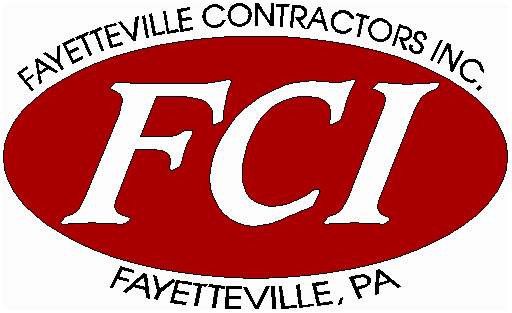 Fayetteville Contractors, Inc.APPLICATION FOR EMPLOYMENTAPPLICATION FOR EMPLOYMENTP.O. Box 610CDL LicenseCDL LicenseFayetteville, PA  17222-0610Equal Opportunity EmployerEqual Opportunity Employer717-352-2186DateIt is the policy of Fayetteville Contractors, Inc. that all applicants are treated without regard to their age, race, color, creed, national origin, religion, disability, veteran status, gender and/or other protected status.It is the policy of Fayetteville Contractors, Inc. that all applicants are treated without regard to their age, race, color, creed, national origin, religion, disability, veteran status, gender and/or other protected status.It is the policy of Fayetteville Contractors, Inc. that all applicants are treated without regard to their age, race, color, creed, national origin, religion, disability, veteran status, gender and/or other protected status.It is the policy of Fayetteville Contractors, Inc. that all applicants are treated without regard to their age, race, color, creed, national origin, religion, disability, veteran status, gender and/or other protected status.It is the policy of Fayetteville Contractors, Inc. that all applicants are treated without regard to their age, race, color, creed, national origin, religion, disability, veteran status, gender and/or other protected status.It is the policy of Fayetteville Contractors, Inc. that all applicants are treated without regard to their age, race, color, creed, national origin, religion, disability, veteran status, gender and/or other protected status.It is the policy of Fayetteville Contractors, Inc. that all applicants are treated without regard to their age, race, color, creed, national origin, religion, disability, veteran status, gender and/or other protected status.It is the policy of Fayetteville Contractors, Inc. that all applicants are treated without regard to their age, race, color, creed, national origin, religion, disability, veteran status, gender and/or other protected status.It is the policy of Fayetteville Contractors, Inc. that all applicants are treated without regard to their age, race, color, creed, national origin, religion, disability, veteran status, gender and/or other protected status.It is the policy of Fayetteville Contractors, Inc. that all applicants are treated without regard to their age, race, color, creed, national origin, religion, disability, veteran status, gender and/or other protected status.It is the policy of Fayetteville Contractors, Inc. that all applicants are treated without regard to their age, race, color, creed, national origin, religion, disability, veteran status, gender and/or other protected status.It is the policy of Fayetteville Contractors, Inc. that all applicants are treated without regard to their age, race, color, creed, national origin, religion, disability, veteran status, gender and/or other protected status.It is the policy of Fayetteville Contractors, Inc. that all applicants are treated without regard to their age, race, color, creed, national origin, religion, disability, veteran status, gender and/or other protected status.It is the policy of Fayetteville Contractors, Inc. that all applicants are treated without regard to their age, race, color, creed, national origin, religion, disability, veteran status, gender and/or other protected status.It is the policy of Fayetteville Contractors, Inc. that all applicants are treated without regard to their age, race, color, creed, national origin, religion, disability, veteran status, gender and/or other protected status.It is the policy of Fayetteville Contractors, Inc. that all applicants are treated without regard to their age, race, color, creed, national origin, religion, disability, veteran status, gender and/or other protected status.It is the policy of Fayetteville Contractors, Inc. that all applicants are treated without regard to their age, race, color, creed, national origin, religion, disability, veteran status, gender and/or other protected status.It is the policy of Fayetteville Contractors, Inc. that all applicants are treated without regard to their age, race, color, creed, national origin, religion, disability, veteran status, gender and/or other protected status.It is the policy of Fayetteville Contractors, Inc. that all applicants are treated without regard to their age, race, color, creed, national origin, religion, disability, veteran status, gender and/or other protected status.It is the policy of Fayetteville Contractors, Inc. that all applicants are treated without regard to their age, race, color, creed, national origin, religion, disability, veteran status, gender and/or other protected status.It is the policy of Fayetteville Contractors, Inc. that all applicants are treated without regard to their age, race, color, creed, national origin, religion, disability, veteran status, gender and/or other protected status.It is the policy of Fayetteville Contractors, Inc. that all applicants are treated without regard to their age, race, color, creed, national origin, religion, disability, veteran status, gender and/or other protected status.It is the policy of Fayetteville Contractors, Inc. that all applicants are treated without regard to their age, race, color, creed, national origin, religion, disability, veteran status, gender and/or other protected status.It is the policy of Fayetteville Contractors, Inc. that all applicants are treated without regard to their age, race, color, creed, national origin, religion, disability, veteran status, gender and/or other protected status.It is the policy of Fayetteville Contractors, Inc. that all applicants are treated without regard to their age, race, color, creed, national origin, religion, disability, veteran status, gender and/or other protected status.It is the policy of Fayetteville Contractors, Inc. that all applicants are treated without regard to their age, race, color, creed, national origin, religion, disability, veteran status, gender and/or other protected status.It is the policy of Fayetteville Contractors, Inc. that all applicants are treated without regard to their age, race, color, creed, national origin, religion, disability, veteran status, gender and/or other protected status.It is the policy of Fayetteville Contractors, Inc. that all applicants are treated without regard to their age, race, color, creed, national origin, religion, disability, veteran status, gender and/or other protected status.It is the policy of Fayetteville Contractors, Inc. that all applicants are treated without regard to their age, race, color, creed, national origin, religion, disability, veteran status, gender and/or other protected status.It is the policy of Fayetteville Contractors, Inc. that all applicants are treated without regard to their age, race, color, creed, national origin, religion, disability, veteran status, gender and/or other protected status.It is the policy of Fayetteville Contractors, Inc. that all applicants are treated without regard to their age, race, color, creed, national origin, religion, disability, veteran status, gender and/or other protected status.It is the policy of Fayetteville Contractors, Inc. that all applicants are treated without regard to their age, race, color, creed, national origin, religion, disability, veteran status, gender and/or other protected status.It is the policy of Fayetteville Contractors, Inc. that all applicants are treated without regard to their age, race, color, creed, national origin, religion, disability, veteran status, gender and/or other protected status.It is the policy of Fayetteville Contractors, Inc. that all applicants are treated without regard to their age, race, color, creed, national origin, religion, disability, veteran status, gender and/or other protected status.It is the policy of Fayetteville Contractors, Inc. that all applicants are treated without regard to their age, race, color, creed, national origin, religion, disability, veteran status, gender and/or other protected status.It is the policy of Fayetteville Contractors, Inc. that all applicants are treated without regard to their age, race, color, creed, national origin, religion, disability, veteran status, gender and/or other protected status.It is the policy of Fayetteville Contractors, Inc. that all applicants are treated without regard to their age, race, color, creed, national origin, religion, disability, veteran status, gender and/or other protected status.It is the policy of Fayetteville Contractors, Inc. that all applicants are treated without regard to their age, race, color, creed, national origin, religion, disability, veteran status, gender and/or other protected status.It is the policy of Fayetteville Contractors, Inc. that all applicants are treated without regard to their age, race, color, creed, national origin, religion, disability, veteran status, gender and/or other protected status.It is the policy of Fayetteville Contractors, Inc. that all applicants are treated without regard to their age, race, color, creed, national origin, religion, disability, veteran status, gender and/or other protected status.It is the policy of Fayetteville Contractors, Inc. that all applicants are treated without regard to their age, race, color, creed, national origin, religion, disability, veteran status, gender and/or other protected status.It is the policy of Fayetteville Contractors, Inc. that all applicants are treated without regard to their age, race, color, creed, national origin, religion, disability, veteran status, gender and/or other protected status.It is the policy of Fayetteville Contractors, Inc. that all applicants are treated without regard to their age, race, color, creed, national origin, religion, disability, veteran status, gender and/or other protected status.It is the policy of Fayetteville Contractors, Inc. that all applicants are treated without regard to their age, race, color, creed, national origin, religion, disability, veteran status, gender and/or other protected status.It is the policy of Fayetteville Contractors, Inc. that all applicants are treated without regard to their age, race, color, creed, national origin, religion, disability, veteran status, gender and/or other protected status.It is the policy of Fayetteville Contractors, Inc. that all applicants are treated without regard to their age, race, color, creed, national origin, religion, disability, veteran status, gender and/or other protected status.It is the policy of Fayetteville Contractors, Inc. that all applicants are treated without regard to their age, race, color, creed, national origin, religion, disability, veteran status, gender and/or other protected status.It is the policy of Fayetteville Contractors, Inc. that all applicants are treated without regard to their age, race, color, creed, national origin, religion, disability, veteran status, gender and/or other protected status.It is the policy of Fayetteville Contractors, Inc. that all applicants are treated without regard to their age, race, color, creed, national origin, religion, disability, veteran status, gender and/or other protected status.It is the policy of Fayetteville Contractors, Inc. that all applicants are treated without regard to their age, race, color, creed, national origin, religion, disability, veteran status, gender and/or other protected status.It is the policy of Fayetteville Contractors, Inc. that all applicants are treated without regard to their age, race, color, creed, national origin, religion, disability, veteran status, gender and/or other protected status.It is the policy of Fayetteville Contractors, Inc. that all applicants are treated without regard to their age, race, color, creed, national origin, religion, disability, veteran status, gender and/or other protected status.It is the policy of Fayetteville Contractors, Inc. that all applicants are treated without regard to their age, race, color, creed, national origin, religion, disability, veteran status, gender and/or other protected status.It is the policy of Fayetteville Contractors, Inc. that all applicants are treated without regard to their age, race, color, creed, national origin, religion, disability, veteran status, gender and/or other protected status.It is the policy of Fayetteville Contractors, Inc. that all applicants are treated without regard to their age, race, color, creed, national origin, religion, disability, veteran status, gender and/or other protected status.It is the policy of Fayetteville Contractors, Inc. that all applicants are treated without regard to their age, race, color, creed, national origin, religion, disability, veteran status, gender and/or other protected status.It is the policy of Fayetteville Contractors, Inc. that all applicants are treated without regard to their age, race, color, creed, national origin, religion, disability, veteran status, gender and/or other protected status.It is the policy of Fayetteville Contractors, Inc. that all applicants are treated without regard to their age, race, color, creed, national origin, religion, disability, veteran status, gender and/or other protected status.It is the policy of Fayetteville Contractors, Inc. that all applicants are treated without regard to their age, race, color, creed, national origin, religion, disability, veteran status, gender and/or other protected status.It is the policy of Fayetteville Contractors, Inc. that all applicants are treated without regard to their age, race, color, creed, national origin, religion, disability, veteran status, gender and/or other protected status.It is the policy of Fayetteville Contractors, Inc. that all applicants are treated without regard to their age, race, color, creed, national origin, religion, disability, veteran status, gender and/or other protected status.It is the policy of Fayetteville Contractors, Inc. that all applicants are treated without regard to their age, race, color, creed, national origin, religion, disability, veteran status, gender and/or other protected status.It is the policy of Fayetteville Contractors, Inc. that all applicants are treated without regard to their age, race, color, creed, national origin, religion, disability, veteran status, gender and/or other protected status.It is the policy of Fayetteville Contractors, Inc. that all applicants are treated without regard to their age, race, color, creed, national origin, religion, disability, veteran status, gender and/or other protected status.It is the policy of Fayetteville Contractors, Inc. that all applicants are treated without regard to their age, race, color, creed, national origin, religion, disability, veteran status, gender and/or other protected status.It is the policy of Fayetteville Contractors, Inc. that all applicants are treated without regard to their age, race, color, creed, national origin, religion, disability, veteran status, gender and/or other protected status.It is the policy of Fayetteville Contractors, Inc. that all applicants are treated without regard to their age, race, color, creed, national origin, religion, disability, veteran status, gender and/or other protected status.It is the policy of Fayetteville Contractors, Inc. that all applicants are treated without regard to their age, race, color, creed, national origin, religion, disability, veteran status, gender and/or other protected status.It is the policy of Fayetteville Contractors, Inc. that all applicants are treated without regard to their age, race, color, creed, national origin, religion, disability, veteran status, gender and/or other protected status.It is the policy of Fayetteville Contractors, Inc. that all applicants are treated without regard to their age, race, color, creed, national origin, religion, disability, veteran status, gender and/or other protected status.It is the policy of Fayetteville Contractors, Inc. that all applicants are treated without regard to their age, race, color, creed, national origin, religion, disability, veteran status, gender and/or other protected status.It is the policy of Fayetteville Contractors, Inc. that all applicants are treated without regard to their age, race, color, creed, national origin, religion, disability, veteran status, gender and/or other protected status.It is the policy of Fayetteville Contractors, Inc. that all applicants are treated without regard to their age, race, color, creed, national origin, religion, disability, veteran status, gender and/or other protected status.It is the policy of Fayetteville Contractors, Inc. that all applicants are treated without regard to their age, race, color, creed, national origin, religion, disability, veteran status, gender and/or other protected status.It is the policy of Fayetteville Contractors, Inc. that all applicants are treated without regard to their age, race, color, creed, national origin, religion, disability, veteran status, gender and/or other protected status.It is the policy of Fayetteville Contractors, Inc. that all applicants are treated without regard to their age, race, color, creed, national origin, religion, disability, veteran status, gender and/or other protected status.It is the policy of Fayetteville Contractors, Inc. that all applicants are treated without regard to their age, race, color, creed, national origin, religion, disability, veteran status, gender and/or other protected status.It is the policy of Fayetteville Contractors, Inc. that all applicants are treated without regard to their age, race, color, creed, national origin, religion, disability, veteran status, gender and/or other protected status.It is the policy of Fayetteville Contractors, Inc. that all applicants are treated without regard to their age, race, color, creed, national origin, religion, disability, veteran status, gender and/or other protected status.It is the policy of Fayetteville Contractors, Inc. that all applicants are treated without regard to their age, race, color, creed, national origin, religion, disability, veteran status, gender and/or other protected status.It is the policy of Fayetteville Contractors, Inc. that all applicants are treated without regard to their age, race, color, creed, national origin, religion, disability, veteran status, gender and/or other protected status.It is the policy of Fayetteville Contractors, Inc. that all applicants are treated without regard to their age, race, color, creed, national origin, religion, disability, veteran status, gender and/or other protected status.It is the policy of Fayetteville Contractors, Inc. that all applicants are treated without regard to their age, race, color, creed, national origin, religion, disability, veteran status, gender and/or other protected status.It is the policy of Fayetteville Contractors, Inc. that all applicants are treated without regard to their age, race, color, creed, national origin, religion, disability, veteran status, gender and/or other protected status.It is the policy of Fayetteville Contractors, Inc. that all applicants are treated without regard to their age, race, color, creed, national origin, religion, disability, veteran status, gender and/or other protected status.It is the policy of Fayetteville Contractors, Inc. that all applicants are treated without regard to their age, race, color, creed, national origin, religion, disability, veteran status, gender and/or other protected status.It is the policy of Fayetteville Contractors, Inc. that all applicants are treated without regard to their age, race, color, creed, national origin, religion, disability, veteran status, gender and/or other protected status.It is the policy of Fayetteville Contractors, Inc. that all applicants are treated without regard to their age, race, color, creed, national origin, religion, disability, veteran status, gender and/or other protected status.It is the policy of Fayetteville Contractors, Inc. that all applicants are treated without regard to their age, race, color, creed, national origin, religion, disability, veteran status, gender and/or other protected status.It is the policy of Fayetteville Contractors, Inc. that all applicants are treated without regard to their age, race, color, creed, national origin, religion, disability, veteran status, gender and/or other protected status.It is the policy of Fayetteville Contractors, Inc. that all applicants are treated without regard to their age, race, color, creed, national origin, religion, disability, veteran status, gender and/or other protected status.It is the policy of Fayetteville Contractors, Inc. that all applicants are treated without regard to their age, race, color, creed, national origin, religion, disability, veteran status, gender and/or other protected status.It is the policy of Fayetteville Contractors, Inc. that all applicants are treated without regard to their age, race, color, creed, national origin, religion, disability, veteran status, gender and/or other protected status.It is the policy of Fayetteville Contractors, Inc. that all applicants are treated without regard to their age, race, color, creed, national origin, religion, disability, veteran status, gender and/or other protected status.NameNamePhonePhonePhonePhonePhonePhonePhonePhonePhonePhonePhonePhoneHomeHomeHomeHomeHomeHomeHome(First)(First)(First)(First)(First)(First)(First)(First)(First)(First)(First)(First)(First)(Middle)(Middle)(Middle)(Middle)(Middle)(Middle)(Middle)(Middle)(Middle)(Middle)(Middle)(Maiden, if any)(Maiden, if any)(Maiden, if any)(Maiden, if any)(Maiden, if any)(Maiden, if any)(Maiden, if any)(Maiden, if any)(Maiden, if any)(Maiden, if any)(Maiden, if any)(Maiden, if any)(Maiden, if any)(Maiden, if any)(Maiden, if any)(Maiden, if any)(Last)(Last)(Last)(Last)(Last)(Last)(Last)(Last)(Last)(Last)(Last)(Last)(Last)(Last)(Last)(Last)CellCellCellCellCellCellCellAddressAddressAddressAddressHow long?How long?How long?How long?How long?How long?How long?How long?How long?How long?How long?How long?How long?Date of BirthDate of BirthDate of BirthDate of BirthDate of BirthDate of BirthDate of BirthSocial Security NumberSocial Security NumberSocial Security NumberSocial Security NumberSocial Security NumberSocial Security NumberSocial Security NumberSocial Security NumberSocial Security NumberSocial Security NumberSocial Security NumberSocial Security NumberSocial Security NumberSocial Security NumberSocial Security NumberSocial Security NumberSocial Security NumberSocial Security NumberSocial Security NumberSocial Security NumberSocial Security NumberSocial Security NumberSocial Security NumberSocial Security NumberCurrent Driver’s License NoCurrent Driver’s License NoCurrent Driver’s License NoCurrent Driver’s License NoCurrent Driver’s License NoCurrent Driver’s License NoCurrent Driver’s License NoCurrent Driver’s License NoCurrent Driver’s License NoCurrent Driver’s License NoCurrent Driver’s License NoCurrent Driver’s License NoCurrent Driver’s License NoCurrent Driver’s License NoCurrent Driver’s License NoCurrent Driver’s License NoClassClassClassClassClassClassAAAAABBBBCCCCCCCEndorsementsEndorsementsEndorsementsEndorsementsEndorsementsEndorsementsEndorsementsEndorsementsEndorsementsEndorsementsEndorsementsEndorsementsEndorsementsEndorsementsEndorsementsHHHNNNAddress for the past three years if different from above  (Attach sheet if more space is needed)Address for the past three years if different from above  (Attach sheet if more space is needed)Address for the past three years if different from above  (Attach sheet if more space is needed)Address for the past three years if different from above  (Attach sheet if more space is needed)Address for the past three years if different from above  (Attach sheet if more space is needed)Address for the past three years if different from above  (Attach sheet if more space is needed)Address for the past three years if different from above  (Attach sheet if more space is needed)Address for the past three years if different from above  (Attach sheet if more space is needed)Address for the past three years if different from above  (Attach sheet if more space is needed)Address for the past three years if different from above  (Attach sheet if more space is needed)Address for the past three years if different from above  (Attach sheet if more space is needed)Address for the past three years if different from above  (Attach sheet if more space is needed)Address for the past three years if different from above  (Attach sheet if more space is needed)Address for the past three years if different from above  (Attach sheet if more space is needed)Address for the past three years if different from above  (Attach sheet if more space is needed)Address for the past three years if different from above  (Attach sheet if more space is needed)Address for the past three years if different from above  (Attach sheet if more space is needed)Address for the past three years if different from above  (Attach sheet if more space is needed)Address for the past three years if different from above  (Attach sheet if more space is needed)Address for the past three years if different from above  (Attach sheet if more space is needed)Address for the past three years if different from above  (Attach sheet if more space is needed)Address for the past three years if different from above  (Attach sheet if more space is needed)Address for the past three years if different from above  (Attach sheet if more space is needed)Address for the past three years if different from above  (Attach sheet if more space is needed)Address for the past three years if different from above  (Attach sheet if more space is needed)Address for the past three years if different from above  (Attach sheet if more space is needed)Address for the past three years if different from above  (Attach sheet if more space is needed)Address for the past three years if different from above  (Attach sheet if more space is needed)Address for the past three years if different from above  (Attach sheet if more space is needed)Address for the past three years if different from above  (Attach sheet if more space is needed)Address for the past three years if different from above  (Attach sheet if more space is needed)Address for the past three years if different from above  (Attach sheet if more space is needed)Address for the past three years if different from above  (Attach sheet if more space is needed)Address for the past three years if different from above  (Attach sheet if more space is needed)Address for the past three years if different from above  (Attach sheet if more space is needed)Address for the past three years if different from above  (Attach sheet if more space is needed)Address for the past three years if different from above  (Attach sheet if more space is needed)Address for the past three years if different from above  (Attach sheet if more space is needed)Address for the past three years if different from above  (Attach sheet if more space is needed)Address for the past three years if different from above  (Attach sheet if more space is needed)Address for the past three years if different from above  (Attach sheet if more space is needed)Address for the past three years if different from above  (Attach sheet if more space is needed)Address for the past three years if different from above  (Attach sheet if more space is needed)Address for the past three years if different from above  (Attach sheet if more space is needed)Address for the past three years if different from above  (Attach sheet if more space is needed)Address for the past three years if different from above  (Attach sheet if more space is needed)Address for the past three years if different from above  (Attach sheet if more space is needed)Address for the past three years if different from above  (Attach sheet if more space is needed)Address for the past three years if different from above  (Attach sheet if more space is needed)Address for the past three years if different from above  (Attach sheet if more space is needed)Address for the past three years if different from above  (Attach sheet if more space is needed)Address for the past three years if different from above  (Attach sheet if more space is needed)Address for the past three years if different from above  (Attach sheet if more space is needed)Address for the past three years if different from above  (Attach sheet if more space is needed)Address for the past three years if different from above  (Attach sheet if more space is needed)Address for the past three years if different from above  (Attach sheet if more space is needed)Address for the past three years if different from above  (Attach sheet if more space is needed)Address for the past three years if different from above  (Attach sheet if more space is needed)Address for the past three years if different from above  (Attach sheet if more space is needed)Address for the past three years if different from above  (Attach sheet if more space is needed)Address for the past three years if different from above  (Attach sheet if more space is needed)Address for the past three years if different from above  (Attach sheet if more space is needed)Address for the past three years if different from above  (Attach sheet if more space is needed)Address for the past three years if different from above  (Attach sheet if more space is needed)Address for the past three years if different from above  (Attach sheet if more space is needed)Address for the past three years if different from above  (Attach sheet if more space is needed)Address for the past three years if different from above  (Attach sheet if more space is needed)Address for the past three years if different from above  (Attach sheet if more space is needed)Address for the past three years if different from above  (Attach sheet if more space is needed)Address for the past three years if different from above  (Attach sheet if more space is needed)Address for the past three years if different from above  (Attach sheet if more space is needed)Address for the past three years if different from above  (Attach sheet if more space is needed)Address for the past three years if different from above  (Attach sheet if more space is needed)Address for the past three years if different from above  (Attach sheet if more space is needed)Address for the past three years if different from above  (Attach sheet if more space is needed)Address for the past three years if different from above  (Attach sheet if more space is needed)Address for the past three years if different from above  (Attach sheet if more space is needed)How long?How long?How long?How long?How long?How long?How long?How long?How long?How long?How long?How long?How long?How long?How long?How long?How long?How long?How long?How long?How long?How long?Would you take a physical examination?Would you take a physical examination?Would you take a physical examination?Would you take a physical examination?Would you take a physical examination?Would you take a physical examination?Would you take a physical examination?Would you take a physical examination?Would you take a physical examination?Would you take a physical examination?Would you take a physical examination?Would you take a physical examination?Would you take a physical examination?Would you take a physical examination?Would you take a physical examination?Would you take a physical examination?Would you take a physical examination?Would you take a physical examination?Would you take a physical examination?Would you take a physical examination?Would you take a physical examination?Would you take a physical examination?Would you take a physical examination?Would you take a physical examination?Would you take a physical examination?Job for with you are applyingJob for with you are applyingJob for with you are applyingJob for with you are applyingJob for with you are applyingJob for with you are applyingJob for with you are applyingJob for with you are applyingJob for with you are applyingJob for with you are applyingJob for with you are applyingJob for with you are applyingJob for with you are applyingJob for with you are applyingJob for with you are applyingJob for with you are applyingJob for with you are applyingJob for with you are applyingWage expectedWage expectedWage expectedWage expectedWage expectedWage expectedWage expectedWage expectedWage expectedWage expectedWage expectedWage expectedWage expectedWage expectedWage expectedWage expectedWage expectedWage expectedApplying for:   Full time workApplying for:   Full time workApplying for:   Full time workApplying for:   Full time workApplying for:   Full time workApplying for:   Full time workApplying for:   Full time workApplying for:   Full time workApplying for:   Full time workApplying for:   Full time workApplying for:   Full time workApplying for:   Full time workApplying for:   Full time workApplying for:   Full time workApplying for:   Full time workApplying for:   Full time workApplying for:   Full time workYesYesYesYesNoNoNoNoNoNoPart time workPart time workPart time workPart time workPart time workPart time workPart time workPart time workPart time workPart time workPart time workPart time workPart time workPart time workPart time workPart time workPart time workPart time workPart time workPart time workPart time workPart time workPart time workPart time workPart time workPart time workPart time workPart time workPart time workYesYesYesYesYesYesYesYesNoNoNoNoNoNoNoAre you presently employed?Are you presently employed?Are you presently employed?Are you presently employed?Are you presently employed?Are you presently employed?Are you presently employed?Are you presently employed?Are you presently employed?Are you presently employed?Are you presently employed?Are you presently employed?Are you presently employed?Are you presently employed?Are you presently employed?Are you presently employed?Are you presently employed?Are you presently employed?Are you presently employed?YesYesYesYesNoNoNoNoNoIf yes, may we contact your employerIf yes, may we contact your employerIf yes, may we contact your employerIf yes, may we contact your employerIf yes, may we contact your employerIf yes, may we contact your employerIf yes, may we contact your employerIf yes, may we contact your employerIf yes, may we contact your employerIf yes, may we contact your employerIf yes, may we contact your employerIf yes, may we contact your employerIf yes, may we contact your employerIf yes, may we contact your employerIf yes, may we contact your employerIf yes, may we contact your employerIf yes, may we contact your employerIf yes, may we contact your employerIf yes, may we contact your employerIf yes, may we contact your employerIf yes, may we contact your employerIf yes, may we contact your employerIf yes, may we contact your employerIf yes, may we contact your employerIf yes, may we contact your employerIf yes, may we contact your employerIf yes, may we contact your employerIf yes, may we contact your employerIf yes, may we contact your employerIf yes, may we contact your employerIf yes, may we contact your employerIf yes, may we contact your employerIf yes, may we contact your employerIf yes, may we contact your employerIf yes, may we contact your employerIf yes, may we contact your employerYesYesYesYesYesYesNoNoNoNoNoHave you had any special training in any job classification or vocation?Have you had any special training in any job classification or vocation?Have you had any special training in any job classification or vocation?Have you had any special training in any job classification or vocation?Have you had any special training in any job classification or vocation?Have you had any special training in any job classification or vocation?Have you had any special training in any job classification or vocation?Have you had any special training in any job classification or vocation?Have you had any special training in any job classification or vocation?Have you had any special training in any job classification or vocation?Have you had any special training in any job classification or vocation?Have you had any special training in any job classification or vocation?Have you had any special training in any job classification or vocation?Have you had any special training in any job classification or vocation?Have you had any special training in any job classification or vocation?Have you had any special training in any job classification or vocation?Have you had any special training in any job classification or vocation?Have you had any special training in any job classification or vocation?Have you had any special training in any job classification or vocation?Have you had any special training in any job classification or vocation?Have you had any special training in any job classification or vocation?Have you had any special training in any job classification or vocation?Have you had any special training in any job classification or vocation?Have you had any special training in any job classification or vocation?Have you had any special training in any job classification or vocation?Have you had any special training in any job classification or vocation?Have you had any special training in any job classification or vocation?Have you had any special training in any job classification or vocation?Have you had any special training in any job classification or vocation?Have you had any special training in any job classification or vocation?Have you had any special training in any job classification or vocation?Have you had any special training in any job classification or vocation?Have you had any special training in any job classification or vocation?Have you had any special training in any job classification or vocation?Have you had any special training in any job classification or vocation?Have you had any special training in any job classification or vocation?Have you had any special training in any job classification or vocation?Have you had any special training in any job classification or vocation?Have you had any special training in any job classification or vocation?Have you had any special training in any job classification or vocation?Have you had any special training in any job classification or vocation?Have you had any special training in any job classification or vocation?Have you had any special training in any job classification or vocation?Have you had any special training in any job classification or vocation?Have you had any special training in any job classification or vocation?Have you had any special training in any job classification or vocation?Have you had any special training in any job classification or vocation?If Yes, explainIf Yes, explainIf Yes, explainIf Yes, explainIf Yes, explainIf Yes, explainIf Yes, explainIf Yes, explainIf Yes, explainIf Yes, explainIf Yes, explainIf Yes, explainIf Yes, explainIf Yes, explainIf Yes, explainIf Yes, explainIf Yes, explainIf Yes, explainList three references (list no more than one relative)List three references (list no more than one relative)List three references (list no more than one relative)List three references (list no more than one relative)List three references (list no more than one relative)List three references (list no more than one relative)List three references (list no more than one relative)List three references (list no more than one relative)List three references (list no more than one relative)List three references (list no more than one relative)List three references (list no more than one relative)List three references (list no more than one relative)List three references (list no more than one relative)List three references (list no more than one relative)List three references (list no more than one relative)List three references (list no more than one relative)List three references (list no more than one relative)List three references (list no more than one relative)List three references (list no more than one relative)List three references (list no more than one relative)List three references (list no more than one relative)List three references (list no more than one relative)List three references (list no more than one relative)List three references (list no more than one relative)List three references (list no more than one relative)List three references (list no more than one relative)List three references (list no more than one relative)List three references (list no more than one relative)List three references (list no more than one relative)List three references (list no more than one relative)List three references (list no more than one relative)List three references (list no more than one relative)List three references (list no more than one relative)List three references (list no more than one relative)List three references (list no more than one relative)List three references (list no more than one relative)List three references (list no more than one relative)List three references (list no more than one relative)List three references (list no more than one relative)List three references (list no more than one relative)List three references (list no more than one relative)List three references (list no more than one relative)List three references (list no more than one relative)List three references (list no more than one relative)List three references (list no more than one relative)List three references (list no more than one relative)List three references (list no more than one relative)List three references (list no more than one relative)List three references (list no more than one relative)List three references (list no more than one relative)List three references (list no more than one relative)List three references (list no more than one relative)List three references (list no more than one relative)List three references (list no more than one relative)List three references (list no more than one relative)List three references (list no more than one relative)List three references (list no more than one relative)List three references (list no more than one relative)List three references (list no more than one relative)List three references (list no more than one relative)List three references (list no more than one relative)List three references (list no more than one relative)List three references (list no more than one relative)List three references (list no more than one relative)List three references (list no more than one relative)List three references (list no more than one relative)List three references (list no more than one relative)List three references (list no more than one relative)List three references (list no more than one relative)List three references (list no more than one relative)List three references (list no more than one relative)List three references (list no more than one relative)List three references (list no more than one relative)List three references (list no more than one relative)List three references (list no more than one relative)List three references (list no more than one relative)List three references (list no more than one relative)NamePhonePhonePhonePhonePhonePhonePhoneAddressAddressAddressAddressAddressAddressAddressNamePhonePhonePhonePhonePhonePhonePhoneAddressAddressAddressAddressAddressAddressAddressNamePhonePhonePhonePhonePhonePhonePhoneAddressAddressAddressAddressAddressAddressAddressExperience and Qualifications - DriverExperience and Qualifications - DriverExperience and Qualifications - DriverExperience and Qualifications - DriverExperience and Qualifications - DriverExperience and Qualifications - DriverExperience and Qualifications - DriverExperience and Qualifications - DriverExperience and Qualifications - DriverExperience and Qualifications - DriverExperience and Qualifications - DriverExperience and Qualifications - DriverExperience and Qualifications - DriverExperience and Qualifications - DriverExperience and Qualifications - DriverExperience and Qualifications - DriverExperience and Qualifications - DriverExperience and Qualifications - DriverExperience and Qualifications - DriverExperience and Qualifications - DriverExperience and Qualifications - DriverExperience and Qualifications - DriverExperience and Qualifications - DriverExperience and Qualifications - DriverExperience and Qualifications - DriverExperience and Qualifications - DriverExperience and Qualifications - DriverExperience and Qualifications - DriverExperience and Qualifications - DriverExperience and Qualifications - DriverExperience and Qualifications - DriverExperience and Qualifications - DriverExperience and Qualifications - DriverExperience and Qualifications - DriverExperience and Qualifications - DriverExperience and Qualifications - DriverExperience and Qualifications - DriverExperience and Qualifications - DriverExperience and Qualifications - DriverExperience and Qualifications - DriverExperience and Qualifications - DriverExperience and Qualifications - DriverExperience and Qualifications - DriverExperience and Qualifications - DriverExperience and Qualifications - DriverExperience and Qualifications - DriverExperience and Qualifications - DriverExperience and Qualifications - DriverExperience and Qualifications - DriverExperience and Qualifications - DriverExperience and Qualifications - DriverExperience and Qualifications - DriverExperience and Qualifications - DriverExperience and Qualifications - DriverExperience and Qualifications - DriverExperience and Qualifications - DriverExperience and Qualifications - DriverExperience and Qualifications - DriverExperience and Qualifications - DriverExperience and Qualifications - DriverExperience and Qualifications - DriverExperience and Qualifications - DriverExperience and Qualifications - DriverExperience and Qualifications - DriverExperience and Qualifications - DriverExperience and Qualifications - DriverExperience and Qualifications - DriverExperience and Qualifications - DriverExperience and Qualifications - DriverExperience and Qualifications - DriverExperience and Qualifications - DriverExperience and Qualifications - DriverExperience and Qualifications - DriverExperience and Qualifications - DriverExperience and Qualifications - DriverExperience and Qualifications - DriverExperience and Qualifications - DriverExperience and Qualifications - DriverExperience and Qualifications - DriverExperience and Qualifications - DriverExperience and Qualifications - DriverExperience and Qualifications - DriverExperience and Qualifications - DriverExperience and Qualifications - DriverExperience and Qualifications - DriverExperience and Qualifications - DriverExperience and Qualifications - DriverExperience and Qualifications - DriverExperience and Qualifications - DriverExperience and Qualifications - DriverExperience and Qualifications - DriverExperience and Qualifications - DriverExperience and Qualifications - DriverExperience and Qualifications - DriverDriver LicenseDriver LicenseDriver LicenseDriver LicenseDriver LicenseStateStateStateStateStateStateStateStateStateStateStateStateStateStateStateLicense No.License No.License No.License No.License No.License No.License No.License No.License No.License No.License No.License No.License No.License No.License No.License No.License No.License No.License No.License No.License No.License No.License No.License No.Class/EndorsementsClass/EndorsementsClass/EndorsementsClass/EndorsementsClass/EndorsementsClass/EndorsementsClass/EndorsementsClass/EndorsementsClass/EndorsementsClass/EndorsementsClass/EndorsementsClass/EndorsementsClass/EndorsementsClass/EndorsementsClass/EndorsementsClass/EndorsementsClass/EndorsementsClass/EndorsementsClass/EndorsementsClass/EndorsementsClass/EndorsementsClass/EndorsementsClass/EndorsementsClass/EndorsementsClass/EndorsementsClass/EndorsementsClass/EndorsementsClass/EndorsementsClass/EndorsementsClass/EndorsementsClass/EndorsementsClass/EndorsementsClass/EndorsementsExpiration DateExpiration DateExpiration DateExpiration DateExpiration DateExpiration DateExpiration DateExpiration DateExpiration DateExpiration DateExpiration DateExpiration DateExpiration DateExpiration DateExpiration DateExpiration DateExpiration DateDriver LicenseDriver LicenseDriver LicenseDriver LicenseDriver LicenseDriving ExperienceDriving ExperienceDriving ExperienceDriving ExperienceDriving ExperienceDriving ExperienceDriving ExperienceDriving ExperienceDriving ExperienceDriving ExperienceDriving ExperienceDriving ExperienceDriving ExperienceDriving ExperienceDriving ExperienceDriving ExperienceDriving ExperienceDriving ExperienceDriving ExperienceDriving ExperienceDriving ExperienceDriving ExperienceDriving ExperienceDriving ExperienceDriving ExperienceDriving ExperienceDriving ExperienceDriving ExperienceDriving ExperienceDriving ExperienceDriving ExperienceDriving ExperienceDriving ExperienceDriving ExperienceDriving ExperienceDriving ExperienceDriving ExperienceDriving ExperienceDriving ExperienceDriving ExperienceDriving ExperienceDriving ExperienceDriving ExperienceDriving ExperienceDriving ExperienceDriving ExperienceDriving ExperienceDriving ExperienceDriving ExperienceDriving ExperienceDriving ExperienceDriving ExperienceDriving ExperienceDriving ExperienceDriving ExperienceDriving ExperienceDriving ExperienceDriving ExperienceDriving ExperienceDriving ExperienceDriving ExperienceDriving ExperienceDriving ExperienceDriving ExperienceDriving ExperienceDriving ExperienceDriving ExperienceDriving ExperienceDriving ExperienceDriving ExperienceDriving ExperienceDriving ExperienceDriving ExperienceDriving ExperienceDriving ExperienceDriving ExperienceDriving ExperienceDriving ExperienceDriving ExperienceDriving ExperienceDriving ExperienceDriving ExperienceDriving ExperienceDriving ExperienceDriving ExperienceDriving ExperienceDriving ExperienceDriving ExperienceDriving ExperienceDriving ExperienceDriving ExperienceDriving ExperienceDriving ExperienceDriving ExperienceClass of EquipmentClass of EquipmentClass of EquipmentClass of EquipmentClass of EquipmentClass of EquipmentClass of EquipmentClass of EquipmentClass of EquipmentClass of EquipmentClass of EquipmentType of Equipment(Van, Truck, Flat, Dump, Etc.)Type of Equipment(Van, Truck, Flat, Dump, Etc.)Type of Equipment(Van, Truck, Flat, Dump, Etc.)Type of Equipment(Van, Truck, Flat, Dump, Etc.)Type of Equipment(Van, Truck, Flat, Dump, Etc.)Type of Equipment(Van, Truck, Flat, Dump, Etc.)Type of Equipment(Van, Truck, Flat, Dump, Etc.)Type of Equipment(Van, Truck, Flat, Dump, Etc.)Type of Equipment(Van, Truck, Flat, Dump, Etc.)Type of Equipment(Van, Truck, Flat, Dump, Etc.)Type of Equipment(Van, Truck, Flat, Dump, Etc.)Type of Equipment(Van, Truck, Flat, Dump, Etc.)Type of Equipment(Van, Truck, Flat, Dump, Etc.)Type of Equipment(Van, Truck, Flat, Dump, Etc.)Type of Equipment(Van, Truck, Flat, Dump, Etc.)Type of Equipment(Van, Truck, Flat, Dump, Etc.)Type of Equipment(Van, Truck, Flat, Dump, Etc.)Type of Equipment(Van, Truck, Flat, Dump, Etc.)Type of Equipment(Van, Truck, Flat, Dump, Etc.)Type of Equipment(Van, Truck, Flat, Dump, Etc.)Type of Equipment(Van, Truck, Flat, Dump, Etc.)Type of Equipment(Van, Truck, Flat, Dump, Etc.)Dates               From                                      To     Dates               From                                      To     Dates               From                                      To     Dates               From                                      To     Dates               From                                      To     Dates               From                                      To     Dates               From                                      To     Dates               From                                      To     Dates               From                                      To     Dates               From                                      To     Dates               From                                      To     Dates               From                                      To     Dates               From                                      To     Dates               From                                      To     Dates               From                                      To     Dates               From                                      To     Dates               From                                      To     Dates               From                                      To     Dates               From                                      To     Dates               From                                      To     Dates               From                                      To     Dates               From                                      To     Dates               From                                      To     Dates               From                                      To     Dates               From                                      To     Dates               From                                      To     Dates               From                                      To     Dates               From                                      To     Dates               From                                      To     Dates               From                                      To     Dates               From                                      To     Dates               From                                      To     Dates               From                                      To     Dates               From                                      To     Dates               From                                      To     Dates               From                                      To     Dates               From                                      To     Dates               From                                      To     Dates               From                                      To     Dates               From                                      To     Dates               From                                      To     Dates               From                                      To     Dates               From                                      To     Dates               From                                      To     Approx. No. of Miles (Total)Approx. No. of Miles (Total)Approx. No. of Miles (Total)Approx. No. of Miles (Total)Approx. No. of Miles (Total)Approx. No. of Miles (Total)Approx. No. of Miles (Total)Approx. No. of Miles (Total)Approx. No. of Miles (Total)Approx. No. of Miles (Total)Approx. No. of Miles (Total)Approx. No. of Miles (Total)Approx. No. of Miles (Total)Approx. No. of Miles (Total)Approx. No. of Miles (Total)Approx. No. of Miles (Total)Approx. No. of Miles (Total)Straight TruckStraight TruckStraight TruckStraight TruckStraight TruckStraight TruckStraight TruckStraight TruckStraight TruckStraight TruckStraight TruckTractor & Semi-TrailerTractor & Semi-TrailerTractor & Semi-TrailerTractor & Semi-TrailerTractor & Semi-TrailerTractor & Semi-TrailerTractor & Semi-TrailerTractor & Semi-TrailerTractor & Semi-TrailerTractor & Semi-TrailerTractor & Semi-TrailerTractor – Two TrailersTractor – Two TrailersTractor – Two TrailersTractor – Two TrailersTractor – Two TrailersTractor – Two TrailersTractor – Two TrailersTractor – Two TrailersTractor – Two TrailersTractor – Two TrailersTractor – Two TrailersOtherOtherOtherOtherOtherOtherOtherOtherOtherOtherOtherAccident Record for past 3 years or more (attach sheet if more space is needed).  If none, please indicate NONE.Accident Record for past 3 years or more (attach sheet if more space is needed).  If none, please indicate NONE.Accident Record for past 3 years or more (attach sheet if more space is needed).  If none, please indicate NONE.Accident Record for past 3 years or more (attach sheet if more space is needed).  If none, please indicate NONE.Accident Record for past 3 years or more (attach sheet if more space is needed).  If none, please indicate NONE.Accident Record for past 3 years or more (attach sheet if more space is needed).  If none, please indicate NONE.Accident Record for past 3 years or more (attach sheet if more space is needed).  If none, please indicate NONE.Accident Record for past 3 years or more (attach sheet if more space is needed).  If none, please indicate NONE.Accident Record for past 3 years or more (attach sheet if more space is needed).  If none, please indicate NONE.Accident Record for past 3 years or more (attach sheet if more space is needed).  If none, please indicate NONE.Accident Record for past 3 years or more (attach sheet if more space is needed).  If none, please indicate NONE.Accident Record for past 3 years or more (attach sheet if more space is needed).  If none, please indicate NONE.Accident Record for past 3 years or more (attach sheet if more space is needed).  If none, please indicate NONE.Accident Record for past 3 years or more (attach sheet if more space is needed).  If none, please indicate NONE.Accident Record for past 3 years or more (attach sheet if more space is needed).  If none, please indicate NONE.Accident Record for past 3 years or more (attach sheet if more space is needed).  If none, please indicate NONE.Accident Record for past 3 years or more (attach sheet if more space is needed).  If none, please indicate NONE.Accident Record for past 3 years or more (attach sheet if more space is needed).  If none, please indicate NONE.Accident Record for past 3 years or more (attach sheet if more space is needed).  If none, please indicate NONE.Accident Record for past 3 years or more (attach sheet if more space is needed).  If none, please indicate NONE.Accident Record for past 3 years or more (attach sheet if more space is needed).  If none, please indicate NONE.Accident Record for past 3 years or more (attach sheet if more space is needed).  If none, please indicate NONE.Accident Record for past 3 years or more (attach sheet if more space is needed).  If none, please indicate NONE.Accident Record for past 3 years or more (attach sheet if more space is needed).  If none, please indicate NONE.Accident Record for past 3 years or more (attach sheet if more space is needed).  If none, please indicate NONE.Accident Record for past 3 years or more (attach sheet if more space is needed).  If none, please indicate NONE.Accident Record for past 3 years or more (attach sheet if more space is needed).  If none, please indicate NONE.Accident Record for past 3 years or more (attach sheet if more space is needed).  If none, please indicate NONE.Accident Record for past 3 years or more (attach sheet if more space is needed).  If none, please indicate NONE.Accident Record for past 3 years or more (attach sheet if more space is needed).  If none, please indicate NONE.Accident Record for past 3 years or more (attach sheet if more space is needed).  If none, please indicate NONE.Accident Record for past 3 years or more (attach sheet if more space is needed).  If none, please indicate NONE.Accident Record for past 3 years or more (attach sheet if more space is needed).  If none, please indicate NONE.Accident Record for past 3 years or more (attach sheet if more space is needed).  If none, please indicate NONE.Accident Record for past 3 years or more (attach sheet if more space is needed).  If none, please indicate NONE.Accident Record for past 3 years or more (attach sheet if more space is needed).  If none, please indicate NONE.Accident Record for past 3 years or more (attach sheet if more space is needed).  If none, please indicate NONE.Accident Record for past 3 years or more (attach sheet if more space is needed).  If none, please indicate NONE.Accident Record for past 3 years or more (attach sheet if more space is needed).  If none, please indicate NONE.Accident Record for past 3 years or more (attach sheet if more space is needed).  If none, please indicate NONE.Accident Record for past 3 years or more (attach sheet if more space is needed).  If none, please indicate NONE.Accident Record for past 3 years or more (attach sheet if more space is needed).  If none, please indicate NONE.Accident Record for past 3 years or more (attach sheet if more space is needed).  If none, please indicate NONE.Accident Record for past 3 years or more (attach sheet if more space is needed).  If none, please indicate NONE.Accident Record for past 3 years or more (attach sheet if more space is needed).  If none, please indicate NONE.Accident Record for past 3 years or more (attach sheet if more space is needed).  If none, please indicate NONE.Accident Record for past 3 years or more (attach sheet if more space is needed).  If none, please indicate NONE.Accident Record for past 3 years or more (attach sheet if more space is needed).  If none, please indicate NONE.Accident Record for past 3 years or more (attach sheet if more space is needed).  If none, please indicate NONE.Accident Record for past 3 years or more (attach sheet if more space is needed).  If none, please indicate NONE.Accident Record for past 3 years or more (attach sheet if more space is needed).  If none, please indicate NONE.Accident Record for past 3 years or more (attach sheet if more space is needed).  If none, please indicate NONE.Accident Record for past 3 years or more (attach sheet if more space is needed).  If none, please indicate NONE.Accident Record for past 3 years or more (attach sheet if more space is needed).  If none, please indicate NONE.Accident Record for past 3 years or more (attach sheet if more space is needed).  If none, please indicate NONE.Accident Record for past 3 years or more (attach sheet if more space is needed).  If none, please indicate NONE.Accident Record for past 3 years or more (attach sheet if more space is needed).  If none, please indicate NONE.Accident Record for past 3 years or more (attach sheet if more space is needed).  If none, please indicate NONE.Accident Record for past 3 years or more (attach sheet if more space is needed).  If none, please indicate NONE.Accident Record for past 3 years or more (attach sheet if more space is needed).  If none, please indicate NONE.Accident Record for past 3 years or more (attach sheet if more space is needed).  If none, please indicate NONE.Accident Record for past 3 years or more (attach sheet if more space is needed).  If none, please indicate NONE.Accident Record for past 3 years or more (attach sheet if more space is needed).  If none, please indicate NONE.Accident Record for past 3 years or more (attach sheet if more space is needed).  If none, please indicate NONE.Accident Record for past 3 years or more (attach sheet if more space is needed).  If none, please indicate NONE.Accident Record for past 3 years or more (attach sheet if more space is needed).  If none, please indicate NONE.Accident Record for past 3 years or more (attach sheet if more space is needed).  If none, please indicate NONE.Accident Record for past 3 years or more (attach sheet if more space is needed).  If none, please indicate NONE.Accident Record for past 3 years or more (attach sheet if more space is needed).  If none, please indicate NONE.Accident Record for past 3 years or more (attach sheet if more space is needed).  If none, please indicate NONE.Accident Record for past 3 years or more (attach sheet if more space is needed).  If none, please indicate NONE.Accident Record for past 3 years or more (attach sheet if more space is needed).  If none, please indicate NONE.Accident Record for past 3 years or more (attach sheet if more space is needed).  If none, please indicate NONE.Accident Record for past 3 years or more (attach sheet if more space is needed).  If none, please indicate NONE.Accident Record for past 3 years or more (attach sheet if more space is needed).  If none, please indicate NONE.Accident Record for past 3 years or more (attach sheet if more space is needed).  If none, please indicate NONE.Accident Record for past 3 years or more (attach sheet if more space is needed).  If none, please indicate NONE.Accident Record for past 3 years or more (attach sheet if more space is needed).  If none, please indicate NONE.Accident Record for past 3 years or more (attach sheet if more space is needed).  If none, please indicate NONE.Accident Record for past 3 years or more (attach sheet if more space is needed).  If none, please indicate NONE.Accident Record for past 3 years or more (attach sheet if more space is needed).  If none, please indicate NONE.Accident Record for past 3 years or more (attach sheet if more space is needed).  If none, please indicate NONE.Accident Record for past 3 years or more (attach sheet if more space is needed).  If none, please indicate NONE.Accident Record for past 3 years or more (attach sheet if more space is needed).  If none, please indicate NONE.Accident Record for past 3 years or more (attach sheet if more space is needed).  If none, please indicate NONE.Accident Record for past 3 years or more (attach sheet if more space is needed).  If none, please indicate NONE.Accident Record for past 3 years or more (attach sheet if more space is needed).  If none, please indicate NONE.Accident Record for past 3 years or more (attach sheet if more space is needed).  If none, please indicate NONE.Accident Record for past 3 years or more (attach sheet if more space is needed).  If none, please indicate NONE.Accident Record for past 3 years or more (attach sheet if more space is needed).  If none, please indicate NONE.Accident Record for past 3 years or more (attach sheet if more space is needed).  If none, please indicate NONE.Accident Record for past 3 years or more (attach sheet if more space is needed).  If none, please indicate NONE.Accident Record for past 3 years or more (attach sheet if more space is needed).  If none, please indicate NONE.Accident Record for past 3 years or more (attach sheet if more space is needed).  If none, please indicate NONE.DatesDatesDatesDatesDatesDatesDatesDatesNature of Accident(Head-on, rear-end, upset, etc.)Nature of Accident(Head-on, rear-end, upset, etc.)Nature of Accident(Head-on, rear-end, upset, etc.)Nature of Accident(Head-on, rear-end, upset, etc.)Nature of Accident(Head-on, rear-end, upset, etc.)Nature of Accident(Head-on, rear-end, upset, etc.)Nature of Accident(Head-on, rear-end, upset, etc.)Nature of Accident(Head-on, rear-end, upset, etc.)Nature of Accident(Head-on, rear-end, upset, etc.)Nature of Accident(Head-on, rear-end, upset, etc.)Nature of Accident(Head-on, rear-end, upset, etc.)Nature of Accident(Head-on, rear-end, upset, etc.)Nature of Accident(Head-on, rear-end, upset, etc.)Nature of Accident(Head-on, rear-end, upset, etc.)Nature of Accident(Head-on, rear-end, upset, etc.)Nature of Accident(Head-on, rear-end, upset, etc.)Nature of Accident(Head-on, rear-end, upset, etc.)Nature of Accident(Head-on, rear-end, upset, etc.)Nature of Accident(Head-on, rear-end, upset, etc.)Nature of Accident(Head-on, rear-end, upset, etc.)Nature of Accident(Head-on, rear-end, upset, etc.)Nature of Accident(Head-on, rear-end, upset, etc.)Nature of Accident(Head-on, rear-end, upset, etc.)Nature of Accident(Head-on, rear-end, upset, etc.)Nature of Accident(Head-on, rear-end, upset, etc.)Nature of Accident(Head-on, rear-end, upset, etc.)Nature of Accident(Head-on, rear-end, upset, etc.)Nature of Accident(Head-on, rear-end, upset, etc.)Nature of Accident(Head-on, rear-end, upset, etc.)FatalitiesFatalitiesFatalitiesFatalitiesFatalitiesFatalitiesFatalitiesFatalitiesFatalitiesFatalitiesFatalitiesFatalitiesFatalitiesFatalitiesFatalitiesFatalitiesFatalitiesFatalitiesFatalitiesFatalitiesFatalitiesFatalitiesFatalitiesFatalitiesFatalitiesFatalitiesFatalitiesFatalitiesFatalitiesFatalitiesFatalitiesFatalitiesFatalitiesFatalitiesFatalitiesFatalitiesInjuriesInjuriesInjuriesInjuriesInjuriesInjuriesInjuriesInjuriesInjuriesInjuriesInjuriesInjuriesInjuriesInjuriesInjuriesInjuriesInjuriesInjuriesInjuriesInjuriesInjuriesTraffic Convictions and Forfeitures for the past 3 years (other than parking violations) Traffic Convictions and Forfeitures for the past 3 years (other than parking violations) Traffic Convictions and Forfeitures for the past 3 years (other than parking violations) Traffic Convictions and Forfeitures for the past 3 years (other than parking violations) Traffic Convictions and Forfeitures for the past 3 years (other than parking violations) Traffic Convictions and Forfeitures for the past 3 years (other than parking violations) Traffic Convictions and Forfeitures for the past 3 years (other than parking violations) Traffic Convictions and Forfeitures for the past 3 years (other than parking violations) Traffic Convictions and Forfeitures for the past 3 years (other than parking violations) Traffic Convictions and Forfeitures for the past 3 years (other than parking violations) Traffic Convictions and Forfeitures for the past 3 years (other than parking violations) Traffic Convictions and Forfeitures for the past 3 years (other than parking violations) Traffic Convictions and Forfeitures for the past 3 years (other than parking violations) Traffic Convictions and Forfeitures for the past 3 years (other than parking violations) Traffic Convictions and Forfeitures for the past 3 years (other than parking violations) Traffic Convictions and Forfeitures for the past 3 years (other than parking violations) Traffic Convictions and Forfeitures for the past 3 years (other than parking violations) Traffic Convictions and Forfeitures for the past 3 years (other than parking violations) Traffic Convictions and Forfeitures for the past 3 years (other than parking violations) Traffic Convictions and Forfeitures for the past 3 years (other than parking violations) Traffic Convictions and Forfeitures for the past 3 years (other than parking violations) Traffic Convictions and Forfeitures for the past 3 years (other than parking violations) Traffic Convictions and Forfeitures for the past 3 years (other than parking violations) Traffic Convictions and Forfeitures for the past 3 years (other than parking violations) Traffic Convictions and Forfeitures for the past 3 years (other than parking violations) Traffic Convictions and Forfeitures for the past 3 years (other than parking violations) Traffic Convictions and Forfeitures for the past 3 years (other than parking violations) Traffic Convictions and Forfeitures for the past 3 years (other than parking violations) Traffic Convictions and Forfeitures for the past 3 years (other than parking violations) Traffic Convictions and Forfeitures for the past 3 years (other than parking violations) Traffic Convictions and Forfeitures for the past 3 years (other than parking violations) Traffic Convictions and Forfeitures for the past 3 years (other than parking violations) Traffic Convictions and Forfeitures for the past 3 years (other than parking violations) Traffic Convictions and Forfeitures for the past 3 years (other than parking violations) Traffic Convictions and Forfeitures for the past 3 years (other than parking violations) Traffic Convictions and Forfeitures for the past 3 years (other than parking violations) Traffic Convictions and Forfeitures for the past 3 years (other than parking violations) Traffic Convictions and Forfeitures for the past 3 years (other than parking violations) Traffic Convictions and Forfeitures for the past 3 years (other than parking violations) Traffic Convictions and Forfeitures for the past 3 years (other than parking violations) Traffic Convictions and Forfeitures for the past 3 years (other than parking violations) Traffic Convictions and Forfeitures for the past 3 years (other than parking violations) Traffic Convictions and Forfeitures for the past 3 years (other than parking violations) Traffic Convictions and Forfeitures for the past 3 years (other than parking violations) Traffic Convictions and Forfeitures for the past 3 years (other than parking violations) Traffic Convictions and Forfeitures for the past 3 years (other than parking violations) Traffic Convictions and Forfeitures for the past 3 years (other than parking violations) Traffic Convictions and Forfeitures for the past 3 years (other than parking violations) Traffic Convictions and Forfeitures for the past 3 years (other than parking violations) Traffic Convictions and Forfeitures for the past 3 years (other than parking violations) Traffic Convictions and Forfeitures for the past 3 years (other than parking violations) Traffic Convictions and Forfeitures for the past 3 years (other than parking violations) Traffic Convictions and Forfeitures for the past 3 years (other than parking violations) Traffic Convictions and Forfeitures for the past 3 years (other than parking violations) Traffic Convictions and Forfeitures for the past 3 years (other than parking violations) Traffic Convictions and Forfeitures for the past 3 years (other than parking violations) Traffic Convictions and Forfeitures for the past 3 years (other than parking violations) Traffic Convictions and Forfeitures for the past 3 years (other than parking violations) Traffic Convictions and Forfeitures for the past 3 years (other than parking violations) Traffic Convictions and Forfeitures for the past 3 years (other than parking violations) Traffic Convictions and Forfeitures for the past 3 years (other than parking violations) Traffic Convictions and Forfeitures for the past 3 years (other than parking violations) Traffic Convictions and Forfeitures for the past 3 years (other than parking violations) Traffic Convictions and Forfeitures for the past 3 years (other than parking violations) Traffic Convictions and Forfeitures for the past 3 years (other than parking violations) Traffic Convictions and Forfeitures for the past 3 years (other than parking violations) Traffic Convictions and Forfeitures for the past 3 years (other than parking violations) Traffic Convictions and Forfeitures for the past 3 years (other than parking violations) Traffic Convictions and Forfeitures for the past 3 years (other than parking violations) Traffic Convictions and Forfeitures for the past 3 years (other than parking violations) Traffic Convictions and Forfeitures for the past 3 years (other than parking violations) Traffic Convictions and Forfeitures for the past 3 years (other than parking violations) Traffic Convictions and Forfeitures for the past 3 years (other than parking violations) Traffic Convictions and Forfeitures for the past 3 years (other than parking violations) Traffic Convictions and Forfeitures for the past 3 years (other than parking violations) Traffic Convictions and Forfeitures for the past 3 years (other than parking violations) Traffic Convictions and Forfeitures for the past 3 years (other than parking violations) Traffic Convictions and Forfeitures for the past 3 years (other than parking violations) Traffic Convictions and Forfeitures for the past 3 years (other than parking violations) Traffic Convictions and Forfeitures for the past 3 years (other than parking violations) Traffic Convictions and Forfeitures for the past 3 years (other than parking violations) Traffic Convictions and Forfeitures for the past 3 years (other than parking violations) Traffic Convictions and Forfeitures for the past 3 years (other than parking violations) Traffic Convictions and Forfeitures for the past 3 years (other than parking violations) Traffic Convictions and Forfeitures for the past 3 years (other than parking violations) Traffic Convictions and Forfeitures for the past 3 years (other than parking violations) Traffic Convictions and Forfeitures for the past 3 years (other than parking violations) Traffic Convictions and Forfeitures for the past 3 years (other than parking violations) Traffic Convictions and Forfeitures for the past 3 years (other than parking violations) Traffic Convictions and Forfeitures for the past 3 years (other than parking violations) Traffic Convictions and Forfeitures for the past 3 years (other than parking violations) Traffic Convictions and Forfeitures for the past 3 years (other than parking violations) Traffic Convictions and Forfeitures for the past 3 years (other than parking violations) Traffic Convictions and Forfeitures for the past 3 years (other than parking violations) DateDateDateDateDateDateDateDateLocationLocationLocationLocationLocationLocationLocationLocationLocationLocationLocationLocationLocationLocationLocationLocationLocationLocationLocationLocationLocationLocationLocationLocationLocationLocationLocationLocationLocationChargeChargeChargeChargeChargeChargeChargeChargeChargeChargeChargeChargeChargeChargeChargeChargeChargeChargeChargeChargeChargeChargeChargeChargeChargeChargeChargeChargeChargeChargeChargeChargeChargeChargeChargeChargePenaltyPenaltyPenaltyPenaltyPenaltyPenaltyPenaltyPenaltyPenaltyPenaltyPenaltyPenaltyPenaltyPenaltyPenaltyPenaltyPenaltyPenaltyPenaltyPenaltyPenaltyAttached sheet if more space is neededAttached sheet if more space is neededAttached sheet if more space is neededAttached sheet if more space is neededAttached sheet if more space is neededAttached sheet if more space is neededAttached sheet if more space is neededAttached sheet if more space is neededAttached sheet if more space is neededAttached sheet if more space is neededAttached sheet if more space is neededAttached sheet if more space is neededAttached sheet if more space is neededAttached sheet if more space is neededAttached sheet if more space is neededAttached sheet if more space is neededAttached sheet if more space is neededAttached sheet if more space is neededAttached sheet if more space is neededAttached sheet if more space is neededAttached sheet if more space is neededAttached sheet if more space is neededAttached sheet if more space is neededAttached sheet if more space is neededAttached sheet if more space is neededAttached sheet if more space is neededAttached sheet if more space is neededAttached sheet if more space is neededAttached sheet if more space is neededAttached sheet if more space is neededAttached sheet if more space is neededAttached sheet if more space is neededAttached sheet if more space is neededAttached sheet if more space is neededAttached sheet if more space is neededAttached sheet if more space is neededAttached sheet if more space is neededAttached sheet if more space is neededAttached sheet if more space is neededAttached sheet if more space is neededAttached sheet if more space is neededAttached sheet if more space is neededAttached sheet if more space is neededAttached sheet if more space is neededAttached sheet if more space is neededAttached sheet if more space is neededAttached sheet if more space is neededAttached sheet if more space is neededAttached sheet if more space is neededAttached sheet if more space is neededAttached sheet if more space is neededAttached sheet if more space is neededAttached sheet if more space is neededAttached sheet if more space is neededAttached sheet if more space is neededAttached sheet if more space is neededAttached sheet if more space is neededAttached sheet if more space is neededAttached sheet if more space is neededAttached sheet if more space is neededAttached sheet if more space is neededAttached sheet if more space is neededAttached sheet if more space is neededAttached sheet if more space is neededAttached sheet if more space is neededAttached sheet if more space is neededAttached sheet if more space is neededAttached sheet if more space is neededAttached sheet if more space is neededAttached sheet if more space is neededAttached sheet if more space is neededAttached sheet if more space is neededAttached sheet if more space is neededAttached sheet if more space is neededAttached sheet if more space is neededAttached sheet if more space is neededAttached sheet if more space is neededAttached sheet if more space is neededAttached sheet if more space is neededAttached sheet if more space is neededAttached sheet if more space is neededAttached sheet if more space is neededAttached sheet if more space is neededAttached sheet if more space is neededAttached sheet if more space is neededAttached sheet if more space is neededAttached sheet if more space is neededAttached sheet if more space is neededAttached sheet if more space is neededAttached sheet if more space is neededAttached sheet if more space is neededAttached sheet if more space is neededAttached sheet if more space is neededAttached sheet if more space is neededFayetteville Contractors, Inc.Fayetteville Contractors, Inc.Fayetteville Contractors, Inc.Fayetteville Contractors, Inc.Fayetteville Contractors, Inc.Fayetteville Contractors, Inc.Fayetteville Contractors, Inc.Fayetteville Contractors, Inc.Fayetteville Contractors, Inc.Fayetteville Contractors, Inc.Fayetteville Contractors, Inc.Fayetteville Contractors, Inc.Fayetteville Contractors, Inc.Fayetteville Contractors, Inc.Fayetteville Contractors, Inc.Fayetteville Contractors, Inc.Fayetteville Contractors, Inc.Fayetteville Contractors, Inc.Fayetteville Contractors, Inc.Fayetteville Contractors, Inc.Fayetteville Contractors, Inc.Fayetteville Contractors, Inc.Fayetteville Contractors, Inc.APPLICATION FOR EMPLOYMENTAPPLICATION FOR EMPLOYMENTAPPLICATION FOR EMPLOYMENTAPPLICATION FOR EMPLOYMENTAPPLICATION FOR EMPLOYMENTAPPLICATION FOR EMPLOYMENTAPPLICATION FOR EMPLOYMENTAPPLICATION FOR EMPLOYMENTAPPLICATION FOR EMPLOYMENTAPPLICATION FOR EMPLOYMENTAPPLICATION FOR EMPLOYMENTAPPLICATION FOR EMPLOYMENTAPPLICATION FOR EMPLOYMENTAPPLICATION FOR EMPLOYMENTAPPLICATION FOR EMPLOYMENTAPPLICATION FOR EMPLOYMENTAPPLICATION FOR EMPLOYMENTAPPLICATION FOR EMPLOYMENTAPPLICATION FOR EMPLOYMENTAPPLICATION FOR EMPLOYMENTAPPLICATION FOR EMPLOYMENTAPPLICATION FOR EMPLOYMENTAPPLICATION FOR EMPLOYMENTAPPLICATION FOR EMPLOYMENTAPPLICATION FOR EMPLOYMENTAPPLICATION FOR EMPLOYMENTAPPLICATION FOR EMPLOYMENTAPPLICATION FOR EMPLOYMENTAPPLICATION FOR EMPLOYMENTAPPLICATION FOR EMPLOYMENTAPPLICATION FOR EMPLOYMENTAPPLICATION FOR EMPLOYMENTAPPLICATION FOR EMPLOYMENTAPPLICATION FOR EMPLOYMENTAPPLICATION FOR EMPLOYMENTP.O. Box 610P.O. Box 610P.O. Box 610P.O. Box 610P.O. Box 610P.O. Box 610P.O. Box 610P.O. Box 610P.O. Box 610P.O. Box 610P.O. Box 610P.O. Box 610P.O. Box 610P.O. Box 610P.O. Box 610P.O. Box 610P.O. Box 610P.O. Box 610P.O. Box 610P.O. Box 610P.O. Box 610P.O. Box 610P.O. Box 610CDL LicenseCDL LicenseCDL LicenseCDL LicenseCDL LicenseCDL LicenseCDL LicenseCDL LicenseCDL LicenseCDL LicenseCDL LicenseCDL LicenseCDL LicenseCDL LicenseCDL LicenseCDL LicenseCDL LicenseCDL LicenseCDL LicenseCDL LicenseCDL LicenseCDL LicenseCDL LicenseCDL LicenseCDL LicenseCDL LicenseCDL LicenseCDL LicenseCDL LicenseCDL LicenseCDL LicenseCDL LicenseCDL LicenseCDL LicenseCDL LicenseFayetteville, PA  17222-0610Fayetteville, PA  17222-0610Fayetteville, PA  17222-0610Fayetteville, PA  17222-0610Fayetteville, PA  17222-0610Fayetteville, PA  17222-0610Fayetteville, PA  17222-0610Fayetteville, PA  17222-0610Fayetteville, PA  17222-0610Fayetteville, PA  17222-0610Fayetteville, PA  17222-0610Fayetteville, PA  17222-0610Fayetteville, PA  17222-0610Fayetteville, PA  17222-0610Fayetteville, PA  17222-0610Fayetteville, PA  17222-0610Fayetteville, PA  17222-0610Fayetteville, PA  17222-0610Fayetteville, PA  17222-0610Fayetteville, PA  17222-0610Fayetteville, PA  17222-0610Fayetteville, PA  17222-0610Fayetteville, PA  17222-0610717-352-2186717-352-2186717-352-2186717-352-2186717-352-2186717-352-2186717-352-2186717-352-2186717-352-2186717-352-2186717-352-2186717-352-2186717-352-2186717-352-2186717-352-2186717-352-2186717-352-2186717-352-2186717-352-2186717-352-2186717-352-2186717-352-2186717-352-2186Applicant’s NameApplicant’s NameApplicant’s NameApplicant’s NameApplicant’s NameApplicant’s NameApplicant’s NameApplicant’s NameApplicant’s NameApplicant’s NameApplicant’s NameApplicant’s NameApplicant’s NameApplicant’s NameApplicant’s NameApplicant’s NameApplicant’s NameApplicant’s NameApplicant’s NameApplicant’s NameApplicant’s NameApplicant’s NameApplicant’s NameApplicant’s NameApplicant’s NameApplicant’s NameApplicant’s NameApplicant’s NameApplicant’s NameApplicant’s NameApplicant’s NameApplicant’s NameApplicant’s NameApplicant’s NameApplicant’s NameApplicant’s NameA. Have you ever been denied a license, permit or privilege to operate a motor vehicle?A. Have you ever been denied a license, permit or privilege to operate a motor vehicle?A. Have you ever been denied a license, permit or privilege to operate a motor vehicle?A. Have you ever been denied a license, permit or privilege to operate a motor vehicle?A. Have you ever been denied a license, permit or privilege to operate a motor vehicle?A. Have you ever been denied a license, permit or privilege to operate a motor vehicle?A. Have you ever been denied a license, permit or privilege to operate a motor vehicle?A. Have you ever been denied a license, permit or privilege to operate a motor vehicle?A. Have you ever been denied a license, permit or privilege to operate a motor vehicle?A. Have you ever been denied a license, permit or privilege to operate a motor vehicle?A. Have you ever been denied a license, permit or privilege to operate a motor vehicle?A. Have you ever been denied a license, permit or privilege to operate a motor vehicle?A. Have you ever been denied a license, permit or privilege to operate a motor vehicle?A. Have you ever been denied a license, permit or privilege to operate a motor vehicle?A. Have you ever been denied a license, permit or privilege to operate a motor vehicle?A. Have you ever been denied a license, permit or privilege to operate a motor vehicle?A. Have you ever been denied a license, permit or privilege to operate a motor vehicle?A. Have you ever been denied a license, permit or privilege to operate a motor vehicle?A. Have you ever been denied a license, permit or privilege to operate a motor vehicle?A. Have you ever been denied a license, permit or privilege to operate a motor vehicle?A. Have you ever been denied a license, permit or privilege to operate a motor vehicle?A. Have you ever been denied a license, permit or privilege to operate a motor vehicle?A. Have you ever been denied a license, permit or privilege to operate a motor vehicle?A. Have you ever been denied a license, permit or privilege to operate a motor vehicle?A. Have you ever been denied a license, permit or privilege to operate a motor vehicle?A. Have you ever been denied a license, permit or privilege to operate a motor vehicle?A. Have you ever been denied a license, permit or privilege to operate a motor vehicle?A. Have you ever been denied a license, permit or privilege to operate a motor vehicle?A. Have you ever been denied a license, permit or privilege to operate a motor vehicle?A. Have you ever been denied a license, permit or privilege to operate a motor vehicle?A. Have you ever been denied a license, permit or privilege to operate a motor vehicle?A. Have you ever been denied a license, permit or privilege to operate a motor vehicle?A. Have you ever been denied a license, permit or privilege to operate a motor vehicle?A. Have you ever been denied a license, permit or privilege to operate a motor vehicle?A. Have you ever been denied a license, permit or privilege to operate a motor vehicle?A. Have you ever been denied a license, permit or privilege to operate a motor vehicle?A. Have you ever been denied a license, permit or privilege to operate a motor vehicle?A. Have you ever been denied a license, permit or privilege to operate a motor vehicle?A. Have you ever been denied a license, permit or privilege to operate a motor vehicle?A. Have you ever been denied a license, permit or privilege to operate a motor vehicle?A. Have you ever been denied a license, permit or privilege to operate a motor vehicle?A. Have you ever been denied a license, permit or privilege to operate a motor vehicle?A. Have you ever been denied a license, permit or privilege to operate a motor vehicle?A. Have you ever been denied a license, permit or privilege to operate a motor vehicle?A. Have you ever been denied a license, permit or privilege to operate a motor vehicle?A. Have you ever been denied a license, permit or privilege to operate a motor vehicle?A. Have you ever been denied a license, permit or privilege to operate a motor vehicle?A. Have you ever been denied a license, permit or privilege to operate a motor vehicle?A. Have you ever been denied a license, permit or privilege to operate a motor vehicle?A. Have you ever been denied a license, permit or privilege to operate a motor vehicle?A. Have you ever been denied a license, permit or privilege to operate a motor vehicle?A. Have you ever been denied a license, permit or privilege to operate a motor vehicle?A. Have you ever been denied a license, permit or privilege to operate a motor vehicle?A. Have you ever been denied a license, permit or privilege to operate a motor vehicle?A. Have you ever been denied a license, permit or privilege to operate a motor vehicle?A. Have you ever been denied a license, permit or privilege to operate a motor vehicle?A. Have you ever been denied a license, permit or privilege to operate a motor vehicle?A. Have you ever been denied a license, permit or privilege to operate a motor vehicle?A. Have you ever been denied a license, permit or privilege to operate a motor vehicle?A. Have you ever been denied a license, permit or privilege to operate a motor vehicle?A. Have you ever been denied a license, permit or privilege to operate a motor vehicle?A. Have you ever been denied a license, permit or privilege to operate a motor vehicle?A. Have you ever been denied a license, permit or privilege to operate a motor vehicle?A. Have you ever been denied a license, permit or privilege to operate a motor vehicle?A. Have you ever been denied a license, permit or privilege to operate a motor vehicle?YesYesYesYesYesYesYesYesYesNoNoNoNoNoNoNoB. Has any license, permit or privilege ever been suspended or revoked?B. Has any license, permit or privilege ever been suspended or revoked?B. Has any license, permit or privilege ever been suspended or revoked?B. Has any license, permit or privilege ever been suspended or revoked?B. Has any license, permit or privilege ever been suspended or revoked?B. Has any license, permit or privilege ever been suspended or revoked?B. Has any license, permit or privilege ever been suspended or revoked?B. Has any license, permit or privilege ever been suspended or revoked?B. Has any license, permit or privilege ever been suspended or revoked?B. Has any license, permit or privilege ever been suspended or revoked?B. Has any license, permit or privilege ever been suspended or revoked?B. Has any license, permit or privilege ever been suspended or revoked?B. Has any license, permit or privilege ever been suspended or revoked?B. Has any license, permit or privilege ever been suspended or revoked?B. Has any license, permit or privilege ever been suspended or revoked?B. Has any license, permit or privilege ever been suspended or revoked?B. Has any license, permit or privilege ever been suspended or revoked?B. Has any license, permit or privilege ever been suspended or revoked?B. Has any license, permit or privilege ever been suspended or revoked?B. Has any license, permit or privilege ever been suspended or revoked?B. Has any license, permit or privilege ever been suspended or revoked?B. Has any license, permit or privilege ever been suspended or revoked?B. Has any license, permit or privilege ever been suspended or revoked?B. Has any license, permit or privilege ever been suspended or revoked?B. Has any license, permit or privilege ever been suspended or revoked?B. Has any license, permit or privilege ever been suspended or revoked?B. Has any license, permit or privilege ever been suspended or revoked?B. Has any license, permit or privilege ever been suspended or revoked?B. Has any license, permit or privilege ever been suspended or revoked?B. Has any license, permit or privilege ever been suspended or revoked?B. Has any license, permit or privilege ever been suspended or revoked?B. Has any license, permit or privilege ever been suspended or revoked?B. Has any license, permit or privilege ever been suspended or revoked?B. Has any license, permit or privilege ever been suspended or revoked?B. Has any license, permit or privilege ever been suspended or revoked?B. Has any license, permit or privilege ever been suspended or revoked?B. Has any license, permit or privilege ever been suspended or revoked?B. Has any license, permit or privilege ever been suspended or revoked?B. Has any license, permit or privilege ever been suspended or revoked?B. Has any license, permit or privilege ever been suspended or revoked?B. Has any license, permit or privilege ever been suspended or revoked?B. Has any license, permit or privilege ever been suspended or revoked?B. Has any license, permit or privilege ever been suspended or revoked?B. Has any license, permit or privilege ever been suspended or revoked?B. Has any license, permit or privilege ever been suspended or revoked?B. Has any license, permit or privilege ever been suspended or revoked?B. Has any license, permit or privilege ever been suspended or revoked?B. Has any license, permit or privilege ever been suspended or revoked?B. Has any license, permit or privilege ever been suspended or revoked?B. Has any license, permit or privilege ever been suspended or revoked?B. Has any license, permit or privilege ever been suspended or revoked?B. Has any license, permit or privilege ever been suspended or revoked?B. Has any license, permit or privilege ever been suspended or revoked?B. Has any license, permit or privilege ever been suspended or revoked?B. Has any license, permit or privilege ever been suspended or revoked?B. Has any license, permit or privilege ever been suspended or revoked?B. Has any license, permit or privilege ever been suspended or revoked?B. Has any license, permit or privilege ever been suspended or revoked?B. Has any license, permit or privilege ever been suspended or revoked?B. Has any license, permit or privilege ever been suspended or revoked?B. Has any license, permit or privilege ever been suspended or revoked?B. Has any license, permit or privilege ever been suspended or revoked?B. Has any license, permit or privilege ever been suspended or revoked?B. Has any license, permit or privilege ever been suspended or revoked?B. Has any license, permit or privilege ever been suspended or revoked?YesYesYesYesYesYesYesYesYesNoNoNoNoNoNoNo If you have answered A or B with Yes, Explain If you have answered A or B with Yes, Explain If you have answered A or B with Yes, Explain If you have answered A or B with Yes, Explain If you have answered A or B with Yes, Explain If you have answered A or B with Yes, Explain If you have answered A or B with Yes, Explain If you have answered A or B with Yes, Explain If you have answered A or B with Yes, Explain If you have answered A or B with Yes, Explain If you have answered A or B with Yes, Explain If you have answered A or B with Yes, Explain If you have answered A or B with Yes, Explain If you have answered A or B with Yes, Explain If you have answered A or B with Yes, Explain If you have answered A or B with Yes, Explain If you have answered A or B with Yes, Explain If you have answered A or B with Yes, Explain If you have answered A or B with Yes, Explain If you have answered A or B with Yes, Explain If you have answered A or B with Yes, Explain If you have answered A or B with Yes, Explain If you have answered A or B with Yes, Explain If you have answered A or B with Yes, Explain If you have answered A or B with Yes, Explain If you have answered A or B with Yes, Explain If you have answered A or B with Yes, Explain If you have answered A or B with Yes, ExplainEmployment RecordEmployment RecordEmployment RecordEmployment RecordEmployment RecordEmployment RecordEmployment RecordEmployment RecordEmployment RecordEmployment RecordEmployment RecordEmployment RecordEmployment RecordEmployment RecordEmployment RecordEmployment RecordEmployment RecordEmployment RecordEmployment RecordEmployment RecordEmployment RecordEmployment RecordEmployment RecordEmployment RecordEmployment RecordEmployment RecordEmployment RecordEmployment RecordEmployment RecordEmployment RecordEmployment RecordEmployment RecordEmployment RecordEmployment RecordEmployment RecordEmployment RecordEmployment RecordEmployment RecordEmployment RecordEmployment RecordEmployment RecordEmployment RecordEmployment RecordEmployment RecordEmployment RecordEmployment RecordEmployment RecordEmployment RecordEmployment RecordEmployment RecordEmployment RecordEmployment RecordEmployment RecordEmployment RecordEmployment RecordEmployment RecordEmployment RecordEmployment RecordEmployment RecordEmployment RecordEmployment RecordEmployment RecordEmployment RecordEmployment RecordEmployment RecordEmployment RecordEmployment RecordEmployment RecordEmployment RecordEmployment RecordEmployment RecordEmployment RecordEmployment RecordEmployment RecordEmployment RecordEmployment RecordEmployment RecordEmployment RecordEmployment RecordEmployment RecordEmployment RecordEmployment RecordEmployment RecordEmployment RecordEmployment RecordEmployment RecordEmployment RecordEmployment RecordEmployment RecordEmployment RecordEmployment RecordEmployment RecordEmployment RecordEmployment RecordEmployment RecordNote: Federal Motor Carrier Safety Regulations (FMCSR(s)) and U.S. Department of Transportation (DOT) requires that employment for at least 3 years and/or Commercial Driving experience for the past 10 years be shown (attached if additional space is needed).Note: Federal Motor Carrier Safety Regulations (FMCSR(s)) and U.S. Department of Transportation (DOT) requires that employment for at least 3 years and/or Commercial Driving experience for the past 10 years be shown (attached if additional space is needed).Note: Federal Motor Carrier Safety Regulations (FMCSR(s)) and U.S. Department of Transportation (DOT) requires that employment for at least 3 years and/or Commercial Driving experience for the past 10 years be shown (attached if additional space is needed).Note: Federal Motor Carrier Safety Regulations (FMCSR(s)) and U.S. Department of Transportation (DOT) requires that employment for at least 3 years and/or Commercial Driving experience for the past 10 years be shown (attached if additional space is needed).Note: Federal Motor Carrier Safety Regulations (FMCSR(s)) and U.S. Department of Transportation (DOT) requires that employment for at least 3 years and/or Commercial Driving experience for the past 10 years be shown (attached if additional space is needed).Note: Federal Motor Carrier Safety Regulations (FMCSR(s)) and U.S. Department of Transportation (DOT) requires that employment for at least 3 years and/or Commercial Driving experience for the past 10 years be shown (attached if additional space is needed).Note: Federal Motor Carrier Safety Regulations (FMCSR(s)) and U.S. Department of Transportation (DOT) requires that employment for at least 3 years and/or Commercial Driving experience for the past 10 years be shown (attached if additional space is needed).Note: Federal Motor Carrier Safety Regulations (FMCSR(s)) and U.S. Department of Transportation (DOT) requires that employment for at least 3 years and/or Commercial Driving experience for the past 10 years be shown (attached if additional space is needed).Note: Federal Motor Carrier Safety Regulations (FMCSR(s)) and U.S. Department of Transportation (DOT) requires that employment for at least 3 years and/or Commercial Driving experience for the past 10 years be shown (attached if additional space is needed).Note: Federal Motor Carrier Safety Regulations (FMCSR(s)) and U.S. Department of Transportation (DOT) requires that employment for at least 3 years and/or Commercial Driving experience for the past 10 years be shown (attached if additional space is needed).Note: Federal Motor Carrier Safety Regulations (FMCSR(s)) and U.S. Department of Transportation (DOT) requires that employment for at least 3 years and/or Commercial Driving experience for the past 10 years be shown (attached if additional space is needed).Note: Federal Motor Carrier Safety Regulations (FMCSR(s)) and U.S. Department of Transportation (DOT) requires that employment for at least 3 years and/or Commercial Driving experience for the past 10 years be shown (attached if additional space is needed).Note: Federal Motor Carrier Safety Regulations (FMCSR(s)) and U.S. Department of Transportation (DOT) requires that employment for at least 3 years and/or Commercial Driving experience for the past 10 years be shown (attached if additional space is needed).Note: Federal Motor Carrier Safety Regulations (FMCSR(s)) and U.S. Department of Transportation (DOT) requires that employment for at least 3 years and/or Commercial Driving experience for the past 10 years be shown (attached if additional space is needed).Note: Federal Motor Carrier Safety Regulations (FMCSR(s)) and U.S. Department of Transportation (DOT) requires that employment for at least 3 years and/or Commercial Driving experience for the past 10 years be shown (attached if additional space is needed).Note: Federal Motor Carrier Safety Regulations (FMCSR(s)) and U.S. Department of Transportation (DOT) requires that employment for at least 3 years and/or Commercial Driving experience for the past 10 years be shown (attached if additional space is needed).Note: Federal Motor Carrier Safety Regulations (FMCSR(s)) and U.S. Department of Transportation (DOT) requires that employment for at least 3 years and/or Commercial Driving experience for the past 10 years be shown (attached if additional space is needed).Note: Federal Motor Carrier Safety Regulations (FMCSR(s)) and U.S. Department of Transportation (DOT) requires that employment for at least 3 years and/or Commercial Driving experience for the past 10 years be shown (attached if additional space is needed).Note: Federal Motor Carrier Safety Regulations (FMCSR(s)) and U.S. Department of Transportation (DOT) requires that employment for at least 3 years and/or Commercial Driving experience for the past 10 years be shown (attached if additional space is needed).Note: Federal Motor Carrier Safety Regulations (FMCSR(s)) and U.S. Department of Transportation (DOT) requires that employment for at least 3 years and/or Commercial Driving experience for the past 10 years be shown (attached if additional space is needed).Note: Federal Motor Carrier Safety Regulations (FMCSR(s)) and U.S. Department of Transportation (DOT) requires that employment for at least 3 years and/or Commercial Driving experience for the past 10 years be shown (attached if additional space is needed).Note: Federal Motor Carrier Safety Regulations (FMCSR(s)) and U.S. Department of Transportation (DOT) requires that employment for at least 3 years and/or Commercial Driving experience for the past 10 years be shown (attached if additional space is needed).Note: Federal Motor Carrier Safety Regulations (FMCSR(s)) and U.S. Department of Transportation (DOT) requires that employment for at least 3 years and/or Commercial Driving experience for the past 10 years be shown (attached if additional space is needed).Note: Federal Motor Carrier Safety Regulations (FMCSR(s)) and U.S. Department of Transportation (DOT) requires that employment for at least 3 years and/or Commercial Driving experience for the past 10 years be shown (attached if additional space is needed).Note: Federal Motor Carrier Safety Regulations (FMCSR(s)) and U.S. Department of Transportation (DOT) requires that employment for at least 3 years and/or Commercial Driving experience for the past 10 years be shown (attached if additional space is needed).Note: Federal Motor Carrier Safety Regulations (FMCSR(s)) and U.S. Department of Transportation (DOT) requires that employment for at least 3 years and/or Commercial Driving experience for the past 10 years be shown (attached if additional space is needed).Note: Federal Motor Carrier Safety Regulations (FMCSR(s)) and U.S. Department of Transportation (DOT) requires that employment for at least 3 years and/or Commercial Driving experience for the past 10 years be shown (attached if additional space is needed).Note: Federal Motor Carrier Safety Regulations (FMCSR(s)) and U.S. Department of Transportation (DOT) requires that employment for at least 3 years and/or Commercial Driving experience for the past 10 years be shown (attached if additional space is needed).Note: Federal Motor Carrier Safety Regulations (FMCSR(s)) and U.S. Department of Transportation (DOT) requires that employment for at least 3 years and/or Commercial Driving experience for the past 10 years be shown (attached if additional space is needed).Note: Federal Motor Carrier Safety Regulations (FMCSR(s)) and U.S. Department of Transportation (DOT) requires that employment for at least 3 years and/or Commercial Driving experience for the past 10 years be shown (attached if additional space is needed).Note: Federal Motor Carrier Safety Regulations (FMCSR(s)) and U.S. Department of Transportation (DOT) requires that employment for at least 3 years and/or Commercial Driving experience for the past 10 years be shown (attached if additional space is needed).Note: Federal Motor Carrier Safety Regulations (FMCSR(s)) and U.S. Department of Transportation (DOT) requires that employment for at least 3 years and/or Commercial Driving experience for the past 10 years be shown (attached if additional space is needed).Note: Federal Motor Carrier Safety Regulations (FMCSR(s)) and U.S. Department of Transportation (DOT) requires that employment for at least 3 years and/or Commercial Driving experience for the past 10 years be shown (attached if additional space is needed).Note: Federal Motor Carrier Safety Regulations (FMCSR(s)) and U.S. Department of Transportation (DOT) requires that employment for at least 3 years and/or Commercial Driving experience for the past 10 years be shown (attached if additional space is needed).Note: Federal Motor Carrier Safety Regulations (FMCSR(s)) and U.S. Department of Transportation (DOT) requires that employment for at least 3 years and/or Commercial Driving experience for the past 10 years be shown (attached if additional space is needed).Note: Federal Motor Carrier Safety Regulations (FMCSR(s)) and U.S. Department of Transportation (DOT) requires that employment for at least 3 years and/or Commercial Driving experience for the past 10 years be shown (attached if additional space is needed).Note: Federal Motor Carrier Safety Regulations (FMCSR(s)) and U.S. Department of Transportation (DOT) requires that employment for at least 3 years and/or Commercial Driving experience for the past 10 years be shown (attached if additional space is needed).Note: Federal Motor Carrier Safety Regulations (FMCSR(s)) and U.S. Department of Transportation (DOT) requires that employment for at least 3 years and/or Commercial Driving experience for the past 10 years be shown (attached if additional space is needed).Note: Federal Motor Carrier Safety Regulations (FMCSR(s)) and U.S. Department of Transportation (DOT) requires that employment for at least 3 years and/or Commercial Driving experience for the past 10 years be shown (attached if additional space is needed).Note: Federal Motor Carrier Safety Regulations (FMCSR(s)) and U.S. Department of Transportation (DOT) requires that employment for at least 3 years and/or Commercial Driving experience for the past 10 years be shown (attached if additional space is needed).Note: Federal Motor Carrier Safety Regulations (FMCSR(s)) and U.S. Department of Transportation (DOT) requires that employment for at least 3 years and/or Commercial Driving experience for the past 10 years be shown (attached if additional space is needed).Note: Federal Motor Carrier Safety Regulations (FMCSR(s)) and U.S. Department of Transportation (DOT) requires that employment for at least 3 years and/or Commercial Driving experience for the past 10 years be shown (attached if additional space is needed).Note: Federal Motor Carrier Safety Regulations (FMCSR(s)) and U.S. Department of Transportation (DOT) requires that employment for at least 3 years and/or Commercial Driving experience for the past 10 years be shown (attached if additional space is needed).Note: Federal Motor Carrier Safety Regulations (FMCSR(s)) and U.S. Department of Transportation (DOT) requires that employment for at least 3 years and/or Commercial Driving experience for the past 10 years be shown (attached if additional space is needed).Note: Federal Motor Carrier Safety Regulations (FMCSR(s)) and U.S. Department of Transportation (DOT) requires that employment for at least 3 years and/or Commercial Driving experience for the past 10 years be shown (attached if additional space is needed).Note: Federal Motor Carrier Safety Regulations (FMCSR(s)) and U.S. Department of Transportation (DOT) requires that employment for at least 3 years and/or Commercial Driving experience for the past 10 years be shown (attached if additional space is needed).Note: Federal Motor Carrier Safety Regulations (FMCSR(s)) and U.S. Department of Transportation (DOT) requires that employment for at least 3 years and/or Commercial Driving experience for the past 10 years be shown (attached if additional space is needed).Note: Federal Motor Carrier Safety Regulations (FMCSR(s)) and U.S. Department of Transportation (DOT) requires that employment for at least 3 years and/or Commercial Driving experience for the past 10 years be shown (attached if additional space is needed).Note: Federal Motor Carrier Safety Regulations (FMCSR(s)) and U.S. Department of Transportation (DOT) requires that employment for at least 3 years and/or Commercial Driving experience for the past 10 years be shown (attached if additional space is needed).Note: Federal Motor Carrier Safety Regulations (FMCSR(s)) and U.S. Department of Transportation (DOT) requires that employment for at least 3 years and/or Commercial Driving experience for the past 10 years be shown (attached if additional space is needed).Note: Federal Motor Carrier Safety Regulations (FMCSR(s)) and U.S. Department of Transportation (DOT) requires that employment for at least 3 years and/or Commercial Driving experience for the past 10 years be shown (attached if additional space is needed).Note: Federal Motor Carrier Safety Regulations (FMCSR(s)) and U.S. Department of Transportation (DOT) requires that employment for at least 3 years and/or Commercial Driving experience for the past 10 years be shown (attached if additional space is needed).Note: Federal Motor Carrier Safety Regulations (FMCSR(s)) and U.S. Department of Transportation (DOT) requires that employment for at least 3 years and/or Commercial Driving experience for the past 10 years be shown (attached if additional space is needed).Note: Federal Motor Carrier Safety Regulations (FMCSR(s)) and U.S. Department of Transportation (DOT) requires that employment for at least 3 years and/or Commercial Driving experience for the past 10 years be shown (attached if additional space is needed).Note: Federal Motor Carrier Safety Regulations (FMCSR(s)) and U.S. Department of Transportation (DOT) requires that employment for at least 3 years and/or Commercial Driving experience for the past 10 years be shown (attached if additional space is needed).Note: Federal Motor Carrier Safety Regulations (FMCSR(s)) and U.S. Department of Transportation (DOT) requires that employment for at least 3 years and/or Commercial Driving experience for the past 10 years be shown (attached if additional space is needed).Note: Federal Motor Carrier Safety Regulations (FMCSR(s)) and U.S. Department of Transportation (DOT) requires that employment for at least 3 years and/or Commercial Driving experience for the past 10 years be shown (attached if additional space is needed).Note: Federal Motor Carrier Safety Regulations (FMCSR(s)) and U.S. Department of Transportation (DOT) requires that employment for at least 3 years and/or Commercial Driving experience for the past 10 years be shown (attached if additional space is needed).Note: Federal Motor Carrier Safety Regulations (FMCSR(s)) and U.S. Department of Transportation (DOT) requires that employment for at least 3 years and/or Commercial Driving experience for the past 10 years be shown (attached if additional space is needed).Note: Federal Motor Carrier Safety Regulations (FMCSR(s)) and U.S. Department of Transportation (DOT) requires that employment for at least 3 years and/or Commercial Driving experience for the past 10 years be shown (attached if additional space is needed).Note: Federal Motor Carrier Safety Regulations (FMCSR(s)) and U.S. Department of Transportation (DOT) requires that employment for at least 3 years and/or Commercial Driving experience for the past 10 years be shown (attached if additional space is needed).Note: Federal Motor Carrier Safety Regulations (FMCSR(s)) and U.S. Department of Transportation (DOT) requires that employment for at least 3 years and/or Commercial Driving experience for the past 10 years be shown (attached if additional space is needed).Note: Federal Motor Carrier Safety Regulations (FMCSR(s)) and U.S. Department of Transportation (DOT) requires that employment for at least 3 years and/or Commercial Driving experience for the past 10 years be shown (attached if additional space is needed).Note: Federal Motor Carrier Safety Regulations (FMCSR(s)) and U.S. Department of Transportation (DOT) requires that employment for at least 3 years and/or Commercial Driving experience for the past 10 years be shown (attached if additional space is needed).Note: Federal Motor Carrier Safety Regulations (FMCSR(s)) and U.S. Department of Transportation (DOT) requires that employment for at least 3 years and/or Commercial Driving experience for the past 10 years be shown (attached if additional space is needed).Note: Federal Motor Carrier Safety Regulations (FMCSR(s)) and U.S. Department of Transportation (DOT) requires that employment for at least 3 years and/or Commercial Driving experience for the past 10 years be shown (attached if additional space is needed).Note: Federal Motor Carrier Safety Regulations (FMCSR(s)) and U.S. Department of Transportation (DOT) requires that employment for at least 3 years and/or Commercial Driving experience for the past 10 years be shown (attached if additional space is needed).Note: Federal Motor Carrier Safety Regulations (FMCSR(s)) and U.S. Department of Transportation (DOT) requires that employment for at least 3 years and/or Commercial Driving experience for the past 10 years be shown (attached if additional space is needed).Note: Federal Motor Carrier Safety Regulations (FMCSR(s)) and U.S. Department of Transportation (DOT) requires that employment for at least 3 years and/or Commercial Driving experience for the past 10 years be shown (attached if additional space is needed).Note: Federal Motor Carrier Safety Regulations (FMCSR(s)) and U.S. Department of Transportation (DOT) requires that employment for at least 3 years and/or Commercial Driving experience for the past 10 years be shown (attached if additional space is needed).Note: Federal Motor Carrier Safety Regulations (FMCSR(s)) and U.S. Department of Transportation (DOT) requires that employment for at least 3 years and/or Commercial Driving experience for the past 10 years be shown (attached if additional space is needed).Note: Federal Motor Carrier Safety Regulations (FMCSR(s)) and U.S. Department of Transportation (DOT) requires that employment for at least 3 years and/or Commercial Driving experience for the past 10 years be shown (attached if additional space is needed).Note: Federal Motor Carrier Safety Regulations (FMCSR(s)) and U.S. Department of Transportation (DOT) requires that employment for at least 3 years and/or Commercial Driving experience for the past 10 years be shown (attached if additional space is needed).Note: Federal Motor Carrier Safety Regulations (FMCSR(s)) and U.S. Department of Transportation (DOT) requires that employment for at least 3 years and/or Commercial Driving experience for the past 10 years be shown (attached if additional space is needed).Note: Federal Motor Carrier Safety Regulations (FMCSR(s)) and U.S. Department of Transportation (DOT) requires that employment for at least 3 years and/or Commercial Driving experience for the past 10 years be shown (attached if additional space is needed).Note: Federal Motor Carrier Safety Regulations (FMCSR(s)) and U.S. Department of Transportation (DOT) requires that employment for at least 3 years and/or Commercial Driving experience for the past 10 years be shown (attached if additional space is needed).Note: Federal Motor Carrier Safety Regulations (FMCSR(s)) and U.S. Department of Transportation (DOT) requires that employment for at least 3 years and/or Commercial Driving experience for the past 10 years be shown (attached if additional space is needed).Note: Federal Motor Carrier Safety Regulations (FMCSR(s)) and U.S. Department of Transportation (DOT) requires that employment for at least 3 years and/or Commercial Driving experience for the past 10 years be shown (attached if additional space is needed).Note: Federal Motor Carrier Safety Regulations (FMCSR(s)) and U.S. Department of Transportation (DOT) requires that employment for at least 3 years and/or Commercial Driving experience for the past 10 years be shown (attached if additional space is needed).Note: Federal Motor Carrier Safety Regulations (FMCSR(s)) and U.S. Department of Transportation (DOT) requires that employment for at least 3 years and/or Commercial Driving experience for the past 10 years be shown (attached if additional space is needed).Note: Federal Motor Carrier Safety Regulations (FMCSR(s)) and U.S. Department of Transportation (DOT) requires that employment for at least 3 years and/or Commercial Driving experience for the past 10 years be shown (attached if additional space is needed).Note: Federal Motor Carrier Safety Regulations (FMCSR(s)) and U.S. Department of Transportation (DOT) requires that employment for at least 3 years and/or Commercial Driving experience for the past 10 years be shown (attached if additional space is needed).Note: Federal Motor Carrier Safety Regulations (FMCSR(s)) and U.S. Department of Transportation (DOT) requires that employment for at least 3 years and/or Commercial Driving experience for the past 10 years be shown (attached if additional space is needed).Note: Federal Motor Carrier Safety Regulations (FMCSR(s)) and U.S. Department of Transportation (DOT) requires that employment for at least 3 years and/or Commercial Driving experience for the past 10 years be shown (attached if additional space is needed).Note: Federal Motor Carrier Safety Regulations (FMCSR(s)) and U.S. Department of Transportation (DOT) requires that employment for at least 3 years and/or Commercial Driving experience for the past 10 years be shown (attached if additional space is needed).Note: Federal Motor Carrier Safety Regulations (FMCSR(s)) and U.S. Department of Transportation (DOT) requires that employment for at least 3 years and/or Commercial Driving experience for the past 10 years be shown (attached if additional space is needed).Note: Federal Motor Carrier Safety Regulations (FMCSR(s)) and U.S. Department of Transportation (DOT) requires that employment for at least 3 years and/or Commercial Driving experience for the past 10 years be shown (attached if additional space is needed).Note: Federal Motor Carrier Safety Regulations (FMCSR(s)) and U.S. Department of Transportation (DOT) requires that employment for at least 3 years and/or Commercial Driving experience for the past 10 years be shown (attached if additional space is needed).Note: Federal Motor Carrier Safety Regulations (FMCSR(s)) and U.S. Department of Transportation (DOT) requires that employment for at least 3 years and/or Commercial Driving experience for the past 10 years be shown (attached if additional space is needed).Note: Federal Motor Carrier Safety Regulations (FMCSR(s)) and U.S. Department of Transportation (DOT) requires that employment for at least 3 years and/or Commercial Driving experience for the past 10 years be shown (attached if additional space is needed).Note: Federal Motor Carrier Safety Regulations (FMCSR(s)) and U.S. Department of Transportation (DOT) requires that employment for at least 3 years and/or Commercial Driving experience for the past 10 years be shown (attached if additional space is needed).Note: Federal Motor Carrier Safety Regulations (FMCSR(s)) and U.S. Department of Transportation (DOT) requires that employment for at least 3 years and/or Commercial Driving experience for the past 10 years be shown (attached if additional space is needed).Note: Federal Motor Carrier Safety Regulations (FMCSR(s)) and U.S. Department of Transportation (DOT) requires that employment for at least 3 years and/or Commercial Driving experience for the past 10 years be shown (attached if additional space is needed).Note: Federal Motor Carrier Safety Regulations (FMCSR(s)) and U.S. Department of Transportation (DOT) requires that employment for at least 3 years and/or Commercial Driving experience for the past 10 years be shown (attached if additional space is needed).Note: Federal Motor Carrier Safety Regulations (FMCSR(s)) and U.S. Department of Transportation (DOT) requires that employment for at least 3 years and/or Commercial Driving experience for the past 10 years be shown (attached if additional space is needed).Most recent employer    Name:Most recent employer    Name:Most recent employer    Name:Most recent employer    Name:Most recent employer    Name:Most recent employer    Name:Most recent employer    Name:Most recent employer    Name:Most recent employer    Name:Most recent employer    Name:Most recent employer    Name:Most recent employer    Name:Most recent employer    Name:Most recent employer    Name:Most recent employer    Name:Most recent employer    Name:Most recent employer    Name:Most recent employer    Name:Most recent employer    Name:Most recent employer    Name:PhonePhonePhonePhonePhonePhonePhonePhonePhoneAddressAddressAddress(Street)(Street)(Street)(Street)(Street)(Street)(Street)(Street)(Street)(Street)(Street)(Street)(Street)(Street)(Street)(Street)(Street)(Street)(Street)(Street)(Street)(Street)(Street)(Street)(Street)(Street)(Street)(Street)(Street)(Street)(Street)(Street)(Street)(City)(City)(City)(City)(City)(City)(City)(City)(City)(City)(City)(City)(City)(City)(City)(City)(City)(City)(City)(City)(City)(City)(City)(City)(City)(State & Zip Code)(State & Zip Code)(State & Zip Code)(State & Zip Code)(State & Zip Code)(State & Zip Code)(State & Zip Code)(State & Zip Code)(State & Zip Code)(State & Zip Code)(State & Zip Code)(State & Zip Code)(State & Zip Code)(State & Zip Code)(State & Zip Code)(State & Zip Code)(State & Zip Code)(State & Zip Code)(State & Zip Code)(State & Zip Code)(State & Zip Code)(State & Zip Code)(State & Zip Code)(State & Zip Code)(State & Zip Code)(State & Zip Code)(State & Zip Code)(State & Zip Code)(State & Zip Code)(State & Zip Code)(State & Zip Code)(State & Zip Code)(State & Zip Code)(State & Zip Code)Position HeldPosition HeldPosition HeldPosition HeldPosition HeldPosition HeldFromFromFromFromFromFromFromFromToToToToToSalarySalarySalarySalarySalarySalaryReasons for LeavingReasons for LeavingReasons for LeavingReasons for LeavingReasons for LeavingReasons for LeavingReasons for LeavingReasons for LeavingReasons for LeavingWere you subject to the FMCSR’s while employed by previous employer?Were you subject to the FMCSR’s while employed by previous employer?Were you subject to the FMCSR’s while employed by previous employer?Were you subject to the FMCSR’s while employed by previous employer?Were you subject to the FMCSR’s while employed by previous employer?Were you subject to the FMCSR’s while employed by previous employer?Were you subject to the FMCSR’s while employed by previous employer?Were you subject to the FMCSR’s while employed by previous employer?Were you subject to the FMCSR’s while employed by previous employer?Were you subject to the FMCSR’s while employed by previous employer?Were you subject to the FMCSR’s while employed by previous employer?Were you subject to the FMCSR’s while employed by previous employer?Were you subject to the FMCSR’s while employed by previous employer?Were you subject to the FMCSR’s while employed by previous employer?Were you subject to the FMCSR’s while employed by previous employer?Were you subject to the FMCSR’s while employed by previous employer?Were you subject to the FMCSR’s while employed by previous employer?Were you subject to the FMCSR’s while employed by previous employer?Were you subject to the FMCSR’s while employed by previous employer?Were you subject to the FMCSR’s while employed by previous employer?Were you subject to the FMCSR’s while employed by previous employer?Were you subject to the FMCSR’s while employed by previous employer?Were you subject to the FMCSR’s while employed by previous employer?Were you subject to the FMCSR’s while employed by previous employer?Were you subject to the FMCSR’s while employed by previous employer?Were you subject to the FMCSR’s while employed by previous employer?Were you subject to the FMCSR’s while employed by previous employer?Were you subject to the FMCSR’s while employed by previous employer?Were you subject to the FMCSR’s while employed by previous employer?Were you subject to the FMCSR’s while employed by previous employer?Were you subject to the FMCSR’s while employed by previous employer?Were you subject to the FMCSR’s while employed by previous employer?Were you subject to the FMCSR’s while employed by previous employer?Were you subject to the FMCSR’s while employed by previous employer?Were you subject to the FMCSR’s while employed by previous employer?Were you subject to the FMCSR’s while employed by previous employer?Were you subject to the FMCSR’s while employed by previous employer?Were you subject to the FMCSR’s while employed by previous employer?Were you subject to the FMCSR’s while employed by previous employer?Were you subject to the FMCSR’s while employed by previous employer?Were you subject to the FMCSR’s while employed by previous employer?Were you subject to the FMCSR’s while employed by previous employer?Were you subject to the FMCSR’s while employed by previous employer?Were you subject to the FMCSR’s while employed by previous employer?Were you subject to the FMCSR’s while employed by previous employer?Were you subject to the FMCSR’s while employed by previous employer?Were you subject to the FMCSR’s while employed by previous employer?Were you subject to the FMCSR’s while employed by previous employer?Were you subject to the FMCSR’s while employed by previous employer?Were you subject to the FMCSR’s while employed by previous employer?Were you subject to the FMCSR’s while employed by previous employer?Were you subject to the FMCSR’s while employed by previous employer?Were you subject to the FMCSR’s while employed by previous employer?Were you subject to the FMCSR’s while employed by previous employer?Were you subject to the FMCSR’s while employed by previous employer?Were you subject to the FMCSR’s while employed by previous employer?Were you subject to the FMCSR’s while employed by previous employer?Were you subject to the FMCSR’s while employed by previous employer?Were you subject to the FMCSR’s while employed by previous employer?Were you subject to the FMCSR’s while employed by previous employer?Were you subject to the FMCSR’s while employed by previous employer?Were you subject to the FMCSR’s while employed by previous employer?Were you subject to the FMCSR’s while employed by previous employer?Were you subject to the FMCSR’s while employed by previous employer?Were you subject to the FMCSR’s while employed by previous employer?Were you subject to the FMCSR’s while employed by previous employer?Were you subject to the FMCSR’s while employed by previous employer?YesYesYesYesYesYesYesYesNoNoNoNoNoNoNoWas job designated as a safety sensitive function subject to alcohol and controlled substances testing requirements as required by Was job designated as a safety sensitive function subject to alcohol and controlled substances testing requirements as required by Was job designated as a safety sensitive function subject to alcohol and controlled substances testing requirements as required by Was job designated as a safety sensitive function subject to alcohol and controlled substances testing requirements as required by Was job designated as a safety sensitive function subject to alcohol and controlled substances testing requirements as required by Was job designated as a safety sensitive function subject to alcohol and controlled substances testing requirements as required by Was job designated as a safety sensitive function subject to alcohol and controlled substances testing requirements as required by Was job designated as a safety sensitive function subject to alcohol and controlled substances testing requirements as required by Was job designated as a safety sensitive function subject to alcohol and controlled substances testing requirements as required by Was job designated as a safety sensitive function subject to alcohol and controlled substances testing requirements as required by Was job designated as a safety sensitive function subject to alcohol and controlled substances testing requirements as required by Was job designated as a safety sensitive function subject to alcohol and controlled substances testing requirements as required by Was job designated as a safety sensitive function subject to alcohol and controlled substances testing requirements as required by Was job designated as a safety sensitive function subject to alcohol and controlled substances testing requirements as required by Was job designated as a safety sensitive function subject to alcohol and controlled substances testing requirements as required by Was job designated as a safety sensitive function subject to alcohol and controlled substances testing requirements as required by Was job designated as a safety sensitive function subject to alcohol and controlled substances testing requirements as required by Was job designated as a safety sensitive function subject to alcohol and controlled substances testing requirements as required by Was job designated as a safety sensitive function subject to alcohol and controlled substances testing requirements as required by Was job designated as a safety sensitive function subject to alcohol and controlled substances testing requirements as required by Was job designated as a safety sensitive function subject to alcohol and controlled substances testing requirements as required by Was job designated as a safety sensitive function subject to alcohol and controlled substances testing requirements as required by Was job designated as a safety sensitive function subject to alcohol and controlled substances testing requirements as required by Was job designated as a safety sensitive function subject to alcohol and controlled substances testing requirements as required by Was job designated as a safety sensitive function subject to alcohol and controlled substances testing requirements as required by Was job designated as a safety sensitive function subject to alcohol and controlled substances testing requirements as required by Was job designated as a safety sensitive function subject to alcohol and controlled substances testing requirements as required by Was job designated as a safety sensitive function subject to alcohol and controlled substances testing requirements as required by Was job designated as a safety sensitive function subject to alcohol and controlled substances testing requirements as required by Was job designated as a safety sensitive function subject to alcohol and controlled substances testing requirements as required by Was job designated as a safety sensitive function subject to alcohol and controlled substances testing requirements as required by Was job designated as a safety sensitive function subject to alcohol and controlled substances testing requirements as required by Was job designated as a safety sensitive function subject to alcohol and controlled substances testing requirements as required by Was job designated as a safety sensitive function subject to alcohol and controlled substances testing requirements as required by Was job designated as a safety sensitive function subject to alcohol and controlled substances testing requirements as required by Was job designated as a safety sensitive function subject to alcohol and controlled substances testing requirements as required by Was job designated as a safety sensitive function subject to alcohol and controlled substances testing requirements as required by Was job designated as a safety sensitive function subject to alcohol and controlled substances testing requirements as required by Was job designated as a safety sensitive function subject to alcohol and controlled substances testing requirements as required by Was job designated as a safety sensitive function subject to alcohol and controlled substances testing requirements as required by Was job designated as a safety sensitive function subject to alcohol and controlled substances testing requirements as required by Was job designated as a safety sensitive function subject to alcohol and controlled substances testing requirements as required by Was job designated as a safety sensitive function subject to alcohol and controlled substances testing requirements as required by Was job designated as a safety sensitive function subject to alcohol and controlled substances testing requirements as required by Was job designated as a safety sensitive function subject to alcohol and controlled substances testing requirements as required by Was job designated as a safety sensitive function subject to alcohol and controlled substances testing requirements as required by Was job designated as a safety sensitive function subject to alcohol and controlled substances testing requirements as required by Was job designated as a safety sensitive function subject to alcohol and controlled substances testing requirements as required by Was job designated as a safety sensitive function subject to alcohol and controlled substances testing requirements as required by Was job designated as a safety sensitive function subject to alcohol and controlled substances testing requirements as required by Was job designated as a safety sensitive function subject to alcohol and controlled substances testing requirements as required by Was job designated as a safety sensitive function subject to alcohol and controlled substances testing requirements as required by Was job designated as a safety sensitive function subject to alcohol and controlled substances testing requirements as required by Was job designated as a safety sensitive function subject to alcohol and controlled substances testing requirements as required by Was job designated as a safety sensitive function subject to alcohol and controlled substances testing requirements as required by Was job designated as a safety sensitive function subject to alcohol and controlled substances testing requirements as required by Was job designated as a safety sensitive function subject to alcohol and controlled substances testing requirements as required by Was job designated as a safety sensitive function subject to alcohol and controlled substances testing requirements as required by Was job designated as a safety sensitive function subject to alcohol and controlled substances testing requirements as required by Was job designated as a safety sensitive function subject to alcohol and controlled substances testing requirements as required by Was job designated as a safety sensitive function subject to alcohol and controlled substances testing requirements as required by Was job designated as a safety sensitive function subject to alcohol and controlled substances testing requirements as required by Was job designated as a safety sensitive function subject to alcohol and controlled substances testing requirements as required by Was job designated as a safety sensitive function subject to alcohol and controlled substances testing requirements as required by Was job designated as a safety sensitive function subject to alcohol and controlled substances testing requirements as required by Was job designated as a safety sensitive function subject to alcohol and controlled substances testing requirements as required by Was job designated as a safety sensitive function subject to alcohol and controlled substances testing requirements as required by Was job designated as a safety sensitive function subject to alcohol and controlled substances testing requirements as required by Was job designated as a safety sensitive function subject to alcohol and controlled substances testing requirements as required by Was job designated as a safety sensitive function subject to alcohol and controlled substances testing requirements as required by Was job designated as a safety sensitive function subject to alcohol and controlled substances testing requirements as required by Was job designated as a safety sensitive function subject to alcohol and controlled substances testing requirements as required by Was job designated as a safety sensitive function subject to alcohol and controlled substances testing requirements as required by Was job designated as a safety sensitive function subject to alcohol and controlled substances testing requirements as required by Was job designated as a safety sensitive function subject to alcohol and controlled substances testing requirements as required by Was job designated as a safety sensitive function subject to alcohol and controlled substances testing requirements as required by Was job designated as a safety sensitive function subject to alcohol and controlled substances testing requirements as required by Was job designated as a safety sensitive function subject to alcohol and controlled substances testing requirements as required by Was job designated as a safety sensitive function subject to alcohol and controlled substances testing requirements as required by Was job designated as a safety sensitive function subject to alcohol and controlled substances testing requirements as required by Was job designated as a safety sensitive function subject to alcohol and controlled substances testing requirements as required by Was job designated as a safety sensitive function subject to alcohol and controlled substances testing requirements as required by Was job designated as a safety sensitive function subject to alcohol and controlled substances testing requirements as required by Was job designated as a safety sensitive function subject to alcohol and controlled substances testing requirements as required by Was job designated as a safety sensitive function subject to alcohol and controlled substances testing requirements as required by Was job designated as a safety sensitive function subject to alcohol and controlled substances testing requirements as required by Was job designated as a safety sensitive function subject to alcohol and controlled substances testing requirements as required by Was job designated as a safety sensitive function subject to alcohol and controlled substances testing requirements as required by Was job designated as a safety sensitive function subject to alcohol and controlled substances testing requirements as required by Was job designated as a safety sensitive function subject to alcohol and controlled substances testing requirements as required by Was job designated as a safety sensitive function subject to alcohol and controlled substances testing requirements as required by Was job designated as a safety sensitive function subject to alcohol and controlled substances testing requirements as required by Was job designated as a safety sensitive function subject to alcohol and controlled substances testing requirements as required by Was job designated as a safety sensitive function subject to alcohol and controlled substances testing requirements as required by Was job designated as a safety sensitive function subject to alcohol and controlled substances testing requirements as required by 49CFR Part 40?49CFR Part 40?49CFR Part 40?49CFR Part 40?49CFR Part 40?49CFR Part 40?49CFR Part 40?49CFR Part 40?49CFR Part 40?49CFR Part 40?49CFR Part 40?49CFR Part 40?49CFR Part 40?49CFR Part 40?49CFR Part 40?49CFR Part 40?49CFR Part 40?49CFR Part 40?49CFR Part 40?49CFR Part 40?49CFR Part 40?49CFR Part 40?49CFR Part 40?49CFR Part 40?49CFR Part 40?49CFR Part 40?49CFR Part 40?49CFR Part 40?49CFR Part 40?49CFR Part 40?49CFR Part 40?49CFR Part 40?49CFR Part 40?49CFR Part 40?49CFR Part 40?49CFR Part 40?49CFR Part 40?49CFR Part 40?49CFR Part 40?49CFR Part 40?49CFR Part 40?49CFR Part 40?49CFR Part 40?49CFR Part 40?49CFR Part 40?49CFR Part 40?49CFR Part 40?49CFR Part 40?49CFR Part 40?49CFR Part 40?49CFR Part 40?49CFR Part 40?49CFR Part 40?49CFR Part 40?49CFR Part 40?49CFR Part 40?49CFR Part 40?49CFR Part 40?49CFR Part 40?49CFR Part 40?49CFR Part 40?49CFR Part 40?49CFR Part 40?49CFR Part 40?49CFR Part 40?49CFR Part 40?49CFR Part 40?YesYesYesYesYesYesYesYesNoNoNoNoNoNoNoSecond last employer      Name:Second last employer      Name:Second last employer      Name:Second last employer      Name:Second last employer      Name:Second last employer      Name:Second last employer      Name:Second last employer      Name:Second last employer      Name:Second last employer      Name:Second last employer      Name:Second last employer      Name:Second last employer      Name:Second last employer      Name:Second last employer      Name:Second last employer      Name:Second last employer      Name:Second last employer      Name:Second last employer      Name:Second last employer      Name:PhonePhonePhonePhonePhonePhonePhonePhonePhoneAddressAddressAddress(Street)(Street)(Street)(Street)(Street)(Street)(Street)(Street)(Street)(Street)(Street)(Street)(Street)(Street)(Street)(Street)(Street)(Street)(Street)(Street)(Street)(Street)(Street)(Street)(Street)(Street)(Street)(Street)(Street)(Street)(Street)(Street)(Street)(City)(City)(City)(City)(City)(City)(City)(City)(City)(City)(City)(City)(City)(City)(City)(City)(City)(City)(City)(City)(City)(City)(City)(City)(City)(State & Zip Code)(State & Zip Code)(State & Zip Code)(State & Zip Code)(State & Zip Code)(State & Zip Code)(State & Zip Code)(State & Zip Code)(State & Zip Code)(State & Zip Code)(State & Zip Code)(State & Zip Code)(State & Zip Code)(State & Zip Code)(State & Zip Code)(State & Zip Code)(State & Zip Code)(State & Zip Code)(State & Zip Code)(State & Zip Code)(State & Zip Code)(State & Zip Code)(State & Zip Code)(State & Zip Code)(State & Zip Code)(State & Zip Code)(State & Zip Code)(State & Zip Code)(State & Zip Code)(State & Zip Code)(State & Zip Code)(State & Zip Code)(State & Zip Code)(State & Zip Code)Position HeldPosition HeldPosition HeldPosition HeldPosition HeldPosition HeldFromFromFromFromFromFromFromFromToToToToToSalarySalarySalarySalarySalarySalaryReasons for LeavingReasons for LeavingReasons for LeavingReasons for LeavingReasons for LeavingReasons for LeavingReasons for LeavingReasons for LeavingReasons for LeavingWere you subject to the FMCSR’s while employed by previous employer?Were you subject to the FMCSR’s while employed by previous employer?Were you subject to the FMCSR’s while employed by previous employer?Were you subject to the FMCSR’s while employed by previous employer?Were you subject to the FMCSR’s while employed by previous employer?Were you subject to the FMCSR’s while employed by previous employer?Were you subject to the FMCSR’s while employed by previous employer?Were you subject to the FMCSR’s while employed by previous employer?Were you subject to the FMCSR’s while employed by previous employer?Were you subject to the FMCSR’s while employed by previous employer?Were you subject to the FMCSR’s while employed by previous employer?Were you subject to the FMCSR’s while employed by previous employer?Were you subject to the FMCSR’s while employed by previous employer?Were you subject to the FMCSR’s while employed by previous employer?Were you subject to the FMCSR’s while employed by previous employer?Were you subject to the FMCSR’s while employed by previous employer?Were you subject to the FMCSR’s while employed by previous employer?Were you subject to the FMCSR’s while employed by previous employer?Were you subject to the FMCSR’s while employed by previous employer?Were you subject to the FMCSR’s while employed by previous employer?Were you subject to the FMCSR’s while employed by previous employer?Were you subject to the FMCSR’s while employed by previous employer?Were you subject to the FMCSR’s while employed by previous employer?Were you subject to the FMCSR’s while employed by previous employer?Were you subject to the FMCSR’s while employed by previous employer?Were you subject to the FMCSR’s while employed by previous employer?Were you subject to the FMCSR’s while employed by previous employer?Were you subject to the FMCSR’s while employed by previous employer?Were you subject to the FMCSR’s while employed by previous employer?Were you subject to the FMCSR’s while employed by previous employer?Were you subject to the FMCSR’s while employed by previous employer?Were you subject to the FMCSR’s while employed by previous employer?Were you subject to the FMCSR’s while employed by previous employer?Were you subject to the FMCSR’s while employed by previous employer?Were you subject to the FMCSR’s while employed by previous employer?Were you subject to the FMCSR’s while employed by previous employer?Were you subject to the FMCSR’s while employed by previous employer?Were you subject to the FMCSR’s while employed by previous employer?Were you subject to the FMCSR’s while employed by previous employer?Were you subject to the FMCSR’s while employed by previous employer?Were you subject to the FMCSR’s while employed by previous employer?Were you subject to the FMCSR’s while employed by previous employer?Were you subject to the FMCSR’s while employed by previous employer?Were you subject to the FMCSR’s while employed by previous employer?Were you subject to the FMCSR’s while employed by previous employer?Were you subject to the FMCSR’s while employed by previous employer?Were you subject to the FMCSR’s while employed by previous employer?Were you subject to the FMCSR’s while employed by previous employer?Were you subject to the FMCSR’s while employed by previous employer?Were you subject to the FMCSR’s while employed by previous employer?Were you subject to the FMCSR’s while employed by previous employer?Were you subject to the FMCSR’s while employed by previous employer?Were you subject to the FMCSR’s while employed by previous employer?Were you subject to the FMCSR’s while employed by previous employer?Were you subject to the FMCSR’s while employed by previous employer?Were you subject to the FMCSR’s while employed by previous employer?Were you subject to the FMCSR’s while employed by previous employer?Were you subject to the FMCSR’s while employed by previous employer?Were you subject to the FMCSR’s while employed by previous employer?Were you subject to the FMCSR’s while employed by previous employer?Were you subject to the FMCSR’s while employed by previous employer?Were you subject to the FMCSR’s while employed by previous employer?Were you subject to the FMCSR’s while employed by previous employer?Were you subject to the FMCSR’s while employed by previous employer?Were you subject to the FMCSR’s while employed by previous employer?Were you subject to the FMCSR’s while employed by previous employer?Were you subject to the FMCSR’s while employed by previous employer?YesYesYesYesYesYesYesYesNoNoNoNoNoNoNoWas job designated as a safety sensitive function subject to alcohol and controlled substances testing requirements as required by Was job designated as a safety sensitive function subject to alcohol and controlled substances testing requirements as required by Was job designated as a safety sensitive function subject to alcohol and controlled substances testing requirements as required by Was job designated as a safety sensitive function subject to alcohol and controlled substances testing requirements as required by Was job designated as a safety sensitive function subject to alcohol and controlled substances testing requirements as required by Was job designated as a safety sensitive function subject to alcohol and controlled substances testing requirements as required by Was job designated as a safety sensitive function subject to alcohol and controlled substances testing requirements as required by Was job designated as a safety sensitive function subject to alcohol and controlled substances testing requirements as required by Was job designated as a safety sensitive function subject to alcohol and controlled substances testing requirements as required by Was job designated as a safety sensitive function subject to alcohol and controlled substances testing requirements as required by Was job designated as a safety sensitive function subject to alcohol and controlled substances testing requirements as required by Was job designated as a safety sensitive function subject to alcohol and controlled substances testing requirements as required by Was job designated as a safety sensitive function subject to alcohol and controlled substances testing requirements as required by Was job designated as a safety sensitive function subject to alcohol and controlled substances testing requirements as required by Was job designated as a safety sensitive function subject to alcohol and controlled substances testing requirements as required by Was job designated as a safety sensitive function subject to alcohol and controlled substances testing requirements as required by Was job designated as a safety sensitive function subject to alcohol and controlled substances testing requirements as required by Was job designated as a safety sensitive function subject to alcohol and controlled substances testing requirements as required by Was job designated as a safety sensitive function subject to alcohol and controlled substances testing requirements as required by Was job designated as a safety sensitive function subject to alcohol and controlled substances testing requirements as required by Was job designated as a safety sensitive function subject to alcohol and controlled substances testing requirements as required by Was job designated as a safety sensitive function subject to alcohol and controlled substances testing requirements as required by Was job designated as a safety sensitive function subject to alcohol and controlled substances testing requirements as required by Was job designated as a safety sensitive function subject to alcohol and controlled substances testing requirements as required by Was job designated as a safety sensitive function subject to alcohol and controlled substances testing requirements as required by Was job designated as a safety sensitive function subject to alcohol and controlled substances testing requirements as required by Was job designated as a safety sensitive function subject to alcohol and controlled substances testing requirements as required by Was job designated as a safety sensitive function subject to alcohol and controlled substances testing requirements as required by Was job designated as a safety sensitive function subject to alcohol and controlled substances testing requirements as required by Was job designated as a safety sensitive function subject to alcohol and controlled substances testing requirements as required by Was job designated as a safety sensitive function subject to alcohol and controlled substances testing requirements as required by Was job designated as a safety sensitive function subject to alcohol and controlled substances testing requirements as required by Was job designated as a safety sensitive function subject to alcohol and controlled substances testing requirements as required by Was job designated as a safety sensitive function subject to alcohol and controlled substances testing requirements as required by Was job designated as a safety sensitive function subject to alcohol and controlled substances testing requirements as required by Was job designated as a safety sensitive function subject to alcohol and controlled substances testing requirements as required by Was job designated as a safety sensitive function subject to alcohol and controlled substances testing requirements as required by Was job designated as a safety sensitive function subject to alcohol and controlled substances testing requirements as required by Was job designated as a safety sensitive function subject to alcohol and controlled substances testing requirements as required by Was job designated as a safety sensitive function subject to alcohol and controlled substances testing requirements as required by Was job designated as a safety sensitive function subject to alcohol and controlled substances testing requirements as required by Was job designated as a safety sensitive function subject to alcohol and controlled substances testing requirements as required by Was job designated as a safety sensitive function subject to alcohol and controlled substances testing requirements as required by Was job designated as a safety sensitive function subject to alcohol and controlled substances testing requirements as required by Was job designated as a safety sensitive function subject to alcohol and controlled substances testing requirements as required by Was job designated as a safety sensitive function subject to alcohol and controlled substances testing requirements as required by Was job designated as a safety sensitive function subject to alcohol and controlled substances testing requirements as required by Was job designated as a safety sensitive function subject to alcohol and controlled substances testing requirements as required by Was job designated as a safety sensitive function subject to alcohol and controlled substances testing requirements as required by Was job designated as a safety sensitive function subject to alcohol and controlled substances testing requirements as required by Was job designated as a safety sensitive function subject to alcohol and controlled substances testing requirements as required by Was job designated as a safety sensitive function subject to alcohol and controlled substances testing requirements as required by Was job designated as a safety sensitive function subject to alcohol and controlled substances testing requirements as required by Was job designated as a safety sensitive function subject to alcohol and controlled substances testing requirements as required by Was job designated as a safety sensitive function subject to alcohol and controlled substances testing requirements as required by Was job designated as a safety sensitive function subject to alcohol and controlled substances testing requirements as required by Was job designated as a safety sensitive function subject to alcohol and controlled substances testing requirements as required by Was job designated as a safety sensitive function subject to alcohol and controlled substances testing requirements as required by Was job designated as a safety sensitive function subject to alcohol and controlled substances testing requirements as required by Was job designated as a safety sensitive function subject to alcohol and controlled substances testing requirements as required by Was job designated as a safety sensitive function subject to alcohol and controlled substances testing requirements as required by Was job designated as a safety sensitive function subject to alcohol and controlled substances testing requirements as required by Was job designated as a safety sensitive function subject to alcohol and controlled substances testing requirements as required by Was job designated as a safety sensitive function subject to alcohol and controlled substances testing requirements as required by Was job designated as a safety sensitive function subject to alcohol and controlled substances testing requirements as required by Was job designated as a safety sensitive function subject to alcohol and controlled substances testing requirements as required by Was job designated as a safety sensitive function subject to alcohol and controlled substances testing requirements as required by Was job designated as a safety sensitive function subject to alcohol and controlled substances testing requirements as required by Was job designated as a safety sensitive function subject to alcohol and controlled substances testing requirements as required by Was job designated as a safety sensitive function subject to alcohol and controlled substances testing requirements as required by Was job designated as a safety sensitive function subject to alcohol and controlled substances testing requirements as required by Was job designated as a safety sensitive function subject to alcohol and controlled substances testing requirements as required by Was job designated as a safety sensitive function subject to alcohol and controlled substances testing requirements as required by Was job designated as a safety sensitive function subject to alcohol and controlled substances testing requirements as required by Was job designated as a safety sensitive function subject to alcohol and controlled substances testing requirements as required by Was job designated as a safety sensitive function subject to alcohol and controlled substances testing requirements as required by Was job designated as a safety sensitive function subject to alcohol and controlled substances testing requirements as required by Was job designated as a safety sensitive function subject to alcohol and controlled substances testing requirements as required by Was job designated as a safety sensitive function subject to alcohol and controlled substances testing requirements as required by Was job designated as a safety sensitive function subject to alcohol and controlled substances testing requirements as required by Was job designated as a safety sensitive function subject to alcohol and controlled substances testing requirements as required by Was job designated as a safety sensitive function subject to alcohol and controlled substances testing requirements as required by Was job designated as a safety sensitive function subject to alcohol and controlled substances testing requirements as required by Was job designated as a safety sensitive function subject to alcohol and controlled substances testing requirements as required by Was job designated as a safety sensitive function subject to alcohol and controlled substances testing requirements as required by Was job designated as a safety sensitive function subject to alcohol and controlled substances testing requirements as required by Was job designated as a safety sensitive function subject to alcohol and controlled substances testing requirements as required by Was job designated as a safety sensitive function subject to alcohol and controlled substances testing requirements as required by Was job designated as a safety sensitive function subject to alcohol and controlled substances testing requirements as required by Was job designated as a safety sensitive function subject to alcohol and controlled substances testing requirements as required by Was job designated as a safety sensitive function subject to alcohol and controlled substances testing requirements as required by Was job designated as a safety sensitive function subject to alcohol and controlled substances testing requirements as required by Was job designated as a safety sensitive function subject to alcohol and controlled substances testing requirements as required by Was job designated as a safety sensitive function subject to alcohol and controlled substances testing requirements as required by Was job designated as a safety sensitive function subject to alcohol and controlled substances testing requirements as required by 49CFR Part 40?49CFR Part 40?49CFR Part 40?49CFR Part 40?49CFR Part 40?49CFR Part 40?49CFR Part 40?49CFR Part 40?49CFR Part 40?49CFR Part 40?49CFR Part 40?49CFR Part 40?49CFR Part 40?49CFR Part 40?49CFR Part 40?49CFR Part 40?49CFR Part 40?49CFR Part 40?49CFR Part 40?49CFR Part 40?49CFR Part 40?49CFR Part 40?49CFR Part 40?49CFR Part 40?49CFR Part 40?49CFR Part 40?49CFR Part 40?49CFR Part 40?49CFR Part 40?49CFR Part 40?49CFR Part 40?49CFR Part 40?49CFR Part 40?49CFR Part 40?49CFR Part 40?49CFR Part 40?49CFR Part 40?49CFR Part 40?49CFR Part 40?49CFR Part 40?49CFR Part 40?49CFR Part 40?49CFR Part 40?49CFR Part 40?49CFR Part 40?49CFR Part 40?49CFR Part 40?49CFR Part 40?49CFR Part 40?49CFR Part 40?49CFR Part 40?49CFR Part 40?49CFR Part 40?49CFR Part 40?49CFR Part 40?49CFR Part 40?49CFR Part 40?49CFR Part 40?49CFR Part 40?49CFR Part 40?49CFR Part 40?49CFR Part 40?49CFR Part 40?49CFR Part 40?49CFR Part 40?49CFR Part 40?49CFR Part 40?YesYesYesYesYesYesYesYesNoNoNoNoNoNoNoThird last employer         Name:Third last employer         Name:Third last employer         Name:Third last employer         Name:Third last employer         Name:Third last employer         Name:Third last employer         Name:Third last employer         Name:Third last employer         Name:Third last employer         Name:Third last employer         Name:Third last employer         Name:Third last employer         Name:Third last employer         Name:Third last employer         Name:Third last employer         Name:Third last employer         Name:Third last employer         Name:Third last employer         Name:Third last employer         Name:PhonePhonePhonePhonePhonePhonePhonePhonePhoneAddressAddressAddress(Street)(Street)(Street)(Street)(Street)(Street)(Street)(Street)(Street)(Street)(Street)(Street)(Street)(Street)(Street)(Street)(Street)(Street)(Street)(Street)(Street)(Street)(Street)(Street)(Street)(Street)(Street)(Street)(Street)(Street)(Street)(Street)(Street)(City)(City)(City)(City)(City)(City)(City)(City)(City)(City)(City)(City)(City)(City)(City)(City)(City)(City)(City)(City)(City)(City)(City)(City)(City)(State & Zip Code)(State & Zip Code)(State & Zip Code)(State & Zip Code)(State & Zip Code)(State & Zip Code)(State & Zip Code)(State & Zip Code)(State & Zip Code)(State & Zip Code)(State & Zip Code)(State & Zip Code)(State & Zip Code)(State & Zip Code)(State & Zip Code)(State & Zip Code)(State & Zip Code)(State & Zip Code)(State & Zip Code)(State & Zip Code)(State & Zip Code)(State & Zip Code)(State & Zip Code)(State & Zip Code)(State & Zip Code)(State & Zip Code)(State & Zip Code)(State & Zip Code)(State & Zip Code)(State & Zip Code)(State & Zip Code)(State & Zip Code)(State & Zip Code)(State & Zip Code)Position HeldPosition HeldPosition HeldPosition HeldPosition HeldPosition HeldFromFromFromFromFromFromFromFromToToToToToSalarySalarySalarySalarySalarySalaryReasons for LeavingReasons for LeavingReasons for LeavingReasons for LeavingReasons for LeavingReasons for LeavingReasons for LeavingReasons for LeavingReasons for LeavingWere you subject to the FMCSR’s while employed by previous employer?Were you subject to the FMCSR’s while employed by previous employer?Were you subject to the FMCSR’s while employed by previous employer?Were you subject to the FMCSR’s while employed by previous employer?Were you subject to the FMCSR’s while employed by previous employer?Were you subject to the FMCSR’s while employed by previous employer?Were you subject to the FMCSR’s while employed by previous employer?Were you subject to the FMCSR’s while employed by previous employer?Were you subject to the FMCSR’s while employed by previous employer?Were you subject to the FMCSR’s while employed by previous employer?Were you subject to the FMCSR’s while employed by previous employer?Were you subject to the FMCSR’s while employed by previous employer?Were you subject to the FMCSR’s while employed by previous employer?Were you subject to the FMCSR’s while employed by previous employer?Were you subject to the FMCSR’s while employed by previous employer?Were you subject to the FMCSR’s while employed by previous employer?Were you subject to the FMCSR’s while employed by previous employer?Were you subject to the FMCSR’s while employed by previous employer?Were you subject to the FMCSR’s while employed by previous employer?Were you subject to the FMCSR’s while employed by previous employer?Were you subject to the FMCSR’s while employed by previous employer?Were you subject to the FMCSR’s while employed by previous employer?Were you subject to the FMCSR’s while employed by previous employer?Were you subject to the FMCSR’s while employed by previous employer?Were you subject to the FMCSR’s while employed by previous employer?Were you subject to the FMCSR’s while employed by previous employer?Were you subject to the FMCSR’s while employed by previous employer?Were you subject to the FMCSR’s while employed by previous employer?Were you subject to the FMCSR’s while employed by previous employer?Were you subject to the FMCSR’s while employed by previous employer?Were you subject to the FMCSR’s while employed by previous employer?Were you subject to the FMCSR’s while employed by previous employer?Were you subject to the FMCSR’s while employed by previous employer?Were you subject to the FMCSR’s while employed by previous employer?Were you subject to the FMCSR’s while employed by previous employer?Were you subject to the FMCSR’s while employed by previous employer?Were you subject to the FMCSR’s while employed by previous employer?Were you subject to the FMCSR’s while employed by previous employer?Were you subject to the FMCSR’s while employed by previous employer?Were you subject to the FMCSR’s while employed by previous employer?Were you subject to the FMCSR’s while employed by previous employer?Were you subject to the FMCSR’s while employed by previous employer?Were you subject to the FMCSR’s while employed by previous employer?Were you subject to the FMCSR’s while employed by previous employer?Were you subject to the FMCSR’s while employed by previous employer?Were you subject to the FMCSR’s while employed by previous employer?Were you subject to the FMCSR’s while employed by previous employer?Were you subject to the FMCSR’s while employed by previous employer?Were you subject to the FMCSR’s while employed by previous employer?Were you subject to the FMCSR’s while employed by previous employer?Were you subject to the FMCSR’s while employed by previous employer?Were you subject to the FMCSR’s while employed by previous employer?Were you subject to the FMCSR’s while employed by previous employer?Were you subject to the FMCSR’s while employed by previous employer?Were you subject to the FMCSR’s while employed by previous employer?Were you subject to the FMCSR’s while employed by previous employer?Were you subject to the FMCSR’s while employed by previous employer?Were you subject to the FMCSR’s while employed by previous employer?Were you subject to the FMCSR’s while employed by previous employer?Were you subject to the FMCSR’s while employed by previous employer?Were you subject to the FMCSR’s while employed by previous employer?Were you subject to the FMCSR’s while employed by previous employer?Were you subject to the FMCSR’s while employed by previous employer?Were you subject to the FMCSR’s while employed by previous employer?Were you subject to the FMCSR’s while employed by previous employer?Were you subject to the FMCSR’s while employed by previous employer?Were you subject to the FMCSR’s while employed by previous employer?YesYesYesYesYesYesYesYesNoNoNoNoNoNoNoWas job designated as a safety sensitive function subject to alcohol and controlled substances testing requirements as required by Was job designated as a safety sensitive function subject to alcohol and controlled substances testing requirements as required by Was job designated as a safety sensitive function subject to alcohol and controlled substances testing requirements as required by Was job designated as a safety sensitive function subject to alcohol and controlled substances testing requirements as required by Was job designated as a safety sensitive function subject to alcohol and controlled substances testing requirements as required by Was job designated as a safety sensitive function subject to alcohol and controlled substances testing requirements as required by Was job designated as a safety sensitive function subject to alcohol and controlled substances testing requirements as required by Was job designated as a safety sensitive function subject to alcohol and controlled substances testing requirements as required by Was job designated as a safety sensitive function subject to alcohol and controlled substances testing requirements as required by Was job designated as a safety sensitive function subject to alcohol and controlled substances testing requirements as required by Was job designated as a safety sensitive function subject to alcohol and controlled substances testing requirements as required by Was job designated as a safety sensitive function subject to alcohol and controlled substances testing requirements as required by Was job designated as a safety sensitive function subject to alcohol and controlled substances testing requirements as required by Was job designated as a safety sensitive function subject to alcohol and controlled substances testing requirements as required by Was job designated as a safety sensitive function subject to alcohol and controlled substances testing requirements as required by Was job designated as a safety sensitive function subject to alcohol and controlled substances testing requirements as required by Was job designated as a safety sensitive function subject to alcohol and controlled substances testing requirements as required by Was job designated as a safety sensitive function subject to alcohol and controlled substances testing requirements as required by Was job designated as a safety sensitive function subject to alcohol and controlled substances testing requirements as required by Was job designated as a safety sensitive function subject to alcohol and controlled substances testing requirements as required by Was job designated as a safety sensitive function subject to alcohol and controlled substances testing requirements as required by Was job designated as a safety sensitive function subject to alcohol and controlled substances testing requirements as required by Was job designated as a safety sensitive function subject to alcohol and controlled substances testing requirements as required by Was job designated as a safety sensitive function subject to alcohol and controlled substances testing requirements as required by Was job designated as a safety sensitive function subject to alcohol and controlled substances testing requirements as required by Was job designated as a safety sensitive function subject to alcohol and controlled substances testing requirements as required by Was job designated as a safety sensitive function subject to alcohol and controlled substances testing requirements as required by Was job designated as a safety sensitive function subject to alcohol and controlled substances testing requirements as required by Was job designated as a safety sensitive function subject to alcohol and controlled substances testing requirements as required by Was job designated as a safety sensitive function subject to alcohol and controlled substances testing requirements as required by Was job designated as a safety sensitive function subject to alcohol and controlled substances testing requirements as required by Was job designated as a safety sensitive function subject to alcohol and controlled substances testing requirements as required by Was job designated as a safety sensitive function subject to alcohol and controlled substances testing requirements as required by Was job designated as a safety sensitive function subject to alcohol and controlled substances testing requirements as required by Was job designated as a safety sensitive function subject to alcohol and controlled substances testing requirements as required by Was job designated as a safety sensitive function subject to alcohol and controlled substances testing requirements as required by Was job designated as a safety sensitive function subject to alcohol and controlled substances testing requirements as required by Was job designated as a safety sensitive function subject to alcohol and controlled substances testing requirements as required by Was job designated as a safety sensitive function subject to alcohol and controlled substances testing requirements as required by Was job designated as a safety sensitive function subject to alcohol and controlled substances testing requirements as required by Was job designated as a safety sensitive function subject to alcohol and controlled substances testing requirements as required by Was job designated as a safety sensitive function subject to alcohol and controlled substances testing requirements as required by Was job designated as a safety sensitive function subject to alcohol and controlled substances testing requirements as required by Was job designated as a safety sensitive function subject to alcohol and controlled substances testing requirements as required by Was job designated as a safety sensitive function subject to alcohol and controlled substances testing requirements as required by Was job designated as a safety sensitive function subject to alcohol and controlled substances testing requirements as required by Was job designated as a safety sensitive function subject to alcohol and controlled substances testing requirements as required by Was job designated as a safety sensitive function subject to alcohol and controlled substances testing requirements as required by Was job designated as a safety sensitive function subject to alcohol and controlled substances testing requirements as required by Was job designated as a safety sensitive function subject to alcohol and controlled substances testing requirements as required by Was job designated as a safety sensitive function subject to alcohol and controlled substances testing requirements as required by Was job designated as a safety sensitive function subject to alcohol and controlled substances testing requirements as required by Was job designated as a safety sensitive function subject to alcohol and controlled substances testing requirements as required by Was job designated as a safety sensitive function subject to alcohol and controlled substances testing requirements as required by Was job designated as a safety sensitive function subject to alcohol and controlled substances testing requirements as required by Was job designated as a safety sensitive function subject to alcohol and controlled substances testing requirements as required by Was job designated as a safety sensitive function subject to alcohol and controlled substances testing requirements as required by Was job designated as a safety sensitive function subject to alcohol and controlled substances testing requirements as required by Was job designated as a safety sensitive function subject to alcohol and controlled substances testing requirements as required by Was job designated as a safety sensitive function subject to alcohol and controlled substances testing requirements as required by Was job designated as a safety sensitive function subject to alcohol and controlled substances testing requirements as required by Was job designated as a safety sensitive function subject to alcohol and controlled substances testing requirements as required by Was job designated as a safety sensitive function subject to alcohol and controlled substances testing requirements as required by Was job designated as a safety sensitive function subject to alcohol and controlled substances testing requirements as required by Was job designated as a safety sensitive function subject to alcohol and controlled substances testing requirements as required by Was job designated as a safety sensitive function subject to alcohol and controlled substances testing requirements as required by Was job designated as a safety sensitive function subject to alcohol and controlled substances testing requirements as required by Was job designated as a safety sensitive function subject to alcohol and controlled substances testing requirements as required by Was job designated as a safety sensitive function subject to alcohol and controlled substances testing requirements as required by Was job designated as a safety sensitive function subject to alcohol and controlled substances testing requirements as required by Was job designated as a safety sensitive function subject to alcohol and controlled substances testing requirements as required by Was job designated as a safety sensitive function subject to alcohol and controlled substances testing requirements as required by Was job designated as a safety sensitive function subject to alcohol and controlled substances testing requirements as required by Was job designated as a safety sensitive function subject to alcohol and controlled substances testing requirements as required by Was job designated as a safety sensitive function subject to alcohol and controlled substances testing requirements as required by Was job designated as a safety sensitive function subject to alcohol and controlled substances testing requirements as required by Was job designated as a safety sensitive function subject to alcohol and controlled substances testing requirements as required by Was job designated as a safety sensitive function subject to alcohol and controlled substances testing requirements as required by Was job designated as a safety sensitive function subject to alcohol and controlled substances testing requirements as required by Was job designated as a safety sensitive function subject to alcohol and controlled substances testing requirements as required by Was job designated as a safety sensitive function subject to alcohol and controlled substances testing requirements as required by Was job designated as a safety sensitive function subject to alcohol and controlled substances testing requirements as required by Was job designated as a safety sensitive function subject to alcohol and controlled substances testing requirements as required by Was job designated as a safety sensitive function subject to alcohol and controlled substances testing requirements as required by Was job designated as a safety sensitive function subject to alcohol and controlled substances testing requirements as required by Was job designated as a safety sensitive function subject to alcohol and controlled substances testing requirements as required by Was job designated as a safety sensitive function subject to alcohol and controlled substances testing requirements as required by Was job designated as a safety sensitive function subject to alcohol and controlled substances testing requirements as required by Was job designated as a safety sensitive function subject to alcohol and controlled substances testing requirements as required by Was job designated as a safety sensitive function subject to alcohol and controlled substances testing requirements as required by Was job designated as a safety sensitive function subject to alcohol and controlled substances testing requirements as required by Was job designated as a safety sensitive function subject to alcohol and controlled substances testing requirements as required by Was job designated as a safety sensitive function subject to alcohol and controlled substances testing requirements as required by Was job designated as a safety sensitive function subject to alcohol and controlled substances testing requirements as required by Was job designated as a safety sensitive function subject to alcohol and controlled substances testing requirements as required by 49CFR Part 40?49CFR Part 40?49CFR Part 40?49CFR Part 40?49CFR Part 40?49CFR Part 40?49CFR Part 40?49CFR Part 40?49CFR Part 40?49CFR Part 40?49CFR Part 40?49CFR Part 40?49CFR Part 40?49CFR Part 40?49CFR Part 40?49CFR Part 40?49CFR Part 40?49CFR Part 40?49CFR Part 40?49CFR Part 40?49CFR Part 40?49CFR Part 40?49CFR Part 40?49CFR Part 40?49CFR Part 40?49CFR Part 40?49CFR Part 40?49CFR Part 40?49CFR Part 40?49CFR Part 40?49CFR Part 40?49CFR Part 40?49CFR Part 40?49CFR Part 40?49CFR Part 40?49CFR Part 40?49CFR Part 40?49CFR Part 40?49CFR Part 40?49CFR Part 40?49CFR Part 40?49CFR Part 40?49CFR Part 40?49CFR Part 40?49CFR Part 40?49CFR Part 40?49CFR Part 40?49CFR Part 40?49CFR Part 40?49CFR Part 40?49CFR Part 40?49CFR Part 40?49CFR Part 40?49CFR Part 40?49CFR Part 40?49CFR Part 40?49CFR Part 40?49CFR Part 40?49CFR Part 40?49CFR Part 40?49CFR Part 40?49CFR Part 40?49CFR Part 40?49CFR Part 40?49CFR Part 40?49CFR Part 40?49CFR Part 40?YesYesYesYesYesYesYesYesNoNoNoNoNoNoNoHow did you learn about us?How did you learn about us?How did you learn about us?How did you learn about us?How did you learn about us?How did you learn about us?How did you learn about us?How did you learn about us?How did you learn about us?How did you learn about us?How did you learn about us?How did you learn about us?How did you learn about us?How did you learn about us?How did you learn about us?How did you learn about us?How did you learn about us?How did you learn about us?How did you learn about us?How did you learn about us?How did you learn about us?How did you learn about us?How did you learn about us?How did you learn about us?How did you learn about us?How did you learn about us?AdvertisementAdvertisementAdvertisementAdvertisementAdvertisementAdvertisementAdvertisementAdvertisementAdvertisementAdvertisementAdvertisementAdvertisementAdvertisementAdvertisementAdvertisementAdvertisementAdvertisementAdvertisementAdvertisementAdvertisementAdvertisementAdvertisementAdvertisementAdvertisementAdvertisementAdvertisementFriendFriendFriendFriendFriendFriendFriendFriendFriendFriendFriendFriendFriendFriendFriendFriendFriendFriendFriendFriendFriendFriendFriendFriendFriendFriendFriendFriendFriendFriendFriendFriendFriendFriendFriendFriendInternetInternetInternetInternetInternetInternetInternetInternetInternetInternetInternetInternetInternetInternetInternetInternetInternetInternetInternetInternetInternetInternetInternetInternetInternetInternetInternetInternetInternetInternetInternetInternetInternetEmployment AgencyEmployment AgencyEmployment AgencyEmployment AgencyEmployment AgencyEmployment AgencyEmployment AgencyEmployment AgencyEmployment AgencyEmployment AgencyEmployment AgencyEmployment AgencyEmployment AgencyEmployment AgencyEmployment AgencyEmployment AgencyEmployment AgencyEmployment AgencyEmployment AgencyEmployment AgencyEmployment AgencyEmployment AgencyEmployment AgencyEmployment AgencyEmployment AgencyEmployment AgencyRelativeRelativeRelativeRelativeRelativeRelativeRelativeRelativeRelativeRelativeRelativeRelativeRelativeRelativeRelativeRelativeRelativeRelativeRelativeRelativeRelativeRelativeRelativeRelativeRelativeRelativeRelativeRelativeRelativeRelativeRelativeRelativeRelativeRelativeRelativeRelativeOther  _______________________Other  _______________________Other  _______________________Other  _______________________Other  _______________________Other  _______________________Other  _______________________Other  _______________________Other  _______________________Other  _______________________Other  _______________________Other  _______________________Other  _______________________Other  _______________________Other  _______________________Other  _______________________Other  _______________________Other  _______________________Other  _______________________Other  _______________________Other  _______________________Other  _______________________Other  _______________________Other  _______________________Other  _______________________Other  _______________________Other  _______________________Other  _______________________Other  _______________________Other  _______________________Other  _______________________Other  _______________________Other  _______________________Walk-InWalk-InWalk-InWalk-InWalk-InWalk-InWalk-InWalk-InWalk-InWalk-InWalk-InWalk-InWalk-InWalk-InWalk-InWalk-InWalk-InWalk-InWalk-InWalk-InWalk-InWalk-InWalk-InWalk-InWalk-InWalk-InCurrent FCI EmployeeCurrent FCI EmployeeCurrent FCI EmployeeCurrent FCI EmployeeCurrent FCI EmployeeCurrent FCI EmployeeCurrent FCI EmployeeCurrent FCI EmployeeCurrent FCI EmployeeCurrent FCI EmployeeCurrent FCI EmployeeCurrent FCI EmployeeCurrent FCI EmployeeCurrent FCI EmployeeCurrent FCI EmployeeCurrent FCI EmployeeCurrent FCI EmployeeCurrent FCI EmployeeCurrent FCI EmployeeCurrent FCI EmployeeCurrent FCI EmployeeCurrent FCI EmployeeCurrent FCI EmployeeCurrent FCI EmployeeCurrent FCI EmployeeCurrent FCI EmployeeCurrent FCI EmployeeCurrent FCI EmployeeCurrent FCI EmployeeCurrent FCI EmployeeCurrent FCI EmployeeCurrent FCI EmployeeCurrent FCI EmployeeCurrent FCI EmployeeCurrent FCI EmployeeCurrent FCI EmployeeTo be read and signed by ApplicantTo be read and signed by ApplicantTo be read and signed by ApplicantTo be read and signed by ApplicantTo be read and signed by ApplicantTo be read and signed by ApplicantTo be read and signed by ApplicantTo be read and signed by ApplicantTo be read and signed by ApplicantTo be read and signed by ApplicantTo be read and signed by ApplicantTo be read and signed by ApplicantTo be read and signed by ApplicantTo be read and signed by ApplicantTo be read and signed by ApplicantTo be read and signed by ApplicantTo be read and signed by ApplicantTo be read and signed by ApplicantTo be read and signed by ApplicantTo be read and signed by ApplicantTo be read and signed by ApplicantTo be read and signed by ApplicantTo be read and signed by ApplicantTo be read and signed by ApplicantTo be read and signed by ApplicantTo be read and signed by ApplicantTo be read and signed by ApplicantTo be read and signed by ApplicantTo be read and signed by ApplicantTo be read and signed by ApplicantTo be read and signed by ApplicantTo be read and signed by ApplicantTo be read and signed by ApplicantTo be read and signed by ApplicantTo be read and signed by ApplicantTo be read and signed by ApplicantTo be read and signed by ApplicantTo be read and signed by ApplicantTo be read and signed by ApplicantTo be read and signed by ApplicantTo be read and signed by ApplicantTo be read and signed by ApplicantTo be read and signed by ApplicantTo be read and signed by ApplicantTo be read and signed by ApplicantTo be read and signed by ApplicantTo be read and signed by ApplicantTo be read and signed by ApplicantTo be read and signed by ApplicantTo be read and signed by ApplicantTo be read and signed by ApplicantTo be read and signed by ApplicantTo be read and signed by ApplicantTo be read and signed by ApplicantTo be read and signed by ApplicantTo be read and signed by ApplicantTo be read and signed by ApplicantTo be read and signed by ApplicantTo be read and signed by ApplicantTo be read and signed by ApplicantTo be read and signed by ApplicantTo be read and signed by ApplicantTo be read and signed by ApplicantTo be read and signed by ApplicantTo be read and signed by ApplicantTo be read and signed by ApplicantTo be read and signed by ApplicantTo be read and signed by ApplicantTo be read and signed by ApplicantTo be read and signed by ApplicantTo be read and signed by ApplicantTo be read and signed by ApplicantTo be read and signed by ApplicantTo be read and signed by ApplicantTo be read and signed by ApplicantTo be read and signed by ApplicantTo be read and signed by ApplicantTo be read and signed by ApplicantTo be read and signed by ApplicantTo be read and signed by ApplicantTo be read and signed by ApplicantTo be read and signed by ApplicantTo be read and signed by ApplicantTo be read and signed by ApplicantTo be read and signed by ApplicantTo be read and signed by ApplicantTo be read and signed by ApplicantTo be read and signed by ApplicantTo be read and signed by ApplicantTo be read and signed by ApplicantTo be read and signed by ApplicantTo be read and signed by ApplicantTo be read and signed by ApplicantTo be read and signed by ApplicantTo be read and signed by ApplicantInformation contained on this application may be used to investigate your background.  If applicant is subject to the FMCSR’s, previous employer(s) will be contacted.Information contained on this application may be used to investigate your background.  If applicant is subject to the FMCSR’s, previous employer(s) will be contacted.Information contained on this application may be used to investigate your background.  If applicant is subject to the FMCSR’s, previous employer(s) will be contacted.Information contained on this application may be used to investigate your background.  If applicant is subject to the FMCSR’s, previous employer(s) will be contacted.Information contained on this application may be used to investigate your background.  If applicant is subject to the FMCSR’s, previous employer(s) will be contacted.Information contained on this application may be used to investigate your background.  If applicant is subject to the FMCSR’s, previous employer(s) will be contacted.Information contained on this application may be used to investigate your background.  If applicant is subject to the FMCSR’s, previous employer(s) will be contacted.Information contained on this application may be used to investigate your background.  If applicant is subject to the FMCSR’s, previous employer(s) will be contacted.Information contained on this application may be used to investigate your background.  If applicant is subject to the FMCSR’s, previous employer(s) will be contacted.Information contained on this application may be used to investigate your background.  If applicant is subject to the FMCSR’s, previous employer(s) will be contacted.Information contained on this application may be used to investigate your background.  If applicant is subject to the FMCSR’s, previous employer(s) will be contacted.Information contained on this application may be used to investigate your background.  If applicant is subject to the FMCSR’s, previous employer(s) will be contacted.Information contained on this application may be used to investigate your background.  If applicant is subject to the FMCSR’s, previous employer(s) will be contacted.Information contained on this application may be used to investigate your background.  If applicant is subject to the FMCSR’s, previous employer(s) will be contacted.Information contained on this application may be used to investigate your background.  If applicant is subject to the FMCSR’s, previous employer(s) will be contacted.Information contained on this application may be used to investigate your background.  If applicant is subject to the FMCSR’s, previous employer(s) will be contacted.Information contained on this application may be used to investigate your background.  If applicant is subject to the FMCSR’s, previous employer(s) will be contacted.Information contained on this application may be used to investigate your background.  If applicant is subject to the FMCSR’s, previous employer(s) will be contacted.Information contained on this application may be used to investigate your background.  If applicant is subject to the FMCSR’s, previous employer(s) will be contacted.Information contained on this application may be used to investigate your background.  If applicant is subject to the FMCSR’s, previous employer(s) will be contacted.Information contained on this application may be used to investigate your background.  If applicant is subject to the FMCSR’s, previous employer(s) will be contacted.Information contained on this application may be used to investigate your background.  If applicant is subject to the FMCSR’s, previous employer(s) will be contacted.Information contained on this application may be used to investigate your background.  If applicant is subject to the FMCSR’s, previous employer(s) will be contacted.Information contained on this application may be used to investigate your background.  If applicant is subject to the FMCSR’s, previous employer(s) will be contacted.Information contained on this application may be used to investigate your background.  If applicant is subject to the FMCSR’s, previous employer(s) will be contacted.Information contained on this application may be used to investigate your background.  If applicant is subject to the FMCSR’s, previous employer(s) will be contacted.Information contained on this application may be used to investigate your background.  If applicant is subject to the FMCSR’s, previous employer(s) will be contacted.Information contained on this application may be used to investigate your background.  If applicant is subject to the FMCSR’s, previous employer(s) will be contacted.Information contained on this application may be used to investigate your background.  If applicant is subject to the FMCSR’s, previous employer(s) will be contacted.Information contained on this application may be used to investigate your background.  If applicant is subject to the FMCSR’s, previous employer(s) will be contacted.Information contained on this application may be used to investigate your background.  If applicant is subject to the FMCSR’s, previous employer(s) will be contacted.Information contained on this application may be used to investigate your background.  If applicant is subject to the FMCSR’s, previous employer(s) will be contacted.Information contained on this application may be used to investigate your background.  If applicant is subject to the FMCSR’s, previous employer(s) will be contacted.Information contained on this application may be used to investigate your background.  If applicant is subject to the FMCSR’s, previous employer(s) will be contacted.Information contained on this application may be used to investigate your background.  If applicant is subject to the FMCSR’s, previous employer(s) will be contacted.Information contained on this application may be used to investigate your background.  If applicant is subject to the FMCSR’s, previous employer(s) will be contacted.Information contained on this application may be used to investigate your background.  If applicant is subject to the FMCSR’s, previous employer(s) will be contacted.Information contained on this application may be used to investigate your background.  If applicant is subject to the FMCSR’s, previous employer(s) will be contacted.Information contained on this application may be used to investigate your background.  If applicant is subject to the FMCSR’s, previous employer(s) will be contacted.Information contained on this application may be used to investigate your background.  If applicant is subject to the FMCSR’s, previous employer(s) will be contacted.Information contained on this application may be used to investigate your background.  If applicant is subject to the FMCSR’s, previous employer(s) will be contacted.Information contained on this application may be used to investigate your background.  If applicant is subject to the FMCSR’s, previous employer(s) will be contacted.Information contained on this application may be used to investigate your background.  If applicant is subject to the FMCSR’s, previous employer(s) will be contacted.Information contained on this application may be used to investigate your background.  If applicant is subject to the FMCSR’s, previous employer(s) will be contacted.Information contained on this application may be used to investigate your background.  If applicant is subject to the FMCSR’s, previous employer(s) will be contacted.Information contained on this application may be used to investigate your background.  If applicant is subject to the FMCSR’s, previous employer(s) will be contacted.Information contained on this application may be used to investigate your background.  If applicant is subject to the FMCSR’s, previous employer(s) will be contacted.Information contained on this application may be used to investigate your background.  If applicant is subject to the FMCSR’s, previous employer(s) will be contacted.Information contained on this application may be used to investigate your background.  If applicant is subject to the FMCSR’s, previous employer(s) will be contacted.Information contained on this application may be used to investigate your background.  If applicant is subject to the FMCSR’s, previous employer(s) will be contacted.Information contained on this application may be used to investigate your background.  If applicant is subject to the FMCSR’s, previous employer(s) will be contacted.Information contained on this application may be used to investigate your background.  If applicant is subject to the FMCSR’s, previous employer(s) will be contacted.Information contained on this application may be used to investigate your background.  If applicant is subject to the FMCSR’s, previous employer(s) will be contacted.Information contained on this application may be used to investigate your background.  If applicant is subject to the FMCSR’s, previous employer(s) will be contacted.Information contained on this application may be used to investigate your background.  If applicant is subject to the FMCSR’s, previous employer(s) will be contacted.Information contained on this application may be used to investigate your background.  If applicant is subject to the FMCSR’s, previous employer(s) will be contacted.Information contained on this application may be used to investigate your background.  If applicant is subject to the FMCSR’s, previous employer(s) will be contacted.Information contained on this application may be used to investigate your background.  If applicant is subject to the FMCSR’s, previous employer(s) will be contacted.Information contained on this application may be used to investigate your background.  If applicant is subject to the FMCSR’s, previous employer(s) will be contacted.Information contained on this application may be used to investigate your background.  If applicant is subject to the FMCSR’s, previous employer(s) will be contacted.Information contained on this application may be used to investigate your background.  If applicant is subject to the FMCSR’s, previous employer(s) will be contacted.Information contained on this application may be used to investigate your background.  If applicant is subject to the FMCSR’s, previous employer(s) will be contacted.Information contained on this application may be used to investigate your background.  If applicant is subject to the FMCSR’s, previous employer(s) will be contacted.Information contained on this application may be used to investigate your background.  If applicant is subject to the FMCSR’s, previous employer(s) will be contacted.Information contained on this application may be used to investigate your background.  If applicant is subject to the FMCSR’s, previous employer(s) will be contacted.Information contained on this application may be used to investigate your background.  If applicant is subject to the FMCSR’s, previous employer(s) will be contacted.Information contained on this application may be used to investigate your background.  If applicant is subject to the FMCSR’s, previous employer(s) will be contacted.Information contained on this application may be used to investigate your background.  If applicant is subject to the FMCSR’s, previous employer(s) will be contacted.Information contained on this application may be used to investigate your background.  If applicant is subject to the FMCSR’s, previous employer(s) will be contacted.Information contained on this application may be used to investigate your background.  If applicant is subject to the FMCSR’s, previous employer(s) will be contacted.Information contained on this application may be used to investigate your background.  If applicant is subject to the FMCSR’s, previous employer(s) will be contacted.Information contained on this application may be used to investigate your background.  If applicant is subject to the FMCSR’s, previous employer(s) will be contacted.Information contained on this application may be used to investigate your background.  If applicant is subject to the FMCSR’s, previous employer(s) will be contacted.Information contained on this application may be used to investigate your background.  If applicant is subject to the FMCSR’s, previous employer(s) will be contacted.Information contained on this application may be used to investigate your background.  If applicant is subject to the FMCSR’s, previous employer(s) will be contacted.Information contained on this application may be used to investigate your background.  If applicant is subject to the FMCSR’s, previous employer(s) will be contacted.Information contained on this application may be used to investigate your background.  If applicant is subject to the FMCSR’s, previous employer(s) will be contacted.Information contained on this application may be used to investigate your background.  If applicant is subject to the FMCSR’s, previous employer(s) will be contacted.Information contained on this application may be used to investigate your background.  If applicant is subject to the FMCSR’s, previous employer(s) will be contacted.Information contained on this application may be used to investigate your background.  If applicant is subject to the FMCSR’s, previous employer(s) will be contacted.Information contained on this application may be used to investigate your background.  If applicant is subject to the FMCSR’s, previous employer(s) will be contacted.Information contained on this application may be used to investigate your background.  If applicant is subject to the FMCSR’s, previous employer(s) will be contacted.Information contained on this application may be used to investigate your background.  If applicant is subject to the FMCSR’s, previous employer(s) will be contacted.Information contained on this application may be used to investigate your background.  If applicant is subject to the FMCSR’s, previous employer(s) will be contacted.Information contained on this application may be used to investigate your background.  If applicant is subject to the FMCSR’s, previous employer(s) will be contacted.Information contained on this application may be used to investigate your background.  If applicant is subject to the FMCSR’s, previous employer(s) will be contacted.Information contained on this application may be used to investigate your background.  If applicant is subject to the FMCSR’s, previous employer(s) will be contacted.Information contained on this application may be used to investigate your background.  If applicant is subject to the FMCSR’s, previous employer(s) will be contacted.Information contained on this application may be used to investigate your background.  If applicant is subject to the FMCSR’s, previous employer(s) will be contacted.Information contained on this application may be used to investigate your background.  If applicant is subject to the FMCSR’s, previous employer(s) will be contacted.Information contained on this application may be used to investigate your background.  If applicant is subject to the FMCSR’s, previous employer(s) will be contacted.Information contained on this application may be used to investigate your background.  If applicant is subject to the FMCSR’s, previous employer(s) will be contacted.Information contained on this application may be used to investigate your background.  If applicant is subject to the FMCSR’s, previous employer(s) will be contacted.Information contained on this application may be used to investigate your background.  If applicant is subject to the FMCSR’s, previous employer(s) will be contacted.Information contained on this application may be used to investigate your background.  If applicant is subject to the FMCSR’s, previous employer(s) will be contacted.Pre-employment, post-injury, post-accident and random drug and alcohol testing will be performed prior to and during employment.Pre-employment, post-injury, post-accident and random drug and alcohol testing will be performed prior to and during employment.Pre-employment, post-injury, post-accident and random drug and alcohol testing will be performed prior to and during employment.Pre-employment, post-injury, post-accident and random drug and alcohol testing will be performed prior to and during employment.Pre-employment, post-injury, post-accident and random drug and alcohol testing will be performed prior to and during employment.Pre-employment, post-injury, post-accident and random drug and alcohol testing will be performed prior to and during employment.Pre-employment, post-injury, post-accident and random drug and alcohol testing will be performed prior to and during employment.Pre-employment, post-injury, post-accident and random drug and alcohol testing will be performed prior to and during employment.Pre-employment, post-injury, post-accident and random drug and alcohol testing will be performed prior to and during employment.Pre-employment, post-injury, post-accident and random drug and alcohol testing will be performed prior to and during employment.Pre-employment, post-injury, post-accident and random drug and alcohol testing will be performed prior to and during employment.Pre-employment, post-injury, post-accident and random drug and alcohol testing will be performed prior to and during employment.Pre-employment, post-injury, post-accident and random drug and alcohol testing will be performed prior to and during employment.Pre-employment, post-injury, post-accident and random drug and alcohol testing will be performed prior to and during employment.Pre-employment, post-injury, post-accident and random drug and alcohol testing will be performed prior to and during employment.Pre-employment, post-injury, post-accident and random drug and alcohol testing will be performed prior to and during employment.Pre-employment, post-injury, post-accident and random drug and alcohol testing will be performed prior to and during employment.Pre-employment, post-injury, post-accident and random drug and alcohol testing will be performed prior to and during employment.Pre-employment, post-injury, post-accident and random drug and alcohol testing will be performed prior to and during employment.Pre-employment, post-injury, post-accident and random drug and alcohol testing will be performed prior to and during employment.Pre-employment, post-injury, post-accident and random drug and alcohol testing will be performed prior to and during employment.Pre-employment, post-injury, post-accident and random drug and alcohol testing will be performed prior to and during employment.Pre-employment, post-injury, post-accident and random drug and alcohol testing will be performed prior to and during employment.Pre-employment, post-injury, post-accident and random drug and alcohol testing will be performed prior to and during employment.Pre-employment, post-injury, post-accident and random drug and alcohol testing will be performed prior to and during employment.Pre-employment, post-injury, post-accident and random drug and alcohol testing will be performed prior to and during employment.Pre-employment, post-injury, post-accident and random drug and alcohol testing will be performed prior to and during employment.Pre-employment, post-injury, post-accident and random drug and alcohol testing will be performed prior to and during employment.Pre-employment, post-injury, post-accident and random drug and alcohol testing will be performed prior to and during employment.Pre-employment, post-injury, post-accident and random drug and alcohol testing will be performed prior to and during employment.Pre-employment, post-injury, post-accident and random drug and alcohol testing will be performed prior to and during employment.Pre-employment, post-injury, post-accident and random drug and alcohol testing will be performed prior to and during employment.Pre-employment, post-injury, post-accident and random drug and alcohol testing will be performed prior to and during employment.Pre-employment, post-injury, post-accident and random drug and alcohol testing will be performed prior to and during employment.Pre-employment, post-injury, post-accident and random drug and alcohol testing will be performed prior to and during employment.Pre-employment, post-injury, post-accident and random drug and alcohol testing will be performed prior to and during employment.Pre-employment, post-injury, post-accident and random drug and alcohol testing will be performed prior to and during employment.Pre-employment, post-injury, post-accident and random drug and alcohol testing will be performed prior to and during employment.Pre-employment, post-injury, post-accident and random drug and alcohol testing will be performed prior to and during employment.Pre-employment, post-injury, post-accident and random drug and alcohol testing will be performed prior to and during employment.Pre-employment, post-injury, post-accident and random drug and alcohol testing will be performed prior to and during employment.Pre-employment, post-injury, post-accident and random drug and alcohol testing will be performed prior to and during employment.Pre-employment, post-injury, post-accident and random drug and alcohol testing will be performed prior to and during employment.Pre-employment, post-injury, post-accident and random drug and alcohol testing will be performed prior to and during employment.Pre-employment, post-injury, post-accident and random drug and alcohol testing will be performed prior to and during employment.Pre-employment, post-injury, post-accident and random drug and alcohol testing will be performed prior to and during employment.Pre-employment, post-injury, post-accident and random drug and alcohol testing will be performed prior to and during employment.Pre-employment, post-injury, post-accident and random drug and alcohol testing will be performed prior to and during employment.Pre-employment, post-injury, post-accident and random drug and alcohol testing will be performed prior to and during employment.Pre-employment, post-injury, post-accident and random drug and alcohol testing will be performed prior to and during employment.Pre-employment, post-injury, post-accident and random drug and alcohol testing will be performed prior to and during employment.Pre-employment, post-injury, post-accident and random drug and alcohol testing will be performed prior to and during employment.Pre-employment, post-injury, post-accident and random drug and alcohol testing will be performed prior to and during employment.Pre-employment, post-injury, post-accident and random drug and alcohol testing will be performed prior to and during employment.Pre-employment, post-injury, post-accident and random drug and alcohol testing will be performed prior to and during employment.Pre-employment, post-injury, post-accident and random drug and alcohol testing will be performed prior to and during employment.Pre-employment, post-injury, post-accident and random drug and alcohol testing will be performed prior to and during employment.Pre-employment, post-injury, post-accident and random drug and alcohol testing will be performed prior to and during employment.Pre-employment, post-injury, post-accident and random drug and alcohol testing will be performed prior to and during employment.Pre-employment, post-injury, post-accident and random drug and alcohol testing will be performed prior to and during employment.Pre-employment, post-injury, post-accident and random drug and alcohol testing will be performed prior to and during employment.Pre-employment, post-injury, post-accident and random drug and alcohol testing will be performed prior to and during employment.Pre-employment, post-injury, post-accident and random drug and alcohol testing will be performed prior to and during employment.Pre-employment, post-injury, post-accident and random drug and alcohol testing will be performed prior to and during employment.Pre-employment, post-injury, post-accident and random drug and alcohol testing will be performed prior to and during employment.Pre-employment, post-injury, post-accident and random drug and alcohol testing will be performed prior to and during employment.Pre-employment, post-injury, post-accident and random drug and alcohol testing will be performed prior to and during employment.Pre-employment, post-injury, post-accident and random drug and alcohol testing will be performed prior to and during employment.Pre-employment, post-injury, post-accident and random drug and alcohol testing will be performed prior to and during employment.Pre-employment, post-injury, post-accident and random drug and alcohol testing will be performed prior to and during employment.Pre-employment, post-injury, post-accident and random drug and alcohol testing will be performed prior to and during employment.Pre-employment, post-injury, post-accident and random drug and alcohol testing will be performed prior to and during employment.Pre-employment, post-injury, post-accident and random drug and alcohol testing will be performed prior to and during employment.Pre-employment, post-injury, post-accident and random drug and alcohol testing will be performed prior to and during employment.Pre-employment, post-injury, post-accident and random drug and alcohol testing will be performed prior to and during employment.Pre-employment, post-injury, post-accident and random drug and alcohol testing will be performed prior to and during employment.Pre-employment, post-injury, post-accident and random drug and alcohol testing will be performed prior to and during employment.Pre-employment, post-injury, post-accident and random drug and alcohol testing will be performed prior to and during employment.Pre-employment, post-injury, post-accident and random drug and alcohol testing will be performed prior to and during employment.Pre-employment, post-injury, post-accident and random drug and alcohol testing will be performed prior to and during employment.Pre-employment, post-injury, post-accident and random drug and alcohol testing will be performed prior to and during employment.Pre-employment, post-injury, post-accident and random drug and alcohol testing will be performed prior to and during employment.Pre-employment, post-injury, post-accident and random drug and alcohol testing will be performed prior to and during employment.Pre-employment, post-injury, post-accident and random drug and alcohol testing will be performed prior to and during employment.Pre-employment, post-injury, post-accident and random drug and alcohol testing will be performed prior to and during employment.Pre-employment, post-injury, post-accident and random drug and alcohol testing will be performed prior to and during employment.Pre-employment, post-injury, post-accident and random drug and alcohol testing will be performed prior to and during employment.Pre-employment, post-injury, post-accident and random drug and alcohol testing will be performed prior to and during employment.Pre-employment, post-injury, post-accident and random drug and alcohol testing will be performed prior to and during employment.Pre-employment, post-injury, post-accident and random drug and alcohol testing will be performed prior to and during employment.Pre-employment, post-injury, post-accident and random drug and alcohol testing will be performed prior to and during employment.Pre-employment, post-injury, post-accident and random drug and alcohol testing will be performed prior to and during employment.Pre-employment, post-injury, post-accident and random drug and alcohol testing will be performed prior to and during employment.Pre-employment, post-injury, post-accident and random drug and alcohol testing will be performed prior to and during employment.Pre-employment, post-injury, post-accident and random drug and alcohol testing will be performed prior to and during employment.This certifies that this application was completed by me, and that all entries on it and information in it are true and complete to the best of my knowledge. I understand that if any false or misleading information, omissions, or misrepresentations are discovered the application could be rejected and/or employment terminated.This certifies that this application was completed by me, and that all entries on it and information in it are true and complete to the best of my knowledge. I understand that if any false or misleading information, omissions, or misrepresentations are discovered the application could be rejected and/or employment terminated.This certifies that this application was completed by me, and that all entries on it and information in it are true and complete to the best of my knowledge. I understand that if any false or misleading information, omissions, or misrepresentations are discovered the application could be rejected and/or employment terminated.This certifies that this application was completed by me, and that all entries on it and information in it are true and complete to the best of my knowledge. I understand that if any false or misleading information, omissions, or misrepresentations are discovered the application could be rejected and/or employment terminated.This certifies that this application was completed by me, and that all entries on it and information in it are true and complete to the best of my knowledge. I understand that if any false or misleading information, omissions, or misrepresentations are discovered the application could be rejected and/or employment terminated.This certifies that this application was completed by me, and that all entries on it and information in it are true and complete to the best of my knowledge. I understand that if any false or misleading information, omissions, or misrepresentations are discovered the application could be rejected and/or employment terminated.This certifies that this application was completed by me, and that all entries on it and information in it are true and complete to the best of my knowledge. I understand that if any false or misleading information, omissions, or misrepresentations are discovered the application could be rejected and/or employment terminated.This certifies that this application was completed by me, and that all entries on it and information in it are true and complete to the best of my knowledge. I understand that if any false or misleading information, omissions, or misrepresentations are discovered the application could be rejected and/or employment terminated.This certifies that this application was completed by me, and that all entries on it and information in it are true and complete to the best of my knowledge. I understand that if any false or misleading information, omissions, or misrepresentations are discovered the application could be rejected and/or employment terminated.This certifies that this application was completed by me, and that all entries on it and information in it are true and complete to the best of my knowledge. I understand that if any false or misleading information, omissions, or misrepresentations are discovered the application could be rejected and/or employment terminated.This certifies that this application was completed by me, and that all entries on it and information in it are true and complete to the best of my knowledge. I understand that if any false or misleading information, omissions, or misrepresentations are discovered the application could be rejected and/or employment terminated.This certifies that this application was completed by me, and that all entries on it and information in it are true and complete to the best of my knowledge. I understand that if any false or misleading information, omissions, or misrepresentations are discovered the application could be rejected and/or employment terminated.This certifies that this application was completed by me, and that all entries on it and information in it are true and complete to the best of my knowledge. I understand that if any false or misleading information, omissions, or misrepresentations are discovered the application could be rejected and/or employment terminated.This certifies that this application was completed by me, and that all entries on it and information in it are true and complete to the best of my knowledge. I understand that if any false or misleading information, omissions, or misrepresentations are discovered the application could be rejected and/or employment terminated.This certifies that this application was completed by me, and that all entries on it and information in it are true and complete to the best of my knowledge. I understand that if any false or misleading information, omissions, or misrepresentations are discovered the application could be rejected and/or employment terminated.This certifies that this application was completed by me, and that all entries on it and information in it are true and complete to the best of my knowledge. I understand that if any false or misleading information, omissions, or misrepresentations are discovered the application could be rejected and/or employment terminated.This certifies that this application was completed by me, and that all entries on it and information in it are true and complete to the best of my knowledge. I understand that if any false or misleading information, omissions, or misrepresentations are discovered the application could be rejected and/or employment terminated.This certifies that this application was completed by me, and that all entries on it and information in it are true and complete to the best of my knowledge. I understand that if any false or misleading information, omissions, or misrepresentations are discovered the application could be rejected and/or employment terminated.This certifies that this application was completed by me, and that all entries on it and information in it are true and complete to the best of my knowledge. I understand that if any false or misleading information, omissions, or misrepresentations are discovered the application could be rejected and/or employment terminated.This certifies that this application was completed by me, and that all entries on it and information in it are true and complete to the best of my knowledge. I understand that if any false or misleading information, omissions, or misrepresentations are discovered the application could be rejected and/or employment terminated.This certifies that this application was completed by me, and that all entries on it and information in it are true and complete to the best of my knowledge. I understand that if any false or misleading information, omissions, or misrepresentations are discovered the application could be rejected and/or employment terminated.This certifies that this application was completed by me, and that all entries on it and information in it are true and complete to the best of my knowledge. I understand that if any false or misleading information, omissions, or misrepresentations are discovered the application could be rejected and/or employment terminated.This certifies that this application was completed by me, and that all entries on it and information in it are true and complete to the best of my knowledge. I understand that if any false or misleading information, omissions, or misrepresentations are discovered the application could be rejected and/or employment terminated.This certifies that this application was completed by me, and that all entries on it and information in it are true and complete to the best of my knowledge. I understand that if any false or misleading information, omissions, or misrepresentations are discovered the application could be rejected and/or employment terminated.This certifies that this application was completed by me, and that all entries on it and information in it are true and complete to the best of my knowledge. I understand that if any false or misleading information, omissions, or misrepresentations are discovered the application could be rejected and/or employment terminated.This certifies that this application was completed by me, and that all entries on it and information in it are true and complete to the best of my knowledge. I understand that if any false or misleading information, omissions, or misrepresentations are discovered the application could be rejected and/or employment terminated.This certifies that this application was completed by me, and that all entries on it and information in it are true and complete to the best of my knowledge. I understand that if any false or misleading information, omissions, or misrepresentations are discovered the application could be rejected and/or employment terminated.This certifies that this application was completed by me, and that all entries on it and information in it are true and complete to the best of my knowledge. I understand that if any false or misleading information, omissions, or misrepresentations are discovered the application could be rejected and/or employment terminated.This certifies that this application was completed by me, and that all entries on it and information in it are true and complete to the best of my knowledge. I understand that if any false or misleading information, omissions, or misrepresentations are discovered the application could be rejected and/or employment terminated.This certifies that this application was completed by me, and that all entries on it and information in it are true and complete to the best of my knowledge. I understand that if any false or misleading information, omissions, or misrepresentations are discovered the application could be rejected and/or employment terminated.This certifies that this application was completed by me, and that all entries on it and information in it are true and complete to the best of my knowledge. I understand that if any false or misleading information, omissions, or misrepresentations are discovered the application could be rejected and/or employment terminated.This certifies that this application was completed by me, and that all entries on it and information in it are true and complete to the best of my knowledge. I understand that if any false or misleading information, omissions, or misrepresentations are discovered the application could be rejected and/or employment terminated.This certifies that this application was completed by me, and that all entries on it and information in it are true and complete to the best of my knowledge. I understand that if any false or misleading information, omissions, or misrepresentations are discovered the application could be rejected and/or employment terminated.This certifies that this application was completed by me, and that all entries on it and information in it are true and complete to the best of my knowledge. I understand that if any false or misleading information, omissions, or misrepresentations are discovered the application could be rejected and/or employment terminated.This certifies that this application was completed by me, and that all entries on it and information in it are true and complete to the best of my knowledge. I understand that if any false or misleading information, omissions, or misrepresentations are discovered the application could be rejected and/or employment terminated.This certifies that this application was completed by me, and that all entries on it and information in it are true and complete to the best of my knowledge. I understand that if any false or misleading information, omissions, or misrepresentations are discovered the application could be rejected and/or employment terminated.This certifies that this application was completed by me, and that all entries on it and information in it are true and complete to the best of my knowledge. I understand that if any false or misleading information, omissions, or misrepresentations are discovered the application could be rejected and/or employment terminated.This certifies that this application was completed by me, and that all entries on it and information in it are true and complete to the best of my knowledge. I understand that if any false or misleading information, omissions, or misrepresentations are discovered the application could be rejected and/or employment terminated.This certifies that this application was completed by me, and that all entries on it and information in it are true and complete to the best of my knowledge. I understand that if any false or misleading information, omissions, or misrepresentations are discovered the application could be rejected and/or employment terminated.This certifies that this application was completed by me, and that all entries on it and information in it are true and complete to the best of my knowledge. I understand that if any false or misleading information, omissions, or misrepresentations are discovered the application could be rejected and/or employment terminated.This certifies that this application was completed by me, and that all entries on it and information in it are true and complete to the best of my knowledge. I understand that if any false or misleading information, omissions, or misrepresentations are discovered the application could be rejected and/or employment terminated.This certifies that this application was completed by me, and that all entries on it and information in it are true and complete to the best of my knowledge. I understand that if any false or misleading information, omissions, or misrepresentations are discovered the application could be rejected and/or employment terminated.This certifies that this application was completed by me, and that all entries on it and information in it are true and complete to the best of my knowledge. I understand that if any false or misleading information, omissions, or misrepresentations are discovered the application could be rejected and/or employment terminated.This certifies that this application was completed by me, and that all entries on it and information in it are true and complete to the best of my knowledge. I understand that if any false or misleading information, omissions, or misrepresentations are discovered the application could be rejected and/or employment terminated.This certifies that this application was completed by me, and that all entries on it and information in it are true and complete to the best of my knowledge. I understand that if any false or misleading information, omissions, or misrepresentations are discovered the application could be rejected and/or employment terminated.This certifies that this application was completed by me, and that all entries on it and information in it are true and complete to the best of my knowledge. I understand that if any false or misleading information, omissions, or misrepresentations are discovered the application could be rejected and/or employment terminated.This certifies that this application was completed by me, and that all entries on it and information in it are true and complete to the best of my knowledge. I understand that if any false or misleading information, omissions, or misrepresentations are discovered the application could be rejected and/or employment terminated.This certifies that this application was completed by me, and that all entries on it and information in it are true and complete to the best of my knowledge. I understand that if any false or misleading information, omissions, or misrepresentations are discovered the application could be rejected and/or employment terminated.This certifies that this application was completed by me, and that all entries on it and information in it are true and complete to the best of my knowledge. I understand that if any false or misleading information, omissions, or misrepresentations are discovered the application could be rejected and/or employment terminated.This certifies that this application was completed by me, and that all entries on it and information in it are true and complete to the best of my knowledge. I understand that if any false or misleading information, omissions, or misrepresentations are discovered the application could be rejected and/or employment terminated.This certifies that this application was completed by me, and that all entries on it and information in it are true and complete to the best of my knowledge. I understand that if any false or misleading information, omissions, or misrepresentations are discovered the application could be rejected and/or employment terminated.This certifies that this application was completed by me, and that all entries on it and information in it are true and complete to the best of my knowledge. I understand that if any false or misleading information, omissions, or misrepresentations are discovered the application could be rejected and/or employment terminated.This certifies that this application was completed by me, and that all entries on it and information in it are true and complete to the best of my knowledge. I understand that if any false or misleading information, omissions, or misrepresentations are discovered the application could be rejected and/or employment terminated.This certifies that this application was completed by me, and that all entries on it and information in it are true and complete to the best of my knowledge. I understand that if any false or misleading information, omissions, or misrepresentations are discovered the application could be rejected and/or employment terminated.This certifies that this application was completed by me, and that all entries on it and information in it are true and complete to the best of my knowledge. I understand that if any false or misleading information, omissions, or misrepresentations are discovered the application could be rejected and/or employment terminated.This certifies that this application was completed by me, and that all entries on it and information in it are true and complete to the best of my knowledge. I understand that if any false or misleading information, omissions, or misrepresentations are discovered the application could be rejected and/or employment terminated.This certifies that this application was completed by me, and that all entries on it and information in it are true and complete to the best of my knowledge. I understand that if any false or misleading information, omissions, or misrepresentations are discovered the application could be rejected and/or employment terminated.This certifies that this application was completed by me, and that all entries on it and information in it are true and complete to the best of my knowledge. I understand that if any false or misleading information, omissions, or misrepresentations are discovered the application could be rejected and/or employment terminated.This certifies that this application was completed by me, and that all entries on it and information in it are true and complete to the best of my knowledge. I understand that if any false or misleading information, omissions, or misrepresentations are discovered the application could be rejected and/or employment terminated.This certifies that this application was completed by me, and that all entries on it and information in it are true and complete to the best of my knowledge. I understand that if any false or misleading information, omissions, or misrepresentations are discovered the application could be rejected and/or employment terminated.This certifies that this application was completed by me, and that all entries on it and information in it are true and complete to the best of my knowledge. I understand that if any false or misleading information, omissions, or misrepresentations are discovered the application could be rejected and/or employment terminated.This certifies that this application was completed by me, and that all entries on it and information in it are true and complete to the best of my knowledge. I understand that if any false or misleading information, omissions, or misrepresentations are discovered the application could be rejected and/or employment terminated.This certifies that this application was completed by me, and that all entries on it and information in it are true and complete to the best of my knowledge. I understand that if any false or misleading information, omissions, or misrepresentations are discovered the application could be rejected and/or employment terminated.This certifies that this application was completed by me, and that all entries on it and information in it are true and complete to the best of my knowledge. I understand that if any false or misleading information, omissions, or misrepresentations are discovered the application could be rejected and/or employment terminated.This certifies that this application was completed by me, and that all entries on it and information in it are true and complete to the best of my knowledge. I understand that if any false or misleading information, omissions, or misrepresentations are discovered the application could be rejected and/or employment terminated.This certifies that this application was completed by me, and that all entries on it and information in it are true and complete to the best of my knowledge. I understand that if any false or misleading information, omissions, or misrepresentations are discovered the application could be rejected and/or employment terminated.This certifies that this application was completed by me, and that all entries on it and information in it are true and complete to the best of my knowledge. I understand that if any false or misleading information, omissions, or misrepresentations are discovered the application could be rejected and/or employment terminated.This certifies that this application was completed by me, and that all entries on it and information in it are true and complete to the best of my knowledge. I understand that if any false or misleading information, omissions, or misrepresentations are discovered the application could be rejected and/or employment terminated.This certifies that this application was completed by me, and that all entries on it and information in it are true and complete to the best of my knowledge. I understand that if any false or misleading information, omissions, or misrepresentations are discovered the application could be rejected and/or employment terminated.This certifies that this application was completed by me, and that all entries on it and information in it are true and complete to the best of my knowledge. I understand that if any false or misleading information, omissions, or misrepresentations are discovered the application could be rejected and/or employment terminated.This certifies that this application was completed by me, and that all entries on it and information in it are true and complete to the best of my knowledge. I understand that if any false or misleading information, omissions, or misrepresentations are discovered the application could be rejected and/or employment terminated.This certifies that this application was completed by me, and that all entries on it and information in it are true and complete to the best of my knowledge. I understand that if any false or misleading information, omissions, or misrepresentations are discovered the application could be rejected and/or employment terminated.This certifies that this application was completed by me, and that all entries on it and information in it are true and complete to the best of my knowledge. I understand that if any false or misleading information, omissions, or misrepresentations are discovered the application could be rejected and/or employment terminated.This certifies that this application was completed by me, and that all entries on it and information in it are true and complete to the best of my knowledge. I understand that if any false or misleading information, omissions, or misrepresentations are discovered the application could be rejected and/or employment terminated.This certifies that this application was completed by me, and that all entries on it and information in it are true and complete to the best of my knowledge. I understand that if any false or misleading information, omissions, or misrepresentations are discovered the application could be rejected and/or employment terminated.This certifies that this application was completed by me, and that all entries on it and information in it are true and complete to the best of my knowledge. I understand that if any false or misleading information, omissions, or misrepresentations are discovered the application could be rejected and/or employment terminated.This certifies that this application was completed by me, and that all entries on it and information in it are true and complete to the best of my knowledge. I understand that if any false or misleading information, omissions, or misrepresentations are discovered the application could be rejected and/or employment terminated.This certifies that this application was completed by me, and that all entries on it and information in it are true and complete to the best of my knowledge. I understand that if any false or misleading information, omissions, or misrepresentations are discovered the application could be rejected and/or employment terminated.This certifies that this application was completed by me, and that all entries on it and information in it are true and complete to the best of my knowledge. I understand that if any false or misleading information, omissions, or misrepresentations are discovered the application could be rejected and/or employment terminated.This certifies that this application was completed by me, and that all entries on it and information in it are true and complete to the best of my knowledge. I understand that if any false or misleading information, omissions, or misrepresentations are discovered the application could be rejected and/or employment terminated.This certifies that this application was completed by me, and that all entries on it and information in it are true and complete to the best of my knowledge. I understand that if any false or misleading information, omissions, or misrepresentations are discovered the application could be rejected and/or employment terminated.This certifies that this application was completed by me, and that all entries on it and information in it are true and complete to the best of my knowledge. I understand that if any false or misleading information, omissions, or misrepresentations are discovered the application could be rejected and/or employment terminated.This certifies that this application was completed by me, and that all entries on it and information in it are true and complete to the best of my knowledge. I understand that if any false or misleading information, omissions, or misrepresentations are discovered the application could be rejected and/or employment terminated.This certifies that this application was completed by me, and that all entries on it and information in it are true and complete to the best of my knowledge. I understand that if any false or misleading information, omissions, or misrepresentations are discovered the application could be rejected and/or employment terminated.This certifies that this application was completed by me, and that all entries on it and information in it are true and complete to the best of my knowledge. I understand that if any false or misleading information, omissions, or misrepresentations are discovered the application could be rejected and/or employment terminated.This certifies that this application was completed by me, and that all entries on it and information in it are true and complete to the best of my knowledge. I understand that if any false or misleading information, omissions, or misrepresentations are discovered the application could be rejected and/or employment terminated.This certifies that this application was completed by me, and that all entries on it and information in it are true and complete to the best of my knowledge. I understand that if any false or misleading information, omissions, or misrepresentations are discovered the application could be rejected and/or employment terminated.This certifies that this application was completed by me, and that all entries on it and information in it are true and complete to the best of my knowledge. I understand that if any false or misleading information, omissions, or misrepresentations are discovered the application could be rejected and/or employment terminated.This certifies that this application was completed by me, and that all entries on it and information in it are true and complete to the best of my knowledge. I understand that if any false or misleading information, omissions, or misrepresentations are discovered the application could be rejected and/or employment terminated.This certifies that this application was completed by me, and that all entries on it and information in it are true and complete to the best of my knowledge. I understand that if any false or misleading information, omissions, or misrepresentations are discovered the application could be rejected and/or employment terminated.This certifies that this application was completed by me, and that all entries on it and information in it are true and complete to the best of my knowledge. I understand that if any false or misleading information, omissions, or misrepresentations are discovered the application could be rejected and/or employment terminated.This certifies that this application was completed by me, and that all entries on it and information in it are true and complete to the best of my knowledge. I understand that if any false or misleading information, omissions, or misrepresentations are discovered the application could be rejected and/or employment terminated.This certifies that this application was completed by me, and that all entries on it and information in it are true and complete to the best of my knowledge. I understand that if any false or misleading information, omissions, or misrepresentations are discovered the application could be rejected and/or employment terminated.This certifies that this application was completed by me, and that all entries on it and information in it are true and complete to the best of my knowledge. I understand that if any false or misleading information, omissions, or misrepresentations are discovered the application could be rejected and/or employment terminated.This certifies that this application was completed by me, and that all entries on it and information in it are true and complete to the best of my knowledge. I understand that if any false or misleading information, omissions, or misrepresentations are discovered the application could be rejected and/or employment terminated.Applicant’s SignatureApplicant’s SignatureApplicant’s SignatureApplicant’s SignatureApplicant’s SignatureApplicant’s SignatureApplicant’s SignatureApplicant’s SignatureApplicant’s SignatureApplicant’s SignatureDateDateDateDateDateDateDateDateDateDateNote: A motor carrier may require an application to provide information in addition to the information required by the Federal Motor Carrier Safety RegulationsNote: A motor carrier may require an application to provide information in addition to the information required by the Federal Motor Carrier Safety RegulationsNote: A motor carrier may require an application to provide information in addition to the information required by the Federal Motor Carrier Safety RegulationsNote: A motor carrier may require an application to provide information in addition to the information required by the Federal Motor Carrier Safety RegulationsNote: A motor carrier may require an application to provide information in addition to the information required by the Federal Motor Carrier Safety RegulationsNote: A motor carrier may require an application to provide information in addition to the information required by the Federal Motor Carrier Safety RegulationsNote: A motor carrier may require an application to provide information in addition to the information required by the Federal Motor Carrier Safety RegulationsNote: A motor carrier may require an application to provide information in addition to the information required by the Federal Motor Carrier Safety RegulationsNote: A motor carrier may require an application to provide information in addition to the information required by the Federal Motor Carrier Safety RegulationsNote: A motor carrier may require an application to provide information in addition to the information required by the Federal Motor Carrier Safety RegulationsNote: A motor carrier may require an application to provide information in addition to the information required by the Federal Motor Carrier Safety RegulationsNote: A motor carrier may require an application to provide information in addition to the information required by the Federal Motor Carrier Safety RegulationsNote: A motor carrier may require an application to provide information in addition to the information required by the Federal Motor Carrier Safety RegulationsNote: A motor carrier may require an application to provide information in addition to the information required by the Federal Motor Carrier Safety RegulationsNote: A motor carrier may require an application to provide information in addition to the information required by the Federal Motor Carrier Safety RegulationsNote: A motor carrier may require an application to provide information in addition to the information required by the Federal Motor Carrier Safety RegulationsNote: A motor carrier may require an application to provide information in addition to the information required by the Federal Motor Carrier Safety RegulationsNote: A motor carrier may require an application to provide information in addition to the information required by the Federal Motor Carrier Safety RegulationsNote: A motor carrier may require an application to provide information in addition to the information required by the Federal Motor Carrier Safety RegulationsNote: A motor carrier may require an application to provide information in addition to the information required by the Federal Motor Carrier Safety RegulationsNote: A motor carrier may require an application to provide information in addition to the information required by the Federal Motor Carrier Safety RegulationsNote: A motor carrier may require an application to provide information in addition to the information required by the Federal Motor Carrier Safety RegulationsNote: A motor carrier may require an application to provide information in addition to the information required by the Federal Motor Carrier Safety RegulationsNote: A motor carrier may require an application to provide information in addition to the information required by the Federal Motor Carrier Safety RegulationsNote: A motor carrier may require an application to provide information in addition to the information required by the Federal Motor Carrier Safety RegulationsNote: A motor carrier may require an application to provide information in addition to the information required by the Federal Motor Carrier Safety RegulationsNote: A motor carrier may require an application to provide information in addition to the information required by the Federal Motor Carrier Safety RegulationsNote: A motor carrier may require an application to provide information in addition to the information required by the Federal Motor Carrier Safety RegulationsNote: A motor carrier may require an application to provide information in addition to the information required by the Federal Motor Carrier Safety RegulationsNote: A motor carrier may require an application to provide information in addition to the information required by the Federal Motor Carrier Safety RegulationsNote: A motor carrier may require an application to provide information in addition to the information required by the Federal Motor Carrier Safety RegulationsNote: A motor carrier may require an application to provide information in addition to the information required by the Federal Motor Carrier Safety RegulationsNote: A motor carrier may require an application to provide information in addition to the information required by the Federal Motor Carrier Safety RegulationsNote: A motor carrier may require an application to provide information in addition to the information required by the Federal Motor Carrier Safety RegulationsNote: A motor carrier may require an application to provide information in addition to the information required by the Federal Motor Carrier Safety RegulationsNote: A motor carrier may require an application to provide information in addition to the information required by the Federal Motor Carrier Safety RegulationsNote: A motor carrier may require an application to provide information in addition to the information required by the Federal Motor Carrier Safety RegulationsNote: A motor carrier may require an application to provide information in addition to the information required by the Federal Motor Carrier Safety RegulationsNote: A motor carrier may require an application to provide information in addition to the information required by the Federal Motor Carrier Safety RegulationsNote: A motor carrier may require an application to provide information in addition to the information required by the Federal Motor Carrier Safety RegulationsNote: A motor carrier may require an application to provide information in addition to the information required by the Federal Motor Carrier Safety RegulationsNote: A motor carrier may require an application to provide information in addition to the information required by the Federal Motor Carrier Safety RegulationsNote: A motor carrier may require an application to provide information in addition to the information required by the Federal Motor Carrier Safety RegulationsNote: A motor carrier may require an application to provide information in addition to the information required by the Federal Motor Carrier Safety RegulationsNote: A motor carrier may require an application to provide information in addition to the information required by the Federal Motor Carrier Safety RegulationsNote: A motor carrier may require an application to provide information in addition to the information required by the Federal Motor Carrier Safety RegulationsNote: A motor carrier may require an application to provide information in addition to the information required by the Federal Motor Carrier Safety RegulationsNote: A motor carrier may require an application to provide information in addition to the information required by the Federal Motor Carrier Safety RegulationsNote: A motor carrier may require an application to provide information in addition to the information required by the Federal Motor Carrier Safety RegulationsNote: A motor carrier may require an application to provide information in addition to the information required by the Federal Motor Carrier Safety RegulationsNote: A motor carrier may require an application to provide information in addition to the information required by the Federal Motor Carrier Safety RegulationsNote: A motor carrier may require an application to provide information in addition to the information required by the Federal Motor Carrier Safety RegulationsNote: A motor carrier may require an application to provide information in addition to the information required by the Federal Motor Carrier Safety RegulationsNote: A motor carrier may require an application to provide information in addition to the information required by the Federal Motor Carrier Safety RegulationsNote: A motor carrier may require an application to provide information in addition to the information required by the Federal Motor Carrier Safety RegulationsNote: A motor carrier may require an application to provide information in addition to the information required by the Federal Motor Carrier Safety RegulationsNote: A motor carrier may require an application to provide information in addition to the information required by the Federal Motor Carrier Safety RegulationsNote: A motor carrier may require an application to provide information in addition to the information required by the Federal Motor Carrier Safety RegulationsNote: A motor carrier may require an application to provide information in addition to the information required by the Federal Motor Carrier Safety RegulationsNote: A motor carrier may require an application to provide information in addition to the information required by the Federal Motor Carrier Safety RegulationsNote: A motor carrier may require an application to provide information in addition to the information required by the Federal Motor Carrier Safety RegulationsNote: A motor carrier may require an application to provide information in addition to the information required by the Federal Motor Carrier Safety RegulationsNote: A motor carrier may require an application to provide information in addition to the information required by the Federal Motor Carrier Safety RegulationsNote: A motor carrier may require an application to provide information in addition to the information required by the Federal Motor Carrier Safety RegulationsNote: A motor carrier may require an application to provide information in addition to the information required by the Federal Motor Carrier Safety RegulationsNote: A motor carrier may require an application to provide information in addition to the information required by the Federal Motor Carrier Safety RegulationsNote: A motor carrier may require an application to provide information in addition to the information required by the Federal Motor Carrier Safety RegulationsNote: A motor carrier may require an application to provide information in addition to the information required by the Federal Motor Carrier Safety RegulationsNote: A motor carrier may require an application to provide information in addition to the information required by the Federal Motor Carrier Safety RegulationsNote: A motor carrier may require an application to provide information in addition to the information required by the Federal Motor Carrier Safety RegulationsNote: A motor carrier may require an application to provide information in addition to the information required by the Federal Motor Carrier Safety RegulationsNote: A motor carrier may require an application to provide information in addition to the information required by the Federal Motor Carrier Safety RegulationsNote: A motor carrier may require an application to provide information in addition to the information required by the Federal Motor Carrier Safety RegulationsNote: A motor carrier may require an application to provide information in addition to the information required by the Federal Motor Carrier Safety RegulationsNote: A motor carrier may require an application to provide information in addition to the information required by the Federal Motor Carrier Safety RegulationsNote: A motor carrier may require an application to provide information in addition to the information required by the Federal Motor Carrier Safety RegulationsNote: A motor carrier may require an application to provide information in addition to the information required by the Federal Motor Carrier Safety RegulationsNote: A motor carrier may require an application to provide information in addition to the information required by the Federal Motor Carrier Safety RegulationsNote: A motor carrier may require an application to provide information in addition to the information required by the Federal Motor Carrier Safety RegulationsNote: A motor carrier may require an application to provide information in addition to the information required by the Federal Motor Carrier Safety RegulationsNote: A motor carrier may require an application to provide information in addition to the information required by the Federal Motor Carrier Safety RegulationsNote: A motor carrier may require an application to provide information in addition to the information required by the Federal Motor Carrier Safety RegulationsNote: A motor carrier may require an application to provide information in addition to the information required by the Federal Motor Carrier Safety RegulationsNote: A motor carrier may require an application to provide information in addition to the information required by the Federal Motor Carrier Safety RegulationsNote: A motor carrier may require an application to provide information in addition to the information required by the Federal Motor Carrier Safety RegulationsNote: A motor carrier may require an application to provide information in addition to the information required by the Federal Motor Carrier Safety RegulationsNote: A motor carrier may require an application to provide information in addition to the information required by the Federal Motor Carrier Safety RegulationsNote: A motor carrier may require an application to provide information in addition to the information required by the Federal Motor Carrier Safety RegulationsNote: A motor carrier may require an application to provide information in addition to the information required by the Federal Motor Carrier Safety RegulationsNote: A motor carrier may require an application to provide information in addition to the information required by the Federal Motor Carrier Safety RegulationsNote: A motor carrier may require an application to provide information in addition to the information required by the Federal Motor Carrier Safety RegulationsNote: A motor carrier may require an application to provide information in addition to the information required by the Federal Motor Carrier Safety RegulationsNote: A motor carrier may require an application to provide information in addition to the information required by the Federal Motor Carrier Safety RegulationsNote: A motor carrier may require an application to provide information in addition to the information required by the Federal Motor Carrier Safety RegulationsNote: A motor carrier may require an application to provide information in addition to the information required by the Federal Motor Carrier Safety RegulationsFayetteville Contractors, Inc.Fayetteville Contractors, Inc.Fayetteville Contractors, Inc.Fayetteville Contractors, Inc.Fayetteville Contractors, Inc.Fayetteville Contractors, Inc.Fayetteville Contractors, Inc.Fayetteville Contractors, Inc.Fayetteville Contractors, Inc.Fayetteville Contractors, Inc.Fayetteville Contractors, Inc.Fayetteville Contractors, Inc.Fayetteville Contractors, Inc.Fayetteville Contractors, Inc.Fayetteville Contractors, Inc.Fayetteville Contractors, Inc.Fayetteville Contractors, Inc.Fayetteville Contractors, Inc.Fayetteville Contractors, Inc.Fayetteville Contractors, Inc.Fayetteville Contractors, Inc.Fayetteville Contractors, Inc.Fayetteville Contractors, Inc.APPLICATION FOR EMPLOYMENTAPPLICATION FOR EMPLOYMENTAPPLICATION FOR EMPLOYMENTAPPLICATION FOR EMPLOYMENTAPPLICATION FOR EMPLOYMENTAPPLICATION FOR EMPLOYMENTAPPLICATION FOR EMPLOYMENTAPPLICATION FOR EMPLOYMENTAPPLICATION FOR EMPLOYMENTAPPLICATION FOR EMPLOYMENTAPPLICATION FOR EMPLOYMENTAPPLICATION FOR EMPLOYMENTAPPLICATION FOR EMPLOYMENTAPPLICATION FOR EMPLOYMENTAPPLICATION FOR EMPLOYMENTAPPLICATION FOR EMPLOYMENTAPPLICATION FOR EMPLOYMENTAPPLICATION FOR EMPLOYMENTAPPLICATION FOR EMPLOYMENTAPPLICATION FOR EMPLOYMENTAPPLICATION FOR EMPLOYMENTAPPLICATION FOR EMPLOYMENTAPPLICATION FOR EMPLOYMENTAPPLICATION FOR EMPLOYMENTAPPLICATION FOR EMPLOYMENTAPPLICATION FOR EMPLOYMENTAPPLICATION FOR EMPLOYMENTAPPLICATION FOR EMPLOYMENTAPPLICATION FOR EMPLOYMENTAPPLICATION FOR EMPLOYMENTAPPLICATION FOR EMPLOYMENTAPPLICATION FOR EMPLOYMENTAPPLICATION FOR EMPLOYMENTAPPLICATION FOR EMPLOYMENTP.O. Box 610P.O. Box 610P.O. Box 610P.O. Box 610P.O. Box 610P.O. Box 610P.O. Box 610P.O. Box 610P.O. Box 610P.O. Box 610P.O. Box 610P.O. Box 610P.O. Box 610P.O. Box 610P.O. Box 610P.O. Box 610P.O. Box 610P.O. Box 610P.O. Box 610P.O. Box 610P.O. Box 610P.O. Box 610P.O. Box 610CDL LicenseCDL LicenseCDL LicenseCDL LicenseCDL LicenseCDL LicenseCDL LicenseCDL LicenseCDL LicenseCDL LicenseCDL LicenseCDL LicenseCDL LicenseCDL LicenseCDL LicenseCDL LicenseCDL LicenseCDL LicenseCDL LicenseCDL LicenseCDL LicenseCDL LicenseCDL LicenseCDL LicenseCDL LicenseCDL LicenseCDL LicenseCDL LicenseCDL LicenseCDL LicenseCDL LicenseCDL LicenseCDL LicenseCDL LicenseFayetteville, PA  17222-0610Fayetteville, PA  17222-0610Fayetteville, PA  17222-0610Fayetteville, PA  17222-0610Fayetteville, PA  17222-0610Fayetteville, PA  17222-0610Fayetteville, PA  17222-0610Fayetteville, PA  17222-0610Fayetteville, PA  17222-0610Fayetteville, PA  17222-0610Fayetteville, PA  17222-0610Fayetteville, PA  17222-0610Fayetteville, PA  17222-0610Fayetteville, PA  17222-0610Fayetteville, PA  17222-0610Fayetteville, PA  17222-0610Fayetteville, PA  17222-0610Fayetteville, PA  17222-0610Fayetteville, PA  17222-0610Fayetteville, PA  17222-0610Fayetteville, PA  17222-0610Fayetteville, PA  17222-0610Fayetteville, PA  17222-0610717-352-2186717-352-2186717-352-2186717-352-2186717-352-2186717-352-2186717-352-2186717-352-2186717-352-2186717-352-2186717-352-2186717-352-2186717-352-2186717-352-2186717-352-2186717-352-2186717-352-2186717-352-2186717-352-2186717-352-2186717-352-2186717-352-2186717-352-2186Applicant’s NameApplicant’s NameApplicant’s NameApplicant’s NameApplicant’s NameApplicant’s NameApplicant’s NameApplicant’s NameApplicant’s NameApplicant’s NameApplicant’s NameApplicant’s NameApplicant’s NameApplicant’s NameApplicant’s NameApplicant’s NameApplicant’s NameApplicant’s NameApplicant’s NameApplicant’s NameApplicant’s NameApplicant’s NameApplicant’s NameApplicant’s NameApplicant’s NameApplicant’s NameApplicant’s NameApplicant’s NameApplicant’s NameApplicant’s NameApplicant’s NameApplicant’s NameApplicant’s NameApplicant’s NameApplicant’s NameApplicant’s NameApplicant’s Due Rights as Specified in Department of Transportation (DOT) Federal Motor Carrier Safety Administration 48 CFR Part 391.23 (i) Regarding Information Received as a Result of InvestigationApplicant’s Due Rights as Specified in Department of Transportation (DOT) Federal Motor Carrier Safety Administration 48 CFR Part 391.23 (i) Regarding Information Received as a Result of InvestigationApplicant’s Due Rights as Specified in Department of Transportation (DOT) Federal Motor Carrier Safety Administration 48 CFR Part 391.23 (i) Regarding Information Received as a Result of InvestigationApplicant’s Due Rights as Specified in Department of Transportation (DOT) Federal Motor Carrier Safety Administration 48 CFR Part 391.23 (i) Regarding Information Received as a Result of InvestigationApplicant’s Due Rights as Specified in Department of Transportation (DOT) Federal Motor Carrier Safety Administration 48 CFR Part 391.23 (i) Regarding Information Received as a Result of InvestigationApplicant’s Due Rights as Specified in Department of Transportation (DOT) Federal Motor Carrier Safety Administration 48 CFR Part 391.23 (i) Regarding Information Received as a Result of InvestigationApplicant’s Due Rights as Specified in Department of Transportation (DOT) Federal Motor Carrier Safety Administration 48 CFR Part 391.23 (i) Regarding Information Received as a Result of InvestigationApplicant’s Due Rights as Specified in Department of Transportation (DOT) Federal Motor Carrier Safety Administration 48 CFR Part 391.23 (i) Regarding Information Received as a Result of InvestigationApplicant’s Due Rights as Specified in Department of Transportation (DOT) Federal Motor Carrier Safety Administration 48 CFR Part 391.23 (i) Regarding Information Received as a Result of InvestigationApplicant’s Due Rights as Specified in Department of Transportation (DOT) Federal Motor Carrier Safety Administration 48 CFR Part 391.23 (i) Regarding Information Received as a Result of InvestigationApplicant’s Due Rights as Specified in Department of Transportation (DOT) Federal Motor Carrier Safety Administration 48 CFR Part 391.23 (i) Regarding Information Received as a Result of InvestigationApplicant’s Due Rights as Specified in Department of Transportation (DOT) Federal Motor Carrier Safety Administration 48 CFR Part 391.23 (i) Regarding Information Received as a Result of InvestigationApplicant’s Due Rights as Specified in Department of Transportation (DOT) Federal Motor Carrier Safety Administration 48 CFR Part 391.23 (i) Regarding Information Received as a Result of InvestigationApplicant’s Due Rights as Specified in Department of Transportation (DOT) Federal Motor Carrier Safety Administration 48 CFR Part 391.23 (i) Regarding Information Received as a Result of InvestigationApplicant’s Due Rights as Specified in Department of Transportation (DOT) Federal Motor Carrier Safety Administration 48 CFR Part 391.23 (i) Regarding Information Received as a Result of InvestigationApplicant’s Due Rights as Specified in Department of Transportation (DOT) Federal Motor Carrier Safety Administration 48 CFR Part 391.23 (i) Regarding Information Received as a Result of InvestigationApplicant’s Due Rights as Specified in Department of Transportation (DOT) Federal Motor Carrier Safety Administration 48 CFR Part 391.23 (i) Regarding Information Received as a Result of InvestigationApplicant’s Due Rights as Specified in Department of Transportation (DOT) Federal Motor Carrier Safety Administration 48 CFR Part 391.23 (i) Regarding Information Received as a Result of InvestigationApplicant’s Due Rights as Specified in Department of Transportation (DOT) Federal Motor Carrier Safety Administration 48 CFR Part 391.23 (i) Regarding Information Received as a Result of InvestigationApplicant’s Due Rights as Specified in Department of Transportation (DOT) Federal Motor Carrier Safety Administration 48 CFR Part 391.23 (i) Regarding Information Received as a Result of InvestigationApplicant’s Due Rights as Specified in Department of Transportation (DOT) Federal Motor Carrier Safety Administration 48 CFR Part 391.23 (i) Regarding Information Received as a Result of InvestigationApplicant’s Due Rights as Specified in Department of Transportation (DOT) Federal Motor Carrier Safety Administration 48 CFR Part 391.23 (i) Regarding Information Received as a Result of InvestigationApplicant’s Due Rights as Specified in Department of Transportation (DOT) Federal Motor Carrier Safety Administration 48 CFR Part 391.23 (i) Regarding Information Received as a Result of InvestigationApplicant’s Due Rights as Specified in Department of Transportation (DOT) Federal Motor Carrier Safety Administration 48 CFR Part 391.23 (i) Regarding Information Received as a Result of InvestigationApplicant’s Due Rights as Specified in Department of Transportation (DOT) Federal Motor Carrier Safety Administration 48 CFR Part 391.23 (i) Regarding Information Received as a Result of InvestigationApplicant’s Due Rights as Specified in Department of Transportation (DOT) Federal Motor Carrier Safety Administration 48 CFR Part 391.23 (i) Regarding Information Received as a Result of InvestigationApplicant’s Due Rights as Specified in Department of Transportation (DOT) Federal Motor Carrier Safety Administration 48 CFR Part 391.23 (i) Regarding Information Received as a Result of InvestigationApplicant’s Due Rights as Specified in Department of Transportation (DOT) Federal Motor Carrier Safety Administration 48 CFR Part 391.23 (i) Regarding Information Received as a Result of InvestigationApplicant’s Due Rights as Specified in Department of Transportation (DOT) Federal Motor Carrier Safety Administration 48 CFR Part 391.23 (i) Regarding Information Received as a Result of InvestigationApplicant’s Due Rights as Specified in Department of Transportation (DOT) Federal Motor Carrier Safety Administration 48 CFR Part 391.23 (i) Regarding Information Received as a Result of InvestigationApplicant’s Due Rights as Specified in Department of Transportation (DOT) Federal Motor Carrier Safety Administration 48 CFR Part 391.23 (i) Regarding Information Received as a Result of InvestigationApplicant’s Due Rights as Specified in Department of Transportation (DOT) Federal Motor Carrier Safety Administration 48 CFR Part 391.23 (i) Regarding Information Received as a Result of InvestigationApplicant’s Due Rights as Specified in Department of Transportation (DOT) Federal Motor Carrier Safety Administration 48 CFR Part 391.23 (i) Regarding Information Received as a Result of InvestigationApplicant’s Due Rights as Specified in Department of Transportation (DOT) Federal Motor Carrier Safety Administration 48 CFR Part 391.23 (i) Regarding Information Received as a Result of InvestigationApplicant’s Due Rights as Specified in Department of Transportation (DOT) Federal Motor Carrier Safety Administration 48 CFR Part 391.23 (i) Regarding Information Received as a Result of InvestigationApplicant’s Due Rights as Specified in Department of Transportation (DOT) Federal Motor Carrier Safety Administration 48 CFR Part 391.23 (i) Regarding Information Received as a Result of InvestigationApplicant’s Due Rights as Specified in Department of Transportation (DOT) Federal Motor Carrier Safety Administration 48 CFR Part 391.23 (i) Regarding Information Received as a Result of InvestigationApplicant’s Due Rights as Specified in Department of Transportation (DOT) Federal Motor Carrier Safety Administration 48 CFR Part 391.23 (i) Regarding Information Received as a Result of InvestigationApplicant’s Due Rights as Specified in Department of Transportation (DOT) Federal Motor Carrier Safety Administration 48 CFR Part 391.23 (i) Regarding Information Received as a Result of InvestigationApplicant’s Due Rights as Specified in Department of Transportation (DOT) Federal Motor Carrier Safety Administration 48 CFR Part 391.23 (i) Regarding Information Received as a Result of InvestigationApplicant’s Due Rights as Specified in Department of Transportation (DOT) Federal Motor Carrier Safety Administration 48 CFR Part 391.23 (i) Regarding Information Received as a Result of InvestigationApplicant’s Due Rights as Specified in Department of Transportation (DOT) Federal Motor Carrier Safety Administration 48 CFR Part 391.23 (i) Regarding Information Received as a Result of InvestigationApplicant’s Due Rights as Specified in Department of Transportation (DOT) Federal Motor Carrier Safety Administration 48 CFR Part 391.23 (i) Regarding Information Received as a Result of InvestigationApplicant’s Due Rights as Specified in Department of Transportation (DOT) Federal Motor Carrier Safety Administration 48 CFR Part 391.23 (i) Regarding Information Received as a Result of InvestigationApplicant’s Due Rights as Specified in Department of Transportation (DOT) Federal Motor Carrier Safety Administration 48 CFR Part 391.23 (i) Regarding Information Received as a Result of InvestigationApplicant’s Due Rights as Specified in Department of Transportation (DOT) Federal Motor Carrier Safety Administration 48 CFR Part 391.23 (i) Regarding Information Received as a Result of InvestigationApplicant’s Due Rights as Specified in Department of Transportation (DOT) Federal Motor Carrier Safety Administration 48 CFR Part 391.23 (i) Regarding Information Received as a Result of InvestigationApplicant’s Due Rights as Specified in Department of Transportation (DOT) Federal Motor Carrier Safety Administration 48 CFR Part 391.23 (i) Regarding Information Received as a Result of InvestigationApplicant’s Due Rights as Specified in Department of Transportation (DOT) Federal Motor Carrier Safety Administration 48 CFR Part 391.23 (i) Regarding Information Received as a Result of InvestigationApplicant’s Due Rights as Specified in Department of Transportation (DOT) Federal Motor Carrier Safety Administration 48 CFR Part 391.23 (i) Regarding Information Received as a Result of InvestigationApplicant’s Due Rights as Specified in Department of Transportation (DOT) Federal Motor Carrier Safety Administration 48 CFR Part 391.23 (i) Regarding Information Received as a Result of InvestigationApplicant’s Due Rights as Specified in Department of Transportation (DOT) Federal Motor Carrier Safety Administration 48 CFR Part 391.23 (i) Regarding Information Received as a Result of InvestigationApplicant’s Due Rights as Specified in Department of Transportation (DOT) Federal Motor Carrier Safety Administration 48 CFR Part 391.23 (i) Regarding Information Received as a Result of InvestigationApplicant’s Due Rights as Specified in Department of Transportation (DOT) Federal Motor Carrier Safety Administration 48 CFR Part 391.23 (i) Regarding Information Received as a Result of InvestigationApplicant’s Due Rights as Specified in Department of Transportation (DOT) Federal Motor Carrier Safety Administration 48 CFR Part 391.23 (i) Regarding Information Received as a Result of InvestigationApplicant’s Due Rights as Specified in Department of Transportation (DOT) Federal Motor Carrier Safety Administration 48 CFR Part 391.23 (i) Regarding Information Received as a Result of InvestigationApplicant’s Due Rights as Specified in Department of Transportation (DOT) Federal Motor Carrier Safety Administration 48 CFR Part 391.23 (i) Regarding Information Received as a Result of InvestigationApplicant’s Due Rights as Specified in Department of Transportation (DOT) Federal Motor Carrier Safety Administration 48 CFR Part 391.23 (i) Regarding Information Received as a Result of InvestigationApplicant’s Due Rights as Specified in Department of Transportation (DOT) Federal Motor Carrier Safety Administration 48 CFR Part 391.23 (i) Regarding Information Received as a Result of InvestigationApplicant’s Due Rights as Specified in Department of Transportation (DOT) Federal Motor Carrier Safety Administration 48 CFR Part 391.23 (i) Regarding Information Received as a Result of InvestigationApplicant’s Due Rights as Specified in Department of Transportation (DOT) Federal Motor Carrier Safety Administration 48 CFR Part 391.23 (i) Regarding Information Received as a Result of InvestigationApplicant’s Due Rights as Specified in Department of Transportation (DOT) Federal Motor Carrier Safety Administration 48 CFR Part 391.23 (i) Regarding Information Received as a Result of InvestigationApplicant’s Due Rights as Specified in Department of Transportation (DOT) Federal Motor Carrier Safety Administration 48 CFR Part 391.23 (i) Regarding Information Received as a Result of InvestigationApplicant’s Due Rights as Specified in Department of Transportation (DOT) Federal Motor Carrier Safety Administration 48 CFR Part 391.23 (i) Regarding Information Received as a Result of InvestigationApplicant’s Due Rights as Specified in Department of Transportation (DOT) Federal Motor Carrier Safety Administration 48 CFR Part 391.23 (i) Regarding Information Received as a Result of InvestigationApplicant’s Due Rights as Specified in Department of Transportation (DOT) Federal Motor Carrier Safety Administration 48 CFR Part 391.23 (i) Regarding Information Received as a Result of InvestigationApplicant’s Due Rights as Specified in Department of Transportation (DOT) Federal Motor Carrier Safety Administration 48 CFR Part 391.23 (i) Regarding Information Received as a Result of InvestigationApplicant’s Due Rights as Specified in Department of Transportation (DOT) Federal Motor Carrier Safety Administration 48 CFR Part 391.23 (i) Regarding Information Received as a Result of InvestigationApplicant’s Due Rights as Specified in Department of Transportation (DOT) Federal Motor Carrier Safety Administration 48 CFR Part 391.23 (i) Regarding Information Received as a Result of InvestigationApplicant’s Due Rights as Specified in Department of Transportation (DOT) Federal Motor Carrier Safety Administration 48 CFR Part 391.23 (i) Regarding Information Received as a Result of InvestigationApplicant’s Due Rights as Specified in Department of Transportation (DOT) Federal Motor Carrier Safety Administration 48 CFR Part 391.23 (i) Regarding Information Received as a Result of InvestigationApplicant’s Due Rights as Specified in Department of Transportation (DOT) Federal Motor Carrier Safety Administration 48 CFR Part 391.23 (i) Regarding Information Received as a Result of InvestigationApplicant’s Due Rights as Specified in Department of Transportation (DOT) Federal Motor Carrier Safety Administration 48 CFR Part 391.23 (i) Regarding Information Received as a Result of InvestigationApplicant’s Due Rights as Specified in Department of Transportation (DOT) Federal Motor Carrier Safety Administration 48 CFR Part 391.23 (i) Regarding Information Received as a Result of InvestigationApplicant’s Due Rights as Specified in Department of Transportation (DOT) Federal Motor Carrier Safety Administration 48 CFR Part 391.23 (i) Regarding Information Received as a Result of InvestigationApplicant’s Due Rights as Specified in Department of Transportation (DOT) Federal Motor Carrier Safety Administration 48 CFR Part 391.23 (i) Regarding Information Received as a Result of InvestigationApplicant’s Due Rights as Specified in Department of Transportation (DOT) Federal Motor Carrier Safety Administration 48 CFR Part 391.23 (i) Regarding Information Received as a Result of InvestigationApplicant’s Due Rights as Specified in Department of Transportation (DOT) Federal Motor Carrier Safety Administration 48 CFR Part 391.23 (i) Regarding Information Received as a Result of InvestigationApplicant’s Due Rights as Specified in Department of Transportation (DOT) Federal Motor Carrier Safety Administration 48 CFR Part 391.23 (i) Regarding Information Received as a Result of InvestigationApplicant’s Due Rights as Specified in Department of Transportation (DOT) Federal Motor Carrier Safety Administration 48 CFR Part 391.23 (i) Regarding Information Received as a Result of InvestigationApplicant’s Due Rights as Specified in Department of Transportation (DOT) Federal Motor Carrier Safety Administration 48 CFR Part 391.23 (i) Regarding Information Received as a Result of InvestigationApplicant’s Due Rights as Specified in Department of Transportation (DOT) Federal Motor Carrier Safety Administration 48 CFR Part 391.23 (i) Regarding Information Received as a Result of InvestigationApplicant’s Due Rights as Specified in Department of Transportation (DOT) Federal Motor Carrier Safety Administration 48 CFR Part 391.23 (i) Regarding Information Received as a Result of InvestigationApplicant’s Due Rights as Specified in Department of Transportation (DOT) Federal Motor Carrier Safety Administration 48 CFR Part 391.23 (i) Regarding Information Received as a Result of InvestigationApplicant’s Due Rights as Specified in Department of Transportation (DOT) Federal Motor Carrier Safety Administration 48 CFR Part 391.23 (i) Regarding Information Received as a Result of InvestigationApplicant’s Due Rights as Specified in Department of Transportation (DOT) Federal Motor Carrier Safety Administration 48 CFR Part 391.23 (i) Regarding Information Received as a Result of InvestigationApplicant’s Due Rights as Specified in Department of Transportation (DOT) Federal Motor Carrier Safety Administration 48 CFR Part 391.23 (i) Regarding Information Received as a Result of InvestigationApplicant’s Due Rights as Specified in Department of Transportation (DOT) Federal Motor Carrier Safety Administration 48 CFR Part 391.23 (i) Regarding Information Received as a Result of InvestigationApplicant’s Due Rights as Specified in Department of Transportation (DOT) Federal Motor Carrier Safety Administration 48 CFR Part 391.23 (i) Regarding Information Received as a Result of InvestigationApplicant’s Due Rights as Specified in Department of Transportation (DOT) Federal Motor Carrier Safety Administration 48 CFR Part 391.23 (i) Regarding Information Received as a Result of InvestigationApplicant’s Due Rights as Specified in Department of Transportation (DOT) Federal Motor Carrier Safety Administration 48 CFR Part 391.23 (i) Regarding Information Received as a Result of InvestigationApplicant’s Due Rights as Specified in Department of Transportation (DOT) Federal Motor Carrier Safety Administration 48 CFR Part 391.23 (i) Regarding Information Received as a Result of InvestigationApplicant’s Due Rights as Specified in Department of Transportation (DOT) Federal Motor Carrier Safety Administration 48 CFR Part 391.23 (i) Regarding Information Received as a Result of InvestigationApplicant’s Due Rights as Specified in Department of Transportation (DOT) Federal Motor Carrier Safety Administration 48 CFR Part 391.23 (i) Regarding Information Received as a Result of InvestigationApplicant’s Due Rights as Specified in Department of Transportation (DOT) Federal Motor Carrier Safety Administration 48 CFR Part 391.23 (i) Regarding Information Received as a Result of InvestigationApplicant’s subject to FMCSR(s) has the following rights regarding the investigative information that will be provided to the prospective employer pursuant to paragraphs 391.23 (d) and (e):Applicant’s subject to FMCSR(s) has the following rights regarding the investigative information that will be provided to the prospective employer pursuant to paragraphs 391.23 (d) and (e):Applicant’s subject to FMCSR(s) has the following rights regarding the investigative information that will be provided to the prospective employer pursuant to paragraphs 391.23 (d) and (e):Applicant’s subject to FMCSR(s) has the following rights regarding the investigative information that will be provided to the prospective employer pursuant to paragraphs 391.23 (d) and (e):Applicant’s subject to FMCSR(s) has the following rights regarding the investigative information that will be provided to the prospective employer pursuant to paragraphs 391.23 (d) and (e):Applicant’s subject to FMCSR(s) has the following rights regarding the investigative information that will be provided to the prospective employer pursuant to paragraphs 391.23 (d) and (e):Applicant’s subject to FMCSR(s) has the following rights regarding the investigative information that will be provided to the prospective employer pursuant to paragraphs 391.23 (d) and (e):Applicant’s subject to FMCSR(s) has the following rights regarding the investigative information that will be provided to the prospective employer pursuant to paragraphs 391.23 (d) and (e):Applicant’s subject to FMCSR(s) has the following rights regarding the investigative information that will be provided to the prospective employer pursuant to paragraphs 391.23 (d) and (e):Applicant’s subject to FMCSR(s) has the following rights regarding the investigative information that will be provided to the prospective employer pursuant to paragraphs 391.23 (d) and (e):Applicant’s subject to FMCSR(s) has the following rights regarding the investigative information that will be provided to the prospective employer pursuant to paragraphs 391.23 (d) and (e):Applicant’s subject to FMCSR(s) has the following rights regarding the investigative information that will be provided to the prospective employer pursuant to paragraphs 391.23 (d) and (e):Applicant’s subject to FMCSR(s) has the following rights regarding the investigative information that will be provided to the prospective employer pursuant to paragraphs 391.23 (d) and (e):Applicant’s subject to FMCSR(s) has the following rights regarding the investigative information that will be provided to the prospective employer pursuant to paragraphs 391.23 (d) and (e):Applicant’s subject to FMCSR(s) has the following rights regarding the investigative information that will be provided to the prospective employer pursuant to paragraphs 391.23 (d) and (e):Applicant’s subject to FMCSR(s) has the following rights regarding the investigative information that will be provided to the prospective employer pursuant to paragraphs 391.23 (d) and (e):Applicant’s subject to FMCSR(s) has the following rights regarding the investigative information that will be provided to the prospective employer pursuant to paragraphs 391.23 (d) and (e):Applicant’s subject to FMCSR(s) has the following rights regarding the investigative information that will be provided to the prospective employer pursuant to paragraphs 391.23 (d) and (e):Applicant’s subject to FMCSR(s) has the following rights regarding the investigative information that will be provided to the prospective employer pursuant to paragraphs 391.23 (d) and (e):Applicant’s subject to FMCSR(s) has the following rights regarding the investigative information that will be provided to the prospective employer pursuant to paragraphs 391.23 (d) and (e):Applicant’s subject to FMCSR(s) has the following rights regarding the investigative information that will be provided to the prospective employer pursuant to paragraphs 391.23 (d) and (e):Applicant’s subject to FMCSR(s) has the following rights regarding the investigative information that will be provided to the prospective employer pursuant to paragraphs 391.23 (d) and (e):Applicant’s subject to FMCSR(s) has the following rights regarding the investigative information that will be provided to the prospective employer pursuant to paragraphs 391.23 (d) and (e):Applicant’s subject to FMCSR(s) has the following rights regarding the investigative information that will be provided to the prospective employer pursuant to paragraphs 391.23 (d) and (e):Applicant’s subject to FMCSR(s) has the following rights regarding the investigative information that will be provided to the prospective employer pursuant to paragraphs 391.23 (d) and (e):Applicant’s subject to FMCSR(s) has the following rights regarding the investigative information that will be provided to the prospective employer pursuant to paragraphs 391.23 (d) and (e):Applicant’s subject to FMCSR(s) has the following rights regarding the investigative information that will be provided to the prospective employer pursuant to paragraphs 391.23 (d) and (e):Applicant’s subject to FMCSR(s) has the following rights regarding the investigative information that will be provided to the prospective employer pursuant to paragraphs 391.23 (d) and (e):Applicant’s subject to FMCSR(s) has the following rights regarding the investigative information that will be provided to the prospective employer pursuant to paragraphs 391.23 (d) and (e):Applicant’s subject to FMCSR(s) has the following rights regarding the investigative information that will be provided to the prospective employer pursuant to paragraphs 391.23 (d) and (e):Applicant’s subject to FMCSR(s) has the following rights regarding the investigative information that will be provided to the prospective employer pursuant to paragraphs 391.23 (d) and (e):Applicant’s subject to FMCSR(s) has the following rights regarding the investigative information that will be provided to the prospective employer pursuant to paragraphs 391.23 (d) and (e):Applicant’s subject to FMCSR(s) has the following rights regarding the investigative information that will be provided to the prospective employer pursuant to paragraphs 391.23 (d) and (e):Applicant’s subject to FMCSR(s) has the following rights regarding the investigative information that will be provided to the prospective employer pursuant to paragraphs 391.23 (d) and (e):Applicant’s subject to FMCSR(s) has the following rights regarding the investigative information that will be provided to the prospective employer pursuant to paragraphs 391.23 (d) and (e):Applicant’s subject to FMCSR(s) has the following rights regarding the investigative information that will be provided to the prospective employer pursuant to paragraphs 391.23 (d) and (e):Applicant’s subject to FMCSR(s) has the following rights regarding the investigative information that will be provided to the prospective employer pursuant to paragraphs 391.23 (d) and (e):Applicant’s subject to FMCSR(s) has the following rights regarding the investigative information that will be provided to the prospective employer pursuant to paragraphs 391.23 (d) and (e):Applicant’s subject to FMCSR(s) has the following rights regarding the investigative information that will be provided to the prospective employer pursuant to paragraphs 391.23 (d) and (e):Applicant’s subject to FMCSR(s) has the following rights regarding the investigative information that will be provided to the prospective employer pursuant to paragraphs 391.23 (d) and (e):Applicant’s subject to FMCSR(s) has the following rights regarding the investigative information that will be provided to the prospective employer pursuant to paragraphs 391.23 (d) and (e):Applicant’s subject to FMCSR(s) has the following rights regarding the investigative information that will be provided to the prospective employer pursuant to paragraphs 391.23 (d) and (e):Applicant’s subject to FMCSR(s) has the following rights regarding the investigative information that will be provided to the prospective employer pursuant to paragraphs 391.23 (d) and (e):Applicant’s subject to FMCSR(s) has the following rights regarding the investigative information that will be provided to the prospective employer pursuant to paragraphs 391.23 (d) and (e):Applicant’s subject to FMCSR(s) has the following rights regarding the investigative information that will be provided to the prospective employer pursuant to paragraphs 391.23 (d) and (e):Applicant’s subject to FMCSR(s) has the following rights regarding the investigative information that will be provided to the prospective employer pursuant to paragraphs 391.23 (d) and (e):Applicant’s subject to FMCSR(s) has the following rights regarding the investigative information that will be provided to the prospective employer pursuant to paragraphs 391.23 (d) and (e):Applicant’s subject to FMCSR(s) has the following rights regarding the investigative information that will be provided to the prospective employer pursuant to paragraphs 391.23 (d) and (e):Applicant’s subject to FMCSR(s) has the following rights regarding the investigative information that will be provided to the prospective employer pursuant to paragraphs 391.23 (d) and (e):Applicant’s subject to FMCSR(s) has the following rights regarding the investigative information that will be provided to the prospective employer pursuant to paragraphs 391.23 (d) and (e):Applicant’s subject to FMCSR(s) has the following rights regarding the investigative information that will be provided to the prospective employer pursuant to paragraphs 391.23 (d) and (e):Applicant’s subject to FMCSR(s) has the following rights regarding the investigative information that will be provided to the prospective employer pursuant to paragraphs 391.23 (d) and (e):Applicant’s subject to FMCSR(s) has the following rights regarding the investigative information that will be provided to the prospective employer pursuant to paragraphs 391.23 (d) and (e):Applicant’s subject to FMCSR(s) has the following rights regarding the investigative information that will be provided to the prospective employer pursuant to paragraphs 391.23 (d) and (e):Applicant’s subject to FMCSR(s) has the following rights regarding the investigative information that will be provided to the prospective employer pursuant to paragraphs 391.23 (d) and (e):Applicant’s subject to FMCSR(s) has the following rights regarding the investigative information that will be provided to the prospective employer pursuant to paragraphs 391.23 (d) and (e):Applicant’s subject to FMCSR(s) has the following rights regarding the investigative information that will be provided to the prospective employer pursuant to paragraphs 391.23 (d) and (e):Applicant’s subject to FMCSR(s) has the following rights regarding the investigative information that will be provided to the prospective employer pursuant to paragraphs 391.23 (d) and (e):Applicant’s subject to FMCSR(s) has the following rights regarding the investigative information that will be provided to the prospective employer pursuant to paragraphs 391.23 (d) and (e):Applicant’s subject to FMCSR(s) has the following rights regarding the investigative information that will be provided to the prospective employer pursuant to paragraphs 391.23 (d) and (e):Applicant’s subject to FMCSR(s) has the following rights regarding the investigative information that will be provided to the prospective employer pursuant to paragraphs 391.23 (d) and (e):Applicant’s subject to FMCSR(s) has the following rights regarding the investigative information that will be provided to the prospective employer pursuant to paragraphs 391.23 (d) and (e):Applicant’s subject to FMCSR(s) has the following rights regarding the investigative information that will be provided to the prospective employer pursuant to paragraphs 391.23 (d) and (e):Applicant’s subject to FMCSR(s) has the following rights regarding the investigative information that will be provided to the prospective employer pursuant to paragraphs 391.23 (d) and (e):Applicant’s subject to FMCSR(s) has the following rights regarding the investigative information that will be provided to the prospective employer pursuant to paragraphs 391.23 (d) and (e):Applicant’s subject to FMCSR(s) has the following rights regarding the investigative information that will be provided to the prospective employer pursuant to paragraphs 391.23 (d) and (e):Applicant’s subject to FMCSR(s) has the following rights regarding the investigative information that will be provided to the prospective employer pursuant to paragraphs 391.23 (d) and (e):Applicant’s subject to FMCSR(s) has the following rights regarding the investigative information that will be provided to the prospective employer pursuant to paragraphs 391.23 (d) and (e):Applicant’s subject to FMCSR(s) has the following rights regarding the investigative information that will be provided to the prospective employer pursuant to paragraphs 391.23 (d) and (e):Applicant’s subject to FMCSR(s) has the following rights regarding the investigative information that will be provided to the prospective employer pursuant to paragraphs 391.23 (d) and (e):Applicant’s subject to FMCSR(s) has the following rights regarding the investigative information that will be provided to the prospective employer pursuant to paragraphs 391.23 (d) and (e):Applicant’s subject to FMCSR(s) has the following rights regarding the investigative information that will be provided to the prospective employer pursuant to paragraphs 391.23 (d) and (e):Applicant’s subject to FMCSR(s) has the following rights regarding the investigative information that will be provided to the prospective employer pursuant to paragraphs 391.23 (d) and (e):Applicant’s subject to FMCSR(s) has the following rights regarding the investigative information that will be provided to the prospective employer pursuant to paragraphs 391.23 (d) and (e):Applicant’s subject to FMCSR(s) has the following rights regarding the investigative information that will be provided to the prospective employer pursuant to paragraphs 391.23 (d) and (e):Applicant’s subject to FMCSR(s) has the following rights regarding the investigative information that will be provided to the prospective employer pursuant to paragraphs 391.23 (d) and (e):Applicant’s subject to FMCSR(s) has the following rights regarding the investigative information that will be provided to the prospective employer pursuant to paragraphs 391.23 (d) and (e):Applicant’s subject to FMCSR(s) has the following rights regarding the investigative information that will be provided to the prospective employer pursuant to paragraphs 391.23 (d) and (e):Applicant’s subject to FMCSR(s) has the following rights regarding the investigative information that will be provided to the prospective employer pursuant to paragraphs 391.23 (d) and (e):Applicant’s subject to FMCSR(s) has the following rights regarding the investigative information that will be provided to the prospective employer pursuant to paragraphs 391.23 (d) and (e):Applicant’s subject to FMCSR(s) has the following rights regarding the investigative information that will be provided to the prospective employer pursuant to paragraphs 391.23 (d) and (e):Applicant’s subject to FMCSR(s) has the following rights regarding the investigative information that will be provided to the prospective employer pursuant to paragraphs 391.23 (d) and (e):Applicant’s subject to FMCSR(s) has the following rights regarding the investigative information that will be provided to the prospective employer pursuant to paragraphs 391.23 (d) and (e):Applicant’s subject to FMCSR(s) has the following rights regarding the investigative information that will be provided to the prospective employer pursuant to paragraphs 391.23 (d) and (e):Applicant’s subject to FMCSR(s) has the following rights regarding the investigative information that will be provided to the prospective employer pursuant to paragraphs 391.23 (d) and (e):Applicant’s subject to FMCSR(s) has the following rights regarding the investigative information that will be provided to the prospective employer pursuant to paragraphs 391.23 (d) and (e):Applicant’s subject to FMCSR(s) has the following rights regarding the investigative information that will be provided to the prospective employer pursuant to paragraphs 391.23 (d) and (e):Applicant’s subject to FMCSR(s) has the following rights regarding the investigative information that will be provided to the prospective employer pursuant to paragraphs 391.23 (d) and (e):Applicant’s subject to FMCSR(s) has the following rights regarding the investigative information that will be provided to the prospective employer pursuant to paragraphs 391.23 (d) and (e):Applicant’s subject to FMCSR(s) has the following rights regarding the investigative information that will be provided to the prospective employer pursuant to paragraphs 391.23 (d) and (e):Applicant’s subject to FMCSR(s) has the following rights regarding the investigative information that will be provided to the prospective employer pursuant to paragraphs 391.23 (d) and (e):Applicant’s subject to FMCSR(s) has the following rights regarding the investigative information that will be provided to the prospective employer pursuant to paragraphs 391.23 (d) and (e):Applicant’s subject to FMCSR(s) has the following rights regarding the investigative information that will be provided to the prospective employer pursuant to paragraphs 391.23 (d) and (e):Applicant’s subject to FMCSR(s) has the following rights regarding the investigative information that will be provided to the prospective employer pursuant to paragraphs 391.23 (d) and (e):Applicant’s subject to FMCSR(s) has the following rights regarding the investigative information that will be provided to the prospective employer pursuant to paragraphs 391.23 (d) and (e):(1) The prospective employer must expressly notify drivers with DOT regulated employment during the preceding three
      years – via the application form or other written document prior to any hiring decision – that he or she has the following
      rights regarding the investigative information that will be provided to the prospective employer pursuant to paragraphs
      (d) and (e) of this section:(1) The prospective employer must expressly notify drivers with DOT regulated employment during the preceding three
      years – via the application form or other written document prior to any hiring decision – that he or she has the following
      rights regarding the investigative information that will be provided to the prospective employer pursuant to paragraphs
      (d) and (e) of this section:(1) The prospective employer must expressly notify drivers with DOT regulated employment during the preceding three
      years – via the application form or other written document prior to any hiring decision – that he or she has the following
      rights regarding the investigative information that will be provided to the prospective employer pursuant to paragraphs
      (d) and (e) of this section:(1) The prospective employer must expressly notify drivers with DOT regulated employment during the preceding three
      years – via the application form or other written document prior to any hiring decision – that he or she has the following
      rights regarding the investigative information that will be provided to the prospective employer pursuant to paragraphs
      (d) and (e) of this section:(1) The prospective employer must expressly notify drivers with DOT regulated employment during the preceding three
      years – via the application form or other written document prior to any hiring decision – that he or she has the following
      rights regarding the investigative information that will be provided to the prospective employer pursuant to paragraphs
      (d) and (e) of this section:(1) The prospective employer must expressly notify drivers with DOT regulated employment during the preceding three
      years – via the application form or other written document prior to any hiring decision – that he or she has the following
      rights regarding the investigative information that will be provided to the prospective employer pursuant to paragraphs
      (d) and (e) of this section:(1) The prospective employer must expressly notify drivers with DOT regulated employment during the preceding three
      years – via the application form or other written document prior to any hiring decision – that he or she has the following
      rights regarding the investigative information that will be provided to the prospective employer pursuant to paragraphs
      (d) and (e) of this section:(1) The prospective employer must expressly notify drivers with DOT regulated employment during the preceding three
      years – via the application form or other written document prior to any hiring decision – that he or she has the following
      rights regarding the investigative information that will be provided to the prospective employer pursuant to paragraphs
      (d) and (e) of this section:(1) The prospective employer must expressly notify drivers with DOT regulated employment during the preceding three
      years – via the application form or other written document prior to any hiring decision – that he or she has the following
      rights regarding the investigative information that will be provided to the prospective employer pursuant to paragraphs
      (d) and (e) of this section:(1) The prospective employer must expressly notify drivers with DOT regulated employment during the preceding three
      years – via the application form or other written document prior to any hiring decision – that he or she has the following
      rights regarding the investigative information that will be provided to the prospective employer pursuant to paragraphs
      (d) and (e) of this section:(1) The prospective employer must expressly notify drivers with DOT regulated employment during the preceding three
      years – via the application form or other written document prior to any hiring decision – that he or she has the following
      rights regarding the investigative information that will be provided to the prospective employer pursuant to paragraphs
      (d) and (e) of this section:(1) The prospective employer must expressly notify drivers with DOT regulated employment during the preceding three
      years – via the application form or other written document prior to any hiring decision – that he or she has the following
      rights regarding the investigative information that will be provided to the prospective employer pursuant to paragraphs
      (d) and (e) of this section:(1) The prospective employer must expressly notify drivers with DOT regulated employment during the preceding three
      years – via the application form or other written document prior to any hiring decision – that he or she has the following
      rights regarding the investigative information that will be provided to the prospective employer pursuant to paragraphs
      (d) and (e) of this section:(1) The prospective employer must expressly notify drivers with DOT regulated employment during the preceding three
      years – via the application form or other written document prior to any hiring decision – that he or she has the following
      rights regarding the investigative information that will be provided to the prospective employer pursuant to paragraphs
      (d) and (e) of this section:(1) The prospective employer must expressly notify drivers with DOT regulated employment during the preceding three
      years – via the application form or other written document prior to any hiring decision – that he or she has the following
      rights regarding the investigative information that will be provided to the prospective employer pursuant to paragraphs
      (d) and (e) of this section:(1) The prospective employer must expressly notify drivers with DOT regulated employment during the preceding three
      years – via the application form or other written document prior to any hiring decision – that he or she has the following
      rights regarding the investigative information that will be provided to the prospective employer pursuant to paragraphs
      (d) and (e) of this section:(1) The prospective employer must expressly notify drivers with DOT regulated employment during the preceding three
      years – via the application form or other written document prior to any hiring decision – that he or she has the following
      rights regarding the investigative information that will be provided to the prospective employer pursuant to paragraphs
      (d) and (e) of this section:(1) The prospective employer must expressly notify drivers with DOT regulated employment during the preceding three
      years – via the application form or other written document prior to any hiring decision – that he or she has the following
      rights regarding the investigative information that will be provided to the prospective employer pursuant to paragraphs
      (d) and (e) of this section:(1) The prospective employer must expressly notify drivers with DOT regulated employment during the preceding three
      years – via the application form or other written document prior to any hiring decision – that he or she has the following
      rights regarding the investigative information that will be provided to the prospective employer pursuant to paragraphs
      (d) and (e) of this section:(1) The prospective employer must expressly notify drivers with DOT regulated employment during the preceding three
      years – via the application form or other written document prior to any hiring decision – that he or she has the following
      rights regarding the investigative information that will be provided to the prospective employer pursuant to paragraphs
      (d) and (e) of this section:(1) The prospective employer must expressly notify drivers with DOT regulated employment during the preceding three
      years – via the application form or other written document prior to any hiring decision – that he or she has the following
      rights regarding the investigative information that will be provided to the prospective employer pursuant to paragraphs
      (d) and (e) of this section:(1) The prospective employer must expressly notify drivers with DOT regulated employment during the preceding three
      years – via the application form or other written document prior to any hiring decision – that he or she has the following
      rights regarding the investigative information that will be provided to the prospective employer pursuant to paragraphs
      (d) and (e) of this section:(1) The prospective employer must expressly notify drivers with DOT regulated employment during the preceding three
      years – via the application form or other written document prior to any hiring decision – that he or she has the following
      rights regarding the investigative information that will be provided to the prospective employer pursuant to paragraphs
      (d) and (e) of this section:(1) The prospective employer must expressly notify drivers with DOT regulated employment during the preceding three
      years – via the application form or other written document prior to any hiring decision – that he or she has the following
      rights regarding the investigative information that will be provided to the prospective employer pursuant to paragraphs
      (d) and (e) of this section:(1) The prospective employer must expressly notify drivers with DOT regulated employment during the preceding three
      years – via the application form or other written document prior to any hiring decision – that he or she has the following
      rights regarding the investigative information that will be provided to the prospective employer pursuant to paragraphs
      (d) and (e) of this section:(1) The prospective employer must expressly notify drivers with DOT regulated employment during the preceding three
      years – via the application form or other written document prior to any hiring decision – that he or she has the following
      rights regarding the investigative information that will be provided to the prospective employer pursuant to paragraphs
      (d) and (e) of this section:(1) The prospective employer must expressly notify drivers with DOT regulated employment during the preceding three
      years – via the application form or other written document prior to any hiring decision – that he or she has the following
      rights regarding the investigative information that will be provided to the prospective employer pursuant to paragraphs
      (d) and (e) of this section:(1) The prospective employer must expressly notify drivers with DOT regulated employment during the preceding three
      years – via the application form or other written document prior to any hiring decision – that he or she has the following
      rights regarding the investigative information that will be provided to the prospective employer pursuant to paragraphs
      (d) and (e) of this section:(1) The prospective employer must expressly notify drivers with DOT regulated employment during the preceding three
      years – via the application form or other written document prior to any hiring decision – that he or she has the following
      rights regarding the investigative information that will be provided to the prospective employer pursuant to paragraphs
      (d) and (e) of this section:(1) The prospective employer must expressly notify drivers with DOT regulated employment during the preceding three
      years – via the application form or other written document prior to any hiring decision – that he or she has the following
      rights regarding the investigative information that will be provided to the prospective employer pursuant to paragraphs
      (d) and (e) of this section:(1) The prospective employer must expressly notify drivers with DOT regulated employment during the preceding three
      years – via the application form or other written document prior to any hiring decision – that he or she has the following
      rights regarding the investigative information that will be provided to the prospective employer pursuant to paragraphs
      (d) and (e) of this section:(1) The prospective employer must expressly notify drivers with DOT regulated employment during the preceding three
      years – via the application form or other written document prior to any hiring decision – that he or she has the following
      rights regarding the investigative information that will be provided to the prospective employer pursuant to paragraphs
      (d) and (e) of this section:(1) The prospective employer must expressly notify drivers with DOT regulated employment during the preceding three
      years – via the application form or other written document prior to any hiring decision – that he or she has the following
      rights regarding the investigative information that will be provided to the prospective employer pursuant to paragraphs
      (d) and (e) of this section:(1) The prospective employer must expressly notify drivers with DOT regulated employment during the preceding three
      years – via the application form or other written document prior to any hiring decision – that he or she has the following
      rights regarding the investigative information that will be provided to the prospective employer pursuant to paragraphs
      (d) and (e) of this section:(1) The prospective employer must expressly notify drivers with DOT regulated employment during the preceding three
      years – via the application form or other written document prior to any hiring decision – that he or she has the following
      rights regarding the investigative information that will be provided to the prospective employer pursuant to paragraphs
      (d) and (e) of this section:(1) The prospective employer must expressly notify drivers with DOT regulated employment during the preceding three
      years – via the application form or other written document prior to any hiring decision – that he or she has the following
      rights regarding the investigative information that will be provided to the prospective employer pursuant to paragraphs
      (d) and (e) of this section:(1) The prospective employer must expressly notify drivers with DOT regulated employment during the preceding three
      years – via the application form or other written document prior to any hiring decision – that he or she has the following
      rights regarding the investigative information that will be provided to the prospective employer pursuant to paragraphs
      (d) and (e) of this section:(1) The prospective employer must expressly notify drivers with DOT regulated employment during the preceding three
      years – via the application form or other written document prior to any hiring decision – that he or she has the following
      rights regarding the investigative information that will be provided to the prospective employer pursuant to paragraphs
      (d) and (e) of this section:(1) The prospective employer must expressly notify drivers with DOT regulated employment during the preceding three
      years – via the application form or other written document prior to any hiring decision – that he or she has the following
      rights regarding the investigative information that will be provided to the prospective employer pursuant to paragraphs
      (d) and (e) of this section:(1) The prospective employer must expressly notify drivers with DOT regulated employment during the preceding three
      years – via the application form or other written document prior to any hiring decision – that he or she has the following
      rights regarding the investigative information that will be provided to the prospective employer pursuant to paragraphs
      (d) and (e) of this section:(1) The prospective employer must expressly notify drivers with DOT regulated employment during the preceding three
      years – via the application form or other written document prior to any hiring decision – that he or she has the following
      rights regarding the investigative information that will be provided to the prospective employer pursuant to paragraphs
      (d) and (e) of this section:(1) The prospective employer must expressly notify drivers with DOT regulated employment during the preceding three
      years – via the application form or other written document prior to any hiring decision – that he or she has the following
      rights regarding the investigative information that will be provided to the prospective employer pursuant to paragraphs
      (d) and (e) of this section:(1) The prospective employer must expressly notify drivers with DOT regulated employment during the preceding three
      years – via the application form or other written document prior to any hiring decision – that he or she has the following
      rights regarding the investigative information that will be provided to the prospective employer pursuant to paragraphs
      (d) and (e) of this section:(1) The prospective employer must expressly notify drivers with DOT regulated employment during the preceding three
      years – via the application form or other written document prior to any hiring decision – that he or she has the following
      rights regarding the investigative information that will be provided to the prospective employer pursuant to paragraphs
      (d) and (e) of this section:(1) The prospective employer must expressly notify drivers with DOT regulated employment during the preceding three
      years – via the application form or other written document prior to any hiring decision – that he or she has the following
      rights regarding the investigative information that will be provided to the prospective employer pursuant to paragraphs
      (d) and (e) of this section:(1) The prospective employer must expressly notify drivers with DOT regulated employment during the preceding three
      years – via the application form or other written document prior to any hiring decision – that he or she has the following
      rights regarding the investigative information that will be provided to the prospective employer pursuant to paragraphs
      (d) and (e) of this section:(1) The prospective employer must expressly notify drivers with DOT regulated employment during the preceding three
      years – via the application form or other written document prior to any hiring decision – that he or she has the following
      rights regarding the investigative information that will be provided to the prospective employer pursuant to paragraphs
      (d) and (e) of this section:(1) The prospective employer must expressly notify drivers with DOT regulated employment during the preceding three
      years – via the application form or other written document prior to any hiring decision – that he or she has the following
      rights regarding the investigative information that will be provided to the prospective employer pursuant to paragraphs
      (d) and (e) of this section:(1) The prospective employer must expressly notify drivers with DOT regulated employment during the preceding three
      years – via the application form or other written document prior to any hiring decision – that he or she has the following
      rights regarding the investigative information that will be provided to the prospective employer pursuant to paragraphs
      (d) and (e) of this section:(1) The prospective employer must expressly notify drivers with DOT regulated employment during the preceding three
      years – via the application form or other written document prior to any hiring decision – that he or she has the following
      rights regarding the investigative information that will be provided to the prospective employer pursuant to paragraphs
      (d) and (e) of this section:(1) The prospective employer must expressly notify drivers with DOT regulated employment during the preceding three
      years – via the application form or other written document prior to any hiring decision – that he or she has the following
      rights regarding the investigative information that will be provided to the prospective employer pursuant to paragraphs
      (d) and (e) of this section:(1) The prospective employer must expressly notify drivers with DOT regulated employment during the preceding three
      years – via the application form or other written document prior to any hiring decision – that he or she has the following
      rights regarding the investigative information that will be provided to the prospective employer pursuant to paragraphs
      (d) and (e) of this section:(1) The prospective employer must expressly notify drivers with DOT regulated employment during the preceding three
      years – via the application form or other written document prior to any hiring decision – that he or she has the following
      rights regarding the investigative information that will be provided to the prospective employer pursuant to paragraphs
      (d) and (e) of this section:(1) The prospective employer must expressly notify drivers with DOT regulated employment during the preceding three
      years – via the application form or other written document prior to any hiring decision – that he or she has the following
      rights regarding the investigative information that will be provided to the prospective employer pursuant to paragraphs
      (d) and (e) of this section:(1) The prospective employer must expressly notify drivers with DOT regulated employment during the preceding three
      years – via the application form or other written document prior to any hiring decision – that he or she has the following
      rights regarding the investigative information that will be provided to the prospective employer pursuant to paragraphs
      (d) and (e) of this section:(1) The prospective employer must expressly notify drivers with DOT regulated employment during the preceding three
      years – via the application form or other written document prior to any hiring decision – that he or she has the following
      rights regarding the investigative information that will be provided to the prospective employer pursuant to paragraphs
      (d) and (e) of this section:(1) The prospective employer must expressly notify drivers with DOT regulated employment during the preceding three
      years – via the application form or other written document prior to any hiring decision – that he or she has the following
      rights regarding the investigative information that will be provided to the prospective employer pursuant to paragraphs
      (d) and (e) of this section:(1) The prospective employer must expressly notify drivers with DOT regulated employment during the preceding three
      years – via the application form or other written document prior to any hiring decision – that he or she has the following
      rights regarding the investigative information that will be provided to the prospective employer pursuant to paragraphs
      (d) and (e) of this section:(1) The prospective employer must expressly notify drivers with DOT regulated employment during the preceding three
      years – via the application form or other written document prior to any hiring decision – that he or she has the following
      rights regarding the investigative information that will be provided to the prospective employer pursuant to paragraphs
      (d) and (e) of this section:(1) The prospective employer must expressly notify drivers with DOT regulated employment during the preceding three
      years – via the application form or other written document prior to any hiring decision – that he or she has the following
      rights regarding the investigative information that will be provided to the prospective employer pursuant to paragraphs
      (d) and (e) of this section:(1) The prospective employer must expressly notify drivers with DOT regulated employment during the preceding three
      years – via the application form or other written document prior to any hiring decision – that he or she has the following
      rights regarding the investigative information that will be provided to the prospective employer pursuant to paragraphs
      (d) and (e) of this section:(1) The prospective employer must expressly notify drivers with DOT regulated employment during the preceding three
      years – via the application form or other written document prior to any hiring decision – that he or she has the following
      rights regarding the investigative information that will be provided to the prospective employer pursuant to paragraphs
      (d) and (e) of this section:(1) The prospective employer must expressly notify drivers with DOT regulated employment during the preceding three
      years – via the application form or other written document prior to any hiring decision – that he or she has the following
      rights regarding the investigative information that will be provided to the prospective employer pursuant to paragraphs
      (d) and (e) of this section:(1) The prospective employer must expressly notify drivers with DOT regulated employment during the preceding three
      years – via the application form or other written document prior to any hiring decision – that he or she has the following
      rights regarding the investigative information that will be provided to the prospective employer pursuant to paragraphs
      (d) and (e) of this section:(1) The prospective employer must expressly notify drivers with DOT regulated employment during the preceding three
      years – via the application form or other written document prior to any hiring decision – that he or she has the following
      rights regarding the investigative information that will be provided to the prospective employer pursuant to paragraphs
      (d) and (e) of this section:(1) The prospective employer must expressly notify drivers with DOT regulated employment during the preceding three
      years – via the application form or other written document prior to any hiring decision – that he or she has the following
      rights regarding the investigative information that will be provided to the prospective employer pursuant to paragraphs
      (d) and (e) of this section:(1) The prospective employer must expressly notify drivers with DOT regulated employment during the preceding three
      years – via the application form or other written document prior to any hiring decision – that he or she has the following
      rights regarding the investigative information that will be provided to the prospective employer pursuant to paragraphs
      (d) and (e) of this section:(1) The prospective employer must expressly notify drivers with DOT regulated employment during the preceding three
      years – via the application form or other written document prior to any hiring decision – that he or she has the following
      rights regarding the investigative information that will be provided to the prospective employer pursuant to paragraphs
      (d) and (e) of this section:(1) The prospective employer must expressly notify drivers with DOT regulated employment during the preceding three
      years – via the application form or other written document prior to any hiring decision – that he or she has the following
      rights regarding the investigative information that will be provided to the prospective employer pursuant to paragraphs
      (d) and (e) of this section:(1) The prospective employer must expressly notify drivers with DOT regulated employment during the preceding three
      years – via the application form or other written document prior to any hiring decision – that he or she has the following
      rights regarding the investigative information that will be provided to the prospective employer pursuant to paragraphs
      (d) and (e) of this section:(1) The prospective employer must expressly notify drivers with DOT regulated employment during the preceding three
      years – via the application form or other written document prior to any hiring decision – that he or she has the following
      rights regarding the investigative information that will be provided to the prospective employer pursuant to paragraphs
      (d) and (e) of this section:(1) The prospective employer must expressly notify drivers with DOT regulated employment during the preceding three
      years – via the application form or other written document prior to any hiring decision – that he or she has the following
      rights regarding the investigative information that will be provided to the prospective employer pursuant to paragraphs
      (d) and (e) of this section:(1) The prospective employer must expressly notify drivers with DOT regulated employment during the preceding three
      years – via the application form or other written document prior to any hiring decision – that he or she has the following
      rights regarding the investigative information that will be provided to the prospective employer pursuant to paragraphs
      (d) and (e) of this section:(1) The prospective employer must expressly notify drivers with DOT regulated employment during the preceding three
      years – via the application form or other written document prior to any hiring decision – that he or she has the following
      rights regarding the investigative information that will be provided to the prospective employer pursuant to paragraphs
      (d) and (e) of this section:(1) The prospective employer must expressly notify drivers with DOT regulated employment during the preceding three
      years – via the application form or other written document prior to any hiring decision – that he or she has the following
      rights regarding the investigative information that will be provided to the prospective employer pursuant to paragraphs
      (d) and (e) of this section:(1) The prospective employer must expressly notify drivers with DOT regulated employment during the preceding three
      years – via the application form or other written document prior to any hiring decision – that he or she has the following
      rights regarding the investigative information that will be provided to the prospective employer pursuant to paragraphs
      (d) and (e) of this section:(1) The prospective employer must expressly notify drivers with DOT regulated employment during the preceding three
      years – via the application form or other written document prior to any hiring decision – that he or she has the following
      rights regarding the investigative information that will be provided to the prospective employer pursuant to paragraphs
      (d) and (e) of this section:(1) The prospective employer must expressly notify drivers with DOT regulated employment during the preceding three
      years – via the application form or other written document prior to any hiring decision – that he or she has the following
      rights regarding the investigative information that will be provided to the prospective employer pursuant to paragraphs
      (d) and (e) of this section:(1) The prospective employer must expressly notify drivers with DOT regulated employment during the preceding three
      years – via the application form or other written document prior to any hiring decision – that he or she has the following
      rights regarding the investigative information that will be provided to the prospective employer pursuant to paragraphs
      (d) and (e) of this section:(1) The prospective employer must expressly notify drivers with DOT regulated employment during the preceding three
      years – via the application form or other written document prior to any hiring decision – that he or she has the following
      rights regarding the investigative information that will be provided to the prospective employer pursuant to paragraphs
      (d) and (e) of this section:(1) The prospective employer must expressly notify drivers with DOT regulated employment during the preceding three
      years – via the application form or other written document prior to any hiring decision – that he or she has the following
      rights regarding the investigative information that will be provided to the prospective employer pursuant to paragraphs
      (d) and (e) of this section:(1) The prospective employer must expressly notify drivers with DOT regulated employment during the preceding three
      years – via the application form or other written document prior to any hiring decision – that he or she has the following
      rights regarding the investigative information that will be provided to the prospective employer pursuant to paragraphs
      (d) and (e) of this section:(1) The prospective employer must expressly notify drivers with DOT regulated employment during the preceding three
      years – via the application form or other written document prior to any hiring decision – that he or she has the following
      rights regarding the investigative information that will be provided to the prospective employer pursuant to paragraphs
      (d) and (e) of this section:(1) The prospective employer must expressly notify drivers with DOT regulated employment during the preceding three
      years – via the application form or other written document prior to any hiring decision – that he or she has the following
      rights regarding the investigative information that will be provided to the prospective employer pursuant to paragraphs
      (d) and (e) of this section:(1) The prospective employer must expressly notify drivers with DOT regulated employment during the preceding three
      years – via the application form or other written document prior to any hiring decision – that he or she has the following
      rights regarding the investigative information that will be provided to the prospective employer pursuant to paragraphs
      (d) and (e) of this section:(1) The prospective employer must expressly notify drivers with DOT regulated employment during the preceding three
      years – via the application form or other written document prior to any hiring decision – that he or she has the following
      rights regarding the investigative information that will be provided to the prospective employer pursuant to paragraphs
      (d) and (e) of this section:(1) The prospective employer must expressly notify drivers with DOT regulated employment during the preceding three
      years – via the application form or other written document prior to any hiring decision – that he or she has the following
      rights regarding the investigative information that will be provided to the prospective employer pursuant to paragraphs
      (d) and (e) of this section:(1) The prospective employer must expressly notify drivers with DOT regulated employment during the preceding three
      years – via the application form or other written document prior to any hiring decision – that he or she has the following
      rights regarding the investigative information that will be provided to the prospective employer pursuant to paragraphs
      (d) and (e) of this section:(1) The prospective employer must expressly notify drivers with DOT regulated employment during the preceding three
      years – via the application form or other written document prior to any hiring decision – that he or she has the following
      rights regarding the investigative information that will be provided to the prospective employer pursuant to paragraphs
      (d) and (e) of this section:(1) The prospective employer must expressly notify drivers with DOT regulated employment during the preceding three
      years – via the application form or other written document prior to any hiring decision – that he or she has the following
      rights regarding the investigative information that will be provided to the prospective employer pursuant to paragraphs
      (d) and (e) of this section:(1) The prospective employer must expressly notify drivers with DOT regulated employment during the preceding three
      years – via the application form or other written document prior to any hiring decision – that he or she has the following
      rights regarding the investigative information that will be provided to the prospective employer pursuant to paragraphs
      (d) and (e) of this section:(1) The prospective employer must expressly notify drivers with DOT regulated employment during the preceding three
      years – via the application form or other written document prior to any hiring decision – that he or she has the following
      rights regarding the investigative information that will be provided to the prospective employer pursuant to paragraphs
      (d) and (e) of this section:(1) The prospective employer must expressly notify drivers with DOT regulated employment during the preceding three
      years – via the application form or other written document prior to any hiring decision – that he or she has the following
      rights regarding the investigative information that will be provided to the prospective employer pursuant to paragraphs
      (d) and (e) of this section:(1) The prospective employer must expressly notify drivers with DOT regulated employment during the preceding three
      years – via the application form or other written document prior to any hiring decision – that he or she has the following
      rights regarding the investigative information that will be provided to the prospective employer pursuant to paragraphs
      (d) and (e) of this section:(1) The prospective employer must expressly notify drivers with DOT regulated employment during the preceding three
      years – via the application form or other written document prior to any hiring decision – that he or she has the following
      rights regarding the investigative information that will be provided to the prospective employer pursuant to paragraphs
      (d) and (e) of this section:The right to review information provided by previous employers;The right to review information provided by previous employers;The right to review information provided by previous employers;The right to review information provided by previous employers;The right to review information provided by previous employers;The right to review information provided by previous employers;The right to review information provided by previous employers;The right to review information provided by previous employers;The right to review information provided by previous employers;The right to review information provided by previous employers;The right to review information provided by previous employers;The right to review information provided by previous employers;The right to review information provided by previous employers;The right to review information provided by previous employers;The right to review information provided by previous employers;The right to review information provided by previous employers;The right to review information provided by previous employers;The right to review information provided by previous employers;The right to review information provided by previous employers;The right to review information provided by previous employers;The right to review information provided by previous employers;The right to review information provided by previous employers;The right to review information provided by previous employers;The right to review information provided by previous employers;The right to review information provided by previous employers;The right to review information provided by previous employers;The right to review information provided by previous employers;The right to review information provided by previous employers;The right to review information provided by previous employers;The right to review information provided by previous employers;The right to review information provided by previous employers;The right to review information provided by previous employers;The right to review information provided by previous employers;The right to review information provided by previous employers;The right to review information provided by previous employers;The right to review information provided by previous employers;The right to review information provided by previous employers;The right to review information provided by previous employers;The right to review information provided by previous employers;The right to review information provided by previous employers;The right to review information provided by previous employers;The right to review information provided by previous employers;The right to review information provided by previous employers;The right to review information provided by previous employers;The right to review information provided by previous employers;The right to review information provided by previous employers;The right to review information provided by previous employers;The right to review information provided by previous employers;The right to review information provided by previous employers;The right to review information provided by previous employers;The right to review information provided by previous employers;The right to review information provided by previous employers;The right to review information provided by previous employers;The right to review information provided by previous employers;The right to review information provided by previous employers;The right to review information provided by previous employers;The right to review information provided by previous employers;The right to review information provided by previous employers;The right to review information provided by previous employers;The right to review information provided by previous employers;The right to review information provided by previous employers;The right to review information provided by previous employers;The right to review information provided by previous employers;The right to review information provided by previous employers;The right to review information provided by previous employers;The right to review information provided by previous employers;The right to review information provided by previous employers;The right to review information provided by previous employers;The right to review information provided by previous employers;The right to review information provided by previous employers;The right to review information provided by previous employers;The right to review information provided by previous employers;The right to review information provided by previous employers;The right to review information provided by previous employers;The right to review information provided by previous employers;The right to review information provided by previous employers;The right to review information provided by previous employers;The right to review information provided by previous employers;The right to review information provided by previous employers;The right to review information provided by previous employers;The right to review information provided by previous employers;The right to review information provided by previous employers;The right to review information provided by previous employers;The right to review information provided by previous employers;The right to review information provided by previous employers;The right to review information provided by previous employers;The right to review information provided by previous employers;The right to review information provided by previous employers;The right to review information provided by previous employers;The right to review information provided by previous employers;The right to review information provided by previous employers;The right to review information provided by previous employers;The right to review information provided by previous employers;The right to review information provided by previous employers;The right to review information provided by previous employers;The right to have errors in the information corrected by the previous employer and for that previous employer to re-send the corrected information to the prospective employer;The right to have errors in the information corrected by the previous employer and for that previous employer to re-send the corrected information to the prospective employer;The right to have errors in the information corrected by the previous employer and for that previous employer to re-send the corrected information to the prospective employer;The right to have errors in the information corrected by the previous employer and for that previous employer to re-send the corrected information to the prospective employer;The right to have errors in the information corrected by the previous employer and for that previous employer to re-send the corrected information to the prospective employer;The right to have errors in the information corrected by the previous employer and for that previous employer to re-send the corrected information to the prospective employer;The right to have errors in the information corrected by the previous employer and for that previous employer to re-send the corrected information to the prospective employer;The right to have errors in the information corrected by the previous employer and for that previous employer to re-send the corrected information to the prospective employer;The right to have errors in the information corrected by the previous employer and for that previous employer to re-send the corrected information to the prospective employer;The right to have errors in the information corrected by the previous employer and for that previous employer to re-send the corrected information to the prospective employer;The right to have errors in the information corrected by the previous employer and for that previous employer to re-send the corrected information to the prospective employer;The right to have errors in the information corrected by the previous employer and for that previous employer to re-send the corrected information to the prospective employer;The right to have errors in the information corrected by the previous employer and for that previous employer to re-send the corrected information to the prospective employer;The right to have errors in the information corrected by the previous employer and for that previous employer to re-send the corrected information to the prospective employer;The right to have errors in the information corrected by the previous employer and for that previous employer to re-send the corrected information to the prospective employer;The right to have errors in the information corrected by the previous employer and for that previous employer to re-send the corrected information to the prospective employer;The right to have errors in the information corrected by the previous employer and for that previous employer to re-send the corrected information to the prospective employer;The right to have errors in the information corrected by the previous employer and for that previous employer to re-send the corrected information to the prospective employer;The right to have errors in the information corrected by the previous employer and for that previous employer to re-send the corrected information to the prospective employer;The right to have errors in the information corrected by the previous employer and for that previous employer to re-send the corrected information to the prospective employer;The right to have errors in the information corrected by the previous employer and for that previous employer to re-send the corrected information to the prospective employer;The right to have errors in the information corrected by the previous employer and for that previous employer to re-send the corrected information to the prospective employer;The right to have errors in the information corrected by the previous employer and for that previous employer to re-send the corrected information to the prospective employer;The right to have errors in the information corrected by the previous employer and for that previous employer to re-send the corrected information to the prospective employer;The right to have errors in the information corrected by the previous employer and for that previous employer to re-send the corrected information to the prospective employer;The right to have errors in the information corrected by the previous employer and for that previous employer to re-send the corrected information to the prospective employer;The right to have errors in the information corrected by the previous employer and for that previous employer to re-send the corrected information to the prospective employer;The right to have errors in the information corrected by the previous employer and for that previous employer to re-send the corrected information to the prospective employer;The right to have errors in the information corrected by the previous employer and for that previous employer to re-send the corrected information to the prospective employer;The right to have errors in the information corrected by the previous employer and for that previous employer to re-send the corrected information to the prospective employer;The right to have errors in the information corrected by the previous employer and for that previous employer to re-send the corrected information to the prospective employer;The right to have errors in the information corrected by the previous employer and for that previous employer to re-send the corrected information to the prospective employer;The right to have errors in the information corrected by the previous employer and for that previous employer to re-send the corrected information to the prospective employer;The right to have errors in the information corrected by the previous employer and for that previous employer to re-send the corrected information to the prospective employer;The right to have errors in the information corrected by the previous employer and for that previous employer to re-send the corrected information to the prospective employer;The right to have errors in the information corrected by the previous employer and for that previous employer to re-send the corrected information to the prospective employer;The right to have errors in the information corrected by the previous employer and for that previous employer to re-send the corrected information to the prospective employer;The right to have errors in the information corrected by the previous employer and for that previous employer to re-send the corrected information to the prospective employer;The right to have errors in the information corrected by the previous employer and for that previous employer to re-send the corrected information to the prospective employer;The right to have errors in the information corrected by the previous employer and for that previous employer to re-send the corrected information to the prospective employer;The right to have errors in the information corrected by the previous employer and for that previous employer to re-send the corrected information to the prospective employer;The right to have errors in the information corrected by the previous employer and for that previous employer to re-send the corrected information to the prospective employer;The right to have errors in the information corrected by the previous employer and for that previous employer to re-send the corrected information to the prospective employer;The right to have errors in the information corrected by the previous employer and for that previous employer to re-send the corrected information to the prospective employer;The right to have errors in the information corrected by the previous employer and for that previous employer to re-send the corrected information to the prospective employer;The right to have errors in the information corrected by the previous employer and for that previous employer to re-send the corrected information to the prospective employer;The right to have errors in the information corrected by the previous employer and for that previous employer to re-send the corrected information to the prospective employer;The right to have errors in the information corrected by the previous employer and for that previous employer to re-send the corrected information to the prospective employer;The right to have errors in the information corrected by the previous employer and for that previous employer to re-send the corrected information to the prospective employer;The right to have errors in the information corrected by the previous employer and for that previous employer to re-send the corrected information to the prospective employer;The right to have errors in the information corrected by the previous employer and for that previous employer to re-send the corrected information to the prospective employer;The right to have errors in the information corrected by the previous employer and for that previous employer to re-send the corrected information to the prospective employer;The right to have errors in the information corrected by the previous employer and for that previous employer to re-send the corrected information to the prospective employer;The right to have errors in the information corrected by the previous employer and for that previous employer to re-send the corrected information to the prospective employer;The right to have errors in the information corrected by the previous employer and for that previous employer to re-send the corrected information to the prospective employer;The right to have errors in the information corrected by the previous employer and for that previous employer to re-send the corrected information to the prospective employer;The right to have errors in the information corrected by the previous employer and for that previous employer to re-send the corrected information to the prospective employer;The right to have errors in the information corrected by the previous employer and for that previous employer to re-send the corrected information to the prospective employer;The right to have errors in the information corrected by the previous employer and for that previous employer to re-send the corrected information to the prospective employer;The right to have errors in the information corrected by the previous employer and for that previous employer to re-send the corrected information to the prospective employer;The right to have errors in the information corrected by the previous employer and for that previous employer to re-send the corrected information to the prospective employer;The right to have errors in the information corrected by the previous employer and for that previous employer to re-send the corrected information to the prospective employer;The right to have errors in the information corrected by the previous employer and for that previous employer to re-send the corrected information to the prospective employer;The right to have errors in the information corrected by the previous employer and for that previous employer to re-send the corrected information to the prospective employer;The right to have errors in the information corrected by the previous employer and for that previous employer to re-send the corrected information to the prospective employer;The right to have errors in the information corrected by the previous employer and for that previous employer to re-send the corrected information to the prospective employer;The right to have errors in the information corrected by the previous employer and for that previous employer to re-send the corrected information to the prospective employer;The right to have errors in the information corrected by the previous employer and for that previous employer to re-send the corrected information to the prospective employer;The right to have errors in the information corrected by the previous employer and for that previous employer to re-send the corrected information to the prospective employer;The right to have errors in the information corrected by the previous employer and for that previous employer to re-send the corrected information to the prospective employer;The right to have errors in the information corrected by the previous employer and for that previous employer to re-send the corrected information to the prospective employer;The right to have errors in the information corrected by the previous employer and for that previous employer to re-send the corrected information to the prospective employer;The right to have errors in the information corrected by the previous employer and for that previous employer to re-send the corrected information to the prospective employer;The right to have errors in the information corrected by the previous employer and for that previous employer to re-send the corrected information to the prospective employer;The right to have errors in the information corrected by the previous employer and for that previous employer to re-send the corrected information to the prospective employer;The right to have errors in the information corrected by the previous employer and for that previous employer to re-send the corrected information to the prospective employer;The right to have errors in the information corrected by the previous employer and for that previous employer to re-send the corrected information to the prospective employer;The right to have errors in the information corrected by the previous employer and for that previous employer to re-send the corrected information to the prospective employer;The right to have errors in the information corrected by the previous employer and for that previous employer to re-send the corrected information to the prospective employer;The right to have errors in the information corrected by the previous employer and for that previous employer to re-send the corrected information to the prospective employer;The right to have errors in the information corrected by the previous employer and for that previous employer to re-send the corrected information to the prospective employer;The right to have errors in the information corrected by the previous employer and for that previous employer to re-send the corrected information to the prospective employer;The right to have errors in the information corrected by the previous employer and for that previous employer to re-send the corrected information to the prospective employer;The right to have errors in the information corrected by the previous employer and for that previous employer to re-send the corrected information to the prospective employer;The right to have errors in the information corrected by the previous employer and for that previous employer to re-send the corrected information to the prospective employer;The right to have errors in the information corrected by the previous employer and for that previous employer to re-send the corrected information to the prospective employer;The right to have errors in the information corrected by the previous employer and for that previous employer to re-send the corrected information to the prospective employer;The right to have errors in the information corrected by the previous employer and for that previous employer to re-send the corrected information to the prospective employer;The right to have errors in the information corrected by the previous employer and for that previous employer to re-send the corrected information to the prospective employer;The right to have errors in the information corrected by the previous employer and for that previous employer to re-send the corrected information to the prospective employer;The right to have errors in the information corrected by the previous employer and for that previous employer to re-send the corrected information to the prospective employer;The right to have errors in the information corrected by the previous employer and for that previous employer to re-send the corrected information to the prospective employer;The right to have errors in the information corrected by the previous employer and for that previous employer to re-send the corrected information to the prospective employer;The right to have errors in the information corrected by the previous employer and for that previous employer to re-send the corrected information to the prospective employer;The right to have errors in the information corrected by the previous employer and for that previous employer to re-send the corrected information to the prospective employer;The right to have a rebuttal statement attached to the alleged erroneous information, if the previous employer and driver cannot agree on the accuracy of the information.The right to have a rebuttal statement attached to the alleged erroneous information, if the previous employer and driver cannot agree on the accuracy of the information.The right to have a rebuttal statement attached to the alleged erroneous information, if the previous employer and driver cannot agree on the accuracy of the information.The right to have a rebuttal statement attached to the alleged erroneous information, if the previous employer and driver cannot agree on the accuracy of the information.The right to have a rebuttal statement attached to the alleged erroneous information, if the previous employer and driver cannot agree on the accuracy of the information.The right to have a rebuttal statement attached to the alleged erroneous information, if the previous employer and driver cannot agree on the accuracy of the information.The right to have a rebuttal statement attached to the alleged erroneous information, if the previous employer and driver cannot agree on the accuracy of the information.The right to have a rebuttal statement attached to the alleged erroneous information, if the previous employer and driver cannot agree on the accuracy of the information.The right to have a rebuttal statement attached to the alleged erroneous information, if the previous employer and driver cannot agree on the accuracy of the information.The right to have a rebuttal statement attached to the alleged erroneous information, if the previous employer and driver cannot agree on the accuracy of the information.The right to have a rebuttal statement attached to the alleged erroneous information, if the previous employer and driver cannot agree on the accuracy of the information.The right to have a rebuttal statement attached to the alleged erroneous information, if the previous employer and driver cannot agree on the accuracy of the information.The right to have a rebuttal statement attached to the alleged erroneous information, if the previous employer and driver cannot agree on the accuracy of the information.The right to have a rebuttal statement attached to the alleged erroneous information, if the previous employer and driver cannot agree on the accuracy of the information.The right to have a rebuttal statement attached to the alleged erroneous information, if the previous employer and driver cannot agree on the accuracy of the information.The right to have a rebuttal statement attached to the alleged erroneous information, if the previous employer and driver cannot agree on the accuracy of the information.The right to have a rebuttal statement attached to the alleged erroneous information, if the previous employer and driver cannot agree on the accuracy of the information.The right to have a rebuttal statement attached to the alleged erroneous information, if the previous employer and driver cannot agree on the accuracy of the information.The right to have a rebuttal statement attached to the alleged erroneous information, if the previous employer and driver cannot agree on the accuracy of the information.The right to have a rebuttal statement attached to the alleged erroneous information, if the previous employer and driver cannot agree on the accuracy of the information.The right to have a rebuttal statement attached to the alleged erroneous information, if the previous employer and driver cannot agree on the accuracy of the information.The right to have a rebuttal statement attached to the alleged erroneous information, if the previous employer and driver cannot agree on the accuracy of the information.The right to have a rebuttal statement attached to the alleged erroneous information, if the previous employer and driver cannot agree on the accuracy of the information.The right to have a rebuttal statement attached to the alleged erroneous information, if the previous employer and driver cannot agree on the accuracy of the information.The right to have a rebuttal statement attached to the alleged erroneous information, if the previous employer and driver cannot agree on the accuracy of the information.The right to have a rebuttal statement attached to the alleged erroneous information, if the previous employer and driver cannot agree on the accuracy of the information.The right to have a rebuttal statement attached to the alleged erroneous information, if the previous employer and driver cannot agree on the accuracy of the information.The right to have a rebuttal statement attached to the alleged erroneous information, if the previous employer and driver cannot agree on the accuracy of the information.The right to have a rebuttal statement attached to the alleged erroneous information, if the previous employer and driver cannot agree on the accuracy of the information.The right to have a rebuttal statement attached to the alleged erroneous information, if the previous employer and driver cannot agree on the accuracy of the information.The right to have a rebuttal statement attached to the alleged erroneous information, if the previous employer and driver cannot agree on the accuracy of the information.The right to have a rebuttal statement attached to the alleged erroneous information, if the previous employer and driver cannot agree on the accuracy of the information.The right to have a rebuttal statement attached to the alleged erroneous information, if the previous employer and driver cannot agree on the accuracy of the information.The right to have a rebuttal statement attached to the alleged erroneous information, if the previous employer and driver cannot agree on the accuracy of the information.The right to have a rebuttal statement attached to the alleged erroneous information, if the previous employer and driver cannot agree on the accuracy of the information.The right to have a rebuttal statement attached to the alleged erroneous information, if the previous employer and driver cannot agree on the accuracy of the information.The right to have a rebuttal statement attached to the alleged erroneous information, if the previous employer and driver cannot agree on the accuracy of the information.The right to have a rebuttal statement attached to the alleged erroneous information, if the previous employer and driver cannot agree on the accuracy of the information.The right to have a rebuttal statement attached to the alleged erroneous information, if the previous employer and driver cannot agree on the accuracy of the information.The right to have a rebuttal statement attached to the alleged erroneous information, if the previous employer and driver cannot agree on the accuracy of the information.The right to have a rebuttal statement attached to the alleged erroneous information, if the previous employer and driver cannot agree on the accuracy of the information.The right to have a rebuttal statement attached to the alleged erroneous information, if the previous employer and driver cannot agree on the accuracy of the information.The right to have a rebuttal statement attached to the alleged erroneous information, if the previous employer and driver cannot agree on the accuracy of the information.The right to have a rebuttal statement attached to the alleged erroneous information, if the previous employer and driver cannot agree on the accuracy of the information.The right to have a rebuttal statement attached to the alleged erroneous information, if the previous employer and driver cannot agree on the accuracy of the information.The right to have a rebuttal statement attached to the alleged erroneous information, if the previous employer and driver cannot agree on the accuracy of the information.The right to have a rebuttal statement attached to the alleged erroneous information, if the previous employer and driver cannot agree on the accuracy of the information.The right to have a rebuttal statement attached to the alleged erroneous information, if the previous employer and driver cannot agree on the accuracy of the information.The right to have a rebuttal statement attached to the alleged erroneous information, if the previous employer and driver cannot agree on the accuracy of the information.The right to have a rebuttal statement attached to the alleged erroneous information, if the previous employer and driver cannot agree on the accuracy of the information.The right to have a rebuttal statement attached to the alleged erroneous information, if the previous employer and driver cannot agree on the accuracy of the information.The right to have a rebuttal statement attached to the alleged erroneous information, if the previous employer and driver cannot agree on the accuracy of the information.The right to have a rebuttal statement attached to the alleged erroneous information, if the previous employer and driver cannot agree on the accuracy of the information.The right to have a rebuttal statement attached to the alleged erroneous information, if the previous employer and driver cannot agree on the accuracy of the information.The right to have a rebuttal statement attached to the alleged erroneous information, if the previous employer and driver cannot agree on the accuracy of the information.The right to have a rebuttal statement attached to the alleged erroneous information, if the previous employer and driver cannot agree on the accuracy of the information.The right to have a rebuttal statement attached to the alleged erroneous information, if the previous employer and driver cannot agree on the accuracy of the information.The right to have a rebuttal statement attached to the alleged erroneous information, if the previous employer and driver cannot agree on the accuracy of the information.The right to have a rebuttal statement attached to the alleged erroneous information, if the previous employer and driver cannot agree on the accuracy of the information.The right to have a rebuttal statement attached to the alleged erroneous information, if the previous employer and driver cannot agree on the accuracy of the information.The right to have a rebuttal statement attached to the alleged erroneous information, if the previous employer and driver cannot agree on the accuracy of the information.The right to have a rebuttal statement attached to the alleged erroneous information, if the previous employer and driver cannot agree on the accuracy of the information.The right to have a rebuttal statement attached to the alleged erroneous information, if the previous employer and driver cannot agree on the accuracy of the information.The right to have a rebuttal statement attached to the alleged erroneous information, if the previous employer and driver cannot agree on the accuracy of the information.The right to have a rebuttal statement attached to the alleged erroneous information, if the previous employer and driver cannot agree on the accuracy of the information.The right to have a rebuttal statement attached to the alleged erroneous information, if the previous employer and driver cannot agree on the accuracy of the information.The right to have a rebuttal statement attached to the alleged erroneous information, if the previous employer and driver cannot agree on the accuracy of the information.The right to have a rebuttal statement attached to the alleged erroneous information, if the previous employer and driver cannot agree on the accuracy of the information.The right to have a rebuttal statement attached to the alleged erroneous information, if the previous employer and driver cannot agree on the accuracy of the information.The right to have a rebuttal statement attached to the alleged erroneous information, if the previous employer and driver cannot agree on the accuracy of the information.The right to have a rebuttal statement attached to the alleged erroneous information, if the previous employer and driver cannot agree on the accuracy of the information.The right to have a rebuttal statement attached to the alleged erroneous information, if the previous employer and driver cannot agree on the accuracy of the information.The right to have a rebuttal statement attached to the alleged erroneous information, if the previous employer and driver cannot agree on the accuracy of the information.The right to have a rebuttal statement attached to the alleged erroneous information, if the previous employer and driver cannot agree on the accuracy of the information.The right to have a rebuttal statement attached to the alleged erroneous information, if the previous employer and driver cannot agree on the accuracy of the information.The right to have a rebuttal statement attached to the alleged erroneous information, if the previous employer and driver cannot agree on the accuracy of the information.The right to have a rebuttal statement attached to the alleged erroneous information, if the previous employer and driver cannot agree on the accuracy of the information.The right to have a rebuttal statement attached to the alleged erroneous information, if the previous employer and driver cannot agree on the accuracy of the information.The right to have a rebuttal statement attached to the alleged erroneous information, if the previous employer and driver cannot agree on the accuracy of the information.The right to have a rebuttal statement attached to the alleged erroneous information, if the previous employer and driver cannot agree on the accuracy of the information.The right to have a rebuttal statement attached to the alleged erroneous information, if the previous employer and driver cannot agree on the accuracy of the information.The right to have a rebuttal statement attached to the alleged erroneous information, if the previous employer and driver cannot agree on the accuracy of the information.The right to have a rebuttal statement attached to the alleged erroneous information, if the previous employer and driver cannot agree on the accuracy of the information.The right to have a rebuttal statement attached to the alleged erroneous information, if the previous employer and driver cannot agree on the accuracy of the information.The right to have a rebuttal statement attached to the alleged erroneous information, if the previous employer and driver cannot agree on the accuracy of the information.The right to have a rebuttal statement attached to the alleged erroneous information, if the previous employer and driver cannot agree on the accuracy of the information.The right to have a rebuttal statement attached to the alleged erroneous information, if the previous employer and driver cannot agree on the accuracy of the information.The right to have a rebuttal statement attached to the alleged erroneous information, if the previous employer and driver cannot agree on the accuracy of the information.The right to have a rebuttal statement attached to the alleged erroneous information, if the previous employer and driver cannot agree on the accuracy of the information.The right to have a rebuttal statement attached to the alleged erroneous information, if the previous employer and driver cannot agree on the accuracy of the information.The right to have a rebuttal statement attached to the alleged erroneous information, if the previous employer and driver cannot agree on the accuracy of the information.The right to have a rebuttal statement attached to the alleged erroneous information, if the previous employer and driver cannot agree on the accuracy of the information.The right to have a rebuttal statement attached to the alleged erroneous information, if the previous employer and driver cannot agree on the accuracy of the information.The right to have a rebuttal statement attached to the alleged erroneous information, if the previous employer and driver cannot agree on the accuracy of the information.The right to have a rebuttal statement attached to the alleged erroneous information, if the previous employer and driver cannot agree on the accuracy of the information.(2) Drivers who have previous DOT regulated employment history in the preceding three years, and wish to review previous employer-provided investigative information must submit a written request to the prospective employer, which may be done at any time, including when applying, or as late as 30 days after being employed or being notified of denial of employment.  The prospective must provide this information to the applicant within five (5) business days of receiving the written request.  If the prospective employer has not yet received the requested information from the previous employer(s), than the five-business days deadline will begin when the prospective employer receives the requested safety performance history information.  If the driver has not arranged to pick up or receive the requested records within thirty (30) days of the prospective employer making them available, the prospective motor carrier may consider the driver to have waived his/her request to review the records.  (2) Drivers who have previous DOT regulated employment history in the preceding three years, and wish to review previous employer-provided investigative information must submit a written request to the prospective employer, which may be done at any time, including when applying, or as late as 30 days after being employed or being notified of denial of employment.  The prospective must provide this information to the applicant within five (5) business days of receiving the written request.  If the prospective employer has not yet received the requested information from the previous employer(s), than the five-business days deadline will begin when the prospective employer receives the requested safety performance history information.  If the driver has not arranged to pick up or receive the requested records within thirty (30) days of the prospective employer making them available, the prospective motor carrier may consider the driver to have waived his/her request to review the records.  (2) Drivers who have previous DOT regulated employment history in the preceding three years, and wish to review previous employer-provided investigative information must submit a written request to the prospective employer, which may be done at any time, including when applying, or as late as 30 days after being employed or being notified of denial of employment.  The prospective must provide this information to the applicant within five (5) business days of receiving the written request.  If the prospective employer has not yet received the requested information from the previous employer(s), than the five-business days deadline will begin when the prospective employer receives the requested safety performance history information.  If the driver has not arranged to pick up or receive the requested records within thirty (30) days of the prospective employer making them available, the prospective motor carrier may consider the driver to have waived his/her request to review the records.  (2) Drivers who have previous DOT regulated employment history in the preceding three years, and wish to review previous employer-provided investigative information must submit a written request to the prospective employer, which may be done at any time, including when applying, or as late as 30 days after being employed or being notified of denial of employment.  The prospective must provide this information to the applicant within five (5) business days of receiving the written request.  If the prospective employer has not yet received the requested information from the previous employer(s), than the five-business days deadline will begin when the prospective employer receives the requested safety performance history information.  If the driver has not arranged to pick up or receive the requested records within thirty (30) days of the prospective employer making them available, the prospective motor carrier may consider the driver to have waived his/her request to review the records.  (2) Drivers who have previous DOT regulated employment history in the preceding three years, and wish to review previous employer-provided investigative information must submit a written request to the prospective employer, which may be done at any time, including when applying, or as late as 30 days after being employed or being notified of denial of employment.  The prospective must provide this information to the applicant within five (5) business days of receiving the written request.  If the prospective employer has not yet received the requested information from the previous employer(s), than the five-business days deadline will begin when the prospective employer receives the requested safety performance history information.  If the driver has not arranged to pick up or receive the requested records within thirty (30) days of the prospective employer making them available, the prospective motor carrier may consider the driver to have waived his/her request to review the records.  (2) Drivers who have previous DOT regulated employment history in the preceding three years, and wish to review previous employer-provided investigative information must submit a written request to the prospective employer, which may be done at any time, including when applying, or as late as 30 days after being employed or being notified of denial of employment.  The prospective must provide this information to the applicant within five (5) business days of receiving the written request.  If the prospective employer has not yet received the requested information from the previous employer(s), than the five-business days deadline will begin when the prospective employer receives the requested safety performance history information.  If the driver has not arranged to pick up or receive the requested records within thirty (30) days of the prospective employer making them available, the prospective motor carrier may consider the driver to have waived his/her request to review the records.  (2) Drivers who have previous DOT regulated employment history in the preceding three years, and wish to review previous employer-provided investigative information must submit a written request to the prospective employer, which may be done at any time, including when applying, or as late as 30 days after being employed or being notified of denial of employment.  The prospective must provide this information to the applicant within five (5) business days of receiving the written request.  If the prospective employer has not yet received the requested information from the previous employer(s), than the five-business days deadline will begin when the prospective employer receives the requested safety performance history information.  If the driver has not arranged to pick up or receive the requested records within thirty (30) days of the prospective employer making them available, the prospective motor carrier may consider the driver to have waived his/her request to review the records.  (2) Drivers who have previous DOT regulated employment history in the preceding three years, and wish to review previous employer-provided investigative information must submit a written request to the prospective employer, which may be done at any time, including when applying, or as late as 30 days after being employed or being notified of denial of employment.  The prospective must provide this information to the applicant within five (5) business days of receiving the written request.  If the prospective employer has not yet received the requested information from the previous employer(s), than the five-business days deadline will begin when the prospective employer receives the requested safety performance history information.  If the driver has not arranged to pick up or receive the requested records within thirty (30) days of the prospective employer making them available, the prospective motor carrier may consider the driver to have waived his/her request to review the records.  (2) Drivers who have previous DOT regulated employment history in the preceding three years, and wish to review previous employer-provided investigative information must submit a written request to the prospective employer, which may be done at any time, including when applying, or as late as 30 days after being employed or being notified of denial of employment.  The prospective must provide this information to the applicant within five (5) business days of receiving the written request.  If the prospective employer has not yet received the requested information from the previous employer(s), than the five-business days deadline will begin when the prospective employer receives the requested safety performance history information.  If the driver has not arranged to pick up or receive the requested records within thirty (30) days of the prospective employer making them available, the prospective motor carrier may consider the driver to have waived his/her request to review the records.  (2) Drivers who have previous DOT regulated employment history in the preceding three years, and wish to review previous employer-provided investigative information must submit a written request to the prospective employer, which may be done at any time, including when applying, or as late as 30 days after being employed or being notified of denial of employment.  The prospective must provide this information to the applicant within five (5) business days of receiving the written request.  If the prospective employer has not yet received the requested information from the previous employer(s), than the five-business days deadline will begin when the prospective employer receives the requested safety performance history information.  If the driver has not arranged to pick up or receive the requested records within thirty (30) days of the prospective employer making them available, the prospective motor carrier may consider the driver to have waived his/her request to review the records.  (2) Drivers who have previous DOT regulated employment history in the preceding three years, and wish to review previous employer-provided investigative information must submit a written request to the prospective employer, which may be done at any time, including when applying, or as late as 30 days after being employed or being notified of denial of employment.  The prospective must provide this information to the applicant within five (5) business days of receiving the written request.  If the prospective employer has not yet received the requested information from the previous employer(s), than the five-business days deadline will begin when the prospective employer receives the requested safety performance history information.  If the driver has not arranged to pick up or receive the requested records within thirty (30) days of the prospective employer making them available, the prospective motor carrier may consider the driver to have waived his/her request to review the records.  (2) Drivers who have previous DOT regulated employment history in the preceding three years, and wish to review previous employer-provided investigative information must submit a written request to the prospective employer, which may be done at any time, including when applying, or as late as 30 days after being employed or being notified of denial of employment.  The prospective must provide this information to the applicant within five (5) business days of receiving the written request.  If the prospective employer has not yet received the requested information from the previous employer(s), than the five-business days deadline will begin when the prospective employer receives the requested safety performance history information.  If the driver has not arranged to pick up or receive the requested records within thirty (30) days of the prospective employer making them available, the prospective motor carrier may consider the driver to have waived his/her request to review the records.  (2) Drivers who have previous DOT regulated employment history in the preceding three years, and wish to review previous employer-provided investigative information must submit a written request to the prospective employer, which may be done at any time, including when applying, or as late as 30 days after being employed or being notified of denial of employment.  The prospective must provide this information to the applicant within five (5) business days of receiving the written request.  If the prospective employer has not yet received the requested information from the previous employer(s), than the five-business days deadline will begin when the prospective employer receives the requested safety performance history information.  If the driver has not arranged to pick up or receive the requested records within thirty (30) days of the prospective employer making them available, the prospective motor carrier may consider the driver to have waived his/her request to review the records.  (2) Drivers who have previous DOT regulated employment history in the preceding three years, and wish to review previous employer-provided investigative information must submit a written request to the prospective employer, which may be done at any time, including when applying, or as late as 30 days after being employed or being notified of denial of employment.  The prospective must provide this information to the applicant within five (5) business days of receiving the written request.  If the prospective employer has not yet received the requested information from the previous employer(s), than the five-business days deadline will begin when the prospective employer receives the requested safety performance history information.  If the driver has not arranged to pick up or receive the requested records within thirty (30) days of the prospective employer making them available, the prospective motor carrier may consider the driver to have waived his/her request to review the records.  (2) Drivers who have previous DOT regulated employment history in the preceding three years, and wish to review previous employer-provided investigative information must submit a written request to the prospective employer, which may be done at any time, including when applying, or as late as 30 days after being employed or being notified of denial of employment.  The prospective must provide this information to the applicant within five (5) business days of receiving the written request.  If the prospective employer has not yet received the requested information from the previous employer(s), than the five-business days deadline will begin when the prospective employer receives the requested safety performance history information.  If the driver has not arranged to pick up or receive the requested records within thirty (30) days of the prospective employer making them available, the prospective motor carrier may consider the driver to have waived his/her request to review the records.  (2) Drivers who have previous DOT regulated employment history in the preceding three years, and wish to review previous employer-provided investigative information must submit a written request to the prospective employer, which may be done at any time, including when applying, or as late as 30 days after being employed or being notified of denial of employment.  The prospective must provide this information to the applicant within five (5) business days of receiving the written request.  If the prospective employer has not yet received the requested information from the previous employer(s), than the five-business days deadline will begin when the prospective employer receives the requested safety performance history information.  If the driver has not arranged to pick up or receive the requested records within thirty (30) days of the prospective employer making them available, the prospective motor carrier may consider the driver to have waived his/her request to review the records.  (2) Drivers who have previous DOT regulated employment history in the preceding three years, and wish to review previous employer-provided investigative information must submit a written request to the prospective employer, which may be done at any time, including when applying, or as late as 30 days after being employed or being notified of denial of employment.  The prospective must provide this information to the applicant within five (5) business days of receiving the written request.  If the prospective employer has not yet received the requested information from the previous employer(s), than the five-business days deadline will begin when the prospective employer receives the requested safety performance history information.  If the driver has not arranged to pick up or receive the requested records within thirty (30) days of the prospective employer making them available, the prospective motor carrier may consider the driver to have waived his/her request to review the records.  (2) Drivers who have previous DOT regulated employment history in the preceding three years, and wish to review previous employer-provided investigative information must submit a written request to the prospective employer, which may be done at any time, including when applying, or as late as 30 days after being employed or being notified of denial of employment.  The prospective must provide this information to the applicant within five (5) business days of receiving the written request.  If the prospective employer has not yet received the requested information from the previous employer(s), than the five-business days deadline will begin when the prospective employer receives the requested safety performance history information.  If the driver has not arranged to pick up or receive the requested records within thirty (30) days of the prospective employer making them available, the prospective motor carrier may consider the driver to have waived his/her request to review the records.  (2) Drivers who have previous DOT regulated employment history in the preceding three years, and wish to review previous employer-provided investigative information must submit a written request to the prospective employer, which may be done at any time, including when applying, or as late as 30 days after being employed or being notified of denial of employment.  The prospective must provide this information to the applicant within five (5) business days of receiving the written request.  If the prospective employer has not yet received the requested information from the previous employer(s), than the five-business days deadline will begin when the prospective employer receives the requested safety performance history information.  If the driver has not arranged to pick up or receive the requested records within thirty (30) days of the prospective employer making them available, the prospective motor carrier may consider the driver to have waived his/her request to review the records.  (2) Drivers who have previous DOT regulated employment history in the preceding three years, and wish to review previous employer-provided investigative information must submit a written request to the prospective employer, which may be done at any time, including when applying, or as late as 30 days after being employed or being notified of denial of employment.  The prospective must provide this information to the applicant within five (5) business days of receiving the written request.  If the prospective employer has not yet received the requested information from the previous employer(s), than the five-business days deadline will begin when the prospective employer receives the requested safety performance history information.  If the driver has not arranged to pick up or receive the requested records within thirty (30) days of the prospective employer making them available, the prospective motor carrier may consider the driver to have waived his/her request to review the records.  (2) Drivers who have previous DOT regulated employment history in the preceding three years, and wish to review previous employer-provided investigative information must submit a written request to the prospective employer, which may be done at any time, including when applying, or as late as 30 days after being employed or being notified of denial of employment.  The prospective must provide this information to the applicant within five (5) business days of receiving the written request.  If the prospective employer has not yet received the requested information from the previous employer(s), than the five-business days deadline will begin when the prospective employer receives the requested safety performance history information.  If the driver has not arranged to pick up or receive the requested records within thirty (30) days of the prospective employer making them available, the prospective motor carrier may consider the driver to have waived his/her request to review the records.  (2) Drivers who have previous DOT regulated employment history in the preceding three years, and wish to review previous employer-provided investigative information must submit a written request to the prospective employer, which may be done at any time, including when applying, or as late as 30 days after being employed or being notified of denial of employment.  The prospective must provide this information to the applicant within five (5) business days of receiving the written request.  If the prospective employer has not yet received the requested information from the previous employer(s), than the five-business days deadline will begin when the prospective employer receives the requested safety performance history information.  If the driver has not arranged to pick up or receive the requested records within thirty (30) days of the prospective employer making them available, the prospective motor carrier may consider the driver to have waived his/her request to review the records.  (2) Drivers who have previous DOT regulated employment history in the preceding three years, and wish to review previous employer-provided investigative information must submit a written request to the prospective employer, which may be done at any time, including when applying, or as late as 30 days after being employed or being notified of denial of employment.  The prospective must provide this information to the applicant within five (5) business days of receiving the written request.  If the prospective employer has not yet received the requested information from the previous employer(s), than the five-business days deadline will begin when the prospective employer receives the requested safety performance history information.  If the driver has not arranged to pick up or receive the requested records within thirty (30) days of the prospective employer making them available, the prospective motor carrier may consider the driver to have waived his/her request to review the records.  (2) Drivers who have previous DOT regulated employment history in the preceding three years, and wish to review previous employer-provided investigative information must submit a written request to the prospective employer, which may be done at any time, including when applying, or as late as 30 days after being employed or being notified of denial of employment.  The prospective must provide this information to the applicant within five (5) business days of receiving the written request.  If the prospective employer has not yet received the requested information from the previous employer(s), than the five-business days deadline will begin when the prospective employer receives the requested safety performance history information.  If the driver has not arranged to pick up or receive the requested records within thirty (30) days of the prospective employer making them available, the prospective motor carrier may consider the driver to have waived his/her request to review the records.  (2) Drivers who have previous DOT regulated employment history in the preceding three years, and wish to review previous employer-provided investigative information must submit a written request to the prospective employer, which may be done at any time, including when applying, or as late as 30 days after being employed or being notified of denial of employment.  The prospective must provide this information to the applicant within five (5) business days of receiving the written request.  If the prospective employer has not yet received the requested information from the previous employer(s), than the five-business days deadline will begin when the prospective employer receives the requested safety performance history information.  If the driver has not arranged to pick up or receive the requested records within thirty (30) days of the prospective employer making them available, the prospective motor carrier may consider the driver to have waived his/her request to review the records.  (2) Drivers who have previous DOT regulated employment history in the preceding three years, and wish to review previous employer-provided investigative information must submit a written request to the prospective employer, which may be done at any time, including when applying, or as late as 30 days after being employed or being notified of denial of employment.  The prospective must provide this information to the applicant within five (5) business days of receiving the written request.  If the prospective employer has not yet received the requested information from the previous employer(s), than the five-business days deadline will begin when the prospective employer receives the requested safety performance history information.  If the driver has not arranged to pick up or receive the requested records within thirty (30) days of the prospective employer making them available, the prospective motor carrier may consider the driver to have waived his/her request to review the records.  (2) Drivers who have previous DOT regulated employment history in the preceding three years, and wish to review previous employer-provided investigative information must submit a written request to the prospective employer, which may be done at any time, including when applying, or as late as 30 days after being employed or being notified of denial of employment.  The prospective must provide this information to the applicant within five (5) business days of receiving the written request.  If the prospective employer has not yet received the requested information from the previous employer(s), than the five-business days deadline will begin when the prospective employer receives the requested safety performance history information.  If the driver has not arranged to pick up or receive the requested records within thirty (30) days of the prospective employer making them available, the prospective motor carrier may consider the driver to have waived his/her request to review the records.  (2) Drivers who have previous DOT regulated employment history in the preceding three years, and wish to review previous employer-provided investigative information must submit a written request to the prospective employer, which may be done at any time, including when applying, or as late as 30 days after being employed or being notified of denial of employment.  The prospective must provide this information to the applicant within five (5) business days of receiving the written request.  If the prospective employer has not yet received the requested information from the previous employer(s), than the five-business days deadline will begin when the prospective employer receives the requested safety performance history information.  If the driver has not arranged to pick up or receive the requested records within thirty (30) days of the prospective employer making them available, the prospective motor carrier may consider the driver to have waived his/her request to review the records.  (2) Drivers who have previous DOT regulated employment history in the preceding three years, and wish to review previous employer-provided investigative information must submit a written request to the prospective employer, which may be done at any time, including when applying, or as late as 30 days after being employed or being notified of denial of employment.  The prospective must provide this information to the applicant within five (5) business days of receiving the written request.  If the prospective employer has not yet received the requested information from the previous employer(s), than the five-business days deadline will begin when the prospective employer receives the requested safety performance history information.  If the driver has not arranged to pick up or receive the requested records within thirty (30) days of the prospective employer making them available, the prospective motor carrier may consider the driver to have waived his/her request to review the records.  (2) Drivers who have previous DOT regulated employment history in the preceding three years, and wish to review previous employer-provided investigative information must submit a written request to the prospective employer, which may be done at any time, including when applying, or as late as 30 days after being employed or being notified of denial of employment.  The prospective must provide this information to the applicant within five (5) business days of receiving the written request.  If the prospective employer has not yet received the requested information from the previous employer(s), than the five-business days deadline will begin when the prospective employer receives the requested safety performance history information.  If the driver has not arranged to pick up or receive the requested records within thirty (30) days of the prospective employer making them available, the prospective motor carrier may consider the driver to have waived his/her request to review the records.  (2) Drivers who have previous DOT regulated employment history in the preceding three years, and wish to review previous employer-provided investigative information must submit a written request to the prospective employer, which may be done at any time, including when applying, or as late as 30 days after being employed or being notified of denial of employment.  The prospective must provide this information to the applicant within five (5) business days of receiving the written request.  If the prospective employer has not yet received the requested information from the previous employer(s), than the five-business days deadline will begin when the prospective employer receives the requested safety performance history information.  If the driver has not arranged to pick up or receive the requested records within thirty (30) days of the prospective employer making them available, the prospective motor carrier may consider the driver to have waived his/her request to review the records.  (2) Drivers who have previous DOT regulated employment history in the preceding three years, and wish to review previous employer-provided investigative information must submit a written request to the prospective employer, which may be done at any time, including when applying, or as late as 30 days after being employed or being notified of denial of employment.  The prospective must provide this information to the applicant within five (5) business days of receiving the written request.  If the prospective employer has not yet received the requested information from the previous employer(s), than the five-business days deadline will begin when the prospective employer receives the requested safety performance history information.  If the driver has not arranged to pick up or receive the requested records within thirty (30) days of the prospective employer making them available, the prospective motor carrier may consider the driver to have waived his/her request to review the records.  (2) Drivers who have previous DOT regulated employment history in the preceding three years, and wish to review previous employer-provided investigative information must submit a written request to the prospective employer, which may be done at any time, including when applying, or as late as 30 days after being employed or being notified of denial of employment.  The prospective must provide this information to the applicant within five (5) business days of receiving the written request.  If the prospective employer has not yet received the requested information from the previous employer(s), than the five-business days deadline will begin when the prospective employer receives the requested safety performance history information.  If the driver has not arranged to pick up or receive the requested records within thirty (30) days of the prospective employer making them available, the prospective motor carrier may consider the driver to have waived his/her request to review the records.  (2) Drivers who have previous DOT regulated employment history in the preceding three years, and wish to review previous employer-provided investigative information must submit a written request to the prospective employer, which may be done at any time, including when applying, or as late as 30 days after being employed or being notified of denial of employment.  The prospective must provide this information to the applicant within five (5) business days of receiving the written request.  If the prospective employer has not yet received the requested information from the previous employer(s), than the five-business days deadline will begin when the prospective employer receives the requested safety performance history information.  If the driver has not arranged to pick up or receive the requested records within thirty (30) days of the prospective employer making them available, the prospective motor carrier may consider the driver to have waived his/her request to review the records.  (2) Drivers who have previous DOT regulated employment history in the preceding three years, and wish to review previous employer-provided investigative information must submit a written request to the prospective employer, which may be done at any time, including when applying, or as late as 30 days after being employed or being notified of denial of employment.  The prospective must provide this information to the applicant within five (5) business days of receiving the written request.  If the prospective employer has not yet received the requested information from the previous employer(s), than the five-business days deadline will begin when the prospective employer receives the requested safety performance history information.  If the driver has not arranged to pick up or receive the requested records within thirty (30) days of the prospective employer making them available, the prospective motor carrier may consider the driver to have waived his/her request to review the records.  (2) Drivers who have previous DOT regulated employment history in the preceding three years, and wish to review previous employer-provided investigative information must submit a written request to the prospective employer, which may be done at any time, including when applying, or as late as 30 days after being employed or being notified of denial of employment.  The prospective must provide this information to the applicant within five (5) business days of receiving the written request.  If the prospective employer has not yet received the requested information from the previous employer(s), than the five-business days deadline will begin when the prospective employer receives the requested safety performance history information.  If the driver has not arranged to pick up or receive the requested records within thirty (30) days of the prospective employer making them available, the prospective motor carrier may consider the driver to have waived his/her request to review the records.  (2) Drivers who have previous DOT regulated employment history in the preceding three years, and wish to review previous employer-provided investigative information must submit a written request to the prospective employer, which may be done at any time, including when applying, or as late as 30 days after being employed or being notified of denial of employment.  The prospective must provide this information to the applicant within five (5) business days of receiving the written request.  If the prospective employer has not yet received the requested information from the previous employer(s), than the five-business days deadline will begin when the prospective employer receives the requested safety performance history information.  If the driver has not arranged to pick up or receive the requested records within thirty (30) days of the prospective employer making them available, the prospective motor carrier may consider the driver to have waived his/her request to review the records.  (2) Drivers who have previous DOT regulated employment history in the preceding three years, and wish to review previous employer-provided investigative information must submit a written request to the prospective employer, which may be done at any time, including when applying, or as late as 30 days after being employed or being notified of denial of employment.  The prospective must provide this information to the applicant within five (5) business days of receiving the written request.  If the prospective employer has not yet received the requested information from the previous employer(s), than the five-business days deadline will begin when the prospective employer receives the requested safety performance history information.  If the driver has not arranged to pick up or receive the requested records within thirty (30) days of the prospective employer making them available, the prospective motor carrier may consider the driver to have waived his/her request to review the records.  (2) Drivers who have previous DOT regulated employment history in the preceding three years, and wish to review previous employer-provided investigative information must submit a written request to the prospective employer, which may be done at any time, including when applying, or as late as 30 days after being employed or being notified of denial of employment.  The prospective must provide this information to the applicant within five (5) business days of receiving the written request.  If the prospective employer has not yet received the requested information from the previous employer(s), than the five-business days deadline will begin when the prospective employer receives the requested safety performance history information.  If the driver has not arranged to pick up or receive the requested records within thirty (30) days of the prospective employer making them available, the prospective motor carrier may consider the driver to have waived his/her request to review the records.  (2) Drivers who have previous DOT regulated employment history in the preceding three years, and wish to review previous employer-provided investigative information must submit a written request to the prospective employer, which may be done at any time, including when applying, or as late as 30 days after being employed or being notified of denial of employment.  The prospective must provide this information to the applicant within five (5) business days of receiving the written request.  If the prospective employer has not yet received the requested information from the previous employer(s), than the five-business days deadline will begin when the prospective employer receives the requested safety performance history information.  If the driver has not arranged to pick up or receive the requested records within thirty (30) days of the prospective employer making them available, the prospective motor carrier may consider the driver to have waived his/her request to review the records.  (2) Drivers who have previous DOT regulated employment history in the preceding three years, and wish to review previous employer-provided investigative information must submit a written request to the prospective employer, which may be done at any time, including when applying, or as late as 30 days after being employed or being notified of denial of employment.  The prospective must provide this information to the applicant within five (5) business days of receiving the written request.  If the prospective employer has not yet received the requested information from the previous employer(s), than the five-business days deadline will begin when the prospective employer receives the requested safety performance history information.  If the driver has not arranged to pick up or receive the requested records within thirty (30) days of the prospective employer making them available, the prospective motor carrier may consider the driver to have waived his/her request to review the records.  (2) Drivers who have previous DOT regulated employment history in the preceding three years, and wish to review previous employer-provided investigative information must submit a written request to the prospective employer, which may be done at any time, including when applying, or as late as 30 days after being employed or being notified of denial of employment.  The prospective must provide this information to the applicant within five (5) business days of receiving the written request.  If the prospective employer has not yet received the requested information from the previous employer(s), than the five-business days deadline will begin when the prospective employer receives the requested safety performance history information.  If the driver has not arranged to pick up or receive the requested records within thirty (30) days of the prospective employer making them available, the prospective motor carrier may consider the driver to have waived his/her request to review the records.  (2) Drivers who have previous DOT regulated employment history in the preceding three years, and wish to review previous employer-provided investigative information must submit a written request to the prospective employer, which may be done at any time, including when applying, or as late as 30 days after being employed or being notified of denial of employment.  The prospective must provide this information to the applicant within five (5) business days of receiving the written request.  If the prospective employer has not yet received the requested information from the previous employer(s), than the five-business days deadline will begin when the prospective employer receives the requested safety performance history information.  If the driver has not arranged to pick up or receive the requested records within thirty (30) days of the prospective employer making them available, the prospective motor carrier may consider the driver to have waived his/her request to review the records.  (2) Drivers who have previous DOT regulated employment history in the preceding three years, and wish to review previous employer-provided investigative information must submit a written request to the prospective employer, which may be done at any time, including when applying, or as late as 30 days after being employed or being notified of denial of employment.  The prospective must provide this information to the applicant within five (5) business days of receiving the written request.  If the prospective employer has not yet received the requested information from the previous employer(s), than the five-business days deadline will begin when the prospective employer receives the requested safety performance history information.  If the driver has not arranged to pick up or receive the requested records within thirty (30) days of the prospective employer making them available, the prospective motor carrier may consider the driver to have waived his/her request to review the records.  (2) Drivers who have previous DOT regulated employment history in the preceding three years, and wish to review previous employer-provided investigative information must submit a written request to the prospective employer, which may be done at any time, including when applying, or as late as 30 days after being employed or being notified of denial of employment.  The prospective must provide this information to the applicant within five (5) business days of receiving the written request.  If the prospective employer has not yet received the requested information from the previous employer(s), than the five-business days deadline will begin when the prospective employer receives the requested safety performance history information.  If the driver has not arranged to pick up or receive the requested records within thirty (30) days of the prospective employer making them available, the prospective motor carrier may consider the driver to have waived his/her request to review the records.  (2) Drivers who have previous DOT regulated employment history in the preceding three years, and wish to review previous employer-provided investigative information must submit a written request to the prospective employer, which may be done at any time, including when applying, or as late as 30 days after being employed or being notified of denial of employment.  The prospective must provide this information to the applicant within five (5) business days of receiving the written request.  If the prospective employer has not yet received the requested information from the previous employer(s), than the five-business days deadline will begin when the prospective employer receives the requested safety performance history information.  If the driver has not arranged to pick up or receive the requested records within thirty (30) days of the prospective employer making them available, the prospective motor carrier may consider the driver to have waived his/her request to review the records.  (2) Drivers who have previous DOT regulated employment history in the preceding three years, and wish to review previous employer-provided investigative information must submit a written request to the prospective employer, which may be done at any time, including when applying, or as late as 30 days after being employed or being notified of denial of employment.  The prospective must provide this information to the applicant within five (5) business days of receiving the written request.  If the prospective employer has not yet received the requested information from the previous employer(s), than the five-business days deadline will begin when the prospective employer receives the requested safety performance history information.  If the driver has not arranged to pick up or receive the requested records within thirty (30) days of the prospective employer making them available, the prospective motor carrier may consider the driver to have waived his/her request to review the records.  (2) Drivers who have previous DOT regulated employment history in the preceding three years, and wish to review previous employer-provided investigative information must submit a written request to the prospective employer, which may be done at any time, including when applying, or as late as 30 days after being employed or being notified of denial of employment.  The prospective must provide this information to the applicant within five (5) business days of receiving the written request.  If the prospective employer has not yet received the requested information from the previous employer(s), than the five-business days deadline will begin when the prospective employer receives the requested safety performance history information.  If the driver has not arranged to pick up or receive the requested records within thirty (30) days of the prospective employer making them available, the prospective motor carrier may consider the driver to have waived his/her request to review the records.  (2) Drivers who have previous DOT regulated employment history in the preceding three years, and wish to review previous employer-provided investigative information must submit a written request to the prospective employer, which may be done at any time, including when applying, or as late as 30 days after being employed or being notified of denial of employment.  The prospective must provide this information to the applicant within five (5) business days of receiving the written request.  If the prospective employer has not yet received the requested information from the previous employer(s), than the five-business days deadline will begin when the prospective employer receives the requested safety performance history information.  If the driver has not arranged to pick up or receive the requested records within thirty (30) days of the prospective employer making them available, the prospective motor carrier may consider the driver to have waived his/her request to review the records.  (2) Drivers who have previous DOT regulated employment history in the preceding three years, and wish to review previous employer-provided investigative information must submit a written request to the prospective employer, which may be done at any time, including when applying, or as late as 30 days after being employed or being notified of denial of employment.  The prospective must provide this information to the applicant within five (5) business days of receiving the written request.  If the prospective employer has not yet received the requested information from the previous employer(s), than the five-business days deadline will begin when the prospective employer receives the requested safety performance history information.  If the driver has not arranged to pick up or receive the requested records within thirty (30) days of the prospective employer making them available, the prospective motor carrier may consider the driver to have waived his/her request to review the records.  (2) Drivers who have previous DOT regulated employment history in the preceding three years, and wish to review previous employer-provided investigative information must submit a written request to the prospective employer, which may be done at any time, including when applying, or as late as 30 days after being employed or being notified of denial of employment.  The prospective must provide this information to the applicant within five (5) business days of receiving the written request.  If the prospective employer has not yet received the requested information from the previous employer(s), than the five-business days deadline will begin when the prospective employer receives the requested safety performance history information.  If the driver has not arranged to pick up or receive the requested records within thirty (30) days of the prospective employer making them available, the prospective motor carrier may consider the driver to have waived his/her request to review the records.  (2) Drivers who have previous DOT regulated employment history in the preceding three years, and wish to review previous employer-provided investigative information must submit a written request to the prospective employer, which may be done at any time, including when applying, or as late as 30 days after being employed or being notified of denial of employment.  The prospective must provide this information to the applicant within five (5) business days of receiving the written request.  If the prospective employer has not yet received the requested information from the previous employer(s), than the five-business days deadline will begin when the prospective employer receives the requested safety performance history information.  If the driver has not arranged to pick up or receive the requested records within thirty (30) days of the prospective employer making them available, the prospective motor carrier may consider the driver to have waived his/her request to review the records.  (2) Drivers who have previous DOT regulated employment history in the preceding three years, and wish to review previous employer-provided investigative information must submit a written request to the prospective employer, which may be done at any time, including when applying, or as late as 30 days after being employed or being notified of denial of employment.  The prospective must provide this information to the applicant within five (5) business days of receiving the written request.  If the prospective employer has not yet received the requested information from the previous employer(s), than the five-business days deadline will begin when the prospective employer receives the requested safety performance history information.  If the driver has not arranged to pick up or receive the requested records within thirty (30) days of the prospective employer making them available, the prospective motor carrier may consider the driver to have waived his/her request to review the records.  (2) Drivers who have previous DOT regulated employment history in the preceding three years, and wish to review previous employer-provided investigative information must submit a written request to the prospective employer, which may be done at any time, including when applying, or as late as 30 days after being employed or being notified of denial of employment.  The prospective must provide this information to the applicant within five (5) business days of receiving the written request.  If the prospective employer has not yet received the requested information from the previous employer(s), than the five-business days deadline will begin when the prospective employer receives the requested safety performance history information.  If the driver has not arranged to pick up or receive the requested records within thirty (30) days of the prospective employer making them available, the prospective motor carrier may consider the driver to have waived his/her request to review the records.  (2) Drivers who have previous DOT regulated employment history in the preceding three years, and wish to review previous employer-provided investigative information must submit a written request to the prospective employer, which may be done at any time, including when applying, or as late as 30 days after being employed or being notified of denial of employment.  The prospective must provide this information to the applicant within five (5) business days of receiving the written request.  If the prospective employer has not yet received the requested information from the previous employer(s), than the five-business days deadline will begin when the prospective employer receives the requested safety performance history information.  If the driver has not arranged to pick up or receive the requested records within thirty (30) days of the prospective employer making them available, the prospective motor carrier may consider the driver to have waived his/her request to review the records.  (2) Drivers who have previous DOT regulated employment history in the preceding three years, and wish to review previous employer-provided investigative information must submit a written request to the prospective employer, which may be done at any time, including when applying, or as late as 30 days after being employed or being notified of denial of employment.  The prospective must provide this information to the applicant within five (5) business days of receiving the written request.  If the prospective employer has not yet received the requested information from the previous employer(s), than the five-business days deadline will begin when the prospective employer receives the requested safety performance history information.  If the driver has not arranged to pick up or receive the requested records within thirty (30) days of the prospective employer making them available, the prospective motor carrier may consider the driver to have waived his/her request to review the records.  (2) Drivers who have previous DOT regulated employment history in the preceding three years, and wish to review previous employer-provided investigative information must submit a written request to the prospective employer, which may be done at any time, including when applying, or as late as 30 days after being employed or being notified of denial of employment.  The prospective must provide this information to the applicant within five (5) business days of receiving the written request.  If the prospective employer has not yet received the requested information from the previous employer(s), than the five-business days deadline will begin when the prospective employer receives the requested safety performance history information.  If the driver has not arranged to pick up or receive the requested records within thirty (30) days of the prospective employer making them available, the prospective motor carrier may consider the driver to have waived his/her request to review the records.  (2) Drivers who have previous DOT regulated employment history in the preceding three years, and wish to review previous employer-provided investigative information must submit a written request to the prospective employer, which may be done at any time, including when applying, or as late as 30 days after being employed or being notified of denial of employment.  The prospective must provide this information to the applicant within five (5) business days of receiving the written request.  If the prospective employer has not yet received the requested information from the previous employer(s), than the five-business days deadline will begin when the prospective employer receives the requested safety performance history information.  If the driver has not arranged to pick up or receive the requested records within thirty (30) days of the prospective employer making them available, the prospective motor carrier may consider the driver to have waived his/her request to review the records.  (2) Drivers who have previous DOT regulated employment history in the preceding three years, and wish to review previous employer-provided investigative information must submit a written request to the prospective employer, which may be done at any time, including when applying, or as late as 30 days after being employed or being notified of denial of employment.  The prospective must provide this information to the applicant within five (5) business days of receiving the written request.  If the prospective employer has not yet received the requested information from the previous employer(s), than the five-business days deadline will begin when the prospective employer receives the requested safety performance history information.  If the driver has not arranged to pick up or receive the requested records within thirty (30) days of the prospective employer making them available, the prospective motor carrier may consider the driver to have waived his/her request to review the records.  (2) Drivers who have previous DOT regulated employment history in the preceding three years, and wish to review previous employer-provided investigative information must submit a written request to the prospective employer, which may be done at any time, including when applying, or as late as 30 days after being employed or being notified of denial of employment.  The prospective must provide this information to the applicant within five (5) business days of receiving the written request.  If the prospective employer has not yet received the requested information from the previous employer(s), than the five-business days deadline will begin when the prospective employer receives the requested safety performance history information.  If the driver has not arranged to pick up or receive the requested records within thirty (30) days of the prospective employer making them available, the prospective motor carrier may consider the driver to have waived his/her request to review the records.  (2) Drivers who have previous DOT regulated employment history in the preceding three years, and wish to review previous employer-provided investigative information must submit a written request to the prospective employer, which may be done at any time, including when applying, or as late as 30 days after being employed or being notified of denial of employment.  The prospective must provide this information to the applicant within five (5) business days of receiving the written request.  If the prospective employer has not yet received the requested information from the previous employer(s), than the five-business days deadline will begin when the prospective employer receives the requested safety performance history information.  If the driver has not arranged to pick up or receive the requested records within thirty (30) days of the prospective employer making them available, the prospective motor carrier may consider the driver to have waived his/her request to review the records.  (2) Drivers who have previous DOT regulated employment history in the preceding three years, and wish to review previous employer-provided investigative information must submit a written request to the prospective employer, which may be done at any time, including when applying, or as late as 30 days after being employed or being notified of denial of employment.  The prospective must provide this information to the applicant within five (5) business days of receiving the written request.  If the prospective employer has not yet received the requested information from the previous employer(s), than the five-business days deadline will begin when the prospective employer receives the requested safety performance history information.  If the driver has not arranged to pick up or receive the requested records within thirty (30) days of the prospective employer making them available, the prospective motor carrier may consider the driver to have waived his/her request to review the records.  (2) Drivers who have previous DOT regulated employment history in the preceding three years, and wish to review previous employer-provided investigative information must submit a written request to the prospective employer, which may be done at any time, including when applying, or as late as 30 days after being employed or being notified of denial of employment.  The prospective must provide this information to the applicant within five (5) business days of receiving the written request.  If the prospective employer has not yet received the requested information from the previous employer(s), than the five-business days deadline will begin when the prospective employer receives the requested safety performance history information.  If the driver has not arranged to pick up or receive the requested records within thirty (30) days of the prospective employer making them available, the prospective motor carrier may consider the driver to have waived his/her request to review the records.  (2) Drivers who have previous DOT regulated employment history in the preceding three years, and wish to review previous employer-provided investigative information must submit a written request to the prospective employer, which may be done at any time, including when applying, or as late as 30 days after being employed or being notified of denial of employment.  The prospective must provide this information to the applicant within five (5) business days of receiving the written request.  If the prospective employer has not yet received the requested information from the previous employer(s), than the five-business days deadline will begin when the prospective employer receives the requested safety performance history information.  If the driver has not arranged to pick up or receive the requested records within thirty (30) days of the prospective employer making them available, the prospective motor carrier may consider the driver to have waived his/her request to review the records.  (2) Drivers who have previous DOT regulated employment history in the preceding three years, and wish to review previous employer-provided investigative information must submit a written request to the prospective employer, which may be done at any time, including when applying, or as late as 30 days after being employed or being notified of denial of employment.  The prospective must provide this information to the applicant within five (5) business days of receiving the written request.  If the prospective employer has not yet received the requested information from the previous employer(s), than the five-business days deadline will begin when the prospective employer receives the requested safety performance history information.  If the driver has not arranged to pick up or receive the requested records within thirty (30) days of the prospective employer making them available, the prospective motor carrier may consider the driver to have waived his/her request to review the records.  (2) Drivers who have previous DOT regulated employment history in the preceding three years, and wish to review previous employer-provided investigative information must submit a written request to the prospective employer, which may be done at any time, including when applying, or as late as 30 days after being employed or being notified of denial of employment.  The prospective must provide this information to the applicant within five (5) business days of receiving the written request.  If the prospective employer has not yet received the requested information from the previous employer(s), than the five-business days deadline will begin when the prospective employer receives the requested safety performance history information.  If the driver has not arranged to pick up or receive the requested records within thirty (30) days of the prospective employer making them available, the prospective motor carrier may consider the driver to have waived his/her request to review the records.  (2) Drivers who have previous DOT regulated employment history in the preceding three years, and wish to review previous employer-provided investigative information must submit a written request to the prospective employer, which may be done at any time, including when applying, or as late as 30 days after being employed or being notified of denial of employment.  The prospective must provide this information to the applicant within five (5) business days of receiving the written request.  If the prospective employer has not yet received the requested information from the previous employer(s), than the five-business days deadline will begin when the prospective employer receives the requested safety performance history information.  If the driver has not arranged to pick up or receive the requested records within thirty (30) days of the prospective employer making them available, the prospective motor carrier may consider the driver to have waived his/her request to review the records.  (2) Drivers who have previous DOT regulated employment history in the preceding three years, and wish to review previous employer-provided investigative information must submit a written request to the prospective employer, which may be done at any time, including when applying, or as late as 30 days after being employed or being notified of denial of employment.  The prospective must provide this information to the applicant within five (5) business days of receiving the written request.  If the prospective employer has not yet received the requested information from the previous employer(s), than the five-business days deadline will begin when the prospective employer receives the requested safety performance history information.  If the driver has not arranged to pick up or receive the requested records within thirty (30) days of the prospective employer making them available, the prospective motor carrier may consider the driver to have waived his/her request to review the records.  (2) Drivers who have previous DOT regulated employment history in the preceding three years, and wish to review previous employer-provided investigative information must submit a written request to the prospective employer, which may be done at any time, including when applying, or as late as 30 days after being employed or being notified of denial of employment.  The prospective must provide this information to the applicant within five (5) business days of receiving the written request.  If the prospective employer has not yet received the requested information from the previous employer(s), than the five-business days deadline will begin when the prospective employer receives the requested safety performance history information.  If the driver has not arranged to pick up or receive the requested records within thirty (30) days of the prospective employer making them available, the prospective motor carrier may consider the driver to have waived his/her request to review the records.  (2) Drivers who have previous DOT regulated employment history in the preceding three years, and wish to review previous employer-provided investigative information must submit a written request to the prospective employer, which may be done at any time, including when applying, or as late as 30 days after being employed or being notified of denial of employment.  The prospective must provide this information to the applicant within five (5) business days of receiving the written request.  If the prospective employer has not yet received the requested information from the previous employer(s), than the five-business days deadline will begin when the prospective employer receives the requested safety performance history information.  If the driver has not arranged to pick up or receive the requested records within thirty (30) days of the prospective employer making them available, the prospective motor carrier may consider the driver to have waived his/her request to review the records.  (2) Drivers who have previous DOT regulated employment history in the preceding three years, and wish to review previous employer-provided investigative information must submit a written request to the prospective employer, which may be done at any time, including when applying, or as late as 30 days after being employed or being notified of denial of employment.  The prospective must provide this information to the applicant within five (5) business days of receiving the written request.  If the prospective employer has not yet received the requested information from the previous employer(s), than the five-business days deadline will begin when the prospective employer receives the requested safety performance history information.  If the driver has not arranged to pick up or receive the requested records within thirty (30) days of the prospective employer making them available, the prospective motor carrier may consider the driver to have waived his/her request to review the records.  (2) Drivers who have previous DOT regulated employment history in the preceding three years, and wish to review previous employer-provided investigative information must submit a written request to the prospective employer, which may be done at any time, including when applying, or as late as 30 days after being employed or being notified of denial of employment.  The prospective must provide this information to the applicant within five (5) business days of receiving the written request.  If the prospective employer has not yet received the requested information from the previous employer(s), than the five-business days deadline will begin when the prospective employer receives the requested safety performance history information.  If the driver has not arranged to pick up or receive the requested records within thirty (30) days of the prospective employer making them available, the prospective motor carrier may consider the driver to have waived his/her request to review the records.  (2) Drivers who have previous DOT regulated employment history in the preceding three years, and wish to review previous employer-provided investigative information must submit a written request to the prospective employer, which may be done at any time, including when applying, or as late as 30 days after being employed or being notified of denial of employment.  The prospective must provide this information to the applicant within five (5) business days of receiving the written request.  If the prospective employer has not yet received the requested information from the previous employer(s), than the five-business days deadline will begin when the prospective employer receives the requested safety performance history information.  If the driver has not arranged to pick up or receive the requested records within thirty (30) days of the prospective employer making them available, the prospective motor carrier may consider the driver to have waived his/her request to review the records.  (2) Drivers who have previous DOT regulated employment history in the preceding three years, and wish to review previous employer-provided investigative information must submit a written request to the prospective employer, which may be done at any time, including when applying, or as late as 30 days after being employed or being notified of denial of employment.  The prospective must provide this information to the applicant within five (5) business days of receiving the written request.  If the prospective employer has not yet received the requested information from the previous employer(s), than the five-business days deadline will begin when the prospective employer receives the requested safety performance history information.  If the driver has not arranged to pick up or receive the requested records within thirty (30) days of the prospective employer making them available, the prospective motor carrier may consider the driver to have waived his/her request to review the records.  (2) Drivers who have previous DOT regulated employment history in the preceding three years, and wish to review previous employer-provided investigative information must submit a written request to the prospective employer, which may be done at any time, including when applying, or as late as 30 days after being employed or being notified of denial of employment.  The prospective must provide this information to the applicant within five (5) business days of receiving the written request.  If the prospective employer has not yet received the requested information from the previous employer(s), than the five-business days deadline will begin when the prospective employer receives the requested safety performance history information.  If the driver has not arranged to pick up or receive the requested records within thirty (30) days of the prospective employer making them available, the prospective motor carrier may consider the driver to have waived his/her request to review the records.  (2) Drivers who have previous DOT regulated employment history in the preceding three years, and wish to review previous employer-provided investigative information must submit a written request to the prospective employer, which may be done at any time, including when applying, or as late as 30 days after being employed or being notified of denial of employment.  The prospective must provide this information to the applicant within five (5) business days of receiving the written request.  If the prospective employer has not yet received the requested information from the previous employer(s), than the five-business days deadline will begin when the prospective employer receives the requested safety performance history information.  If the driver has not arranged to pick up or receive the requested records within thirty (30) days of the prospective employer making them available, the prospective motor carrier may consider the driver to have waived his/her request to review the records.  (2) Drivers who have previous DOT regulated employment history in the preceding three years, and wish to review previous employer-provided investigative information must submit a written request to the prospective employer, which may be done at any time, including when applying, or as late as 30 days after being employed or being notified of denial of employment.  The prospective must provide this information to the applicant within five (5) business days of receiving the written request.  If the prospective employer has not yet received the requested information from the previous employer(s), than the five-business days deadline will begin when the prospective employer receives the requested safety performance history information.  If the driver has not arranged to pick up or receive the requested records within thirty (30) days of the prospective employer making them available, the prospective motor carrier may consider the driver to have waived his/her request to review the records.  (2) Drivers who have previous DOT regulated employment history in the preceding three years, and wish to review previous employer-provided investigative information must submit a written request to the prospective employer, which may be done at any time, including when applying, or as late as 30 days after being employed or being notified of denial of employment.  The prospective must provide this information to the applicant within five (5) business days of receiving the written request.  If the prospective employer has not yet received the requested information from the previous employer(s), than the five-business days deadline will begin when the prospective employer receives the requested safety performance history information.  If the driver has not arranged to pick up or receive the requested records within thirty (30) days of the prospective employer making them available, the prospective motor carrier may consider the driver to have waived his/her request to review the records.  (2) Drivers who have previous DOT regulated employment history in the preceding three years, and wish to review previous employer-provided investigative information must submit a written request to the prospective employer, which may be done at any time, including when applying, or as late as 30 days after being employed or being notified of denial of employment.  The prospective must provide this information to the applicant within five (5) business days of receiving the written request.  If the prospective employer has not yet received the requested information from the previous employer(s), than the five-business days deadline will begin when the prospective employer receives the requested safety performance history information.  If the driver has not arranged to pick up or receive the requested records within thirty (30) days of the prospective employer making them available, the prospective motor carrier may consider the driver to have waived his/her request to review the records.  (2) Drivers who have previous DOT regulated employment history in the preceding three years, and wish to review previous employer-provided investigative information must submit a written request to the prospective employer, which may be done at any time, including when applying, or as late as 30 days after being employed or being notified of denial of employment.  The prospective must provide this information to the applicant within five (5) business days of receiving the written request.  If the prospective employer has not yet received the requested information from the previous employer(s), than the five-business days deadline will begin when the prospective employer receives the requested safety performance history information.  If the driver has not arranged to pick up or receive the requested records within thirty (30) days of the prospective employer making them available, the prospective motor carrier may consider the driver to have waived his/her request to review the records.  (2) Drivers who have previous DOT regulated employment history in the preceding three years, and wish to review previous employer-provided investigative information must submit a written request to the prospective employer, which may be done at any time, including when applying, or as late as 30 days after being employed or being notified of denial of employment.  The prospective must provide this information to the applicant within five (5) business days of receiving the written request.  If the prospective employer has not yet received the requested information from the previous employer(s), than the five-business days deadline will begin when the prospective employer receives the requested safety performance history information.  If the driver has not arranged to pick up or receive the requested records within thirty (30) days of the prospective employer making them available, the prospective motor carrier may consider the driver to have waived his/her request to review the records.  (2) Drivers who have previous DOT regulated employment history in the preceding three years, and wish to review previous employer-provided investigative information must submit a written request to the prospective employer, which may be done at any time, including when applying, or as late as 30 days after being employed or being notified of denial of employment.  The prospective must provide this information to the applicant within five (5) business days of receiving the written request.  If the prospective employer has not yet received the requested information from the previous employer(s), than the five-business days deadline will begin when the prospective employer receives the requested safety performance history information.  If the driver has not arranged to pick up or receive the requested records within thirty (30) days of the prospective employer making them available, the prospective motor carrier may consider the driver to have waived his/her request to review the records.  (2) Drivers who have previous DOT regulated employment history in the preceding three years, and wish to review previous employer-provided investigative information must submit a written request to the prospective employer, which may be done at any time, including when applying, or as late as 30 days after being employed or being notified of denial of employment.  The prospective must provide this information to the applicant within five (5) business days of receiving the written request.  If the prospective employer has not yet received the requested information from the previous employer(s), than the five-business days deadline will begin when the prospective employer receives the requested safety performance history information.  If the driver has not arranged to pick up or receive the requested records within thirty (30) days of the prospective employer making them available, the prospective motor carrier may consider the driver to have waived his/her request to review the records.  (2) Drivers who have previous DOT regulated employment history in the preceding three years, and wish to review previous employer-provided investigative information must submit a written request to the prospective employer, which may be done at any time, including when applying, or as late as 30 days after being employed or being notified of denial of employment.  The prospective must provide this information to the applicant within five (5) business days of receiving the written request.  If the prospective employer has not yet received the requested information from the previous employer(s), than the five-business days deadline will begin when the prospective employer receives the requested safety performance history information.  If the driver has not arranged to pick up or receive the requested records within thirty (30) days of the prospective employer making them available, the prospective motor carrier may consider the driver to have waived his/her request to review the records.  (2) Drivers who have previous DOT regulated employment history in the preceding three years, and wish to review previous employer-provided investigative information must submit a written request to the prospective employer, which may be done at any time, including when applying, or as late as 30 days after being employed or being notified of denial of employment.  The prospective must provide this information to the applicant within five (5) business days of receiving the written request.  If the prospective employer has not yet received the requested information from the previous employer(s), than the five-business days deadline will begin when the prospective employer receives the requested safety performance history information.  If the driver has not arranged to pick up or receive the requested records within thirty (30) days of the prospective employer making them available, the prospective motor carrier may consider the driver to have waived his/her request to review the records.  (2) Drivers who have previous DOT regulated employment history in the preceding three years, and wish to review previous employer-provided investigative information must submit a written request to the prospective employer, which may be done at any time, including when applying, or as late as 30 days after being employed or being notified of denial of employment.  The prospective must provide this information to the applicant within five (5) business days of receiving the written request.  If the prospective employer has not yet received the requested information from the previous employer(s), than the five-business days deadline will begin when the prospective employer receives the requested safety performance history information.  If the driver has not arranged to pick up or receive the requested records within thirty (30) days of the prospective employer making them available, the prospective motor carrier may consider the driver to have waived his/her request to review the records.  (2) Drivers who have previous DOT regulated employment history in the preceding three years, and wish to review previous employer-provided investigative information must submit a written request to the prospective employer, which may be done at any time, including when applying, or as late as 30 days after being employed or being notified of denial of employment.  The prospective must provide this information to the applicant within five (5) business days of receiving the written request.  If the prospective employer has not yet received the requested information from the previous employer(s), than the five-business days deadline will begin when the prospective employer receives the requested safety performance history information.  If the driver has not arranged to pick up or receive the requested records within thirty (30) days of the prospective employer making them available, the prospective motor carrier may consider the driver to have waived his/her request to review the records.  (2) Drivers who have previous DOT regulated employment history in the preceding three years, and wish to review previous employer-provided investigative information must submit a written request to the prospective employer, which may be done at any time, including when applying, or as late as 30 days after being employed or being notified of denial of employment.  The prospective must provide this information to the applicant within five (5) business days of receiving the written request.  If the prospective employer has not yet received the requested information from the previous employer(s), than the five-business days deadline will begin when the prospective employer receives the requested safety performance history information.  If the driver has not arranged to pick up or receive the requested records within thirty (30) days of the prospective employer making them available, the prospective motor carrier may consider the driver to have waived his/her request to review the records.  (2) Drivers who have previous DOT regulated employment history in the preceding three years, and wish to review previous employer-provided investigative information must submit a written request to the prospective employer, which may be done at any time, including when applying, or as late as 30 days after being employed or being notified of denial of employment.  The prospective must provide this information to the applicant within five (5) business days of receiving the written request.  If the prospective employer has not yet received the requested information from the previous employer(s), than the five-business days deadline will begin when the prospective employer receives the requested safety performance history information.  If the driver has not arranged to pick up or receive the requested records within thirty (30) days of the prospective employer making them available, the prospective motor carrier may consider the driver to have waived his/her request to review the records.  (2) Drivers who have previous DOT regulated employment history in the preceding three years, and wish to review previous employer-provided investigative information must submit a written request to the prospective employer, which may be done at any time, including when applying, or as late as 30 days after being employed or being notified of denial of employment.  The prospective must provide this information to the applicant within five (5) business days of receiving the written request.  If the prospective employer has not yet received the requested information from the previous employer(s), than the five-business days deadline will begin when the prospective employer receives the requested safety performance history information.  If the driver has not arranged to pick up or receive the requested records within thirty (30) days of the prospective employer making them available, the prospective motor carrier may consider the driver to have waived his/her request to review the records.  (2) Drivers who have previous DOT regulated employment history in the preceding three years, and wish to review previous employer-provided investigative information must submit a written request to the prospective employer, which may be done at any time, including when applying, or as late as 30 days after being employed or being notified of denial of employment.  The prospective must provide this information to the applicant within five (5) business days of receiving the written request.  If the prospective employer has not yet received the requested information from the previous employer(s), than the five-business days deadline will begin when the prospective employer receives the requested safety performance history information.  If the driver has not arranged to pick up or receive the requested records within thirty (30) days of the prospective employer making them available, the prospective motor carrier may consider the driver to have waived his/her request to review the records.  (2) Drivers who have previous DOT regulated employment history in the preceding three years, and wish to review previous employer-provided investigative information must submit a written request to the prospective employer, which may be done at any time, including when applying, or as late as 30 days after being employed or being notified of denial of employment.  The prospective must provide this information to the applicant within five (5) business days of receiving the written request.  If the prospective employer has not yet received the requested information from the previous employer(s), than the five-business days deadline will begin when the prospective employer receives the requested safety performance history information.  If the driver has not arranged to pick up or receive the requested records within thirty (30) days of the prospective employer making them available, the prospective motor carrier may consider the driver to have waived his/her request to review the records.  (2) Drivers who have previous DOT regulated employment history in the preceding three years, and wish to review previous employer-provided investigative information must submit a written request to the prospective employer, which may be done at any time, including when applying, or as late as 30 days after being employed or being notified of denial of employment.  The prospective must provide this information to the applicant within five (5) business days of receiving the written request.  If the prospective employer has not yet received the requested information from the previous employer(s), than the five-business days deadline will begin when the prospective employer receives the requested safety performance history information.  If the driver has not arranged to pick up or receive the requested records within thirty (30) days of the prospective employer making them available, the prospective motor carrier may consider the driver to have waived his/her request to review the records.  (2) Drivers who have previous DOT regulated employment history in the preceding three years, and wish to review previous employer-provided investigative information must submit a written request to the prospective employer, which may be done at any time, including when applying, or as late as 30 days after being employed or being notified of denial of employment.  The prospective must provide this information to the applicant within five (5) business days of receiving the written request.  If the prospective employer has not yet received the requested information from the previous employer(s), than the five-business days deadline will begin when the prospective employer receives the requested safety performance history information.  If the driver has not arranged to pick up or receive the requested records within thirty (30) days of the prospective employer making them available, the prospective motor carrier may consider the driver to have waived his/her request to review the records.  (2) Drivers who have previous DOT regulated employment history in the preceding three years, and wish to review previous employer-provided investigative information must submit a written request to the prospective employer, which may be done at any time, including when applying, or as late as 30 days after being employed or being notified of denial of employment.  The prospective must provide this information to the applicant within five (5) business days of receiving the written request.  If the prospective employer has not yet received the requested information from the previous employer(s), than the five-business days deadline will begin when the prospective employer receives the requested safety performance history information.  If the driver has not arranged to pick up or receive the requested records within thirty (30) days of the prospective employer making them available, the prospective motor carrier may consider the driver to have waived his/her request to review the records.  (1) Drivers wishing to request correction of erroneous information in the records received pursuant to paragraph (i) of this
      section must send the request for the correction to the previous employer that provided the records to the prospective
      employer.(1) Drivers wishing to request correction of erroneous information in the records received pursuant to paragraph (i) of this
      section must send the request for the correction to the previous employer that provided the records to the prospective
      employer.(1) Drivers wishing to request correction of erroneous information in the records received pursuant to paragraph (i) of this
      section must send the request for the correction to the previous employer that provided the records to the prospective
      employer.(1) Drivers wishing to request correction of erroneous information in the records received pursuant to paragraph (i) of this
      section must send the request for the correction to the previous employer that provided the records to the prospective
      employer.(1) Drivers wishing to request correction of erroneous information in the records received pursuant to paragraph (i) of this
      section must send the request for the correction to the previous employer that provided the records to the prospective
      employer.(1) Drivers wishing to request correction of erroneous information in the records received pursuant to paragraph (i) of this
      section must send the request for the correction to the previous employer that provided the records to the prospective
      employer.(1) Drivers wishing to request correction of erroneous information in the records received pursuant to paragraph (i) of this
      section must send the request for the correction to the previous employer that provided the records to the prospective
      employer.(1) Drivers wishing to request correction of erroneous information in the records received pursuant to paragraph (i) of this
      section must send the request for the correction to the previous employer that provided the records to the prospective
      employer.(1) Drivers wishing to request correction of erroneous information in the records received pursuant to paragraph (i) of this
      section must send the request for the correction to the previous employer that provided the records to the prospective
      employer.(1) Drivers wishing to request correction of erroneous information in the records received pursuant to paragraph (i) of this
      section must send the request for the correction to the previous employer that provided the records to the prospective
      employer.(1) Drivers wishing to request correction of erroneous information in the records received pursuant to paragraph (i) of this
      section must send the request for the correction to the previous employer that provided the records to the prospective
      employer.(1) Drivers wishing to request correction of erroneous information in the records received pursuant to paragraph (i) of this
      section must send the request for the correction to the previous employer that provided the records to the prospective
      employer.(1) Drivers wishing to request correction of erroneous information in the records received pursuant to paragraph (i) of this
      section must send the request for the correction to the previous employer that provided the records to the prospective
      employer.(1) Drivers wishing to request correction of erroneous information in the records received pursuant to paragraph (i) of this
      section must send the request for the correction to the previous employer that provided the records to the prospective
      employer.(1) Drivers wishing to request correction of erroneous information in the records received pursuant to paragraph (i) of this
      section must send the request for the correction to the previous employer that provided the records to the prospective
      employer.(1) Drivers wishing to request correction of erroneous information in the records received pursuant to paragraph (i) of this
      section must send the request for the correction to the previous employer that provided the records to the prospective
      employer.(1) Drivers wishing to request correction of erroneous information in the records received pursuant to paragraph (i) of this
      section must send the request for the correction to the previous employer that provided the records to the prospective
      employer.(1) Drivers wishing to request correction of erroneous information in the records received pursuant to paragraph (i) of this
      section must send the request for the correction to the previous employer that provided the records to the prospective
      employer.(1) Drivers wishing to request correction of erroneous information in the records received pursuant to paragraph (i) of this
      section must send the request for the correction to the previous employer that provided the records to the prospective
      employer.(1) Drivers wishing to request correction of erroneous information in the records received pursuant to paragraph (i) of this
      section must send the request for the correction to the previous employer that provided the records to the prospective
      employer.(1) Drivers wishing to request correction of erroneous information in the records received pursuant to paragraph (i) of this
      section must send the request for the correction to the previous employer that provided the records to the prospective
      employer.(1) Drivers wishing to request correction of erroneous information in the records received pursuant to paragraph (i) of this
      section must send the request for the correction to the previous employer that provided the records to the prospective
      employer.(1) Drivers wishing to request correction of erroneous information in the records received pursuant to paragraph (i) of this
      section must send the request for the correction to the previous employer that provided the records to the prospective
      employer.(1) Drivers wishing to request correction of erroneous information in the records received pursuant to paragraph (i) of this
      section must send the request for the correction to the previous employer that provided the records to the prospective
      employer.(1) Drivers wishing to request correction of erroneous information in the records received pursuant to paragraph (i) of this
      section must send the request for the correction to the previous employer that provided the records to the prospective
      employer.(1) Drivers wishing to request correction of erroneous information in the records received pursuant to paragraph (i) of this
      section must send the request for the correction to the previous employer that provided the records to the prospective
      employer.(1) Drivers wishing to request correction of erroneous information in the records received pursuant to paragraph (i) of this
      section must send the request for the correction to the previous employer that provided the records to the prospective
      employer.(1) Drivers wishing to request correction of erroneous information in the records received pursuant to paragraph (i) of this
      section must send the request for the correction to the previous employer that provided the records to the prospective
      employer.(1) Drivers wishing to request correction of erroneous information in the records received pursuant to paragraph (i) of this
      section must send the request for the correction to the previous employer that provided the records to the prospective
      employer.(1) Drivers wishing to request correction of erroneous information in the records received pursuant to paragraph (i) of this
      section must send the request for the correction to the previous employer that provided the records to the prospective
      employer.(1) Drivers wishing to request correction of erroneous information in the records received pursuant to paragraph (i) of this
      section must send the request for the correction to the previous employer that provided the records to the prospective
      employer.(1) Drivers wishing to request correction of erroneous information in the records received pursuant to paragraph (i) of this
      section must send the request for the correction to the previous employer that provided the records to the prospective
      employer.(1) Drivers wishing to request correction of erroneous information in the records received pursuant to paragraph (i) of this
      section must send the request for the correction to the previous employer that provided the records to the prospective
      employer.(1) Drivers wishing to request correction of erroneous information in the records received pursuant to paragraph (i) of this
      section must send the request for the correction to the previous employer that provided the records to the prospective
      employer.(1) Drivers wishing to request correction of erroneous information in the records received pursuant to paragraph (i) of this
      section must send the request for the correction to the previous employer that provided the records to the prospective
      employer.(1) Drivers wishing to request correction of erroneous information in the records received pursuant to paragraph (i) of this
      section must send the request for the correction to the previous employer that provided the records to the prospective
      employer.(1) Drivers wishing to request correction of erroneous information in the records received pursuant to paragraph (i) of this
      section must send the request for the correction to the previous employer that provided the records to the prospective
      employer.(1) Drivers wishing to request correction of erroneous information in the records received pursuant to paragraph (i) of this
      section must send the request for the correction to the previous employer that provided the records to the prospective
      employer.(1) Drivers wishing to request correction of erroneous information in the records received pursuant to paragraph (i) of this
      section must send the request for the correction to the previous employer that provided the records to the prospective
      employer.(1) Drivers wishing to request correction of erroneous information in the records received pursuant to paragraph (i) of this
      section must send the request for the correction to the previous employer that provided the records to the prospective
      employer.(1) Drivers wishing to request correction of erroneous information in the records received pursuant to paragraph (i) of this
      section must send the request for the correction to the previous employer that provided the records to the prospective
      employer.(1) Drivers wishing to request correction of erroneous information in the records received pursuant to paragraph (i) of this
      section must send the request for the correction to the previous employer that provided the records to the prospective
      employer.(1) Drivers wishing to request correction of erroneous information in the records received pursuant to paragraph (i) of this
      section must send the request for the correction to the previous employer that provided the records to the prospective
      employer.(1) Drivers wishing to request correction of erroneous information in the records received pursuant to paragraph (i) of this
      section must send the request for the correction to the previous employer that provided the records to the prospective
      employer.(1) Drivers wishing to request correction of erroneous information in the records received pursuant to paragraph (i) of this
      section must send the request for the correction to the previous employer that provided the records to the prospective
      employer.(1) Drivers wishing to request correction of erroneous information in the records received pursuant to paragraph (i) of this
      section must send the request for the correction to the previous employer that provided the records to the prospective
      employer.(1) Drivers wishing to request correction of erroneous information in the records received pursuant to paragraph (i) of this
      section must send the request for the correction to the previous employer that provided the records to the prospective
      employer.(1) Drivers wishing to request correction of erroneous information in the records received pursuant to paragraph (i) of this
      section must send the request for the correction to the previous employer that provided the records to the prospective
      employer.(1) Drivers wishing to request correction of erroneous information in the records received pursuant to paragraph (i) of this
      section must send the request for the correction to the previous employer that provided the records to the prospective
      employer.(1) Drivers wishing to request correction of erroneous information in the records received pursuant to paragraph (i) of this
      section must send the request for the correction to the previous employer that provided the records to the prospective
      employer.(1) Drivers wishing to request correction of erroneous information in the records received pursuant to paragraph (i) of this
      section must send the request for the correction to the previous employer that provided the records to the prospective
      employer.(1) Drivers wishing to request correction of erroneous information in the records received pursuant to paragraph (i) of this
      section must send the request for the correction to the previous employer that provided the records to the prospective
      employer.(1) Drivers wishing to request correction of erroneous information in the records received pursuant to paragraph (i) of this
      section must send the request for the correction to the previous employer that provided the records to the prospective
      employer.(1) Drivers wishing to request correction of erroneous information in the records received pursuant to paragraph (i) of this
      section must send the request for the correction to the previous employer that provided the records to the prospective
      employer.(1) Drivers wishing to request correction of erroneous information in the records received pursuant to paragraph (i) of this
      section must send the request for the correction to the previous employer that provided the records to the prospective
      employer.(1) Drivers wishing to request correction of erroneous information in the records received pursuant to paragraph (i) of this
      section must send the request for the correction to the previous employer that provided the records to the prospective
      employer.(1) Drivers wishing to request correction of erroneous information in the records received pursuant to paragraph (i) of this
      section must send the request for the correction to the previous employer that provided the records to the prospective
      employer.(1) Drivers wishing to request correction of erroneous information in the records received pursuant to paragraph (i) of this
      section must send the request for the correction to the previous employer that provided the records to the prospective
      employer.(1) Drivers wishing to request correction of erroneous information in the records received pursuant to paragraph (i) of this
      section must send the request for the correction to the previous employer that provided the records to the prospective
      employer.(1) Drivers wishing to request correction of erroneous information in the records received pursuant to paragraph (i) of this
      section must send the request for the correction to the previous employer that provided the records to the prospective
      employer.(1) Drivers wishing to request correction of erroneous information in the records received pursuant to paragraph (i) of this
      section must send the request for the correction to the previous employer that provided the records to the prospective
      employer.(1) Drivers wishing to request correction of erroneous information in the records received pursuant to paragraph (i) of this
      section must send the request for the correction to the previous employer that provided the records to the prospective
      employer.(1) Drivers wishing to request correction of erroneous information in the records received pursuant to paragraph (i) of this
      section must send the request for the correction to the previous employer that provided the records to the prospective
      employer.(1) Drivers wishing to request correction of erroneous information in the records received pursuant to paragraph (i) of this
      section must send the request for the correction to the previous employer that provided the records to the prospective
      employer.(1) Drivers wishing to request correction of erroneous information in the records received pursuant to paragraph (i) of this
      section must send the request for the correction to the previous employer that provided the records to the prospective
      employer.(1) Drivers wishing to request correction of erroneous information in the records received pursuant to paragraph (i) of this
      section must send the request for the correction to the previous employer that provided the records to the prospective
      employer.(1) Drivers wishing to request correction of erroneous information in the records received pursuant to paragraph (i) of this
      section must send the request for the correction to the previous employer that provided the records to the prospective
      employer.(1) Drivers wishing to request correction of erroneous information in the records received pursuant to paragraph (i) of this
      section must send the request for the correction to the previous employer that provided the records to the prospective
      employer.(1) Drivers wishing to request correction of erroneous information in the records received pursuant to paragraph (i) of this
      section must send the request for the correction to the previous employer that provided the records to the prospective
      employer.(1) Drivers wishing to request correction of erroneous information in the records received pursuant to paragraph (i) of this
      section must send the request for the correction to the previous employer that provided the records to the prospective
      employer.(1) Drivers wishing to request correction of erroneous information in the records received pursuant to paragraph (i) of this
      section must send the request for the correction to the previous employer that provided the records to the prospective
      employer.(1) Drivers wishing to request correction of erroneous information in the records received pursuant to paragraph (i) of this
      section must send the request for the correction to the previous employer that provided the records to the prospective
      employer.(1) Drivers wishing to request correction of erroneous information in the records received pursuant to paragraph (i) of this
      section must send the request for the correction to the previous employer that provided the records to the prospective
      employer.(1) Drivers wishing to request correction of erroneous information in the records received pursuant to paragraph (i) of this
      section must send the request for the correction to the previous employer that provided the records to the prospective
      employer.(1) Drivers wishing to request correction of erroneous information in the records received pursuant to paragraph (i) of this
      section must send the request for the correction to the previous employer that provided the records to the prospective
      employer.(1) Drivers wishing to request correction of erroneous information in the records received pursuant to paragraph (i) of this
      section must send the request for the correction to the previous employer that provided the records to the prospective
      employer.(1) Drivers wishing to request correction of erroneous information in the records received pursuant to paragraph (i) of this
      section must send the request for the correction to the previous employer that provided the records to the prospective
      employer.(1) Drivers wishing to request correction of erroneous information in the records received pursuant to paragraph (i) of this
      section must send the request for the correction to the previous employer that provided the records to the prospective
      employer.(1) Drivers wishing to request correction of erroneous information in the records received pursuant to paragraph (i) of this
      section must send the request for the correction to the previous employer that provided the records to the prospective
      employer.(1) Drivers wishing to request correction of erroneous information in the records received pursuant to paragraph (i) of this
      section must send the request for the correction to the previous employer that provided the records to the prospective
      employer.(1) Drivers wishing to request correction of erroneous information in the records received pursuant to paragraph (i) of this
      section must send the request for the correction to the previous employer that provided the records to the prospective
      employer.(1) Drivers wishing to request correction of erroneous information in the records received pursuant to paragraph (i) of this
      section must send the request for the correction to the previous employer that provided the records to the prospective
      employer.(1) Drivers wishing to request correction of erroneous information in the records received pursuant to paragraph (i) of this
      section must send the request for the correction to the previous employer that provided the records to the prospective
      employer.(1) Drivers wishing to request correction of erroneous information in the records received pursuant to paragraph (i) of this
      section must send the request for the correction to the previous employer that provided the records to the prospective
      employer.(1) Drivers wishing to request correction of erroneous information in the records received pursuant to paragraph (i) of this
      section must send the request for the correction to the previous employer that provided the records to the prospective
      employer.(1) Drivers wishing to request correction of erroneous information in the records received pursuant to paragraph (i) of this
      section must send the request for the correction to the previous employer that provided the records to the prospective
      employer.(1) Drivers wishing to request correction of erroneous information in the records received pursuant to paragraph (i) of this
      section must send the request for the correction to the previous employer that provided the records to the prospective
      employer.(1) Drivers wishing to request correction of erroneous information in the records received pursuant to paragraph (i) of this
      section must send the request for the correction to the previous employer that provided the records to the prospective
      employer.(1) Drivers wishing to request correction of erroneous information in the records received pursuant to paragraph (i) of this
      section must send the request for the correction to the previous employer that provided the records to the prospective
      employer.(1) Drivers wishing to request correction of erroneous information in the records received pursuant to paragraph (i) of this
      section must send the request for the correction to the previous employer that provided the records to the prospective
      employer.(1) Drivers wishing to request correction of erroneous information in the records received pursuant to paragraph (i) of this
      section must send the request for the correction to the previous employer that provided the records to the prospective
      employer.(1) Drivers wishing to request correction of erroneous information in the records received pursuant to paragraph (i) of this
      section must send the request for the correction to the previous employer that provided the records to the prospective
      employer.(1) Drivers wishing to request correction of erroneous information in the records received pursuant to paragraph (i) of this
      section must send the request for the correction to the previous employer that provided the records to the prospective
      employer.(1) Drivers wishing to request correction of erroneous information in the records received pursuant to paragraph (i) of this
      section must send the request for the correction to the previous employer that provided the records to the prospective
      employer.(1) Drivers wishing to request correction of erroneous information in the records received pursuant to paragraph (i) of this
      section must send the request for the correction to the previous employer that provided the records to the prospective
      employer.(2) After October 29, 2004, the previous employer must either correct and forward the information to the prospective motor carrier employer, or notify the driver within 15 days of receiving a driver’s request to correct the data that it does not agree to correct the data.  If the previous employer corrects and forwards the data as requested, that employer must also retain the corrected information as part of the driver’s safety performance history record and provide it to subsequent prospective employers when requests for this information are received.  If the previous employer corrects the data and forwards it to the prospective motor carrier employer, there is no need to notify the driver.(2) After October 29, 2004, the previous employer must either correct and forward the information to the prospective motor carrier employer, or notify the driver within 15 days of receiving a driver’s request to correct the data that it does not agree to correct the data.  If the previous employer corrects and forwards the data as requested, that employer must also retain the corrected information as part of the driver’s safety performance history record and provide it to subsequent prospective employers when requests for this information are received.  If the previous employer corrects the data and forwards it to the prospective motor carrier employer, there is no need to notify the driver.(2) After October 29, 2004, the previous employer must either correct and forward the information to the prospective motor carrier employer, or notify the driver within 15 days of receiving a driver’s request to correct the data that it does not agree to correct the data.  If the previous employer corrects and forwards the data as requested, that employer must also retain the corrected information as part of the driver’s safety performance history record and provide it to subsequent prospective employers when requests for this information are received.  If the previous employer corrects the data and forwards it to the prospective motor carrier employer, there is no need to notify the driver.(2) After October 29, 2004, the previous employer must either correct and forward the information to the prospective motor carrier employer, or notify the driver within 15 days of receiving a driver’s request to correct the data that it does not agree to correct the data.  If the previous employer corrects and forwards the data as requested, that employer must also retain the corrected information as part of the driver’s safety performance history record and provide it to subsequent prospective employers when requests for this information are received.  If the previous employer corrects the data and forwards it to the prospective motor carrier employer, there is no need to notify the driver.(2) After October 29, 2004, the previous employer must either correct and forward the information to the prospective motor carrier employer, or notify the driver within 15 days of receiving a driver’s request to correct the data that it does not agree to correct the data.  If the previous employer corrects and forwards the data as requested, that employer must also retain the corrected information as part of the driver’s safety performance history record and provide it to subsequent prospective employers when requests for this information are received.  If the previous employer corrects the data and forwards it to the prospective motor carrier employer, there is no need to notify the driver.(2) After October 29, 2004, the previous employer must either correct and forward the information to the prospective motor carrier employer, or notify the driver within 15 days of receiving a driver’s request to correct the data that it does not agree to correct the data.  If the previous employer corrects and forwards the data as requested, that employer must also retain the corrected information as part of the driver’s safety performance history record and provide it to subsequent prospective employers when requests for this information are received.  If the previous employer corrects the data and forwards it to the prospective motor carrier employer, there is no need to notify the driver.(2) After October 29, 2004, the previous employer must either correct and forward the information to the prospective motor carrier employer, or notify the driver within 15 days of receiving a driver’s request to correct the data that it does not agree to correct the data.  If the previous employer corrects and forwards the data as requested, that employer must also retain the corrected information as part of the driver’s safety performance history record and provide it to subsequent prospective employers when requests for this information are received.  If the previous employer corrects the data and forwards it to the prospective motor carrier employer, there is no need to notify the driver.(2) After October 29, 2004, the previous employer must either correct and forward the information to the prospective motor carrier employer, or notify the driver within 15 days of receiving a driver’s request to correct the data that it does not agree to correct the data.  If the previous employer corrects and forwards the data as requested, that employer must also retain the corrected information as part of the driver’s safety performance history record and provide it to subsequent prospective employers when requests for this information are received.  If the previous employer corrects the data and forwards it to the prospective motor carrier employer, there is no need to notify the driver.(2) After October 29, 2004, the previous employer must either correct and forward the information to the prospective motor carrier employer, or notify the driver within 15 days of receiving a driver’s request to correct the data that it does not agree to correct the data.  If the previous employer corrects and forwards the data as requested, that employer must also retain the corrected information as part of the driver’s safety performance history record and provide it to subsequent prospective employers when requests for this information are received.  If the previous employer corrects the data and forwards it to the prospective motor carrier employer, there is no need to notify the driver.(2) After October 29, 2004, the previous employer must either correct and forward the information to the prospective motor carrier employer, or notify the driver within 15 days of receiving a driver’s request to correct the data that it does not agree to correct the data.  If the previous employer corrects and forwards the data as requested, that employer must also retain the corrected information as part of the driver’s safety performance history record and provide it to subsequent prospective employers when requests for this information are received.  If the previous employer corrects the data and forwards it to the prospective motor carrier employer, there is no need to notify the driver.(2) After October 29, 2004, the previous employer must either correct and forward the information to the prospective motor carrier employer, or notify the driver within 15 days of receiving a driver’s request to correct the data that it does not agree to correct the data.  If the previous employer corrects and forwards the data as requested, that employer must also retain the corrected information as part of the driver’s safety performance history record and provide it to subsequent prospective employers when requests for this information are received.  If the previous employer corrects the data and forwards it to the prospective motor carrier employer, there is no need to notify the driver.(2) After October 29, 2004, the previous employer must either correct and forward the information to the prospective motor carrier employer, or notify the driver within 15 days of receiving a driver’s request to correct the data that it does not agree to correct the data.  If the previous employer corrects and forwards the data as requested, that employer must also retain the corrected information as part of the driver’s safety performance history record and provide it to subsequent prospective employers when requests for this information are received.  If the previous employer corrects the data and forwards it to the prospective motor carrier employer, there is no need to notify the driver.(2) After October 29, 2004, the previous employer must either correct and forward the information to the prospective motor carrier employer, or notify the driver within 15 days of receiving a driver’s request to correct the data that it does not agree to correct the data.  If the previous employer corrects and forwards the data as requested, that employer must also retain the corrected information as part of the driver’s safety performance history record and provide it to subsequent prospective employers when requests for this information are received.  If the previous employer corrects the data and forwards it to the prospective motor carrier employer, there is no need to notify the driver.(2) After October 29, 2004, the previous employer must either correct and forward the information to the prospective motor carrier employer, or notify the driver within 15 days of receiving a driver’s request to correct the data that it does not agree to correct the data.  If the previous employer corrects and forwards the data as requested, that employer must also retain the corrected information as part of the driver’s safety performance history record and provide it to subsequent prospective employers when requests for this information are received.  If the previous employer corrects the data and forwards it to the prospective motor carrier employer, there is no need to notify the driver.(2) After October 29, 2004, the previous employer must either correct and forward the information to the prospective motor carrier employer, or notify the driver within 15 days of receiving a driver’s request to correct the data that it does not agree to correct the data.  If the previous employer corrects and forwards the data as requested, that employer must also retain the corrected information as part of the driver’s safety performance history record and provide it to subsequent prospective employers when requests for this information are received.  If the previous employer corrects the data and forwards it to the prospective motor carrier employer, there is no need to notify the driver.(2) After October 29, 2004, the previous employer must either correct and forward the information to the prospective motor carrier employer, or notify the driver within 15 days of receiving a driver’s request to correct the data that it does not agree to correct the data.  If the previous employer corrects and forwards the data as requested, that employer must also retain the corrected information as part of the driver’s safety performance history record and provide it to subsequent prospective employers when requests for this information are received.  If the previous employer corrects the data and forwards it to the prospective motor carrier employer, there is no need to notify the driver.(2) After October 29, 2004, the previous employer must either correct and forward the information to the prospective motor carrier employer, or notify the driver within 15 days of receiving a driver’s request to correct the data that it does not agree to correct the data.  If the previous employer corrects and forwards the data as requested, that employer must also retain the corrected information as part of the driver’s safety performance history record and provide it to subsequent prospective employers when requests for this information are received.  If the previous employer corrects the data and forwards it to the prospective motor carrier employer, there is no need to notify the driver.(2) After October 29, 2004, the previous employer must either correct and forward the information to the prospective motor carrier employer, or notify the driver within 15 days of receiving a driver’s request to correct the data that it does not agree to correct the data.  If the previous employer corrects and forwards the data as requested, that employer must also retain the corrected information as part of the driver’s safety performance history record and provide it to subsequent prospective employers when requests for this information are received.  If the previous employer corrects the data and forwards it to the prospective motor carrier employer, there is no need to notify the driver.(2) After October 29, 2004, the previous employer must either correct and forward the information to the prospective motor carrier employer, or notify the driver within 15 days of receiving a driver’s request to correct the data that it does not agree to correct the data.  If the previous employer corrects and forwards the data as requested, that employer must also retain the corrected information as part of the driver’s safety performance history record and provide it to subsequent prospective employers when requests for this information are received.  If the previous employer corrects the data and forwards it to the prospective motor carrier employer, there is no need to notify the driver.(2) After October 29, 2004, the previous employer must either correct and forward the information to the prospective motor carrier employer, or notify the driver within 15 days of receiving a driver’s request to correct the data that it does not agree to correct the data.  If the previous employer corrects and forwards the data as requested, that employer must also retain the corrected information as part of the driver’s safety performance history record and provide it to subsequent prospective employers when requests for this information are received.  If the previous employer corrects the data and forwards it to the prospective motor carrier employer, there is no need to notify the driver.(2) After October 29, 2004, the previous employer must either correct and forward the information to the prospective motor carrier employer, or notify the driver within 15 days of receiving a driver’s request to correct the data that it does not agree to correct the data.  If the previous employer corrects and forwards the data as requested, that employer must also retain the corrected information as part of the driver’s safety performance history record and provide it to subsequent prospective employers when requests for this information are received.  If the previous employer corrects the data and forwards it to the prospective motor carrier employer, there is no need to notify the driver.(2) After October 29, 2004, the previous employer must either correct and forward the information to the prospective motor carrier employer, or notify the driver within 15 days of receiving a driver’s request to correct the data that it does not agree to correct the data.  If the previous employer corrects and forwards the data as requested, that employer must also retain the corrected information as part of the driver’s safety performance history record and provide it to subsequent prospective employers when requests for this information are received.  If the previous employer corrects the data and forwards it to the prospective motor carrier employer, there is no need to notify the driver.(2) After October 29, 2004, the previous employer must either correct and forward the information to the prospective motor carrier employer, or notify the driver within 15 days of receiving a driver’s request to correct the data that it does not agree to correct the data.  If the previous employer corrects and forwards the data as requested, that employer must also retain the corrected information as part of the driver’s safety performance history record and provide it to subsequent prospective employers when requests for this information are received.  If the previous employer corrects the data and forwards it to the prospective motor carrier employer, there is no need to notify the driver.(2) After October 29, 2004, the previous employer must either correct and forward the information to the prospective motor carrier employer, or notify the driver within 15 days of receiving a driver’s request to correct the data that it does not agree to correct the data.  If the previous employer corrects and forwards the data as requested, that employer must also retain the corrected information as part of the driver’s safety performance history record and provide it to subsequent prospective employers when requests for this information are received.  If the previous employer corrects the data and forwards it to the prospective motor carrier employer, there is no need to notify the driver.(2) After October 29, 2004, the previous employer must either correct and forward the information to the prospective motor carrier employer, or notify the driver within 15 days of receiving a driver’s request to correct the data that it does not agree to correct the data.  If the previous employer corrects and forwards the data as requested, that employer must also retain the corrected information as part of the driver’s safety performance history record and provide it to subsequent prospective employers when requests for this information are received.  If the previous employer corrects the data and forwards it to the prospective motor carrier employer, there is no need to notify the driver.(2) After October 29, 2004, the previous employer must either correct and forward the information to the prospective motor carrier employer, or notify the driver within 15 days of receiving a driver’s request to correct the data that it does not agree to correct the data.  If the previous employer corrects and forwards the data as requested, that employer must also retain the corrected information as part of the driver’s safety performance history record and provide it to subsequent prospective employers when requests for this information are received.  If the previous employer corrects the data and forwards it to the prospective motor carrier employer, there is no need to notify the driver.(2) After October 29, 2004, the previous employer must either correct and forward the information to the prospective motor carrier employer, or notify the driver within 15 days of receiving a driver’s request to correct the data that it does not agree to correct the data.  If the previous employer corrects and forwards the data as requested, that employer must also retain the corrected information as part of the driver’s safety performance history record and provide it to subsequent prospective employers when requests for this information are received.  If the previous employer corrects the data and forwards it to the prospective motor carrier employer, there is no need to notify the driver.(2) After October 29, 2004, the previous employer must either correct and forward the information to the prospective motor carrier employer, or notify the driver within 15 days of receiving a driver’s request to correct the data that it does not agree to correct the data.  If the previous employer corrects and forwards the data as requested, that employer must also retain the corrected information as part of the driver’s safety performance history record and provide it to subsequent prospective employers when requests for this information are received.  If the previous employer corrects the data and forwards it to the prospective motor carrier employer, there is no need to notify the driver.(2) After October 29, 2004, the previous employer must either correct and forward the information to the prospective motor carrier employer, or notify the driver within 15 days of receiving a driver’s request to correct the data that it does not agree to correct the data.  If the previous employer corrects and forwards the data as requested, that employer must also retain the corrected information as part of the driver’s safety performance history record and provide it to subsequent prospective employers when requests for this information are received.  If the previous employer corrects the data and forwards it to the prospective motor carrier employer, there is no need to notify the driver.(2) After October 29, 2004, the previous employer must either correct and forward the information to the prospective motor carrier employer, or notify the driver within 15 days of receiving a driver’s request to correct the data that it does not agree to correct the data.  If the previous employer corrects and forwards the data as requested, that employer must also retain the corrected information as part of the driver’s safety performance history record and provide it to subsequent prospective employers when requests for this information are received.  If the previous employer corrects the data and forwards it to the prospective motor carrier employer, there is no need to notify the driver.(2) After October 29, 2004, the previous employer must either correct and forward the information to the prospective motor carrier employer, or notify the driver within 15 days of receiving a driver’s request to correct the data that it does not agree to correct the data.  If the previous employer corrects and forwards the data as requested, that employer must also retain the corrected information as part of the driver’s safety performance history record and provide it to subsequent prospective employers when requests for this information are received.  If the previous employer corrects the data and forwards it to the prospective motor carrier employer, there is no need to notify the driver.(2) After October 29, 2004, the previous employer must either correct and forward the information to the prospective motor carrier employer, or notify the driver within 15 days of receiving a driver’s request to correct the data that it does not agree to correct the data.  If the previous employer corrects and forwards the data as requested, that employer must also retain the corrected information as part of the driver’s safety performance history record and provide it to subsequent prospective employers when requests for this information are received.  If the previous employer corrects the data and forwards it to the prospective motor carrier employer, there is no need to notify the driver.(2) After October 29, 2004, the previous employer must either correct and forward the information to the prospective motor carrier employer, or notify the driver within 15 days of receiving a driver’s request to correct the data that it does not agree to correct the data.  If the previous employer corrects and forwards the data as requested, that employer must also retain the corrected information as part of the driver’s safety performance history record and provide it to subsequent prospective employers when requests for this information are received.  If the previous employer corrects the data and forwards it to the prospective motor carrier employer, there is no need to notify the driver.(2) After October 29, 2004, the previous employer must either correct and forward the information to the prospective motor carrier employer, or notify the driver within 15 days of receiving a driver’s request to correct the data that it does not agree to correct the data.  If the previous employer corrects and forwards the data as requested, that employer must also retain the corrected information as part of the driver’s safety performance history record and provide it to subsequent prospective employers when requests for this information are received.  If the previous employer corrects the data and forwards it to the prospective motor carrier employer, there is no need to notify the driver.(2) After October 29, 2004, the previous employer must either correct and forward the information to the prospective motor carrier employer, or notify the driver within 15 days of receiving a driver’s request to correct the data that it does not agree to correct the data.  If the previous employer corrects and forwards the data as requested, that employer must also retain the corrected information as part of the driver’s safety performance history record and provide it to subsequent prospective employers when requests for this information are received.  If the previous employer corrects the data and forwards it to the prospective motor carrier employer, there is no need to notify the driver.(2) After October 29, 2004, the previous employer must either correct and forward the information to the prospective motor carrier employer, or notify the driver within 15 days of receiving a driver’s request to correct the data that it does not agree to correct the data.  If the previous employer corrects and forwards the data as requested, that employer must also retain the corrected information as part of the driver’s safety performance history record and provide it to subsequent prospective employers when requests for this information are received.  If the previous employer corrects the data and forwards it to the prospective motor carrier employer, there is no need to notify the driver.(2) After October 29, 2004, the previous employer must either correct and forward the information to the prospective motor carrier employer, or notify the driver within 15 days of receiving a driver’s request to correct the data that it does not agree to correct the data.  If the previous employer corrects and forwards the data as requested, that employer must also retain the corrected information as part of the driver’s safety performance history record and provide it to subsequent prospective employers when requests for this information are received.  If the previous employer corrects the data and forwards it to the prospective motor carrier employer, there is no need to notify the driver.(2) After October 29, 2004, the previous employer must either correct and forward the information to the prospective motor carrier employer, or notify the driver within 15 days of receiving a driver’s request to correct the data that it does not agree to correct the data.  If the previous employer corrects and forwards the data as requested, that employer must also retain the corrected information as part of the driver’s safety performance history record and provide it to subsequent prospective employers when requests for this information are received.  If the previous employer corrects the data and forwards it to the prospective motor carrier employer, there is no need to notify the driver.(2) After October 29, 2004, the previous employer must either correct and forward the information to the prospective motor carrier employer, or notify the driver within 15 days of receiving a driver’s request to correct the data that it does not agree to correct the data.  If the previous employer corrects and forwards the data as requested, that employer must also retain the corrected information as part of the driver’s safety performance history record and provide it to subsequent prospective employers when requests for this information are received.  If the previous employer corrects the data and forwards it to the prospective motor carrier employer, there is no need to notify the driver.(2) After October 29, 2004, the previous employer must either correct and forward the information to the prospective motor carrier employer, or notify the driver within 15 days of receiving a driver’s request to correct the data that it does not agree to correct the data.  If the previous employer corrects and forwards the data as requested, that employer must also retain the corrected information as part of the driver’s safety performance history record and provide it to subsequent prospective employers when requests for this information are received.  If the previous employer corrects the data and forwards it to the prospective motor carrier employer, there is no need to notify the driver.(2) After October 29, 2004, the previous employer must either correct and forward the information to the prospective motor carrier employer, or notify the driver within 15 days of receiving a driver’s request to correct the data that it does not agree to correct the data.  If the previous employer corrects and forwards the data as requested, that employer must also retain the corrected information as part of the driver’s safety performance history record and provide it to subsequent prospective employers when requests for this information are received.  If the previous employer corrects the data and forwards it to the prospective motor carrier employer, there is no need to notify the driver.(2) After October 29, 2004, the previous employer must either correct and forward the information to the prospective motor carrier employer, or notify the driver within 15 days of receiving a driver’s request to correct the data that it does not agree to correct the data.  If the previous employer corrects and forwards the data as requested, that employer must also retain the corrected information as part of the driver’s safety performance history record and provide it to subsequent prospective employers when requests for this information are received.  If the previous employer corrects the data and forwards it to the prospective motor carrier employer, there is no need to notify the driver.(2) After October 29, 2004, the previous employer must either correct and forward the information to the prospective motor carrier employer, or notify the driver within 15 days of receiving a driver’s request to correct the data that it does not agree to correct the data.  If the previous employer corrects and forwards the data as requested, that employer must also retain the corrected information as part of the driver’s safety performance history record and provide it to subsequent prospective employers when requests for this information are received.  If the previous employer corrects the data and forwards it to the prospective motor carrier employer, there is no need to notify the driver.(2) After October 29, 2004, the previous employer must either correct and forward the information to the prospective motor carrier employer, or notify the driver within 15 days of receiving a driver’s request to correct the data that it does not agree to correct the data.  If the previous employer corrects and forwards the data as requested, that employer must also retain the corrected information as part of the driver’s safety performance history record and provide it to subsequent prospective employers when requests for this information are received.  If the previous employer corrects the data and forwards it to the prospective motor carrier employer, there is no need to notify the driver.(2) After October 29, 2004, the previous employer must either correct and forward the information to the prospective motor carrier employer, or notify the driver within 15 days of receiving a driver’s request to correct the data that it does not agree to correct the data.  If the previous employer corrects and forwards the data as requested, that employer must also retain the corrected information as part of the driver’s safety performance history record and provide it to subsequent prospective employers when requests for this information are received.  If the previous employer corrects the data and forwards it to the prospective motor carrier employer, there is no need to notify the driver.(2) After October 29, 2004, the previous employer must either correct and forward the information to the prospective motor carrier employer, or notify the driver within 15 days of receiving a driver’s request to correct the data that it does not agree to correct the data.  If the previous employer corrects and forwards the data as requested, that employer must also retain the corrected information as part of the driver’s safety performance history record and provide it to subsequent prospective employers when requests for this information are received.  If the previous employer corrects the data and forwards it to the prospective motor carrier employer, there is no need to notify the driver.(2) After October 29, 2004, the previous employer must either correct and forward the information to the prospective motor carrier employer, or notify the driver within 15 days of receiving a driver’s request to correct the data that it does not agree to correct the data.  If the previous employer corrects and forwards the data as requested, that employer must also retain the corrected information as part of the driver’s safety performance history record and provide it to subsequent prospective employers when requests for this information are received.  If the previous employer corrects the data and forwards it to the prospective motor carrier employer, there is no need to notify the driver.(2) After October 29, 2004, the previous employer must either correct and forward the information to the prospective motor carrier employer, or notify the driver within 15 days of receiving a driver’s request to correct the data that it does not agree to correct the data.  If the previous employer corrects and forwards the data as requested, that employer must also retain the corrected information as part of the driver’s safety performance history record and provide it to subsequent prospective employers when requests for this information are received.  If the previous employer corrects the data and forwards it to the prospective motor carrier employer, there is no need to notify the driver.(2) After October 29, 2004, the previous employer must either correct and forward the information to the prospective motor carrier employer, or notify the driver within 15 days of receiving a driver’s request to correct the data that it does not agree to correct the data.  If the previous employer corrects and forwards the data as requested, that employer must also retain the corrected information as part of the driver’s safety performance history record and provide it to subsequent prospective employers when requests for this information are received.  If the previous employer corrects the data and forwards it to the prospective motor carrier employer, there is no need to notify the driver.(2) After October 29, 2004, the previous employer must either correct and forward the information to the prospective motor carrier employer, or notify the driver within 15 days of receiving a driver’s request to correct the data that it does not agree to correct the data.  If the previous employer corrects and forwards the data as requested, that employer must also retain the corrected information as part of the driver’s safety performance history record and provide it to subsequent prospective employers when requests for this information are received.  If the previous employer corrects the data and forwards it to the prospective motor carrier employer, there is no need to notify the driver.(2) After October 29, 2004, the previous employer must either correct and forward the information to the prospective motor carrier employer, or notify the driver within 15 days of receiving a driver’s request to correct the data that it does not agree to correct the data.  If the previous employer corrects and forwards the data as requested, that employer must also retain the corrected information as part of the driver’s safety performance history record and provide it to subsequent prospective employers when requests for this information are received.  If the previous employer corrects the data and forwards it to the prospective motor carrier employer, there is no need to notify the driver.(2) After October 29, 2004, the previous employer must either correct and forward the information to the prospective motor carrier employer, or notify the driver within 15 days of receiving a driver’s request to correct the data that it does not agree to correct the data.  If the previous employer corrects and forwards the data as requested, that employer must also retain the corrected information as part of the driver’s safety performance history record and provide it to subsequent prospective employers when requests for this information are received.  If the previous employer corrects the data and forwards it to the prospective motor carrier employer, there is no need to notify the driver.(2) After October 29, 2004, the previous employer must either correct and forward the information to the prospective motor carrier employer, or notify the driver within 15 days of receiving a driver’s request to correct the data that it does not agree to correct the data.  If the previous employer corrects and forwards the data as requested, that employer must also retain the corrected information as part of the driver’s safety performance history record and provide it to subsequent prospective employers when requests for this information are received.  If the previous employer corrects the data and forwards it to the prospective motor carrier employer, there is no need to notify the driver.(2) After October 29, 2004, the previous employer must either correct and forward the information to the prospective motor carrier employer, or notify the driver within 15 days of receiving a driver’s request to correct the data that it does not agree to correct the data.  If the previous employer corrects and forwards the data as requested, that employer must also retain the corrected information as part of the driver’s safety performance history record and provide it to subsequent prospective employers when requests for this information are received.  If the previous employer corrects the data and forwards it to the prospective motor carrier employer, there is no need to notify the driver.(2) After October 29, 2004, the previous employer must either correct and forward the information to the prospective motor carrier employer, or notify the driver within 15 days of receiving a driver’s request to correct the data that it does not agree to correct the data.  If the previous employer corrects and forwards the data as requested, that employer must also retain the corrected information as part of the driver’s safety performance history record and provide it to subsequent prospective employers when requests for this information are received.  If the previous employer corrects the data and forwards it to the prospective motor carrier employer, there is no need to notify the driver.(2) After October 29, 2004, the previous employer must either correct and forward the information to the prospective motor carrier employer, or notify the driver within 15 days of receiving a driver’s request to correct the data that it does not agree to correct the data.  If the previous employer corrects and forwards the data as requested, that employer must also retain the corrected information as part of the driver’s safety performance history record and provide it to subsequent prospective employers when requests for this information are received.  If the previous employer corrects the data and forwards it to the prospective motor carrier employer, there is no need to notify the driver.(2) After October 29, 2004, the previous employer must either correct and forward the information to the prospective motor carrier employer, or notify the driver within 15 days of receiving a driver’s request to correct the data that it does not agree to correct the data.  If the previous employer corrects and forwards the data as requested, that employer must also retain the corrected information as part of the driver’s safety performance history record and provide it to subsequent prospective employers when requests for this information are received.  If the previous employer corrects the data and forwards it to the prospective motor carrier employer, there is no need to notify the driver.(2) After October 29, 2004, the previous employer must either correct and forward the information to the prospective motor carrier employer, or notify the driver within 15 days of receiving a driver’s request to correct the data that it does not agree to correct the data.  If the previous employer corrects and forwards the data as requested, that employer must also retain the corrected information as part of the driver’s safety performance history record and provide it to subsequent prospective employers when requests for this information are received.  If the previous employer corrects the data and forwards it to the prospective motor carrier employer, there is no need to notify the driver.(2) After October 29, 2004, the previous employer must either correct and forward the information to the prospective motor carrier employer, or notify the driver within 15 days of receiving a driver’s request to correct the data that it does not agree to correct the data.  If the previous employer corrects and forwards the data as requested, that employer must also retain the corrected information as part of the driver’s safety performance history record and provide it to subsequent prospective employers when requests for this information are received.  If the previous employer corrects the data and forwards it to the prospective motor carrier employer, there is no need to notify the driver.(2) After October 29, 2004, the previous employer must either correct and forward the information to the prospective motor carrier employer, or notify the driver within 15 days of receiving a driver’s request to correct the data that it does not agree to correct the data.  If the previous employer corrects and forwards the data as requested, that employer must also retain the corrected information as part of the driver’s safety performance history record and provide it to subsequent prospective employers when requests for this information are received.  If the previous employer corrects the data and forwards it to the prospective motor carrier employer, there is no need to notify the driver.(2) After October 29, 2004, the previous employer must either correct and forward the information to the prospective motor carrier employer, or notify the driver within 15 days of receiving a driver’s request to correct the data that it does not agree to correct the data.  If the previous employer corrects and forwards the data as requested, that employer must also retain the corrected information as part of the driver’s safety performance history record and provide it to subsequent prospective employers when requests for this information are received.  If the previous employer corrects the data and forwards it to the prospective motor carrier employer, there is no need to notify the driver.(2) After October 29, 2004, the previous employer must either correct and forward the information to the prospective motor carrier employer, or notify the driver within 15 days of receiving a driver’s request to correct the data that it does not agree to correct the data.  If the previous employer corrects and forwards the data as requested, that employer must also retain the corrected information as part of the driver’s safety performance history record and provide it to subsequent prospective employers when requests for this information are received.  If the previous employer corrects the data and forwards it to the prospective motor carrier employer, there is no need to notify the driver.(2) After October 29, 2004, the previous employer must either correct and forward the information to the prospective motor carrier employer, or notify the driver within 15 days of receiving a driver’s request to correct the data that it does not agree to correct the data.  If the previous employer corrects and forwards the data as requested, that employer must also retain the corrected information as part of the driver’s safety performance history record and provide it to subsequent prospective employers when requests for this information are received.  If the previous employer corrects the data and forwards it to the prospective motor carrier employer, there is no need to notify the driver.(2) After October 29, 2004, the previous employer must either correct and forward the information to the prospective motor carrier employer, or notify the driver within 15 days of receiving a driver’s request to correct the data that it does not agree to correct the data.  If the previous employer corrects and forwards the data as requested, that employer must also retain the corrected information as part of the driver’s safety performance history record and provide it to subsequent prospective employers when requests for this information are received.  If the previous employer corrects the data and forwards it to the prospective motor carrier employer, there is no need to notify the driver.(2) After October 29, 2004, the previous employer must either correct and forward the information to the prospective motor carrier employer, or notify the driver within 15 days of receiving a driver’s request to correct the data that it does not agree to correct the data.  If the previous employer corrects and forwards the data as requested, that employer must also retain the corrected information as part of the driver’s safety performance history record and provide it to subsequent prospective employers when requests for this information are received.  If the previous employer corrects the data and forwards it to the prospective motor carrier employer, there is no need to notify the driver.(2) After October 29, 2004, the previous employer must either correct and forward the information to the prospective motor carrier employer, or notify the driver within 15 days of receiving a driver’s request to correct the data that it does not agree to correct the data.  If the previous employer corrects and forwards the data as requested, that employer must also retain the corrected information as part of the driver’s safety performance history record and provide it to subsequent prospective employers when requests for this information are received.  If the previous employer corrects the data and forwards it to the prospective motor carrier employer, there is no need to notify the driver.(2) After October 29, 2004, the previous employer must either correct and forward the information to the prospective motor carrier employer, or notify the driver within 15 days of receiving a driver’s request to correct the data that it does not agree to correct the data.  If the previous employer corrects and forwards the data as requested, that employer must also retain the corrected information as part of the driver’s safety performance history record and provide it to subsequent prospective employers when requests for this information are received.  If the previous employer corrects the data and forwards it to the prospective motor carrier employer, there is no need to notify the driver.(2) After October 29, 2004, the previous employer must either correct and forward the information to the prospective motor carrier employer, or notify the driver within 15 days of receiving a driver’s request to correct the data that it does not agree to correct the data.  If the previous employer corrects and forwards the data as requested, that employer must also retain the corrected information as part of the driver’s safety performance history record and provide it to subsequent prospective employers when requests for this information are received.  If the previous employer corrects the data and forwards it to the prospective motor carrier employer, there is no need to notify the driver.(2) After October 29, 2004, the previous employer must either correct and forward the information to the prospective motor carrier employer, or notify the driver within 15 days of receiving a driver’s request to correct the data that it does not agree to correct the data.  If the previous employer corrects and forwards the data as requested, that employer must also retain the corrected information as part of the driver’s safety performance history record and provide it to subsequent prospective employers when requests for this information are received.  If the previous employer corrects the data and forwards it to the prospective motor carrier employer, there is no need to notify the driver.(2) After October 29, 2004, the previous employer must either correct and forward the information to the prospective motor carrier employer, or notify the driver within 15 days of receiving a driver’s request to correct the data that it does not agree to correct the data.  If the previous employer corrects and forwards the data as requested, that employer must also retain the corrected information as part of the driver’s safety performance history record and provide it to subsequent prospective employers when requests for this information are received.  If the previous employer corrects the data and forwards it to the prospective motor carrier employer, there is no need to notify the driver.(2) After October 29, 2004, the previous employer must either correct and forward the information to the prospective motor carrier employer, or notify the driver within 15 days of receiving a driver’s request to correct the data that it does not agree to correct the data.  If the previous employer corrects and forwards the data as requested, that employer must also retain the corrected information as part of the driver’s safety performance history record and provide it to subsequent prospective employers when requests for this information are received.  If the previous employer corrects the data and forwards it to the prospective motor carrier employer, there is no need to notify the driver.(2) After October 29, 2004, the previous employer must either correct and forward the information to the prospective motor carrier employer, or notify the driver within 15 days of receiving a driver’s request to correct the data that it does not agree to correct the data.  If the previous employer corrects and forwards the data as requested, that employer must also retain the corrected information as part of the driver’s safety performance history record and provide it to subsequent prospective employers when requests for this information are received.  If the previous employer corrects the data and forwards it to the prospective motor carrier employer, there is no need to notify the driver.(2) After October 29, 2004, the previous employer must either correct and forward the information to the prospective motor carrier employer, or notify the driver within 15 days of receiving a driver’s request to correct the data that it does not agree to correct the data.  If the previous employer corrects and forwards the data as requested, that employer must also retain the corrected information as part of the driver’s safety performance history record and provide it to subsequent prospective employers when requests for this information are received.  If the previous employer corrects the data and forwards it to the prospective motor carrier employer, there is no need to notify the driver.(2) After October 29, 2004, the previous employer must either correct and forward the information to the prospective motor carrier employer, or notify the driver within 15 days of receiving a driver’s request to correct the data that it does not agree to correct the data.  If the previous employer corrects and forwards the data as requested, that employer must also retain the corrected information as part of the driver’s safety performance history record and provide it to subsequent prospective employers when requests for this information are received.  If the previous employer corrects the data and forwards it to the prospective motor carrier employer, there is no need to notify the driver.(2) After October 29, 2004, the previous employer must either correct and forward the information to the prospective motor carrier employer, or notify the driver within 15 days of receiving a driver’s request to correct the data that it does not agree to correct the data.  If the previous employer corrects and forwards the data as requested, that employer must also retain the corrected information as part of the driver’s safety performance history record and provide it to subsequent prospective employers when requests for this information are received.  If the previous employer corrects the data and forwards it to the prospective motor carrier employer, there is no need to notify the driver.(2) After October 29, 2004, the previous employer must either correct and forward the information to the prospective motor carrier employer, or notify the driver within 15 days of receiving a driver’s request to correct the data that it does not agree to correct the data.  If the previous employer corrects and forwards the data as requested, that employer must also retain the corrected information as part of the driver’s safety performance history record and provide it to subsequent prospective employers when requests for this information are received.  If the previous employer corrects the data and forwards it to the prospective motor carrier employer, there is no need to notify the driver.(2) After October 29, 2004, the previous employer must either correct and forward the information to the prospective motor carrier employer, or notify the driver within 15 days of receiving a driver’s request to correct the data that it does not agree to correct the data.  If the previous employer corrects and forwards the data as requested, that employer must also retain the corrected information as part of the driver’s safety performance history record and provide it to subsequent prospective employers when requests for this information are received.  If the previous employer corrects the data and forwards it to the prospective motor carrier employer, there is no need to notify the driver.(2) After October 29, 2004, the previous employer must either correct and forward the information to the prospective motor carrier employer, or notify the driver within 15 days of receiving a driver’s request to correct the data that it does not agree to correct the data.  If the previous employer corrects and forwards the data as requested, that employer must also retain the corrected information as part of the driver’s safety performance history record and provide it to subsequent prospective employers when requests for this information are received.  If the previous employer corrects the data and forwards it to the prospective motor carrier employer, there is no need to notify the driver.(2) After October 29, 2004, the previous employer must either correct and forward the information to the prospective motor carrier employer, or notify the driver within 15 days of receiving a driver’s request to correct the data that it does not agree to correct the data.  If the previous employer corrects and forwards the data as requested, that employer must also retain the corrected information as part of the driver’s safety performance history record and provide it to subsequent prospective employers when requests for this information are received.  If the previous employer corrects the data and forwards it to the prospective motor carrier employer, there is no need to notify the driver.(2) After October 29, 2004, the previous employer must either correct and forward the information to the prospective motor carrier employer, or notify the driver within 15 days of receiving a driver’s request to correct the data that it does not agree to correct the data.  If the previous employer corrects and forwards the data as requested, that employer must also retain the corrected information as part of the driver’s safety performance history record and provide it to subsequent prospective employers when requests for this information are received.  If the previous employer corrects the data and forwards it to the prospective motor carrier employer, there is no need to notify the driver.(2) After October 29, 2004, the previous employer must either correct and forward the information to the prospective motor carrier employer, or notify the driver within 15 days of receiving a driver’s request to correct the data that it does not agree to correct the data.  If the previous employer corrects and forwards the data as requested, that employer must also retain the corrected information as part of the driver’s safety performance history record and provide it to subsequent prospective employers when requests for this information are received.  If the previous employer corrects the data and forwards it to the prospective motor carrier employer, there is no need to notify the driver.(2) After October 29, 2004, the previous employer must either correct and forward the information to the prospective motor carrier employer, or notify the driver within 15 days of receiving a driver’s request to correct the data that it does not agree to correct the data.  If the previous employer corrects and forwards the data as requested, that employer must also retain the corrected information as part of the driver’s safety performance history record and provide it to subsequent prospective employers when requests for this information are received.  If the previous employer corrects the data and forwards it to the prospective motor carrier employer, there is no need to notify the driver.(2) After October 29, 2004, the previous employer must either correct and forward the information to the prospective motor carrier employer, or notify the driver within 15 days of receiving a driver’s request to correct the data that it does not agree to correct the data.  If the previous employer corrects and forwards the data as requested, that employer must also retain the corrected information as part of the driver’s safety performance history record and provide it to subsequent prospective employers when requests for this information are received.  If the previous employer corrects the data and forwards it to the prospective motor carrier employer, there is no need to notify the driver.(2) After October 29, 2004, the previous employer must either correct and forward the information to the prospective motor carrier employer, or notify the driver within 15 days of receiving a driver’s request to correct the data that it does not agree to correct the data.  If the previous employer corrects and forwards the data as requested, that employer must also retain the corrected information as part of the driver’s safety performance history record and provide it to subsequent prospective employers when requests for this information are received.  If the previous employer corrects the data and forwards it to the prospective motor carrier employer, there is no need to notify the driver.(2) After October 29, 2004, the previous employer must either correct and forward the information to the prospective motor carrier employer, or notify the driver within 15 days of receiving a driver’s request to correct the data that it does not agree to correct the data.  If the previous employer corrects and forwards the data as requested, that employer must also retain the corrected information as part of the driver’s safety performance history record and provide it to subsequent prospective employers when requests for this information are received.  If the previous employer corrects the data and forwards it to the prospective motor carrier employer, there is no need to notify the driver.(2) After October 29, 2004, the previous employer must either correct and forward the information to the prospective motor carrier employer, or notify the driver within 15 days of receiving a driver’s request to correct the data that it does not agree to correct the data.  If the previous employer corrects and forwards the data as requested, that employer must also retain the corrected information as part of the driver’s safety performance history record and provide it to subsequent prospective employers when requests for this information are received.  If the previous employer corrects the data and forwards it to the prospective motor carrier employer, there is no need to notify the driver.(2) After October 29, 2004, the previous employer must either correct and forward the information to the prospective motor carrier employer, or notify the driver within 15 days of receiving a driver’s request to correct the data that it does not agree to correct the data.  If the previous employer corrects and forwards the data as requested, that employer must also retain the corrected information as part of the driver’s safety performance history record and provide it to subsequent prospective employers when requests for this information are received.  If the previous employer corrects the data and forwards it to the prospective motor carrier employer, there is no need to notify the driver.(2) After October 29, 2004, the previous employer must either correct and forward the information to the prospective motor carrier employer, or notify the driver within 15 days of receiving a driver’s request to correct the data that it does not agree to correct the data.  If the previous employer corrects and forwards the data as requested, that employer must also retain the corrected information as part of the driver’s safety performance history record and provide it to subsequent prospective employers when requests for this information are received.  If the previous employer corrects the data and forwards it to the prospective motor carrier employer, there is no need to notify the driver.(2) After October 29, 2004, the previous employer must either correct and forward the information to the prospective motor carrier employer, or notify the driver within 15 days of receiving a driver’s request to correct the data that it does not agree to correct the data.  If the previous employer corrects and forwards the data as requested, that employer must also retain the corrected information as part of the driver’s safety performance history record and provide it to subsequent prospective employers when requests for this information are received.  If the previous employer corrects the data and forwards it to the prospective motor carrier employer, there is no need to notify the driver.(2) After October 29, 2004, the previous employer must either correct and forward the information to the prospective motor carrier employer, or notify the driver within 15 days of receiving a driver’s request to correct the data that it does not agree to correct the data.  If the previous employer corrects and forwards the data as requested, that employer must also retain the corrected information as part of the driver’s safety performance history record and provide it to subsequent prospective employers when requests for this information are received.  If the previous employer corrects the data and forwards it to the prospective motor carrier employer, there is no need to notify the driver.(2) After October 29, 2004, the previous employer must either correct and forward the information to the prospective motor carrier employer, or notify the driver within 15 days of receiving a driver’s request to correct the data that it does not agree to correct the data.  If the previous employer corrects and forwards the data as requested, that employer must also retain the corrected information as part of the driver’s safety performance history record and provide it to subsequent prospective employers when requests for this information are received.  If the previous employer corrects the data and forwards it to the prospective motor carrier employer, there is no need to notify the driver.(2) After October 29, 2004, the previous employer must either correct and forward the information to the prospective motor carrier employer, or notify the driver within 15 days of receiving a driver’s request to correct the data that it does not agree to correct the data.  If the previous employer corrects and forwards the data as requested, that employer must also retain the corrected information as part of the driver’s safety performance history record and provide it to subsequent prospective employers when requests for this information are received.  If the previous employer corrects the data and forwards it to the prospective motor carrier employer, there is no need to notify the driver.(2) After October 29, 2004, the previous employer must either correct and forward the information to the prospective motor carrier employer, or notify the driver within 15 days of receiving a driver’s request to correct the data that it does not agree to correct the data.  If the previous employer corrects and forwards the data as requested, that employer must also retain the corrected information as part of the driver’s safety performance history record and provide it to subsequent prospective employers when requests for this information are received.  If the previous employer corrects the data and forwards it to the prospective motor carrier employer, there is no need to notify the driver.(2) After October 29, 2004, the previous employer must either correct and forward the information to the prospective motor carrier employer, or notify the driver within 15 days of receiving a driver’s request to correct the data that it does not agree to correct the data.  If the previous employer corrects and forwards the data as requested, that employer must also retain the corrected information as part of the driver’s safety performance history record and provide it to subsequent prospective employers when requests for this information are received.  If the previous employer corrects the data and forwards it to the prospective motor carrier employer, there is no need to notify the driver.(2) After October 29, 2004, the previous employer must either correct and forward the information to the prospective motor carrier employer, or notify the driver within 15 days of receiving a driver’s request to correct the data that it does not agree to correct the data.  If the previous employer corrects and forwards the data as requested, that employer must also retain the corrected information as part of the driver’s safety performance history record and provide it to subsequent prospective employers when requests for this information are received.  If the previous employer corrects the data and forwards it to the prospective motor carrier employer, there is no need to notify the driver.(3) Drivers wishing to rebut information in records received pursuant to paragraph (i) of this section must send the rebuttal to the previous employer with instructions to include the rebuttal in that driver’s safety performance history.(3) Drivers wishing to rebut information in records received pursuant to paragraph (i) of this section must send the rebuttal to the previous employer with instructions to include the rebuttal in that driver’s safety performance history.(3) Drivers wishing to rebut information in records received pursuant to paragraph (i) of this section must send the rebuttal to the previous employer with instructions to include the rebuttal in that driver’s safety performance history.(3) Drivers wishing to rebut information in records received pursuant to paragraph (i) of this section must send the rebuttal to the previous employer with instructions to include the rebuttal in that driver’s safety performance history.(3) Drivers wishing to rebut information in records received pursuant to paragraph (i) of this section must send the rebuttal to the previous employer with instructions to include the rebuttal in that driver’s safety performance history.(3) Drivers wishing to rebut information in records received pursuant to paragraph (i) of this section must send the rebuttal to the previous employer with instructions to include the rebuttal in that driver’s safety performance history.(3) Drivers wishing to rebut information in records received pursuant to paragraph (i) of this section must send the rebuttal to the previous employer with instructions to include the rebuttal in that driver’s safety performance history.(3) Drivers wishing to rebut information in records received pursuant to paragraph (i) of this section must send the rebuttal to the previous employer with instructions to include the rebuttal in that driver’s safety performance history.(3) Drivers wishing to rebut information in records received pursuant to paragraph (i) of this section must send the rebuttal to the previous employer with instructions to include the rebuttal in that driver’s safety performance history.(3) Drivers wishing to rebut information in records received pursuant to paragraph (i) of this section must send the rebuttal to the previous employer with instructions to include the rebuttal in that driver’s safety performance history.(3) Drivers wishing to rebut information in records received pursuant to paragraph (i) of this section must send the rebuttal to the previous employer with instructions to include the rebuttal in that driver’s safety performance history.(3) Drivers wishing to rebut information in records received pursuant to paragraph (i) of this section must send the rebuttal to the previous employer with instructions to include the rebuttal in that driver’s safety performance history.(3) Drivers wishing to rebut information in records received pursuant to paragraph (i) of this section must send the rebuttal to the previous employer with instructions to include the rebuttal in that driver’s safety performance history.(3) Drivers wishing to rebut information in records received pursuant to paragraph (i) of this section must send the rebuttal to the previous employer with instructions to include the rebuttal in that driver’s safety performance history.(3) Drivers wishing to rebut information in records received pursuant to paragraph (i) of this section must send the rebuttal to the previous employer with instructions to include the rebuttal in that driver’s safety performance history.(3) Drivers wishing to rebut information in records received pursuant to paragraph (i) of this section must send the rebuttal to the previous employer with instructions to include the rebuttal in that driver’s safety performance history.(3) Drivers wishing to rebut information in records received pursuant to paragraph (i) of this section must send the rebuttal to the previous employer with instructions to include the rebuttal in that driver’s safety performance history.(3) Drivers wishing to rebut information in records received pursuant to paragraph (i) of this section must send the rebuttal to the previous employer with instructions to include the rebuttal in that driver’s safety performance history.(3) Drivers wishing to rebut information in records received pursuant to paragraph (i) of this section must send the rebuttal to the previous employer with instructions to include the rebuttal in that driver’s safety performance history.(3) Drivers wishing to rebut information in records received pursuant to paragraph (i) of this section must send the rebuttal to the previous employer with instructions to include the rebuttal in that driver’s safety performance history.(3) Drivers wishing to rebut information in records received pursuant to paragraph (i) of this section must send the rebuttal to the previous employer with instructions to include the rebuttal in that driver’s safety performance history.(3) Drivers wishing to rebut information in records received pursuant to paragraph (i) of this section must send the rebuttal to the previous employer with instructions to include the rebuttal in that driver’s safety performance history.(3) Drivers wishing to rebut information in records received pursuant to paragraph (i) of this section must send the rebuttal to the previous employer with instructions to include the rebuttal in that driver’s safety performance history.(3) Drivers wishing to rebut information in records received pursuant to paragraph (i) of this section must send the rebuttal to the previous employer with instructions to include the rebuttal in that driver’s safety performance history.(3) Drivers wishing to rebut information in records received pursuant to paragraph (i) of this section must send the rebuttal to the previous employer with instructions to include the rebuttal in that driver’s safety performance history.(3) Drivers wishing to rebut information in records received pursuant to paragraph (i) of this section must send the rebuttal to the previous employer with instructions to include the rebuttal in that driver’s safety performance history.(3) Drivers wishing to rebut information in records received pursuant to paragraph (i) of this section must send the rebuttal to the previous employer with instructions to include the rebuttal in that driver’s safety performance history.(3) Drivers wishing to rebut information in records received pursuant to paragraph (i) of this section must send the rebuttal to the previous employer with instructions to include the rebuttal in that driver’s safety performance history.(3) Drivers wishing to rebut information in records received pursuant to paragraph (i) of this section must send the rebuttal to the previous employer with instructions to include the rebuttal in that driver’s safety performance history.(3) Drivers wishing to rebut information in records received pursuant to paragraph (i) of this section must send the rebuttal to the previous employer with instructions to include the rebuttal in that driver’s safety performance history.(3) Drivers wishing to rebut information in records received pursuant to paragraph (i) of this section must send the rebuttal to the previous employer with instructions to include the rebuttal in that driver’s safety performance history.(3) Drivers wishing to rebut information in records received pursuant to paragraph (i) of this section must send the rebuttal to the previous employer with instructions to include the rebuttal in that driver’s safety performance history.(3) Drivers wishing to rebut information in records received pursuant to paragraph (i) of this section must send the rebuttal to the previous employer with instructions to include the rebuttal in that driver’s safety performance history.(3) Drivers wishing to rebut information in records received pursuant to paragraph (i) of this section must send the rebuttal to the previous employer with instructions to include the rebuttal in that driver’s safety performance history.(3) Drivers wishing to rebut information in records received pursuant to paragraph (i) of this section must send the rebuttal to the previous employer with instructions to include the rebuttal in that driver’s safety performance history.(3) Drivers wishing to rebut information in records received pursuant to paragraph (i) of this section must send the rebuttal to the previous employer with instructions to include the rebuttal in that driver’s safety performance history.(3) Drivers wishing to rebut information in records received pursuant to paragraph (i) of this section must send the rebuttal to the previous employer with instructions to include the rebuttal in that driver’s safety performance history.(3) Drivers wishing to rebut information in records received pursuant to paragraph (i) of this section must send the rebuttal to the previous employer with instructions to include the rebuttal in that driver’s safety performance history.(3) Drivers wishing to rebut information in records received pursuant to paragraph (i) of this section must send the rebuttal to the previous employer with instructions to include the rebuttal in that driver’s safety performance history.(3) Drivers wishing to rebut information in records received pursuant to paragraph (i) of this section must send the rebuttal to the previous employer with instructions to include the rebuttal in that driver’s safety performance history.(3) Drivers wishing to rebut information in records received pursuant to paragraph (i) of this section must send the rebuttal to the previous employer with instructions to include the rebuttal in that driver’s safety performance history.(3) Drivers wishing to rebut information in records received pursuant to paragraph (i) of this section must send the rebuttal to the previous employer with instructions to include the rebuttal in that driver’s safety performance history.(3) Drivers wishing to rebut information in records received pursuant to paragraph (i) of this section must send the rebuttal to the previous employer with instructions to include the rebuttal in that driver’s safety performance history.(3) Drivers wishing to rebut information in records received pursuant to paragraph (i) of this section must send the rebuttal to the previous employer with instructions to include the rebuttal in that driver’s safety performance history.(3) Drivers wishing to rebut information in records received pursuant to paragraph (i) of this section must send the rebuttal to the previous employer with instructions to include the rebuttal in that driver’s safety performance history.(3) Drivers wishing to rebut information in records received pursuant to paragraph (i) of this section must send the rebuttal to the previous employer with instructions to include the rebuttal in that driver’s safety performance history.(3) Drivers wishing to rebut information in records received pursuant to paragraph (i) of this section must send the rebuttal to the previous employer with instructions to include the rebuttal in that driver’s safety performance history.(3) Drivers wishing to rebut information in records received pursuant to paragraph (i) of this section must send the rebuttal to the previous employer with instructions to include the rebuttal in that driver’s safety performance history.(3) Drivers wishing to rebut information in records received pursuant to paragraph (i) of this section must send the rebuttal to the previous employer with instructions to include the rebuttal in that driver’s safety performance history.(3) Drivers wishing to rebut information in records received pursuant to paragraph (i) of this section must send the rebuttal to the previous employer with instructions to include the rebuttal in that driver’s safety performance history.(3) Drivers wishing to rebut information in records received pursuant to paragraph (i) of this section must send the rebuttal to the previous employer with instructions to include the rebuttal in that driver’s safety performance history.(3) Drivers wishing to rebut information in records received pursuant to paragraph (i) of this section must send the rebuttal to the previous employer with instructions to include the rebuttal in that driver’s safety performance history.(3) Drivers wishing to rebut information in records received pursuant to paragraph (i) of this section must send the rebuttal to the previous employer with instructions to include the rebuttal in that driver’s safety performance history.(3) Drivers wishing to rebut information in records received pursuant to paragraph (i) of this section must send the rebuttal to the previous employer with instructions to include the rebuttal in that driver’s safety performance history.(3) Drivers wishing to rebut information in records received pursuant to paragraph (i) of this section must send the rebuttal to the previous employer with instructions to include the rebuttal in that driver’s safety performance history.(3) Drivers wishing to rebut information in records received pursuant to paragraph (i) of this section must send the rebuttal to the previous employer with instructions to include the rebuttal in that driver’s safety performance history.(3) Drivers wishing to rebut information in records received pursuant to paragraph (i) of this section must send the rebuttal to the previous employer with instructions to include the rebuttal in that driver’s safety performance history.(3) Drivers wishing to rebut information in records received pursuant to paragraph (i) of this section must send the rebuttal to the previous employer with instructions to include the rebuttal in that driver’s safety performance history.(3) Drivers wishing to rebut information in records received pursuant to paragraph (i) of this section must send the rebuttal to the previous employer with instructions to include the rebuttal in that driver’s safety performance history.(3) Drivers wishing to rebut information in records received pursuant to paragraph (i) of this section must send the rebuttal to the previous employer with instructions to include the rebuttal in that driver’s safety performance history.(3) Drivers wishing to rebut information in records received pursuant to paragraph (i) of this section must send the rebuttal to the previous employer with instructions to include the rebuttal in that driver’s safety performance history.(3) Drivers wishing to rebut information in records received pursuant to paragraph (i) of this section must send the rebuttal to the previous employer with instructions to include the rebuttal in that driver’s safety performance history.(3) Drivers wishing to rebut information in records received pursuant to paragraph (i) of this section must send the rebuttal to the previous employer with instructions to include the rebuttal in that driver’s safety performance history.(3) Drivers wishing to rebut information in records received pursuant to paragraph (i) of this section must send the rebuttal to the previous employer with instructions to include the rebuttal in that driver’s safety performance history.(3) Drivers wishing to rebut information in records received pursuant to paragraph (i) of this section must send the rebuttal to the previous employer with instructions to include the rebuttal in that driver’s safety performance history.(3) Drivers wishing to rebut information in records received pursuant to paragraph (i) of this section must send the rebuttal to the previous employer with instructions to include the rebuttal in that driver’s safety performance history.(3) Drivers wishing to rebut information in records received pursuant to paragraph (i) of this section must send the rebuttal to the previous employer with instructions to include the rebuttal in that driver’s safety performance history.(3) Drivers wishing to rebut information in records received pursuant to paragraph (i) of this section must send the rebuttal to the previous employer with instructions to include the rebuttal in that driver’s safety performance history.(3) Drivers wishing to rebut information in records received pursuant to paragraph (i) of this section must send the rebuttal to the previous employer with instructions to include the rebuttal in that driver’s safety performance history.(3) Drivers wishing to rebut information in records received pursuant to paragraph (i) of this section must send the rebuttal to the previous employer with instructions to include the rebuttal in that driver’s safety performance history.(3) Drivers wishing to rebut information in records received pursuant to paragraph (i) of this section must send the rebuttal to the previous employer with instructions to include the rebuttal in that driver’s safety performance history.(3) Drivers wishing to rebut information in records received pursuant to paragraph (i) of this section must send the rebuttal to the previous employer with instructions to include the rebuttal in that driver’s safety performance history.(3) Drivers wishing to rebut information in records received pursuant to paragraph (i) of this section must send the rebuttal to the previous employer with instructions to include the rebuttal in that driver’s safety performance history.(3) Drivers wishing to rebut information in records received pursuant to paragraph (i) of this section must send the rebuttal to the previous employer with instructions to include the rebuttal in that driver’s safety performance history.(3) Drivers wishing to rebut information in records received pursuant to paragraph (i) of this section must send the rebuttal to the previous employer with instructions to include the rebuttal in that driver’s safety performance history.(3) Drivers wishing to rebut information in records received pursuant to paragraph (i) of this section must send the rebuttal to the previous employer with instructions to include the rebuttal in that driver’s safety performance history.(3) Drivers wishing to rebut information in records received pursuant to paragraph (i) of this section must send the rebuttal to the previous employer with instructions to include the rebuttal in that driver’s safety performance history.(3) Drivers wishing to rebut information in records received pursuant to paragraph (i) of this section must send the rebuttal to the previous employer with instructions to include the rebuttal in that driver’s safety performance history.(3) Drivers wishing to rebut information in records received pursuant to paragraph (i) of this section must send the rebuttal to the previous employer with instructions to include the rebuttal in that driver’s safety performance history.(3) Drivers wishing to rebut information in records received pursuant to paragraph (i) of this section must send the rebuttal to the previous employer with instructions to include the rebuttal in that driver’s safety performance history.(3) Drivers wishing to rebut information in records received pursuant to paragraph (i) of this section must send the rebuttal to the previous employer with instructions to include the rebuttal in that driver’s safety performance history.(3) Drivers wishing to rebut information in records received pursuant to paragraph (i) of this section must send the rebuttal to the previous employer with instructions to include the rebuttal in that driver’s safety performance history.(3) Drivers wishing to rebut information in records received pursuant to paragraph (i) of this section must send the rebuttal to the previous employer with instructions to include the rebuttal in that driver’s safety performance history.(3) Drivers wishing to rebut information in records received pursuant to paragraph (i) of this section must send the rebuttal to the previous employer with instructions to include the rebuttal in that driver’s safety performance history.(3) Drivers wishing to rebut information in records received pursuant to paragraph (i) of this section must send the rebuttal to the previous employer with instructions to include the rebuttal in that driver’s safety performance history.(3) Drivers wishing to rebut information in records received pursuant to paragraph (i) of this section must send the rebuttal to the previous employer with instructions to include the rebuttal in that driver’s safety performance history.(3) Drivers wishing to rebut information in records received pursuant to paragraph (i) of this section must send the rebuttal to the previous employer with instructions to include the rebuttal in that driver’s safety performance history.(3) Drivers wishing to rebut information in records received pursuant to paragraph (i) of this section must send the rebuttal to the previous employer with instructions to include the rebuttal in that driver’s safety performance history.(3) Drivers wishing to rebut information in records received pursuant to paragraph (i) of this section must send the rebuttal to the previous employer with instructions to include the rebuttal in that driver’s safety performance history.(3) Drivers wishing to rebut information in records received pursuant to paragraph (i) of this section must send the rebuttal to the previous employer with instructions to include the rebuttal in that driver’s safety performance history.(3) Drivers wishing to rebut information in records received pursuant to paragraph (i) of this section must send the rebuttal to the previous employer with instructions to include the rebuttal in that driver’s safety performance history.(3) Drivers wishing to rebut information in records received pursuant to paragraph (i) of this section must send the rebuttal to the previous employer with instructions to include the rebuttal in that driver’s safety performance history.(3) Drivers wishing to rebut information in records received pursuant to paragraph (i) of this section must send the rebuttal to the previous employer with instructions to include the rebuttal in that driver’s safety performance history.(3) Drivers wishing to rebut information in records received pursuant to paragraph (i) of this section must send the rebuttal to the previous employer with instructions to include the rebuttal in that driver’s safety performance history.(3) Drivers wishing to rebut information in records received pursuant to paragraph (i) of this section must send the rebuttal to the previous employer with instructions to include the rebuttal in that driver’s safety performance history.(4) After October 29, 2004, within five business days of receiving a rebuttal from a driver, the previous employer must:(4) After October 29, 2004, within five business days of receiving a rebuttal from a driver, the previous employer must:(4) After October 29, 2004, within five business days of receiving a rebuttal from a driver, the previous employer must:(4) After October 29, 2004, within five business days of receiving a rebuttal from a driver, the previous employer must:(4) After October 29, 2004, within five business days of receiving a rebuttal from a driver, the previous employer must:(4) After October 29, 2004, within five business days of receiving a rebuttal from a driver, the previous employer must:(4) After October 29, 2004, within five business days of receiving a rebuttal from a driver, the previous employer must:(4) After October 29, 2004, within five business days of receiving a rebuttal from a driver, the previous employer must:(4) After October 29, 2004, within five business days of receiving a rebuttal from a driver, the previous employer must:(4) After October 29, 2004, within five business days of receiving a rebuttal from a driver, the previous employer must:(4) After October 29, 2004, within five business days of receiving a rebuttal from a driver, the previous employer must:(4) After October 29, 2004, within five business days of receiving a rebuttal from a driver, the previous employer must:(4) After October 29, 2004, within five business days of receiving a rebuttal from a driver, the previous employer must:(4) After October 29, 2004, within five business days of receiving a rebuttal from a driver, the previous employer must:(4) After October 29, 2004, within five business days of receiving a rebuttal from a driver, the previous employer must:(4) After October 29, 2004, within five business days of receiving a rebuttal from a driver, the previous employer must:(4) After October 29, 2004, within five business days of receiving a rebuttal from a driver, the previous employer must:(4) After October 29, 2004, within five business days of receiving a rebuttal from a driver, the previous employer must:(4) After October 29, 2004, within five business days of receiving a rebuttal from a driver, the previous employer must:(4) After October 29, 2004, within five business days of receiving a rebuttal from a driver, the previous employer must:(4) After October 29, 2004, within five business days of receiving a rebuttal from a driver, the previous employer must:(4) After October 29, 2004, within five business days of receiving a rebuttal from a driver, the previous employer must:(4) After October 29, 2004, within five business days of receiving a rebuttal from a driver, the previous employer must:(4) After October 29, 2004, within five business days of receiving a rebuttal from a driver, the previous employer must:(4) After October 29, 2004, within five business days of receiving a rebuttal from a driver, the previous employer must:(4) After October 29, 2004, within five business days of receiving a rebuttal from a driver, the previous employer must:(4) After October 29, 2004, within five business days of receiving a rebuttal from a driver, the previous employer must:(4) After October 29, 2004, within five business days of receiving a rebuttal from a driver, the previous employer must:(4) After October 29, 2004, within five business days of receiving a rebuttal from a driver, the previous employer must:(4) After October 29, 2004, within five business days of receiving a rebuttal from a driver, the previous employer must:(4) After October 29, 2004, within five business days of receiving a rebuttal from a driver, the previous employer must:(4) After October 29, 2004, within five business days of receiving a rebuttal from a driver, the previous employer must:(4) After October 29, 2004, within five business days of receiving a rebuttal from a driver, the previous employer must:(4) After October 29, 2004, within five business days of receiving a rebuttal from a driver, the previous employer must:(4) After October 29, 2004, within five business days of receiving a rebuttal from a driver, the previous employer must:(4) After October 29, 2004, within five business days of receiving a rebuttal from a driver, the previous employer must:(4) After October 29, 2004, within five business days of receiving a rebuttal from a driver, the previous employer must:(4) After October 29, 2004, within five business days of receiving a rebuttal from a driver, the previous employer must:(4) After October 29, 2004, within five business days of receiving a rebuttal from a driver, the previous employer must:(4) After October 29, 2004, within five business days of receiving a rebuttal from a driver, the previous employer must:(4) After October 29, 2004, within five business days of receiving a rebuttal from a driver, the previous employer must:(4) After October 29, 2004, within five business days of receiving a rebuttal from a driver, the previous employer must:(4) After October 29, 2004, within five business days of receiving a rebuttal from a driver, the previous employer must:(4) After October 29, 2004, within five business days of receiving a rebuttal from a driver, the previous employer must:(4) After October 29, 2004, within five business days of receiving a rebuttal from a driver, the previous employer must:(4) After October 29, 2004, within five business days of receiving a rebuttal from a driver, the previous employer must:(4) After October 29, 2004, within five business days of receiving a rebuttal from a driver, the previous employer must:(4) After October 29, 2004, within five business days of receiving a rebuttal from a driver, the previous employer must:(4) After October 29, 2004, within five business days of receiving a rebuttal from a driver, the previous employer must:(4) After October 29, 2004, within five business days of receiving a rebuttal from a driver, the previous employer must:(4) After October 29, 2004, within five business days of receiving a rebuttal from a driver, the previous employer must:(4) After October 29, 2004, within five business days of receiving a rebuttal from a driver, the previous employer must:(4) After October 29, 2004, within five business days of receiving a rebuttal from a driver, the previous employer must:(4) After October 29, 2004, within five business days of receiving a rebuttal from a driver, the previous employer must:(4) After October 29, 2004, within five business days of receiving a rebuttal from a driver, the previous employer must:(4) After October 29, 2004, within five business days of receiving a rebuttal from a driver, the previous employer must:(4) After October 29, 2004, within five business days of receiving a rebuttal from a driver, the previous employer must:(4) After October 29, 2004, within five business days of receiving a rebuttal from a driver, the previous employer must:(4) After October 29, 2004, within five business days of receiving a rebuttal from a driver, the previous employer must:(4) After October 29, 2004, within five business days of receiving a rebuttal from a driver, the previous employer must:(4) After October 29, 2004, within five business days of receiving a rebuttal from a driver, the previous employer must:(4) After October 29, 2004, within five business days of receiving a rebuttal from a driver, the previous employer must:(4) After October 29, 2004, within five business days of receiving a rebuttal from a driver, the previous employer must:(4) After October 29, 2004, within five business days of receiving a rebuttal from a driver, the previous employer must:(4) After October 29, 2004, within five business days of receiving a rebuttal from a driver, the previous employer must:(4) After October 29, 2004, within five business days of receiving a rebuttal from a driver, the previous employer must:(4) After October 29, 2004, within five business days of receiving a rebuttal from a driver, the previous employer must:(4) After October 29, 2004, within five business days of receiving a rebuttal from a driver, the previous employer must:(4) After October 29, 2004, within five business days of receiving a rebuttal from a driver, the previous employer must:(4) After October 29, 2004, within five business days of receiving a rebuttal from a driver, the previous employer must:(4) After October 29, 2004, within five business days of receiving a rebuttal from a driver, the previous employer must:(4) After October 29, 2004, within five business days of receiving a rebuttal from a driver, the previous employer must:(4) After October 29, 2004, within five business days of receiving a rebuttal from a driver, the previous employer must:(4) After October 29, 2004, within five business days of receiving a rebuttal from a driver, the previous employer must:(4) After October 29, 2004, within five business days of receiving a rebuttal from a driver, the previous employer must:(4) After October 29, 2004, within five business days of receiving a rebuttal from a driver, the previous employer must:(4) After October 29, 2004, within five business days of receiving a rebuttal from a driver, the previous employer must:(4) After October 29, 2004, within five business days of receiving a rebuttal from a driver, the previous employer must:(4) After October 29, 2004, within five business days of receiving a rebuttal from a driver, the previous employer must:(4) After October 29, 2004, within five business days of receiving a rebuttal from a driver, the previous employer must:(4) After October 29, 2004, within five business days of receiving a rebuttal from a driver, the previous employer must:(4) After October 29, 2004, within five business days of receiving a rebuttal from a driver, the previous employer must:(4) After October 29, 2004, within five business days of receiving a rebuttal from a driver, the previous employer must:(4) After October 29, 2004, within five business days of receiving a rebuttal from a driver, the previous employer must:(4) After October 29, 2004, within five business days of receiving a rebuttal from a driver, the previous employer must:(4) After October 29, 2004, within five business days of receiving a rebuttal from a driver, the previous employer must:(4) After October 29, 2004, within five business days of receiving a rebuttal from a driver, the previous employer must:(4) After October 29, 2004, within five business days of receiving a rebuttal from a driver, the previous employer must:(4) After October 29, 2004, within five business days of receiving a rebuttal from a driver, the previous employer must:(4) After October 29, 2004, within five business days of receiving a rebuttal from a driver, the previous employer must:(4) After October 29, 2004, within five business days of receiving a rebuttal from a driver, the previous employer must:(4) After October 29, 2004, within five business days of receiving a rebuttal from a driver, the previous employer must:(4) After October 29, 2004, within five business days of receiving a rebuttal from a driver, the previous employer must:(4) After October 29, 2004, within five business days of receiving a rebuttal from a driver, the previous employer must:(4) After October 29, 2004, within five business days of receiving a rebuttal from a driver, the previous employer must:Forward a copy of the rebuttal to the prospective motor carrier employer;Forward a copy of the rebuttal to the prospective motor carrier employer;Forward a copy of the rebuttal to the prospective motor carrier employer;Forward a copy of the rebuttal to the prospective motor carrier employer;Forward a copy of the rebuttal to the prospective motor carrier employer;Forward a copy of the rebuttal to the prospective motor carrier employer;Forward a copy of the rebuttal to the prospective motor carrier employer;Forward a copy of the rebuttal to the prospective motor carrier employer;Forward a copy of the rebuttal to the prospective motor carrier employer;Forward a copy of the rebuttal to the prospective motor carrier employer;Forward a copy of the rebuttal to the prospective motor carrier employer;Forward a copy of the rebuttal to the prospective motor carrier employer;Forward a copy of the rebuttal to the prospective motor carrier employer;Forward a copy of the rebuttal to the prospective motor carrier employer;Forward a copy of the rebuttal to the prospective motor carrier employer;Forward a copy of the rebuttal to the prospective motor carrier employer;Forward a copy of the rebuttal to the prospective motor carrier employer;Forward a copy of the rebuttal to the prospective motor carrier employer;Forward a copy of the rebuttal to the prospective motor carrier employer;Forward a copy of the rebuttal to the prospective motor carrier employer;Forward a copy of the rebuttal to the prospective motor carrier employer;Forward a copy of the rebuttal to the prospective motor carrier employer;Forward a copy of the rebuttal to the prospective motor carrier employer;Forward a copy of the rebuttal to the prospective motor carrier employer;Forward a copy of the rebuttal to the prospective motor carrier employer;Forward a copy of the rebuttal to the prospective motor carrier employer;Forward a copy of the rebuttal to the prospective motor carrier employer;Forward a copy of the rebuttal to the prospective motor carrier employer;Forward a copy of the rebuttal to the prospective motor carrier employer;Forward a copy of the rebuttal to the prospective motor carrier employer;Forward a copy of the rebuttal to the prospective motor carrier employer;Forward a copy of the rebuttal to the prospective motor carrier employer;Forward a copy of the rebuttal to the prospective motor carrier employer;Forward a copy of the rebuttal to the prospective motor carrier employer;Forward a copy of the rebuttal to the prospective motor carrier employer;Forward a copy of the rebuttal to the prospective motor carrier employer;Forward a copy of the rebuttal to the prospective motor carrier employer;Forward a copy of the rebuttal to the prospective motor carrier employer;Forward a copy of the rebuttal to the prospective motor carrier employer;Forward a copy of the rebuttal to the prospective motor carrier employer;Forward a copy of the rebuttal to the prospective motor carrier employer;Forward a copy of the rebuttal to the prospective motor carrier employer;Forward a copy of the rebuttal to the prospective motor carrier employer;Forward a copy of the rebuttal to the prospective motor carrier employer;Forward a copy of the rebuttal to the prospective motor carrier employer;Forward a copy of the rebuttal to the prospective motor carrier employer;Forward a copy of the rebuttal to the prospective motor carrier employer;Forward a copy of the rebuttal to the prospective motor carrier employer;Forward a copy of the rebuttal to the prospective motor carrier employer;Forward a copy of the rebuttal to the prospective motor carrier employer;Forward a copy of the rebuttal to the prospective motor carrier employer;Forward a copy of the rebuttal to the prospective motor carrier employer;Forward a copy of the rebuttal to the prospective motor carrier employer;Forward a copy of the rebuttal to the prospective motor carrier employer;Forward a copy of the rebuttal to the prospective motor carrier employer;Forward a copy of the rebuttal to the prospective motor carrier employer;Forward a copy of the rebuttal to the prospective motor carrier employer;Forward a copy of the rebuttal to the prospective motor carrier employer;Forward a copy of the rebuttal to the prospective motor carrier employer;Forward a copy of the rebuttal to the prospective motor carrier employer;Forward a copy of the rebuttal to the prospective motor carrier employer;Forward a copy of the rebuttal to the prospective motor carrier employer;Forward a copy of the rebuttal to the prospective motor carrier employer;Forward a copy of the rebuttal to the prospective motor carrier employer;Forward a copy of the rebuttal to the prospective motor carrier employer;Forward a copy of the rebuttal to the prospective motor carrier employer;Forward a copy of the rebuttal to the prospective motor carrier employer;Forward a copy of the rebuttal to the prospective motor carrier employer;Forward a copy of the rebuttal to the prospective motor carrier employer;Forward a copy of the rebuttal to the prospective motor carrier employer;Forward a copy of the rebuttal to the prospective motor carrier employer;Forward a copy of the rebuttal to the prospective motor carrier employer;Forward a copy of the rebuttal to the prospective motor carrier employer;Forward a copy of the rebuttal to the prospective motor carrier employer;Forward a copy of the rebuttal to the prospective motor carrier employer;Forward a copy of the rebuttal to the prospective motor carrier employer;Forward a copy of the rebuttal to the prospective motor carrier employer;Forward a copy of the rebuttal to the prospective motor carrier employer;Forward a copy of the rebuttal to the prospective motor carrier employer;Forward a copy of the rebuttal to the prospective motor carrier employer;Forward a copy of the rebuttal to the prospective motor carrier employer;Forward a copy of the rebuttal to the prospective motor carrier employer;Forward a copy of the rebuttal to the prospective motor carrier employer;Forward a copy of the rebuttal to the prospective motor carrier employer;Forward a copy of the rebuttal to the prospective motor carrier employer;Forward a copy of the rebuttal to the prospective motor carrier employer;Forward a copy of the rebuttal to the prospective motor carrier employer;Forward a copy of the rebuttal to the prospective motor carrier employer;Forward a copy of the rebuttal to the prospective motor carrier employer;Forward a copy of the rebuttal to the prospective motor carrier employer;Forward a copy of the rebuttal to the prospective motor carrier employer;Forward a copy of the rebuttal to the prospective motor carrier employer;Forward a copy of the rebuttal to the prospective motor carrier employer;Forward a copy of the rebuttal to the prospective motor carrier employer;Forward a copy of the rebuttal to the prospective motor carrier employer;Append the rebuttal to the driver’s information in the carrier’s appropriate file, to be included as part of the response for any subsequent investigating prospective employers for the duration of the three-year data retention requirement.Append the rebuttal to the driver’s information in the carrier’s appropriate file, to be included as part of the response for any subsequent investigating prospective employers for the duration of the three-year data retention requirement.Append the rebuttal to the driver’s information in the carrier’s appropriate file, to be included as part of the response for any subsequent investigating prospective employers for the duration of the three-year data retention requirement.Append the rebuttal to the driver’s information in the carrier’s appropriate file, to be included as part of the response for any subsequent investigating prospective employers for the duration of the three-year data retention requirement.Append the rebuttal to the driver’s information in the carrier’s appropriate file, to be included as part of the response for any subsequent investigating prospective employers for the duration of the three-year data retention requirement.Append the rebuttal to the driver’s information in the carrier’s appropriate file, to be included as part of the response for any subsequent investigating prospective employers for the duration of the three-year data retention requirement.Append the rebuttal to the driver’s information in the carrier’s appropriate file, to be included as part of the response for any subsequent investigating prospective employers for the duration of the three-year data retention requirement.Append the rebuttal to the driver’s information in the carrier’s appropriate file, to be included as part of the response for any subsequent investigating prospective employers for the duration of the three-year data retention requirement.Append the rebuttal to the driver’s information in the carrier’s appropriate file, to be included as part of the response for any subsequent investigating prospective employers for the duration of the three-year data retention requirement.Append the rebuttal to the driver’s information in the carrier’s appropriate file, to be included as part of the response for any subsequent investigating prospective employers for the duration of the three-year data retention requirement.Append the rebuttal to the driver’s information in the carrier’s appropriate file, to be included as part of the response for any subsequent investigating prospective employers for the duration of the three-year data retention requirement.Append the rebuttal to the driver’s information in the carrier’s appropriate file, to be included as part of the response for any subsequent investigating prospective employers for the duration of the three-year data retention requirement.Append the rebuttal to the driver’s information in the carrier’s appropriate file, to be included as part of the response for any subsequent investigating prospective employers for the duration of the three-year data retention requirement.Append the rebuttal to the driver’s information in the carrier’s appropriate file, to be included as part of the response for any subsequent investigating prospective employers for the duration of the three-year data retention requirement.Append the rebuttal to the driver’s information in the carrier’s appropriate file, to be included as part of the response for any subsequent investigating prospective employers for the duration of the three-year data retention requirement.Append the rebuttal to the driver’s information in the carrier’s appropriate file, to be included as part of the response for any subsequent investigating prospective employers for the duration of the three-year data retention requirement.Append the rebuttal to the driver’s information in the carrier’s appropriate file, to be included as part of the response for any subsequent investigating prospective employers for the duration of the three-year data retention requirement.Append the rebuttal to the driver’s information in the carrier’s appropriate file, to be included as part of the response for any subsequent investigating prospective employers for the duration of the three-year data retention requirement.Append the rebuttal to the driver’s information in the carrier’s appropriate file, to be included as part of the response for any subsequent investigating prospective employers for the duration of the three-year data retention requirement.Append the rebuttal to the driver’s information in the carrier’s appropriate file, to be included as part of the response for any subsequent investigating prospective employers for the duration of the three-year data retention requirement.Append the rebuttal to the driver’s information in the carrier’s appropriate file, to be included as part of the response for any subsequent investigating prospective employers for the duration of the three-year data retention requirement.Append the rebuttal to the driver’s information in the carrier’s appropriate file, to be included as part of the response for any subsequent investigating prospective employers for the duration of the three-year data retention requirement.Append the rebuttal to the driver’s information in the carrier’s appropriate file, to be included as part of the response for any subsequent investigating prospective employers for the duration of the three-year data retention requirement.Append the rebuttal to the driver’s information in the carrier’s appropriate file, to be included as part of the response for any subsequent investigating prospective employers for the duration of the three-year data retention requirement.Append the rebuttal to the driver’s information in the carrier’s appropriate file, to be included as part of the response for any subsequent investigating prospective employers for the duration of the three-year data retention requirement.Append the rebuttal to the driver’s information in the carrier’s appropriate file, to be included as part of the response for any subsequent investigating prospective employers for the duration of the three-year data retention requirement.Append the rebuttal to the driver’s information in the carrier’s appropriate file, to be included as part of the response for any subsequent investigating prospective employers for the duration of the three-year data retention requirement.Append the rebuttal to the driver’s information in the carrier’s appropriate file, to be included as part of the response for any subsequent investigating prospective employers for the duration of the three-year data retention requirement.Append the rebuttal to the driver’s information in the carrier’s appropriate file, to be included as part of the response for any subsequent investigating prospective employers for the duration of the three-year data retention requirement.Append the rebuttal to the driver’s information in the carrier’s appropriate file, to be included as part of the response for any subsequent investigating prospective employers for the duration of the three-year data retention requirement.Append the rebuttal to the driver’s information in the carrier’s appropriate file, to be included as part of the response for any subsequent investigating prospective employers for the duration of the three-year data retention requirement.Append the rebuttal to the driver’s information in the carrier’s appropriate file, to be included as part of the response for any subsequent investigating prospective employers for the duration of the three-year data retention requirement.Append the rebuttal to the driver’s information in the carrier’s appropriate file, to be included as part of the response for any subsequent investigating prospective employers for the duration of the three-year data retention requirement.Append the rebuttal to the driver’s information in the carrier’s appropriate file, to be included as part of the response for any subsequent investigating prospective employers for the duration of the three-year data retention requirement.Append the rebuttal to the driver’s information in the carrier’s appropriate file, to be included as part of the response for any subsequent investigating prospective employers for the duration of the three-year data retention requirement.Append the rebuttal to the driver’s information in the carrier’s appropriate file, to be included as part of the response for any subsequent investigating prospective employers for the duration of the three-year data retention requirement.Append the rebuttal to the driver’s information in the carrier’s appropriate file, to be included as part of the response for any subsequent investigating prospective employers for the duration of the three-year data retention requirement.Append the rebuttal to the driver’s information in the carrier’s appropriate file, to be included as part of the response for any subsequent investigating prospective employers for the duration of the three-year data retention requirement.Append the rebuttal to the driver’s information in the carrier’s appropriate file, to be included as part of the response for any subsequent investigating prospective employers for the duration of the three-year data retention requirement.Append the rebuttal to the driver’s information in the carrier’s appropriate file, to be included as part of the response for any subsequent investigating prospective employers for the duration of the three-year data retention requirement.Append the rebuttal to the driver’s information in the carrier’s appropriate file, to be included as part of the response for any subsequent investigating prospective employers for the duration of the three-year data retention requirement.Append the rebuttal to the driver’s information in the carrier’s appropriate file, to be included as part of the response for any subsequent investigating prospective employers for the duration of the three-year data retention requirement.Append the rebuttal to the driver’s information in the carrier’s appropriate file, to be included as part of the response for any subsequent investigating prospective employers for the duration of the three-year data retention requirement.Append the rebuttal to the driver’s information in the carrier’s appropriate file, to be included as part of the response for any subsequent investigating prospective employers for the duration of the three-year data retention requirement.Append the rebuttal to the driver’s information in the carrier’s appropriate file, to be included as part of the response for any subsequent investigating prospective employers for the duration of the three-year data retention requirement.Append the rebuttal to the driver’s information in the carrier’s appropriate file, to be included as part of the response for any subsequent investigating prospective employers for the duration of the three-year data retention requirement.Append the rebuttal to the driver’s information in the carrier’s appropriate file, to be included as part of the response for any subsequent investigating prospective employers for the duration of the three-year data retention requirement.Append the rebuttal to the driver’s information in the carrier’s appropriate file, to be included as part of the response for any subsequent investigating prospective employers for the duration of the three-year data retention requirement.Append the rebuttal to the driver’s information in the carrier’s appropriate file, to be included as part of the response for any subsequent investigating prospective employers for the duration of the three-year data retention requirement.Append the rebuttal to the driver’s information in the carrier’s appropriate file, to be included as part of the response for any subsequent investigating prospective employers for the duration of the three-year data retention requirement.Append the rebuttal to the driver’s information in the carrier’s appropriate file, to be included as part of the response for any subsequent investigating prospective employers for the duration of the three-year data retention requirement.Append the rebuttal to the driver’s information in the carrier’s appropriate file, to be included as part of the response for any subsequent investigating prospective employers for the duration of the three-year data retention requirement.Append the rebuttal to the driver’s information in the carrier’s appropriate file, to be included as part of the response for any subsequent investigating prospective employers for the duration of the three-year data retention requirement.Append the rebuttal to the driver’s information in the carrier’s appropriate file, to be included as part of the response for any subsequent investigating prospective employers for the duration of the three-year data retention requirement.Append the rebuttal to the driver’s information in the carrier’s appropriate file, to be included as part of the response for any subsequent investigating prospective employers for the duration of the three-year data retention requirement.Append the rebuttal to the driver’s information in the carrier’s appropriate file, to be included as part of the response for any subsequent investigating prospective employers for the duration of the three-year data retention requirement.Append the rebuttal to the driver’s information in the carrier’s appropriate file, to be included as part of the response for any subsequent investigating prospective employers for the duration of the three-year data retention requirement.Append the rebuttal to the driver’s information in the carrier’s appropriate file, to be included as part of the response for any subsequent investigating prospective employers for the duration of the three-year data retention requirement.Append the rebuttal to the driver’s information in the carrier’s appropriate file, to be included as part of the response for any subsequent investigating prospective employers for the duration of the three-year data retention requirement.Append the rebuttal to the driver’s information in the carrier’s appropriate file, to be included as part of the response for any subsequent investigating prospective employers for the duration of the three-year data retention requirement.Append the rebuttal to the driver’s information in the carrier’s appropriate file, to be included as part of the response for any subsequent investigating prospective employers for the duration of the three-year data retention requirement.Append the rebuttal to the driver’s information in the carrier’s appropriate file, to be included as part of the response for any subsequent investigating prospective employers for the duration of the three-year data retention requirement.Append the rebuttal to the driver’s information in the carrier’s appropriate file, to be included as part of the response for any subsequent investigating prospective employers for the duration of the three-year data retention requirement.Append the rebuttal to the driver’s information in the carrier’s appropriate file, to be included as part of the response for any subsequent investigating prospective employers for the duration of the three-year data retention requirement.Append the rebuttal to the driver’s information in the carrier’s appropriate file, to be included as part of the response for any subsequent investigating prospective employers for the duration of the three-year data retention requirement.Append the rebuttal to the driver’s information in the carrier’s appropriate file, to be included as part of the response for any subsequent investigating prospective employers for the duration of the three-year data retention requirement.Append the rebuttal to the driver’s information in the carrier’s appropriate file, to be included as part of the response for any subsequent investigating prospective employers for the duration of the three-year data retention requirement.Append the rebuttal to the driver’s information in the carrier’s appropriate file, to be included as part of the response for any subsequent investigating prospective employers for the duration of the three-year data retention requirement.Append the rebuttal to the driver’s information in the carrier’s appropriate file, to be included as part of the response for any subsequent investigating prospective employers for the duration of the three-year data retention requirement.Append the rebuttal to the driver’s information in the carrier’s appropriate file, to be included as part of the response for any subsequent investigating prospective employers for the duration of the three-year data retention requirement.Append the rebuttal to the driver’s information in the carrier’s appropriate file, to be included as part of the response for any subsequent investigating prospective employers for the duration of the three-year data retention requirement.Append the rebuttal to the driver’s information in the carrier’s appropriate file, to be included as part of the response for any subsequent investigating prospective employers for the duration of the three-year data retention requirement.Append the rebuttal to the driver’s information in the carrier’s appropriate file, to be included as part of the response for any subsequent investigating prospective employers for the duration of the three-year data retention requirement.Append the rebuttal to the driver’s information in the carrier’s appropriate file, to be included as part of the response for any subsequent investigating prospective employers for the duration of the three-year data retention requirement.Append the rebuttal to the driver’s information in the carrier’s appropriate file, to be included as part of the response for any subsequent investigating prospective employers for the duration of the three-year data retention requirement.Append the rebuttal to the driver’s information in the carrier’s appropriate file, to be included as part of the response for any subsequent investigating prospective employers for the duration of the three-year data retention requirement.Append the rebuttal to the driver’s information in the carrier’s appropriate file, to be included as part of the response for any subsequent investigating prospective employers for the duration of the three-year data retention requirement.Append the rebuttal to the driver’s information in the carrier’s appropriate file, to be included as part of the response for any subsequent investigating prospective employers for the duration of the three-year data retention requirement.Append the rebuttal to the driver’s information in the carrier’s appropriate file, to be included as part of the response for any subsequent investigating prospective employers for the duration of the three-year data retention requirement.Append the rebuttal to the driver’s information in the carrier’s appropriate file, to be included as part of the response for any subsequent investigating prospective employers for the duration of the three-year data retention requirement.Append the rebuttal to the driver’s information in the carrier’s appropriate file, to be included as part of the response for any subsequent investigating prospective employers for the duration of the three-year data retention requirement.Append the rebuttal to the driver’s information in the carrier’s appropriate file, to be included as part of the response for any subsequent investigating prospective employers for the duration of the three-year data retention requirement.Append the rebuttal to the driver’s information in the carrier’s appropriate file, to be included as part of the response for any subsequent investigating prospective employers for the duration of the three-year data retention requirement.Append the rebuttal to the driver’s information in the carrier’s appropriate file, to be included as part of the response for any subsequent investigating prospective employers for the duration of the three-year data retention requirement.Append the rebuttal to the driver’s information in the carrier’s appropriate file, to be included as part of the response for any subsequent investigating prospective employers for the duration of the three-year data retention requirement.Append the rebuttal to the driver’s information in the carrier’s appropriate file, to be included as part of the response for any subsequent investigating prospective employers for the duration of the three-year data retention requirement.Append the rebuttal to the driver’s information in the carrier’s appropriate file, to be included as part of the response for any subsequent investigating prospective employers for the duration of the three-year data retention requirement.Append the rebuttal to the driver’s information in the carrier’s appropriate file, to be included as part of the response for any subsequent investigating prospective employers for the duration of the three-year data retention requirement.Append the rebuttal to the driver’s information in the carrier’s appropriate file, to be included as part of the response for any subsequent investigating prospective employers for the duration of the three-year data retention requirement.Append the rebuttal to the driver’s information in the carrier’s appropriate file, to be included as part of the response for any subsequent investigating prospective employers for the duration of the three-year data retention requirement.Append the rebuttal to the driver’s information in the carrier’s appropriate file, to be included as part of the response for any subsequent investigating prospective employers for the duration of the three-year data retention requirement.Append the rebuttal to the driver’s information in the carrier’s appropriate file, to be included as part of the response for any subsequent investigating prospective employers for the duration of the three-year data retention requirement.Append the rebuttal to the driver’s information in the carrier’s appropriate file, to be included as part of the response for any subsequent investigating prospective employers for the duration of the three-year data retention requirement.Append the rebuttal to the driver’s information in the carrier’s appropriate file, to be included as part of the response for any subsequent investigating prospective employers for the duration of the three-year data retention requirement.Append the rebuttal to the driver’s information in the carrier’s appropriate file, to be included as part of the response for any subsequent investigating prospective employers for the duration of the three-year data retention requirement.(5) The driver may submit a rebuttal initially without a request for correction, or subsequent to a request for correction.(5) The driver may submit a rebuttal initially without a request for correction, or subsequent to a request for correction.(5) The driver may submit a rebuttal initially without a request for correction, or subsequent to a request for correction.(5) The driver may submit a rebuttal initially without a request for correction, or subsequent to a request for correction.(5) The driver may submit a rebuttal initially without a request for correction, or subsequent to a request for correction.(5) The driver may submit a rebuttal initially without a request for correction, or subsequent to a request for correction.(5) The driver may submit a rebuttal initially without a request for correction, or subsequent to a request for correction.(5) The driver may submit a rebuttal initially without a request for correction, or subsequent to a request for correction.(5) The driver may submit a rebuttal initially without a request for correction, or subsequent to a request for correction.(5) The driver may submit a rebuttal initially without a request for correction, or subsequent to a request for correction.(5) The driver may submit a rebuttal initially without a request for correction, or subsequent to a request for correction.(5) The driver may submit a rebuttal initially without a request for correction, or subsequent to a request for correction.(5) The driver may submit a rebuttal initially without a request for correction, or subsequent to a request for correction.(5) The driver may submit a rebuttal initially without a request for correction, or subsequent to a request for correction.(5) The driver may submit a rebuttal initially without a request for correction, or subsequent to a request for correction.(5) The driver may submit a rebuttal initially without a request for correction, or subsequent to a request for correction.(5) The driver may submit a rebuttal initially without a request for correction, or subsequent to a request for correction.(5) The driver may submit a rebuttal initially without a request for correction, or subsequent to a request for correction.(5) The driver may submit a rebuttal initially without a request for correction, or subsequent to a request for correction.(5) The driver may submit a rebuttal initially without a request for correction, or subsequent to a request for correction.(5) The driver may submit a rebuttal initially without a request for correction, or subsequent to a request for correction.(5) The driver may submit a rebuttal initially without a request for correction, or subsequent to a request for correction.(5) The driver may submit a rebuttal initially without a request for correction, or subsequent to a request for correction.(5) The driver may submit a rebuttal initially without a request for correction, or subsequent to a request for correction.(5) The driver may submit a rebuttal initially without a request for correction, or subsequent to a request for correction.(5) The driver may submit a rebuttal initially without a request for correction, or subsequent to a request for correction.(5) The driver may submit a rebuttal initially without a request for correction, or subsequent to a request for correction.(5) The driver may submit a rebuttal initially without a request for correction, or subsequent to a request for correction.(5) The driver may submit a rebuttal initially without a request for correction, or subsequent to a request for correction.(5) The driver may submit a rebuttal initially without a request for correction, or subsequent to a request for correction.(5) The driver may submit a rebuttal initially without a request for correction, or subsequent to a request for correction.(5) The driver may submit a rebuttal initially without a request for correction, or subsequent to a request for correction.(5) The driver may submit a rebuttal initially without a request for correction, or subsequent to a request for correction.(5) The driver may submit a rebuttal initially without a request for correction, or subsequent to a request for correction.(5) The driver may submit a rebuttal initially without a request for correction, or subsequent to a request for correction.(5) The driver may submit a rebuttal initially without a request for correction, or subsequent to a request for correction.(5) The driver may submit a rebuttal initially without a request for correction, or subsequent to a request for correction.(5) The driver may submit a rebuttal initially without a request for correction, or subsequent to a request for correction.(5) The driver may submit a rebuttal initially without a request for correction, or subsequent to a request for correction.(5) The driver may submit a rebuttal initially without a request for correction, or subsequent to a request for correction.(5) The driver may submit a rebuttal initially without a request for correction, or subsequent to a request for correction.(5) The driver may submit a rebuttal initially without a request for correction, or subsequent to a request for correction.(5) The driver may submit a rebuttal initially without a request for correction, or subsequent to a request for correction.(5) The driver may submit a rebuttal initially without a request for correction, or subsequent to a request for correction.(5) The driver may submit a rebuttal initially without a request for correction, or subsequent to a request for correction.(5) The driver may submit a rebuttal initially without a request for correction, or subsequent to a request for correction.(5) The driver may submit a rebuttal initially without a request for correction, or subsequent to a request for correction.(5) The driver may submit a rebuttal initially without a request for correction, or subsequent to a request for correction.(5) The driver may submit a rebuttal initially without a request for correction, or subsequent to a request for correction.(5) The driver may submit a rebuttal initially without a request for correction, or subsequent to a request for correction.(5) The driver may submit a rebuttal initially without a request for correction, or subsequent to a request for correction.(5) The driver may submit a rebuttal initially without a request for correction, or subsequent to a request for correction.(5) The driver may submit a rebuttal initially without a request for correction, or subsequent to a request for correction.(5) The driver may submit a rebuttal initially without a request for correction, or subsequent to a request for correction.(5) The driver may submit a rebuttal initially without a request for correction, or subsequent to a request for correction.(5) The driver may submit a rebuttal initially without a request for correction, or subsequent to a request for correction.(5) The driver may submit a rebuttal initially without a request for correction, or subsequent to a request for correction.(5) The driver may submit a rebuttal initially without a request for correction, or subsequent to a request for correction.(5) The driver may submit a rebuttal initially without a request for correction, or subsequent to a request for correction.(5) The driver may submit a rebuttal initially without a request for correction, or subsequent to a request for correction.(5) The driver may submit a rebuttal initially without a request for correction, or subsequent to a request for correction.(5) The driver may submit a rebuttal initially without a request for correction, or subsequent to a request for correction.(5) The driver may submit a rebuttal initially without a request for correction, or subsequent to a request for correction.(5) The driver may submit a rebuttal initially without a request for correction, or subsequent to a request for correction.(5) The driver may submit a rebuttal initially without a request for correction, or subsequent to a request for correction.(5) The driver may submit a rebuttal initially without a request for correction, or subsequent to a request for correction.(5) The driver may submit a rebuttal initially without a request for correction, or subsequent to a request for correction.(5) The driver may submit a rebuttal initially without a request for correction, or subsequent to a request for correction.(5) The driver may submit a rebuttal initially without a request for correction, or subsequent to a request for correction.(5) The driver may submit a rebuttal initially without a request for correction, or subsequent to a request for correction.(5) The driver may submit a rebuttal initially without a request for correction, or subsequent to a request for correction.(5) The driver may submit a rebuttal initially without a request for correction, or subsequent to a request for correction.(5) The driver may submit a rebuttal initially without a request for correction, or subsequent to a request for correction.(5) The driver may submit a rebuttal initially without a request for correction, or subsequent to a request for correction.(5) The driver may submit a rebuttal initially without a request for correction, or subsequent to a request for correction.(5) The driver may submit a rebuttal initially without a request for correction, or subsequent to a request for correction.(5) The driver may submit a rebuttal initially without a request for correction, or subsequent to a request for correction.(5) The driver may submit a rebuttal initially without a request for correction, or subsequent to a request for correction.(5) The driver may submit a rebuttal initially without a request for correction, or subsequent to a request for correction.(5) The driver may submit a rebuttal initially without a request for correction, or subsequent to a request for correction.(5) The driver may submit a rebuttal initially without a request for correction, or subsequent to a request for correction.(5) The driver may submit a rebuttal initially without a request for correction, or subsequent to a request for correction.(5) The driver may submit a rebuttal initially without a request for correction, or subsequent to a request for correction.(5) The driver may submit a rebuttal initially without a request for correction, or subsequent to a request for correction.(5) The driver may submit a rebuttal initially without a request for correction, or subsequent to a request for correction.(5) The driver may submit a rebuttal initially without a request for correction, or subsequent to a request for correction.(5) The driver may submit a rebuttal initially without a request for correction, or subsequent to a request for correction.(5) The driver may submit a rebuttal initially without a request for correction, or subsequent to a request for correction.(5) The driver may submit a rebuttal initially without a request for correction, or subsequent to a request for correction.(5) The driver may submit a rebuttal initially without a request for correction, or subsequent to a request for correction.(5) The driver may submit a rebuttal initially without a request for correction, or subsequent to a request for correction.(5) The driver may submit a rebuttal initially without a request for correction, or subsequent to a request for correction.(5) The driver may submit a rebuttal initially without a request for correction, or subsequent to a request for correction.(5) The driver may submit a rebuttal initially without a request for correction, or subsequent to a request for correction.(5) The driver may submit a rebuttal initially without a request for correction, or subsequent to a request for correction.(6) The driver may report failures of previous employers to correct information or include the driver’s rebuttal as part of the safety performance information, to the FMCSA following procedures specified at Paragraph 386.12.(6) The driver may report failures of previous employers to correct information or include the driver’s rebuttal as part of the safety performance information, to the FMCSA following procedures specified at Paragraph 386.12.(6) The driver may report failures of previous employers to correct information or include the driver’s rebuttal as part of the safety performance information, to the FMCSA following procedures specified at Paragraph 386.12.(6) The driver may report failures of previous employers to correct information or include the driver’s rebuttal as part of the safety performance information, to the FMCSA following procedures specified at Paragraph 386.12.(6) The driver may report failures of previous employers to correct information or include the driver’s rebuttal as part of the safety performance information, to the FMCSA following procedures specified at Paragraph 386.12.(6) The driver may report failures of previous employers to correct information or include the driver’s rebuttal as part of the safety performance information, to the FMCSA following procedures specified at Paragraph 386.12.(6) The driver may report failures of previous employers to correct information or include the driver’s rebuttal as part of the safety performance information, to the FMCSA following procedures specified at Paragraph 386.12.(6) The driver may report failures of previous employers to correct information or include the driver’s rebuttal as part of the safety performance information, to the FMCSA following procedures specified at Paragraph 386.12.(6) The driver may report failures of previous employers to correct information or include the driver’s rebuttal as part of the safety performance information, to the FMCSA following procedures specified at Paragraph 386.12.(6) The driver may report failures of previous employers to correct information or include the driver’s rebuttal as part of the safety performance information, to the FMCSA following procedures specified at Paragraph 386.12.(6) The driver may report failures of previous employers to correct information or include the driver’s rebuttal as part of the safety performance information, to the FMCSA following procedures specified at Paragraph 386.12.(6) The driver may report failures of previous employers to correct information or include the driver’s rebuttal as part of the safety performance information, to the FMCSA following procedures specified at Paragraph 386.12.(6) The driver may report failures of previous employers to correct information or include the driver’s rebuttal as part of the safety performance information, to the FMCSA following procedures specified at Paragraph 386.12.(6) The driver may report failures of previous employers to correct information or include the driver’s rebuttal as part of the safety performance information, to the FMCSA following procedures specified at Paragraph 386.12.(6) The driver may report failures of previous employers to correct information or include the driver’s rebuttal as part of the safety performance information, to the FMCSA following procedures specified at Paragraph 386.12.(6) The driver may report failures of previous employers to correct information or include the driver’s rebuttal as part of the safety performance information, to the FMCSA following procedures specified at Paragraph 386.12.(6) The driver may report failures of previous employers to correct information or include the driver’s rebuttal as part of the safety performance information, to the FMCSA following procedures specified at Paragraph 386.12.(6) The driver may report failures of previous employers to correct information or include the driver’s rebuttal as part of the safety performance information, to the FMCSA following procedures specified at Paragraph 386.12.(6) The driver may report failures of previous employers to correct information or include the driver’s rebuttal as part of the safety performance information, to the FMCSA following procedures specified at Paragraph 386.12.(6) The driver may report failures of previous employers to correct information or include the driver’s rebuttal as part of the safety performance information, to the FMCSA following procedures specified at Paragraph 386.12.(6) The driver may report failures of previous employers to correct information or include the driver’s rebuttal as part of the safety performance information, to the FMCSA following procedures specified at Paragraph 386.12.(6) The driver may report failures of previous employers to correct information or include the driver’s rebuttal as part of the safety performance information, to the FMCSA following procedures specified at Paragraph 386.12.(6) The driver may report failures of previous employers to correct information or include the driver’s rebuttal as part of the safety performance information, to the FMCSA following procedures specified at Paragraph 386.12.(6) The driver may report failures of previous employers to correct information or include the driver’s rebuttal as part of the safety performance information, to the FMCSA following procedures specified at Paragraph 386.12.(6) The driver may report failures of previous employers to correct information or include the driver’s rebuttal as part of the safety performance information, to the FMCSA following procedures specified at Paragraph 386.12.(6) The driver may report failures of previous employers to correct information or include the driver’s rebuttal as part of the safety performance information, to the FMCSA following procedures specified at Paragraph 386.12.(6) The driver may report failures of previous employers to correct information or include the driver’s rebuttal as part of the safety performance information, to the FMCSA following procedures specified at Paragraph 386.12.(6) The driver may report failures of previous employers to correct information or include the driver’s rebuttal as part of the safety performance information, to the FMCSA following procedures specified at Paragraph 386.12.(6) The driver may report failures of previous employers to correct information or include the driver’s rebuttal as part of the safety performance information, to the FMCSA following procedures specified at Paragraph 386.12.(6) The driver may report failures of previous employers to correct information or include the driver’s rebuttal as part of the safety performance information, to the FMCSA following procedures specified at Paragraph 386.12.(6) The driver may report failures of previous employers to correct information or include the driver’s rebuttal as part of the safety performance information, to the FMCSA following procedures specified at Paragraph 386.12.(6) The driver may report failures of previous employers to correct information or include the driver’s rebuttal as part of the safety performance information, to the FMCSA following procedures specified at Paragraph 386.12.(6) The driver may report failures of previous employers to correct information or include the driver’s rebuttal as part of the safety performance information, to the FMCSA following procedures specified at Paragraph 386.12.(6) The driver may report failures of previous employers to correct information or include the driver’s rebuttal as part of the safety performance information, to the FMCSA following procedures specified at Paragraph 386.12.(6) The driver may report failures of previous employers to correct information or include the driver’s rebuttal as part of the safety performance information, to the FMCSA following procedures specified at Paragraph 386.12.(6) The driver may report failures of previous employers to correct information or include the driver’s rebuttal as part of the safety performance information, to the FMCSA following procedures specified at Paragraph 386.12.(6) The driver may report failures of previous employers to correct information or include the driver’s rebuttal as part of the safety performance information, to the FMCSA following procedures specified at Paragraph 386.12.(6) The driver may report failures of previous employers to correct information or include the driver’s rebuttal as part of the safety performance information, to the FMCSA following procedures specified at Paragraph 386.12.(6) The driver may report failures of previous employers to correct information or include the driver’s rebuttal as part of the safety performance information, to the FMCSA following procedures specified at Paragraph 386.12.(6) The driver may report failures of previous employers to correct information or include the driver’s rebuttal as part of the safety performance information, to the FMCSA following procedures specified at Paragraph 386.12.(6) The driver may report failures of previous employers to correct information or include the driver’s rebuttal as part of the safety performance information, to the FMCSA following procedures specified at Paragraph 386.12.(6) The driver may report failures of previous employers to correct information or include the driver’s rebuttal as part of the safety performance information, to the FMCSA following procedures specified at Paragraph 386.12.(6) The driver may report failures of previous employers to correct information or include the driver’s rebuttal as part of the safety performance information, to the FMCSA following procedures specified at Paragraph 386.12.(6) The driver may report failures of previous employers to correct information or include the driver’s rebuttal as part of the safety performance information, to the FMCSA following procedures specified at Paragraph 386.12.(6) The driver may report failures of previous employers to correct information or include the driver’s rebuttal as part of the safety performance information, to the FMCSA following procedures specified at Paragraph 386.12.(6) The driver may report failures of previous employers to correct information or include the driver’s rebuttal as part of the safety performance information, to the FMCSA following procedures specified at Paragraph 386.12.(6) The driver may report failures of previous employers to correct information or include the driver’s rebuttal as part of the safety performance information, to the FMCSA following procedures specified at Paragraph 386.12.(6) The driver may report failures of previous employers to correct information or include the driver’s rebuttal as part of the safety performance information, to the FMCSA following procedures specified at Paragraph 386.12.(6) The driver may report failures of previous employers to correct information or include the driver’s rebuttal as part of the safety performance information, to the FMCSA following procedures specified at Paragraph 386.12.(6) The driver may report failures of previous employers to correct information or include the driver’s rebuttal as part of the safety performance information, to the FMCSA following procedures specified at Paragraph 386.12.(6) The driver may report failures of previous employers to correct information or include the driver’s rebuttal as part of the safety performance information, to the FMCSA following procedures specified at Paragraph 386.12.(6) The driver may report failures of previous employers to correct information or include the driver’s rebuttal as part of the safety performance information, to the FMCSA following procedures specified at Paragraph 386.12.(6) The driver may report failures of previous employers to correct information or include the driver’s rebuttal as part of the safety performance information, to the FMCSA following procedures specified at Paragraph 386.12.(6) The driver may report failures of previous employers to correct information or include the driver’s rebuttal as part of the safety performance information, to the FMCSA following procedures specified at Paragraph 386.12.(6) The driver may report failures of previous employers to correct information or include the driver’s rebuttal as part of the safety performance information, to the FMCSA following procedures specified at Paragraph 386.12.(6) The driver may report failures of previous employers to correct information or include the driver’s rebuttal as part of the safety performance information, to the FMCSA following procedures specified at Paragraph 386.12.(6) The driver may report failures of previous employers to correct information or include the driver’s rebuttal as part of the safety performance information, to the FMCSA following procedures specified at Paragraph 386.12.(6) The driver may report failures of previous employers to correct information or include the driver’s rebuttal as part of the safety performance information, to the FMCSA following procedures specified at Paragraph 386.12.(6) The driver may report failures of previous employers to correct information or include the driver’s rebuttal as part of the safety performance information, to the FMCSA following procedures specified at Paragraph 386.12.(6) The driver may report failures of previous employers to correct information or include the driver’s rebuttal as part of the safety performance information, to the FMCSA following procedures specified at Paragraph 386.12.(6) The driver may report failures of previous employers to correct information or include the driver’s rebuttal as part of the safety performance information, to the FMCSA following procedures specified at Paragraph 386.12.(6) The driver may report failures of previous employers to correct information or include the driver’s rebuttal as part of the safety performance information, to the FMCSA following procedures specified at Paragraph 386.12.(6) The driver may report failures of previous employers to correct information or include the driver’s rebuttal as part of the safety performance information, to the FMCSA following procedures specified at Paragraph 386.12.(6) The driver may report failures of previous employers to correct information or include the driver’s rebuttal as part of the safety performance information, to the FMCSA following procedures specified at Paragraph 386.12.(6) The driver may report failures of previous employers to correct information or include the driver’s rebuttal as part of the safety performance information, to the FMCSA following procedures specified at Paragraph 386.12.(6) The driver may report failures of previous employers to correct information or include the driver’s rebuttal as part of the safety performance information, to the FMCSA following procedures specified at Paragraph 386.12.(6) The driver may report failures of previous employers to correct information or include the driver’s rebuttal as part of the safety performance information, to the FMCSA following procedures specified at Paragraph 386.12.(6) The driver may report failures of previous employers to correct information or include the driver’s rebuttal as part of the safety performance information, to the FMCSA following procedures specified at Paragraph 386.12.(6) The driver may report failures of previous employers to correct information or include the driver’s rebuttal as part of the safety performance information, to the FMCSA following procedures specified at Paragraph 386.12.(6) The driver may report failures of previous employers to correct information or include the driver’s rebuttal as part of the safety performance information, to the FMCSA following procedures specified at Paragraph 386.12.(6) The driver may report failures of previous employers to correct information or include the driver’s rebuttal as part of the safety performance information, to the FMCSA following procedures specified at Paragraph 386.12.(6) The driver may report failures of previous employers to correct information or include the driver’s rebuttal as part of the safety performance information, to the FMCSA following procedures specified at Paragraph 386.12.(6) The driver may report failures of previous employers to correct information or include the driver’s rebuttal as part of the safety performance information, to the FMCSA following procedures specified at Paragraph 386.12.(6) The driver may report failures of previous employers to correct information or include the driver’s rebuttal as part of the safety performance information, to the FMCSA following procedures specified at Paragraph 386.12.(6) The driver may report failures of previous employers to correct information or include the driver’s rebuttal as part of the safety performance information, to the FMCSA following procedures specified at Paragraph 386.12.(6) The driver may report failures of previous employers to correct information or include the driver’s rebuttal as part of the safety performance information, to the FMCSA following procedures specified at Paragraph 386.12.(6) The driver may report failures of previous employers to correct information or include the driver’s rebuttal as part of the safety performance information, to the FMCSA following procedures specified at Paragraph 386.12.(6) The driver may report failures of previous employers to correct information or include the driver’s rebuttal as part of the safety performance information, to the FMCSA following procedures specified at Paragraph 386.12.(6) The driver may report failures of previous employers to correct information or include the driver’s rebuttal as part of the safety performance information, to the FMCSA following procedures specified at Paragraph 386.12.(6) The driver may report failures of previous employers to correct information or include the driver’s rebuttal as part of the safety performance information, to the FMCSA following procedures specified at Paragraph 386.12.(6) The driver may report failures of previous employers to correct information or include the driver’s rebuttal as part of the safety performance information, to the FMCSA following procedures specified at Paragraph 386.12.(6) The driver may report failures of previous employers to correct information or include the driver’s rebuttal as part of the safety performance information, to the FMCSA following procedures specified at Paragraph 386.12.(6) The driver may report failures of previous employers to correct information or include the driver’s rebuttal as part of the safety performance information, to the FMCSA following procedures specified at Paragraph 386.12.(6) The driver may report failures of previous employers to correct information or include the driver’s rebuttal as part of the safety performance information, to the FMCSA following procedures specified at Paragraph 386.12.(6) The driver may report failures of previous employers to correct information or include the driver’s rebuttal as part of the safety performance information, to the FMCSA following procedures specified at Paragraph 386.12.(6) The driver may report failures of previous employers to correct information or include the driver’s rebuttal as part of the safety performance information, to the FMCSA following procedures specified at Paragraph 386.12.(6) The driver may report failures of previous employers to correct information or include the driver’s rebuttal as part of the safety performance information, to the FMCSA following procedures specified at Paragraph 386.12.(6) The driver may report failures of previous employers to correct information or include the driver’s rebuttal as part of the safety performance information, to the FMCSA following procedures specified at Paragraph 386.12.(6) The driver may report failures of previous employers to correct information or include the driver’s rebuttal as part of the safety performance information, to the FMCSA following procedures specified at Paragraph 386.12.(6) The driver may report failures of previous employers to correct information or include the driver’s rebuttal as part of the safety performance information, to the FMCSA following procedures specified at Paragraph 386.12.(6) The driver may report failures of previous employers to correct information or include the driver’s rebuttal as part of the safety performance information, to the FMCSA following procedures specified at Paragraph 386.12.(6) The driver may report failures of previous employers to correct information or include the driver’s rebuttal as part of the safety performance information, to the FMCSA following procedures specified at Paragraph 386.12.(6) The driver may report failures of previous employers to correct information or include the driver’s rebuttal as part of the safety performance information, to the FMCSA following procedures specified at Paragraph 386.12.(6) The driver may report failures of previous employers to correct information or include the driver’s rebuttal as part of the safety performance information, to the FMCSA following procedures specified at Paragraph 386.12.(6) The driver may report failures of previous employers to correct information or include the driver’s rebuttal as part of the safety performance information, to the FMCSA following procedures specified at Paragraph 386.12.Print Applicant’s NamePrint Applicant’s NamePrint Applicant’s NamePrint Applicant’s NamePrint Applicant’s NamePrint Applicant’s NamePrint Applicant’s NamePrint Applicant’s NamePrint Applicant’s NamePrint Applicant’s NamePrint Applicant’s NamePrint Applicant’s NamePrint Applicant’s NamePrint Applicant’s NameSocial Security NumberSocial Security NumberSocial Security NumberSocial Security NumberSocial Security NumberSocial Security NumberSocial Security NumberSocial Security NumberSocial Security NumberSocial Security NumberSocial Security NumberSocial Security NumberSocial Security NumberSocial Security NumberSocial Security NumberSocial Security NumberSocial Security NumberSocial Security NumberSocial Security NumberSocial Security NumberSocial Security NumberSocial Security NumberSocial Security NumberSocial Security NumberSocial Security NumberSocial Security NumberApplicant’s SignatureApplicant’s SignatureApplicant’s SignatureApplicant’s SignatureApplicant’s SignatureApplicant’s SignatureApplicant’s SignatureApplicant’s SignatureApplicant’s SignatureApplicant’s SignatureApplicant’s SignatureApplicant’s SignatureApplicant’s SignatureApplicant’s SignatureDateDateDateDateDateDateDateDateDateDateDateDateDateDateDateDateDateDateDateDateDateDateDateDateDateDateFayetteville Contractors, Inc.Fayetteville Contractors, Inc.Fayetteville Contractors, Inc.Fayetteville Contractors, Inc.Fayetteville Contractors, Inc.APPLICATION FOR EMPLOYMENTAPPLICATION FOR EMPLOYMENTAPPLICATION FOR EMPLOYMENTAPPLICATION FOR EMPLOYMENTAPPLICATION FOR EMPLOYMENTAPPLICATION FOR EMPLOYMENTP.O. Box 610P.O. Box 610P.O. Box 610P.O. Box 610P.O. Box 610CDL LicenseCDL LicenseCDL LicenseCDL LicenseCDL LicenseCDL LicenseFayetteville, PA  17222-0610Fayetteville, PA  17222-0610Fayetteville, PA  17222-0610Fayetteville, PA  17222-0610Fayetteville, PA  17222-0610717-352-2186717-352-2186717-352-2186717-352-2186717-352-2186Applicant NameApplicant NameApplicant NameApplicant NameApplicant NameApplicant NameApplicant NameApplicant NamePre-Employment Drug Testing Notification and ConsentPre-Employment Drug Testing Notification and ConsentPre-Employment Drug Testing Notification and ConsentPre-Employment Drug Testing Notification and ConsentPre-Employment Drug Testing Notification and ConsentPre-Employment Drug Testing Notification and ConsentPre-Employment Drug Testing Notification and ConsentPre-Employment Drug Testing Notification and ConsentPre-Employment Drug Testing Notification and ConsentPre-Employment Drug Testing Notification and ConsentPre-Employment Drug Testing Notification and ConsentPre-Employment Drug Testing Notification and ConsentPre-Employment Drug Testing Notification and ConsentPre-Employment Drug Testing Notification and ConsentPre-Employment Drug Testing Notification and ConsentPre-Employment Drug Testing Notification and ConsentPre-Employment Drug Testing Notification and ConsentBefore collection of urine sample from a driver/applicant, you must have this form completed and on file.Before collection of urine sample from a driver/applicant, you must have this form completed and on file.Before collection of urine sample from a driver/applicant, you must have this form completed and on file.Before collection of urine sample from a driver/applicant, you must have this form completed and on file.Before collection of urine sample from a driver/applicant, you must have this form completed and on file.Before collection of urine sample from a driver/applicant, you must have this form completed and on file.Before collection of urine sample from a driver/applicant, you must have this form completed and on file.Before collection of urine sample from a driver/applicant, you must have this form completed and on file.Before collection of urine sample from a driver/applicant, you must have this form completed and on file.Before collection of urine sample from a driver/applicant, you must have this form completed and on file.Before collection of urine sample from a driver/applicant, you must have this form completed and on file.Before collection of urine sample from a driver/applicant, you must have this form completed and on file.Before collection of urine sample from a driver/applicant, you must have this form completed and on file.Before collection of urine sample from a driver/applicant, you must have this form completed and on file.Before collection of urine sample from a driver/applicant, you must have this form completed and on file.Before collection of urine sample from a driver/applicant, you must have this form completed and on file.Before collection of urine sample from a driver/applicant, you must have this form completed and on file.I understand that, as required by the Federal Motor Carrier Safety Regulations (FMCSR) 49 CFR Park 382 and company policy, all prospective drivers must submit to a controlled substances test involving collection of a urine sample that will be tested for the following controlled substances:  marijuana, cocaine, opiates, amphetamines and phencyclidine (PCP).I understand that, as required by the Federal Motor Carrier Safety Regulations (FMCSR) 49 CFR Park 382 and company policy, all prospective drivers must submit to a controlled substances test involving collection of a urine sample that will be tested for the following controlled substances:  marijuana, cocaine, opiates, amphetamines and phencyclidine (PCP).I understand that, as required by the Federal Motor Carrier Safety Regulations (FMCSR) 49 CFR Park 382 and company policy, all prospective drivers must submit to a controlled substances test involving collection of a urine sample that will be tested for the following controlled substances:  marijuana, cocaine, opiates, amphetamines and phencyclidine (PCP).I understand that, as required by the Federal Motor Carrier Safety Regulations (FMCSR) 49 CFR Park 382 and company policy, all prospective drivers must submit to a controlled substances test involving collection of a urine sample that will be tested for the following controlled substances:  marijuana, cocaine, opiates, amphetamines and phencyclidine (PCP).I understand that, as required by the Federal Motor Carrier Safety Regulations (FMCSR) 49 CFR Park 382 and company policy, all prospective drivers must submit to a controlled substances test involving collection of a urine sample that will be tested for the following controlled substances:  marijuana, cocaine, opiates, amphetamines and phencyclidine (PCP).I understand that, as required by the Federal Motor Carrier Safety Regulations (FMCSR) 49 CFR Park 382 and company policy, all prospective drivers must submit to a controlled substances test involving collection of a urine sample that will be tested for the following controlled substances:  marijuana, cocaine, opiates, amphetamines and phencyclidine (PCP).I understand that, as required by the Federal Motor Carrier Safety Regulations (FMCSR) 49 CFR Park 382 and company policy, all prospective drivers must submit to a controlled substances test involving collection of a urine sample that will be tested for the following controlled substances:  marijuana, cocaine, opiates, amphetamines and phencyclidine (PCP).I understand that, as required by the Federal Motor Carrier Safety Regulations (FMCSR) 49 CFR Park 382 and company policy, all prospective drivers must submit to a controlled substances test involving collection of a urine sample that will be tested for the following controlled substances:  marijuana, cocaine, opiates, amphetamines and phencyclidine (PCP).I understand that, as required by the Federal Motor Carrier Safety Regulations (FMCSR) 49 CFR Park 382 and company policy, all prospective drivers must submit to a controlled substances test involving collection of a urine sample that will be tested for the following controlled substances:  marijuana, cocaine, opiates, amphetamines and phencyclidine (PCP).I understand that, as required by the Federal Motor Carrier Safety Regulations (FMCSR) 49 CFR Park 382 and company policy, all prospective drivers must submit to a controlled substances test involving collection of a urine sample that will be tested for the following controlled substances:  marijuana, cocaine, opiates, amphetamines and phencyclidine (PCP).I understand that, as required by the Federal Motor Carrier Safety Regulations (FMCSR) 49 CFR Park 382 and company policy, all prospective drivers must submit to a controlled substances test involving collection of a urine sample that will be tested for the following controlled substances:  marijuana, cocaine, opiates, amphetamines and phencyclidine (PCP).I understand that, as required by the Federal Motor Carrier Safety Regulations (FMCSR) 49 CFR Park 382 and company policy, all prospective drivers must submit to a controlled substances test involving collection of a urine sample that will be tested for the following controlled substances:  marijuana, cocaine, opiates, amphetamines and phencyclidine (PCP).I understand that, as required by the Federal Motor Carrier Safety Regulations (FMCSR) 49 CFR Park 382 and company policy, all prospective drivers must submit to a controlled substances test involving collection of a urine sample that will be tested for the following controlled substances:  marijuana, cocaine, opiates, amphetamines and phencyclidine (PCP).I understand that, as required by the Federal Motor Carrier Safety Regulations (FMCSR) 49 CFR Park 382 and company policy, all prospective drivers must submit to a controlled substances test involving collection of a urine sample that will be tested for the following controlled substances:  marijuana, cocaine, opiates, amphetamines and phencyclidine (PCP).I understand that, as required by the Federal Motor Carrier Safety Regulations (FMCSR) 49 CFR Park 382 and company policy, all prospective drivers must submit to a controlled substances test involving collection of a urine sample that will be tested for the following controlled substances:  marijuana, cocaine, opiates, amphetamines and phencyclidine (PCP).I understand that, as required by the Federal Motor Carrier Safety Regulations (FMCSR) 49 CFR Park 382 and company policy, all prospective drivers must submit to a controlled substances test involving collection of a urine sample that will be tested for the following controlled substances:  marijuana, cocaine, opiates, amphetamines and phencyclidine (PCP).I understand that, as required by the Federal Motor Carrier Safety Regulations (FMCSR) 49 CFR Park 382 and company policy, all prospective drivers must submit to a controlled substances test involving collection of a urine sample that will be tested for the following controlled substances:  marijuana, cocaine, opiates, amphetamines and phencyclidine (PCP).I understand that, if I test positive for use of controlled substances, I am not medically qualified to operate a commercial motor vehicle.  I also understand I will be given a reasonable opportunity to confer with the company’s medical officer before any positive drug test result is reported to the company.I understand that, if I test positive for use of controlled substances, I am not medically qualified to operate a commercial motor vehicle.  I also understand I will be given a reasonable opportunity to confer with the company’s medical officer before any positive drug test result is reported to the company.I understand that, if I test positive for use of controlled substances, I am not medically qualified to operate a commercial motor vehicle.  I also understand I will be given a reasonable opportunity to confer with the company’s medical officer before any positive drug test result is reported to the company.I understand that, if I test positive for use of controlled substances, I am not medically qualified to operate a commercial motor vehicle.  I also understand I will be given a reasonable opportunity to confer with the company’s medical officer before any positive drug test result is reported to the company.I understand that, if I test positive for use of controlled substances, I am not medically qualified to operate a commercial motor vehicle.  I also understand I will be given a reasonable opportunity to confer with the company’s medical officer before any positive drug test result is reported to the company.I understand that, if I test positive for use of controlled substances, I am not medically qualified to operate a commercial motor vehicle.  I also understand I will be given a reasonable opportunity to confer with the company’s medical officer before any positive drug test result is reported to the company.I understand that, if I test positive for use of controlled substances, I am not medically qualified to operate a commercial motor vehicle.  I also understand I will be given a reasonable opportunity to confer with the company’s medical officer before any positive drug test result is reported to the company.I understand that, if I test positive for use of controlled substances, I am not medically qualified to operate a commercial motor vehicle.  I also understand I will be given a reasonable opportunity to confer with the company’s medical officer before any positive drug test result is reported to the company.I understand that, if I test positive for use of controlled substances, I am not medically qualified to operate a commercial motor vehicle.  I also understand I will be given a reasonable opportunity to confer with the company’s medical officer before any positive drug test result is reported to the company.I understand that, if I test positive for use of controlled substances, I am not medically qualified to operate a commercial motor vehicle.  I also understand I will be given a reasonable opportunity to confer with the company’s medical officer before any positive drug test result is reported to the company.I understand that, if I test positive for use of controlled substances, I am not medically qualified to operate a commercial motor vehicle.  I also understand I will be given a reasonable opportunity to confer with the company’s medical officer before any positive drug test result is reported to the company.I understand that, if I test positive for use of controlled substances, I am not medically qualified to operate a commercial motor vehicle.  I also understand I will be given a reasonable opportunity to confer with the company’s medical officer before any positive drug test result is reported to the company.I understand that, if I test positive for use of controlled substances, I am not medically qualified to operate a commercial motor vehicle.  I also understand I will be given a reasonable opportunity to confer with the company’s medical officer before any positive drug test result is reported to the company.I understand that, if I test positive for use of controlled substances, I am not medically qualified to operate a commercial motor vehicle.  I also understand I will be given a reasonable opportunity to confer with the company’s medical officer before any positive drug test result is reported to the company.I understand that, if I test positive for use of controlled substances, I am not medically qualified to operate a commercial motor vehicle.  I also understand I will be given a reasonable opportunity to confer with the company’s medical officer before any positive drug test result is reported to the company.I understand that, if I test positive for use of controlled substances, I am not medically qualified to operate a commercial motor vehicle.  I also understand I will be given a reasonable opportunity to confer with the company’s medical officer before any positive drug test result is reported to the company.I understand that, if I test positive for use of controlled substances, I am not medically qualified to operate a commercial motor vehicle.  I also understand I will be given a reasonable opportunity to confer with the company’s medical officer before any positive drug test result is reported to the company.The results of the drug tests will be maintained by the medial review officer of the company, who will report to the company whether the test result was negative or positive.  The results of any test will not be released to any additional parties, except as provided in FMCSA regulations, without my written authorization.The results of the drug tests will be maintained by the medial review officer of the company, who will report to the company whether the test result was negative or positive.  The results of any test will not be released to any additional parties, except as provided in FMCSA regulations, without my written authorization.The results of the drug tests will be maintained by the medial review officer of the company, who will report to the company whether the test result was negative or positive.  The results of any test will not be released to any additional parties, except as provided in FMCSA regulations, without my written authorization.The results of the drug tests will be maintained by the medial review officer of the company, who will report to the company whether the test result was negative or positive.  The results of any test will not be released to any additional parties, except as provided in FMCSA regulations, without my written authorization.The results of the drug tests will be maintained by the medial review officer of the company, who will report to the company whether the test result was negative or positive.  The results of any test will not be released to any additional parties, except as provided in FMCSA regulations, without my written authorization.The results of the drug tests will be maintained by the medial review officer of the company, who will report to the company whether the test result was negative or positive.  The results of any test will not be released to any additional parties, except as provided in FMCSA regulations, without my written authorization.The results of the drug tests will be maintained by the medial review officer of the company, who will report to the company whether the test result was negative or positive.  The results of any test will not be released to any additional parties, except as provided in FMCSA regulations, without my written authorization.The results of the drug tests will be maintained by the medial review officer of the company, who will report to the company whether the test result was negative or positive.  The results of any test will not be released to any additional parties, except as provided in FMCSA regulations, without my written authorization.The results of the drug tests will be maintained by the medial review officer of the company, who will report to the company whether the test result was negative or positive.  The results of any test will not be released to any additional parties, except as provided in FMCSA regulations, without my written authorization.The results of the drug tests will be maintained by the medial review officer of the company, who will report to the company whether the test result was negative or positive.  The results of any test will not be released to any additional parties, except as provided in FMCSA regulations, without my written authorization.The results of the drug tests will be maintained by the medial review officer of the company, who will report to the company whether the test result was negative or positive.  The results of any test will not be released to any additional parties, except as provided in FMCSA regulations, without my written authorization.The results of the drug tests will be maintained by the medial review officer of the company, who will report to the company whether the test result was negative or positive.  The results of any test will not be released to any additional parties, except as provided in FMCSA regulations, without my written authorization.The results of the drug tests will be maintained by the medial review officer of the company, who will report to the company whether the test result was negative or positive.  The results of any test will not be released to any additional parties, except as provided in FMCSA regulations, without my written authorization.The results of the drug tests will be maintained by the medial review officer of the company, who will report to the company whether the test result was negative or positive.  The results of any test will not be released to any additional parties, except as provided in FMCSA regulations, without my written authorization.The results of the drug tests will be maintained by the medial review officer of the company, who will report to the company whether the test result was negative or positive.  The results of any test will not be released to any additional parties, except as provided in FMCSA regulations, without my written authorization.The results of the drug tests will be maintained by the medial review officer of the company, who will report to the company whether the test result was negative or positive.  The results of any test will not be released to any additional parties, except as provided in FMCSA regulations, without my written authorization.The results of the drug tests will be maintained by the medial review officer of the company, who will report to the company whether the test result was negative or positive.  The results of any test will not be released to any additional parties, except as provided in FMCSA regulations, without my written authorization.I hereby agree to submit to a urine drug test.I hereby agree to submit to a urine drug test.I hereby agree to submit to a urine drug test.I hereby agree to submit to a urine drug test.I hereby agree to submit to a urine drug test.I hereby agree to submit to a urine drug test.I hereby agree to submit to a urine drug test.I hereby agree to submit to a urine drug test.I hereby agree to submit to a urine drug test.I hereby agree to submit to a urine drug test.I hereby agree to submit to a urine drug test.I hereby agree to submit to a urine drug test.I hereby agree to submit to a urine drug test.I hereby agree to submit to a urine drug test.I hereby agree to submit to a urine drug test.I hereby agree to submit to a urine drug test.I hereby agree to submit to a urine drug test.DateSocial Security NumberSocial Security NumberSocial Security NumberSocial Security NumberSocial Security NumberSocial Security NumberPrint Applicant’s NamePrint Applicant’s NamePrint Applicant’s NameApplicant’s SignatureApplicant’s SignatureApplicant’s SignatureRelease & Documentation of Pre-Employment Testing Information by Driver/ApplicantRelease & Documentation of Pre-Employment Testing Information by Driver/ApplicantRelease & Documentation of Pre-Employment Testing Information by Driver/ApplicantRelease & Documentation of Pre-Employment Testing Information by Driver/ApplicantRelease & Documentation of Pre-Employment Testing Information by Driver/ApplicantRelease & Documentation of Pre-Employment Testing Information by Driver/ApplicantRelease & Documentation of Pre-Employment Testing Information by Driver/ApplicantRelease & Documentation of Pre-Employment Testing Information by Driver/ApplicantRelease & Documentation of Pre-Employment Testing Information by Driver/ApplicantRelease & Documentation of Pre-Employment Testing Information by Driver/ApplicantRelease & Documentation of Pre-Employment Testing Information by Driver/ApplicantRelease & Documentation of Pre-Employment Testing Information by Driver/ApplicantRelease & Documentation of Pre-Employment Testing Information by Driver/ApplicantRelease & Documentation of Pre-Employment Testing Information by Driver/ApplicantRelease & Documentation of Pre-Employment Testing Information by Driver/ApplicantRelease & Documentation of Pre-Employment Testing Information by Driver/ApplicantRelease & Documentation of Pre-Employment Testing Information by Driver/ApplicantTo be completed by driver/applicant that will be under FMCSR and Department of Transportation (DOT) regulations.To be completed by driver/applicant that will be under FMCSR and Department of Transportation (DOT) regulations.To be completed by driver/applicant that will be under FMCSR and Department of Transportation (DOT) regulations.To be completed by driver/applicant that will be under FMCSR and Department of Transportation (DOT) regulations.To be completed by driver/applicant that will be under FMCSR and Department of Transportation (DOT) regulations.To be completed by driver/applicant that will be under FMCSR and Department of Transportation (DOT) regulations.To be completed by driver/applicant that will be under FMCSR and Department of Transportation (DOT) regulations.To be completed by driver/applicant that will be under FMCSR and Department of Transportation (DOT) regulations.To be completed by driver/applicant that will be under FMCSR and Department of Transportation (DOT) regulations.To be completed by driver/applicant that will be under FMCSR and Department of Transportation (DOT) regulations.To be completed by driver/applicant that will be under FMCSR and Department of Transportation (DOT) regulations.To be completed by driver/applicant that will be under FMCSR and Department of Transportation (DOT) regulations.To be completed by driver/applicant that will be under FMCSR and Department of Transportation (DOT) regulations.To be completed by driver/applicant that will be under FMCSR and Department of Transportation (DOT) regulations.To be completed by driver/applicant that will be under FMCSR and Department of Transportation (DOT) regulations.To be completed by driver/applicant that will be under FMCSR and Department of Transportation (DOT) regulations.To be completed by driver/applicant that will be under FMCSR and Department of Transportation (DOT) regulations.During the past two (2) years, have you tested positive on a pre-employment drug or alcohol test administered by an employer to which you applied for, but did not obtain, safety-sensitive transportation work covered by the Department of Transportation (DOT) drug and alcohol testing rules?                                                    Yes ________      No ________During the past two (2) years, have you tested positive on a pre-employment drug or alcohol test administered by an employer to which you applied for, but did not obtain, safety-sensitive transportation work covered by the Department of Transportation (DOT) drug and alcohol testing rules?                                                    Yes ________      No ________During the past two (2) years, have you tested positive on a pre-employment drug or alcohol test administered by an employer to which you applied for, but did not obtain, safety-sensitive transportation work covered by the Department of Transportation (DOT) drug and alcohol testing rules?                                                    Yes ________      No ________During the past two (2) years, have you tested positive on a pre-employment drug or alcohol test administered by an employer to which you applied for, but did not obtain, safety-sensitive transportation work covered by the Department of Transportation (DOT) drug and alcohol testing rules?                                                    Yes ________      No ________During the past two (2) years, have you tested positive on a pre-employment drug or alcohol test administered by an employer to which you applied for, but did not obtain, safety-sensitive transportation work covered by the Department of Transportation (DOT) drug and alcohol testing rules?                                                    Yes ________      No ________During the past two (2) years, have you tested positive on a pre-employment drug or alcohol test administered by an employer to which you applied for, but did not obtain, safety-sensitive transportation work covered by the Department of Transportation (DOT) drug and alcohol testing rules?                                                    Yes ________      No ________During the past two (2) years, have you tested positive on a pre-employment drug or alcohol test administered by an employer to which you applied for, but did not obtain, safety-sensitive transportation work covered by the Department of Transportation (DOT) drug and alcohol testing rules?                                                    Yes ________      No ________During the past two (2) years, have you tested positive on a pre-employment drug or alcohol test administered by an employer to which you applied for, but did not obtain, safety-sensitive transportation work covered by the Department of Transportation (DOT) drug and alcohol testing rules?                                                    Yes ________      No ________During the past two (2) years, have you tested positive on a pre-employment drug or alcohol test administered by an employer to which you applied for, but did not obtain, safety-sensitive transportation work covered by the Department of Transportation (DOT) drug and alcohol testing rules?                                                    Yes ________      No ________During the past two (2) years, have you tested positive on a pre-employment drug or alcohol test administered by an employer to which you applied for, but did not obtain, safety-sensitive transportation work covered by the Department of Transportation (DOT) drug and alcohol testing rules?                                                    Yes ________      No ________During the past two (2) years, have you tested positive on a pre-employment drug or alcohol test administered by an employer to which you applied for, but did not obtain, safety-sensitive transportation work covered by the Department of Transportation (DOT) drug and alcohol testing rules?                                                    Yes ________      No ________During the past two (2) years, have you tested positive on a pre-employment drug or alcohol test administered by an employer to which you applied for, but did not obtain, safety-sensitive transportation work covered by the Department of Transportation (DOT) drug and alcohol testing rules?                                                    Yes ________      No ________During the past two (2) years, have you tested positive on a pre-employment drug or alcohol test administered by an employer to which you applied for, but did not obtain, safety-sensitive transportation work covered by the Department of Transportation (DOT) drug and alcohol testing rules?                                                    Yes ________      No ________During the past two (2) years, have you tested positive on a pre-employment drug or alcohol test administered by an employer to which you applied for, but did not obtain, safety-sensitive transportation work covered by the Department of Transportation (DOT) drug and alcohol testing rules?                                                    Yes ________      No ________During the past two (2) years, have you tested positive on a pre-employment drug or alcohol test administered by an employer to which you applied for, but did not obtain, safety-sensitive transportation work covered by the Department of Transportation (DOT) drug and alcohol testing rules?                                                    Yes ________      No ________During the past two (2) years, have you tested positive on a pre-employment drug or alcohol test administered by an employer to which you applied for, but did not obtain, safety-sensitive transportation work covered by the Department of Transportation (DOT) drug and alcohol testing rules?                                                    Yes ________      No ________During the past two (2) years, have you tested positive on a pre-employment drug or alcohol test administered by an employer to which you applied for, but did not obtain, safety-sensitive transportation work covered by the Department of Transportation (DOT) drug and alcohol testing rules?                                                    Yes ________      No ________During the past two (2) years, have you refused to test on a pre-employment drug and alcohol test administered by an employer to which you applied for, but did not obtain, safety-sensitive transportation work covered by the Department of Transportation (DOT) drug and alcohol testing rules?                                                    Yes ________      No ________During the past two (2) years, have you refused to test on a pre-employment drug and alcohol test administered by an employer to which you applied for, but did not obtain, safety-sensitive transportation work covered by the Department of Transportation (DOT) drug and alcohol testing rules?                                                    Yes ________      No ________During the past two (2) years, have you refused to test on a pre-employment drug and alcohol test administered by an employer to which you applied for, but did not obtain, safety-sensitive transportation work covered by the Department of Transportation (DOT) drug and alcohol testing rules?                                                    Yes ________      No ________During the past two (2) years, have you refused to test on a pre-employment drug and alcohol test administered by an employer to which you applied for, but did not obtain, safety-sensitive transportation work covered by the Department of Transportation (DOT) drug and alcohol testing rules?                                                    Yes ________      No ________During the past two (2) years, have you refused to test on a pre-employment drug and alcohol test administered by an employer to which you applied for, but did not obtain, safety-sensitive transportation work covered by the Department of Transportation (DOT) drug and alcohol testing rules?                                                    Yes ________      No ________During the past two (2) years, have you refused to test on a pre-employment drug and alcohol test administered by an employer to which you applied for, but did not obtain, safety-sensitive transportation work covered by the Department of Transportation (DOT) drug and alcohol testing rules?                                                    Yes ________      No ________During the past two (2) years, have you refused to test on a pre-employment drug and alcohol test administered by an employer to which you applied for, but did not obtain, safety-sensitive transportation work covered by the Department of Transportation (DOT) drug and alcohol testing rules?                                                    Yes ________      No ________During the past two (2) years, have you refused to test on a pre-employment drug and alcohol test administered by an employer to which you applied for, but did not obtain, safety-sensitive transportation work covered by the Department of Transportation (DOT) drug and alcohol testing rules?                                                    Yes ________      No ________During the past two (2) years, have you refused to test on a pre-employment drug and alcohol test administered by an employer to which you applied for, but did not obtain, safety-sensitive transportation work covered by the Department of Transportation (DOT) drug and alcohol testing rules?                                                    Yes ________      No ________During the past two (2) years, have you refused to test on a pre-employment drug and alcohol test administered by an employer to which you applied for, but did not obtain, safety-sensitive transportation work covered by the Department of Transportation (DOT) drug and alcohol testing rules?                                                    Yes ________      No ________During the past two (2) years, have you refused to test on a pre-employment drug and alcohol test administered by an employer to which you applied for, but did not obtain, safety-sensitive transportation work covered by the Department of Transportation (DOT) drug and alcohol testing rules?                                                    Yes ________      No ________During the past two (2) years, have you refused to test on a pre-employment drug and alcohol test administered by an employer to which you applied for, but did not obtain, safety-sensitive transportation work covered by the Department of Transportation (DOT) drug and alcohol testing rules?                                                    Yes ________      No ________During the past two (2) years, have you refused to test on a pre-employment drug and alcohol test administered by an employer to which you applied for, but did not obtain, safety-sensitive transportation work covered by the Department of Transportation (DOT) drug and alcohol testing rules?                                                    Yes ________      No ________During the past two (2) years, have you refused to test on a pre-employment drug and alcohol test administered by an employer to which you applied for, but did not obtain, safety-sensitive transportation work covered by the Department of Transportation (DOT) drug and alcohol testing rules?                                                    Yes ________      No ________During the past two (2) years, have you refused to test on a pre-employment drug and alcohol test administered by an employer to which you applied for, but did not obtain, safety-sensitive transportation work covered by the Department of Transportation (DOT) drug and alcohol testing rules?                                                    Yes ________      No ________During the past two (2) years, have you refused to test on a pre-employment drug and alcohol test administered by an employer to which you applied for, but did not obtain, safety-sensitive transportation work covered by the Department of Transportation (DOT) drug and alcohol testing rules?                                                    Yes ________      No ________During the past two (2) years, have you refused to test on a pre-employment drug and alcohol test administered by an employer to which you applied for, but did not obtain, safety-sensitive transportation work covered by the Department of Transportation (DOT) drug and alcohol testing rules?                                                    Yes ________      No ________If you answered yes to either of the questions above, please provide documentation of your successful completion of the return-to-duty process.If you answered yes to either of the questions above, please provide documentation of your successful completion of the return-to-duty process.If you answered yes to either of the questions above, please provide documentation of your successful completion of the return-to-duty process.If you answered yes to either of the questions above, please provide documentation of your successful completion of the return-to-duty process.If you answered yes to either of the questions above, please provide documentation of your successful completion of the return-to-duty process.If you answered yes to either of the questions above, please provide documentation of your successful completion of the return-to-duty process.If you answered yes to either of the questions above, please provide documentation of your successful completion of the return-to-duty process.If you answered yes to either of the questions above, please provide documentation of your successful completion of the return-to-duty process.If you answered yes to either of the questions above, please provide documentation of your successful completion of the return-to-duty process.If you answered yes to either of the questions above, please provide documentation of your successful completion of the return-to-duty process.If you answered yes to either of the questions above, please provide documentation of your successful completion of the return-to-duty process.If you answered yes to either of the questions above, please provide documentation of your successful completion of the return-to-duty process.If you answered yes to either of the questions above, please provide documentation of your successful completion of the return-to-duty process.If you answered yes to either of the questions above, please provide documentation of your successful completion of the return-to-duty process.If you answered yes to either of the questions above, please provide documentation of your successful completion of the return-to-duty process.If you answered yes to either of the questions above, please provide documentation of your successful completion of the return-to-duty process.If you answered yes to either of the questions above, please provide documentation of your successful completion of the return-to-duty process.Name of employer(s) applied to during the past two (2) years for a safety sensitive work or which you tested positive or refused to test on a pre-employment drug and alcohol test administered by an employer covered by the DOT regulations:Name of employer(s) applied to during the past two (2) years for a safety sensitive work or which you tested positive or refused to test on a pre-employment drug and alcohol test administered by an employer covered by the DOT regulations:Name of employer(s) applied to during the past two (2) years for a safety sensitive work or which you tested positive or refused to test on a pre-employment drug and alcohol test administered by an employer covered by the DOT regulations:Name of employer(s) applied to during the past two (2) years for a safety sensitive work or which you tested positive or refused to test on a pre-employment drug and alcohol test administered by an employer covered by the DOT regulations:Name of employer(s) applied to during the past two (2) years for a safety sensitive work or which you tested positive or refused to test on a pre-employment drug and alcohol test administered by an employer covered by the DOT regulations:Name of employer(s) applied to during the past two (2) years for a safety sensitive work or which you tested positive or refused to test on a pre-employment drug and alcohol test administered by an employer covered by the DOT regulations:Name of employer(s) applied to during the past two (2) years for a safety sensitive work or which you tested positive or refused to test on a pre-employment drug and alcohol test administered by an employer covered by the DOT regulations:Name of employer(s) applied to during the past two (2) years for a safety sensitive work or which you tested positive or refused to test on a pre-employment drug and alcohol test administered by an employer covered by the DOT regulations:Name of employer(s) applied to during the past two (2) years for a safety sensitive work or which you tested positive or refused to test on a pre-employment drug and alcohol test administered by an employer covered by the DOT regulations:Name of employer(s) applied to during the past two (2) years for a safety sensitive work or which you tested positive or refused to test on a pre-employment drug and alcohol test administered by an employer covered by the DOT regulations:Name of employer(s) applied to during the past two (2) years for a safety sensitive work or which you tested positive or refused to test on a pre-employment drug and alcohol test administered by an employer covered by the DOT regulations:Name of employer(s) applied to during the past two (2) years for a safety sensitive work or which you tested positive or refused to test on a pre-employment drug and alcohol test administered by an employer covered by the DOT regulations:Name of employer(s) applied to during the past two (2) years for a safety sensitive work or which you tested positive or refused to test on a pre-employment drug and alcohol test administered by an employer covered by the DOT regulations:Name of employer(s) applied to during the past two (2) years for a safety sensitive work or which you tested positive or refused to test on a pre-employment drug and alcohol test administered by an employer covered by the DOT regulations:Name of employer(s) applied to during the past two (2) years for a safety sensitive work or which you tested positive or refused to test on a pre-employment drug and alcohol test administered by an employer covered by the DOT regulations:Name of employer(s) applied to during the past two (2) years for a safety sensitive work or which you tested positive or refused to test on a pre-employment drug and alcohol test administered by an employer covered by the DOT regulations:Name of employer(s) applied to during the past two (2) years for a safety sensitive work or which you tested positive or refused to test on a pre-employment drug and alcohol test administered by an employer covered by the DOT regulations:Name of Employer (s)Name of Employer (s)Name of Employer (s)Name of Employer (s)AddressAddressAddressAddressAddressAddressAddressAddressPhone NumberPhone NumberPhone NumberPhone NumberPhone NumberPrint Applicant’s NamePrint Applicant’s NamePrint Applicant’s NameSocial Security NumberSocial Security NumberSocial Security NumberSocial Security NumberSocial Security NumberSocial Security NumberApplicant’s SignatureApplicant’s SignatureApplicant’s SignatureDateDateDateDateDateDate